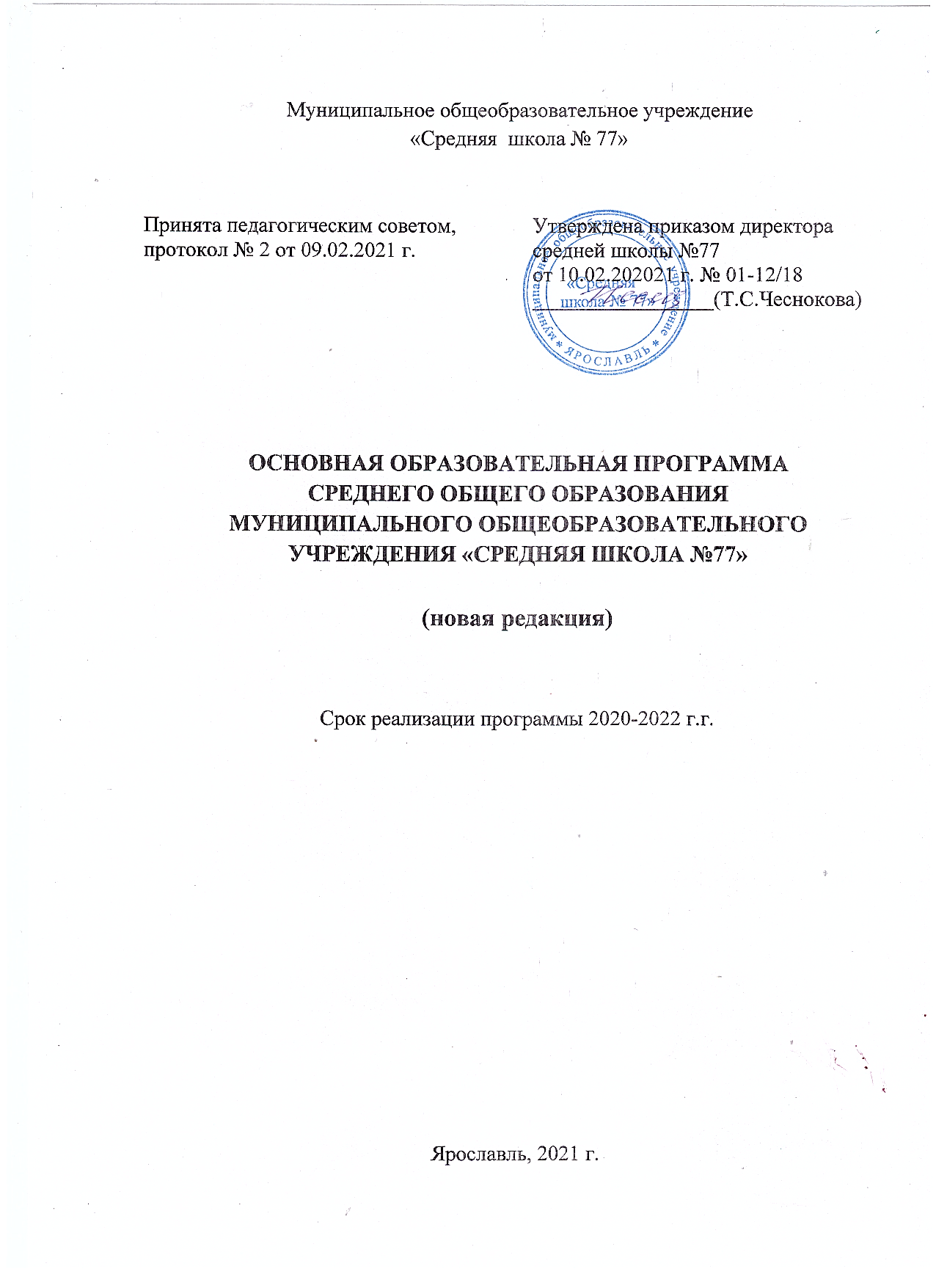 Содержание1. Целевой раздел1.1. Пояснительная запискаПортрет выпускника школы:Выпускник средней школы, получающий аттестат о среднем  общем образовании,    это молодой  человек любящий свой край и свою Родину, уважающий свой народ, его культуру и духовные традиции; осознающий и принимающий традиционные ценности семьи, российского гражданского общества, многонационального российского народа, человечества, осознающий свою сопричастность судьбе  Отечества; креативный и критически мыслящий, активно и целенаправленно познающий мир, осознающий ценность образования и науки, труда и творчества для человека и общества; владеющий основами научных методов познания окружающего мира; мотивированный на творчество и инновационную деятельность; готовый к сотрудничеству, способный осуществлять учебно-исследовательскую, проектную и информационно-познавательную деятельность; осознающий себя личностью, социально активный, уважающий закон и правопорядок, осознающий ответственность перед семьей, обществом, государством, человечеством; уважающий мнение других людей, умеющий вести конструктивный диалог, достигать взаимопонимания и успешно взаимодействовать; осознанно выполняющий и пропагандирующий правила здорового, безопасного и экологически целесообразного образа жизни; подготовленный к осознанному выбору профессии, понимающий значение профессиональной деятельности для человека и общества; мотивированный на образование и самообразование в течение всей своей жизни. Общие подходы к организации внеурочной деятельности:Система внеурочной деятельности включает в себя: жизнь ученических сообществ; курсы внеурочной деятельности по выбору обучающихся; организационное обеспечение учебной деятельности; обеспечение благополучия обучающихся в пространстве общеобразовательной школы; систему воспитательных мероприятий.Организация внеурочной деятельности предусматривает возможность использования каникулярного времени, гибкость в распределении нагрузки при подготовке воспитательных мероприятий и общих коллективных дел.Внеурочная деятельность организуется по направлениям развития личности (спортивно-оздоровительное, духовно-нравственное, социальное, общеинтеллектуальное, общекультурное) в таких формах как художественные, культурологические, филологические, хоровые студии, сетевые сообщества, школьные спортивные клубы и секции, конференции, олимпиады, военно-патриотические объединения, экскурсии, соревнования, поисковые и научные исследования, общественно полезные практики и другие формы на добровольной основе в соответствии с выбором участников образовательных отношений.Вариативность содержания внеурочной деятельности определяется универсальным профилем обучения. Вариативность в распределении часов на отдельные элементы внеурочной деятельности определяется с учетом особенностей МОУ «Средняя школа № 77». Полный текст образовательной программы размещается на официальном сайте МОУ «Средняя школа № 77»  -   https://school77.edu.yar.ru/  1.2. Планируемые результаты освоения обучающимися основной образовательной программы.Планируемые результаты освоения обучающимися основной образовательной программы обеспечивают связь между требованиями стандарта, образовательной деятельностью и системой оценки результатов освоения ООП СОО; являются содержательной и критериальной основой для разработки рабочих программ учебных предметов, курсов, рабочих программ курсов внеурочной деятельности, программы развития УУД, воспитания и социализации, а также системы оценки качества освокения обучающимися ООП СОО в соответствии  требованиями стандарта. Личностные: готовность и способность обучающихся к саморазвитию и личностному самоопределению, сформированность их мотивации к обучению и целенаправленной познавательной деятельности, системы значимых социальных и межличностных отношений, ценностно-смысловых установок, отражающих личностные и гражданские позиции в деятельности, правосознание, экологическую культуру, способность ставить цели и строить жизненные планы, способность к осознанию российской гражданской идентичности в поликультурном социуме; Метапредметные: освоенные обучающимися межпредметные понятия и универсальные учебные действия (регулятивные, познавательные, коммуникативные), способность их использования в познавательной и социальной практике, самостоятельность в планировании и осуществлении учебной деятельности и организации учебного сотрудничества с педагогами и сверстниками, способность к построению индивидуальной образовательной траектории, владение навыками учебно-исследовательской, проектной и социальной деятельности; Предметные: освоенные обучающимися в ходе изучения учебного предмета умения, специфические для данной предметной области, виды деятельности по получению нового знания в рамках учебного предмета, его преобразованию и применению в учебных, учебно-проектных и социально-проектных ситуациях, формирование научного типа мышления, владение научной терминологией, ключевыми понятиями, методами и приемами.1.2.1. Планируемые личностные результаты освоения ООП СОО.1) российскую гражданскую идентичность, патриотизм, уважение к своему народу, чувства ответственности перед Родиной, гордости за свой край, свою Родину, прошлое и настоящее многонационального народа России, уважение государственных символов (герб, флаг, гимн); 2) гражданскую позицию как активного и ответственного члена российского общества, осознающего свои конституционные права и обязанности, уважающего закон и правопорядок, обладающего чувством собственного достоинства, осознанно принимающего традиционные национальные и общечеловеческие гуманистические и демократические ценности; 3) готовность к служению Отечеству, его защите;  4) сформированность мировоззрения, соответствующего современному уровню развития науки и общественной практики, основанного на диалоге культур, а также различных форм общественного сознания, осознание своего места в поликультурном мире; 5) сформированность основ саморазвития и самовоспитания в соответствии с общечеловеческими ценностями и идеалами гражданского общества; готовность и способность к самостоятельной, творческой и ответственной деятельности; 6) толерантное сознание и поведение в поликультурном мире, готовность и способность вести диалог с другими людьми, достигать в нем взаимопонимания, находить общие цели и сотрудничать для их достижения; 7) навыки сотрудничества со сверстниками, детьми младшего возраста, взрослыми в образовательной, общественно полезной, учебно-исследовательской, проектной и других видах деятельности; 8) нравственное сознание и поведение на основе усвоения общечеловеческих ценностей; 9) готовность и способность к образованию, в том числе самообразованию, на протяжении всей жизни; сознательное отношение к непрерывному образованию как условию успешной профессиональной и общественной деятельности; 10) эстетическое отношение к миру, включая эстетику быта, научного и технического творчества, спорта, общественных отношений; 11) принятие и реализацию ценностей здорового и безопасного образа жизни, потребности в физическом самосовершенствовании, занятиях спортивнооздоровительной деятельностью, неприятие вредных привычек: курения, употребления алкоголя, наркотиков; 12) бережное, ответственное и компетентное отношение к физическому и психологическому здоровью, как собственному, так и других людей, умение оказывать первую помощь; 13) осознанный выбор будущей профессии и возможностей реализации собственных жизненных планов; отношение к профессиональной деятельности как возможности участия в решении личных, общественных, государственных, общенациональных проблем; 14) сформированность экологического мышления, понимания влияния социально-экономических процессов на состояние природной и социальной среды; приобретение опыта эколого-направленной деятельности; 15) ответственное отношение к созданию семьи на основе осознанного принятия ценностей семейной жизни.Личностные результаты освоения адаптированной основной образовательной программы должны отражать:1) для глухих, слабослышащих, позднооглохших обучающихся: способность к социальной адаптации и интеграции в обществе, в том числе при реализации возможностей коммуникации на основе словесной речи (включая устную коммуникацию), а также, при желании, коммуникации на основе жестовой речи с лицами, имеющими нарушения слуха;2) для обучающихся с нарушениями опорно-двигательного аппарата: владение навыками пространственной и социально-бытовой ориентировки; умение самостоятельно и безопасно передвигаться в знакомом и незнакомом пространстве с использованием специального оборудования; способность к осмыслению и дифференциации картины мира, ее временно-пространственной организации; способность к осмыслению социального окружения, своего места в нем, принятие соответствующих возрасту ценностей и социальных ролей; 3) для обучающихся с расстройствами аутистического спектра: формирование умения следовать отработанной системе правил поведения и взаимодействия в привычных бытовых, учебных и социальных ситуациях, удерживать границы взаимодействия; знание своих предпочтений (ограничений) в бытовой сфере и сфере интересов.1.2.2. Планируемые метапредметные результаты освоения ООП1) умение самостоятельно определять цели деятельности и составлять планы деятельности; самостоятельно осуществлять, контролировать и корректировать деятельность; использовать все возможные ресурсы для достижения поставленных целей и реализации планов деятельности; выбирать успешные стратегии в различных ситуациях;2) умение продуктивно общаться и взаимодействовать в процессе совместной деятельности, учитывать позиции других участников деятельности, эффективно разрешать конфликты;3) владение навыками познавательной, учебно-исследовательской и проектной деятельности, навыками разрешения проблем; способность и готовность к самостоятельному поиску методов решения практических задач, применению различных методов познания; 4) готовность и способность к самостоятельной информационнопознавательной деятельности, владение навыками получения необходимой информации из словарей разных типов, умение ориентироваться в различных источниках информации, критически оценивать и интерпретировать информацию, получаемую из различных источников; 5) умение использовать средства информационных и коммуникационных технологий (далее – ИКТ) в решении когнитивных, коммуникативных и организационных задач с соблюдением требований эргономики, техники безопасности, гигиены, ресурсосбережения, правовых и этических норм, норм информационной безопасности; 6) умение определять назначение и функции различных социальных институтов; 7) умение самостоятельно оценивать и принимать решения, определяющие стратегию поведения, с учетом гражданских и нравственных ценностей; 8) владение языковыми средствами - умение ясно, логично и точно излагать свою точку зрения, использовать адекватные языковые средства; 9) владение навыками познавательной рефлексии как осознания совершаемых действий и мыслительных процессов, их результатов и оснований, границ своего знания и незнания, новых познавательных задач и средств их достижения.Метапредметные результаты освоения основной образовательной программы представлены тремя группами универсальных учебных действий (УУД): коммуникативные, регулятивные, познавательные. Метапредметные результаты освоения адаптированной основной образовательной программы должны отражать:1) для глухих, слабослышащих, позднооглохших обучающихся: владение навыками определения и исправления специфических ошибок (аграмматизмов) в письменной и устной речи;2) для обучающихся с расстройствами аутентического спектра: способность планировать, контролировать и оценивать собственные учебные действия в соответствии с поставленной задачей и условиями ее реализации при сопровождающей помощи педагогического работника и организующей помощи тьютора; овладение умением определять наиболее эффективные способы достижения результата при сопровождающей помощи педагогического работника и организующей помощи тьютора; овладение умением выполнять действия по заданному алгоритму или образцу при сопровождающей помощи педагогического работника и организующей помощи тьютора; овладение умением оценивать результат своей деятельности в соответствии с заданными эталонами при организующей помощи тьютора; овладение умением адекватно реагировать в стандартной ситуации на успех и неудачу, конструктивно действовать даже в ситуациях неуспеха при организующей помощи тьютора; овладение умением активного использования знаково-символических средств для представления информации об изучаемых объектах и процессах, различных схем решения учебных и практических задач при организующей помощи педагога-психолога и тьютора; способность самостоятельно обратиться к педагогическому работнику (педагогу-психологу, социальному педагогу) в случае личных затруднений в решении какого-либо вопроса; способность самостоятельно действовать в соответствии с заданными эталонами при поиске информации в различных источниках, критически оценивать и интерпретировать получаемую информацию из различных источников.1.2.3. Планируемые предметные результаты освоения ООП.На уровне среднего общего образования в соответствии с ФГОС СОО различают результаты четырех видов: Предметные результаты освоения основной образовательной программы устанавливаются для учебных предметов на базовом и углубленном уровнях. Предметные результаты освоения основной образовательной программы для учебных предметов на базовом уровне ориентированы на обеспечение преимущественно общеобразовательной и общекультурной подготовки. Предметные результаты освоения основной образовательной программы для учебных предметов на углубленном уровне ориентированы преимущественно на подготовку к последующему профессиональному образованию, развитие индивидуальных способностей обучающихся путем более глубокого, чем это предусматривается базовым курсом, освоением основ наук, систематических знаний и способов действий, присущих данному учебному предмету. Предметные результаты освоения интегрированных учебных предметов ориентированы на формирование целостных представлений о мире и общей культуры обучающихся путем освоения систематических научных знаний и способов действий на метапредметной основе. Предметные результаты освоения основной образовательной программы должны обеспечивать возможность дальнейшего успешного профессионального обучения или профессиональной деятельностиПредметные результаты освоения основной образовательной программы устанавливаются для учебных предметов на базовом и углубленном уровнях. Предметные результаты базового уровня, относящиеся к разделу «Выпускник получит возможность научиться», соответствуют предметным результатам раздела «Выпускник научится» на углубленном уровне. Предметные результаты раздела «Выпускник получит возможность научиться» не выносятся на итоговую аттестацию, но при этом возможность их достижения должна быть предоставлена каждому обучающемуся.Предметные результаты освоения интегрированных учебных предметов ориентированы на формирование целостных представлений о мире и общей культуры обучающихся путем освоения систематических научных знаний и способов действий на метапредметной основе.Предметные результаты освоения основной образовательной программы должны обеспечивать возможность дальнейшего успешного профессионального обучения или профессиональной деятельности.Предметные результаты освоения основной образовательной программы.Русский языкВ результате изучения учебного предмета «Русский язык» на уровне среднего общего образования:Выпускник на базовом уровне научится:использовать языковые средства адекватно цели общения и речевой ситуации;использовать знания о формах русского языка (литературный язык, просторечие, народные говоры, профессиональные разновидности, жаргон, арго) при создании текстов;создавать устные и письменные высказывания, монологические и диалогические тексты определенной функционально-смысловой принадлежности (описание, повествование, рассуждение) и определенных жанров (тезисы, конспекты, выступления, лекции, отчеты, сообщения, аннотации, рефераты, доклады, сочинения);выстраивать композицию текста, используя знания о его структурных элементах;подбирать и использовать языковые средства в зависимости от типа текста и выбранного профиля обучения;правильно использовать лексические и грамматические средства связи предложений при построении текста;создавать устные и письменные тексты разных жанров в соответствии с функционально-стилевой принадлежностью текста;сознательно использовать изобразительно-выразительные средства языка при создании текста в соответствии с выбранным профилем обучения;использовать при работе с текстом разные виды чтения (поисковое, просмотровое, ознакомительное, изучающее, реферативное) и аудирования (с полным пониманием текста, с пониманием основного содержания, с выборочным извлечением информации);анализировать текст с точки зрения наличия в нем явной и скрытой, основной и второстепенной информации, определять его тему, проблему и основную мысль;извлекать необходимую информацию из различных источников и переводить ее в текстовый формат;преобразовывать текст в другие виды передачи информации;выбирать тему, определять цель и подбирать материал для публичного выступления;соблюдать культуру публичной речи;соблюдать в речевой практике основные орфоэпические, лексические, грамматические, стилистические, орфографические и пунктуационные нормы русского литературного языка;оценивать собственную и чужую речь с позиции соответствия языковым нормам;использовать основные нормативные словари и справочники для оценки устных и письменных высказываний с точки зрения соответствия языковым нормам.Выпускник на базовом уровне получит возможность научиться:распознавать уровни и единицы языка в предъявленном тексте и видеть взаимосвязь между ними;анализировать при оценке собственной и чужой речи языковые средства, использованные в тексте, с точки зрения правильности, точности и уместности их употребления;комментировать авторские высказывания на различные темы (в том числе о богатстве и выразительности русского языка);отличать язык художественной литературы от других разновидностей современного русского языка;использовать синонимические ресурсы русского языка для более точного выражения мысли и усиления выразительности речи;иметь представление об историческом развитии русского языка и истории русского языкознания;выражать согласие или несогласие с мнением собеседника в соответствии с правилами ведения диалогической речи;дифференцировать главную и второстепенную информацию, известную и неизвестную информацию в прослушанном тексте;проводить самостоятельный поиск текстовой и нетекстовой информации, отбирать и анализировать полученную информацию;сохранять стилевое единство при создании текста заданного функционального стиля;владеть умениями информационно перерабатывать прочитанные и прослушанные тексты и представлять их в виде тезисов, конспектов, аннотаций, рефератов;создавать отзывы и рецензии на предложенный текст;соблюдать культуру чтения, говорения, аудирования и письма;соблюдать культуру научного и делового общения в устной и письменной форме, в том числе при обсуждении дискуссионных проблем;соблюдать нормы речевого поведения в разговорной речи, а также в учебно-научной и официально-деловой сферах общения;осуществлять речевой самоконтроль;совершенствовать орфографические и пунктуационные умения и навыки на основе знаний о нормах русского литературного языка;использовать основные нормативные словари и справочники для расширения словарного запаса и спектра используемых языковых средств;оценивать эстетическую сторону речевого высказывания при анализе текстов (в том числе художественной литературы).Выпускник на углубленном уровне научится:воспринимать лингвистику как часть общечеловеческого гуманитарного знания;рассматривать язык в качестве многофункциональной развивающейся системы;распознавать уровни и единицы языка в предъявленном тексте и видеть взаимосвязь между ними;анализировать языковые средства, использованные в тексте, с точки зрения правильности, точности и уместности их употребления при оценке собственной и чужой речи;комментировать авторские высказывания на различные темы (в том числе о богатстве и выразительности русского языка);отмечать отличия языка художественной литературы от других разновидностей современного русского языка;использовать синонимические ресурсы русского языка для более точного выражения мысли и усиления выразительности речи;иметь представление об историческом развитии русского языка и истории русского языкознания;выражать согласие или несогласие с мнением собеседника в соответствии с правилами ведения диалогической речи;дифференцировать главную и второстепенную информацию, известную и неизвестную информацию в прослушанном тексте;проводить самостоятельный поиск текстовой и нетекстовой информации, отбирать и анализировать полученную информацию;оценивать стилистические ресурсы языка;сохранять стилевое единство при создании текста заданного функционального стиля;владеть умениями информационно перерабатывать прочитанные и прослушанные тексты и представлять их в виде тезисов, конспектов, аннотаций, рефератов;создавать отзывы и рецензии на предложенный текст;соблюдать культуру чтения, говорения, аудирования и письма;соблюдать культуру научного и делового общения в устной и письменной форме, в том числе при обсуждении дискуссионных проблем;соблюдать нормы речевого поведения в разговорной речи, а также в учебно-научной и официально-деловой сферах общения;осуществлять речевой самоконтроль;совершенствовать орфографические и пунктуационные умения и навыки на основе знаний о нормах русского литературного языка;использовать основные нормативные словари и справочники для расширения словарного запаса и спектра используемых языковых средств;оценивать эстетическую сторону речевого высказывания при анализе текстов (в том числе художественной литературы).Выпускник на углубленном уровне получит возможность научиться:проводить комплексный анализ языковых единиц в тексте;выделять и описывать социальные функции русского языка;проводить лингвистические эксперименты, связанные с социальными функциями языка, и использовать его результаты в практической речевой деятельности;анализировать языковые явления и факты, допускающие неоднозначную интерпретацию;характеризовать роль форм русского языка в становлении и развитии русского языка;проводить анализ прочитанных и прослушанных текстов и представлять их в виде доклада, статьи, рецензии, резюме;проводить комплексный лингвистический анализ текста в соответствии с его функционально-стилевой и жанровой принадлежностью;критически оценивать устный монологический текст и устный диалогический текст;выступать перед аудиторией с текстами различной жанровой принадлежности;осуществлять речевой самоконтроль, самооценку, самокоррекцию;использовать языковые средства с учетом вариативности современного русского языка;проводить анализ коммуникативных качеств и эффективности речи;редактировать устные и письменные тексты различных стилей и жанров на основе знаний о нормах русского литературного языка;определять пути совершенствования собственных коммуникативных способностей и культуры речи.ЛитератураВ результате изучения учебного предмета «Литература» на уровне среднего общего образования:Выпускник на базовом уровне научится:демонстрировать знание произведений русской, родной и мировой литературы, приводя примеры двух или более текстов, затрагивающих общие темы или проблемы;в устной и письменной форме обобщать и анализировать свой читательский опыт, а именно:обосновывать выбор художественного произведения для анализа, приводя в качестве аргумента как тему (темы) произведения, так и его проблематику (содержащиеся в нем смыслы и подтексты);использовать для раскрытия тезисов своего высказывания указание на фрагменты произведения, носящие проблемный характер и требующие анализа;давать объективное изложение текста: характеризуя произведение, выделять две (или более) основные темы или идеи произведения, показывать их развитие в ходе сюжета, их взаимодействие и взаимовлияние, в итоге раскрывая сложность художественного мира произведения;анализировать жанрово-родовой выбор автора, раскрывать особенности развития и связей элементов художественного мира произведения: места и времени действия, способы изображения действия и его развития, способы введения персонажей и средства раскрытия и/или развития их характеров;определять контекстуальное значение слов и фраз, используемых в художественном произведении (включая переносные и коннотативные значения), оценивать их художественную выразительность с точки зрения новизны, эмоциональной и смысловой наполненности, эстетической значимости;анализировать авторский выбор определенных композиционных решений в произведении, раскрывая, как взаиморасположение и взаимосвязь определенных частей текста способствует формированию его общей структуры и обусловливает эстетическое воздействие на читателя (например, выбор определенного зачина и концовки произведения, выбор между счастливой или трагической развязкой, открытым или закрытым финалом);анализировать случаи, когда для осмысления точки зрения автора и/или героев требуется отличать то, что прямо заявлено в тексте, от того, что в нем подразумевается (например, ирония, сатира, сарказм, аллегория, гипербола и т.п.);осуществлять следующую продуктивную деятельность:давать развернутые ответы на вопросы об изучаемом на уроке произведении или создавать небольшие рецензии на самостоятельно прочитанные произведения, демонстрируя целостное восприятие художественного мира произведения, понимание принадлежности произведения к литературному направлению (течению) и культурно-исторической эпохе (периоду);выполнять проектные работы в сфере литературы и искусства, предлагать свои собственные обоснованные интерпретации литературных произведений.Выпускник на базовом уровне получит возможность научиться:давать историко-культурный комментарий к тексту произведения (в том числе и с использованием ресурсов музея, специализированной библиотеки, исторических документов и т. п.);анализировать художественное произведение в сочетании воплощения в нем объективных законов литературного развития и субъективных черт авторской индивидуальности;анализировать художественное произведение во взаимосвязи литературы с другими областями гуманитарного знания (философией, историей, психологией и др.);анализировать одну из интерпретаций эпического, драматического или лирического произведения (например, кинофильм или театральную постановку; запись художественного чтения; серию иллюстраций к произведению), оценивая, как интерпретируется исходный текст.Выпускник на базовом уровне получит возможность узнать:о месте и значении русской литературы в мировой литературе;о произведениях новейшей отечественной и мировой литературы;о важнейших литературных ресурсах, в том числе в сети Интернет;об историко-культурном подходе в литературоведении;об историко-литературном процессе XIX и XX веков;о наиболее ярких или характерных чертах литературных направлений или течений; имена ведущих писателей, значимые факты их творческой биографии, названия ключевых произведений, имена героев, ставших «вечными образами» или именами нарицательными в общемировой и отечественной культуре;о соотношении и взаимосвязях литературы с историческим периодом, эпохой.Выпускник на углубленном уровне научится:демонстрировать знание произведений русской, родной и мировой литературы в соответствии с материалом, обеспечивающим углубленное изучение предмета;в устной и письменной форме анализировать:конкретные произведения с использованием различных научных методов, методик и практик чтения;конкретные произведения во взаимосвязи с другими видами искусства (театром, кино и др.) и отраслями знания (историей, философией, педагогикой, психологией и др.);несколько различных интерпретаций эпического, драматического или лирического произведения (например, кинофильм или театральную постановку; запись художественного чтения; серию иллюстраций к произведению), оценивая, как каждая версия интерпретирует исходный текст;ориентироваться в историко-литературном процессе XIX–ХХ веков и современном литературном процессе, опираясь на:понятие об основных литературных направлениях, течениях, ведущих литературных группах (уметь определять наиболее яркие или характерные черты направления или течения в конкретном тексте, в том числе прежде неизвестном), знание о составе ведущих литературных групп, о литературной борьбе и взаимодействии между ними (например, о полемике символистов и футуристов, сторонников «гражданской» и «чистой» поэзии и др.);знание имен и творческих биографий наиболее известных писателей, критиков, литературных героев, а также названий самых значительных произведений;представление о значимости и актуальности произведений в контексте эпохи их появления;знания об истории создания изучаемых произведений и об особенностях восприятия произведений читателями в исторической динамике;обобщать и анализировать свой читательский опыт (в том числе и опыт самостоятельного чтения): давать развернутые ответы на вопросы с использованием научного аппарата литературоведения и литературной критики, демонстрируя целостное восприятие художественного мира произведения на разных его уровнях в их единстве и взаимосвязи и понимание принадлежности произведения к литературному направлению (течению) и культурно-исторической эпохе (периоду);осуществлять следующую продуктивную деятельность:выполнять проектные и исследовательские литературоведческие работы, самостоятельно определяя их тематику, методы и планируемые результаты;давать историко-культурный комментарий к тексту произведения (в том числе и с использованием ресурсов музея, специализированной библиотеки, исторических документов и др.). Выпускник на углубленном уровне получит возможность научиться:использовать в своей исследовательской и проектной деятельности ресурсы современного литературного процесса и научной жизни филологического сообщества, в том числе в сети Интернет;опираться в своей деятельности на ведущие направления литературоведения, в том числе современного, на работы крупнейших литературоведов и критиков XIX–XXI вв.;пополнять и обогащать свои представления об основных закономерностях литературного процесса, в том числе современного, в его динамике;принимать участие в научных и творческих мероприятиях (конференциях, конкурсах, летних школах и пр.) для молодых ученых в различных ролях (докладчик, содокладчик, дискутант и др.), представляя результаты своих исследований в виде научных докладов и статей в специализированных изданиях.Иностранный языкВ результате изучения учебного предмета «Иностранный язык» (английский) на уровне среднего общего образования:Выпускник на базовом уровне научится:Коммуникативные уменияГоворение, диалогическая речьВести диалог/полилог в ситуациях неофициального общения в рамках изученной тематики;при помощи разнообразных языковых средств без подготовки инициировать, поддерживать и заканчивать беседу на темы, включенные в раздел «Предметное содержание речи»;выражать и аргументировать личную точку зрения;запрашивать информацию и обмениваться информацией в пределах изученной тематики;обращаться за разъяснениями, уточняя интересующую информацию.Говорение, монологическая речьФормулировать несложные связные высказывания с использованием основных коммуникативных типов речи (описание, повествование, рассуждение, характеристика) в рамках тем, включенных в раздел «Предметное содержание речи»;передавать основное содержание прочитанного/
увиденного/услышанного;давать краткие описания и/или комментарии с опорой на нелинейный текст (таблицы, графики);строить высказывание на основе изображения с опорой или без опоры на ключевые слова/план/вопросы. АудированиеПонимать основное содержание несложных аутентичных аудиотекстов различных стилей и жанров монологического и диалогического характера в рамках изученной тематики с четким нормативным произношением;выборочное понимание запрашиваемой информации из несложных аутентичных аудиотекстов различных жанров монологического и диалогического характера в рамках изученной тематики, характеризующихся четким нормативным произношением.ЧтениеЧитать и понимать несложные аутентичные тексты различных стилей и жанров, используя основные виды чтения (ознакомительное, изучающее, поисковое/просмотровое) в зависимости от коммуникативной задачи;отделять в несложных аутентичных текстах различных стилей и жанров главную информацию от второстепенной, выявлять наиболее значимые факты. ПисьмоПисать несложные связные тексты по изученной тематике;писать личное (электронное) письмо, заполнять анкету, письменно излагать сведения о себе в форме, принятой в стране/странах изучаемого языка;письменно выражать свою точку зрения в рамках тем, включенных в раздел «Предметное содержание речи», в форме рассуждения, приводя аргументы и примеры.Языковые навыкиОрфография и пунктуацияВладеть орфографическими навыками в рамках тем, включенных в раздел «Предметное содержание речи»;расставлять в тексте знаки препинания в соответствии с нормами пунктуации.Фонетическая сторона речиВладеть слухопроизносительными навыками в рамках тем, включенных в раздел «Предметное содержание речи»;владеть навыками ритмико-интонационного оформления речи в зависимости от коммуникативной ситуации.Лексическая сторона речиРаспознавать и употреблять в речи лексические единицы в рамках тем, включенных в раздел «Предметное содержание речи»;распознавать и употреблять в речи наиболее распространенные фразовые глаголы;определять принадлежность слов к частям речи по аффиксам;догадываться о значении отдельных слов на основе сходства с родным языком, по словообразовательным элементам и контексту;распознавать и употреблять различные средства связи в тексте для обеспечения его целостности (firstly, to begin with, however, as for me, finally, at last, etc.).Грамматическая сторона речиОперировать в процессе устного и письменного общения основными синтактическими конструкциями в соответствии с коммуникативной задачей;употреблять в речи различные коммуникативные типы предложений: утвердительные, вопросительные (общий, специальный, альтернативный, разделительный вопросы), отрицательные, побудительные (в утвердительной и отрицательной формах);употреблять в речи распространенные и нераспространенные простые предложения, в том числе с несколькими обстоятельствами, следующими в определенном порядке (We moved to a new house last year);употреблять в речи сложноподчиненные предложения с союзами и союзными словами what, when, why, which, that, who, if, because, that’s why, than, so, for, since, during, so that, unless;употреблять в речи сложносочиненные предложения с сочинительными союзами and, but, or;употреблять в речи условные предложения реального (Conditional I – If I see Jim, I’ll invite him to our school party) и нереального характера (Conditional II – If I were you, I would start learning French);употреблять в речи предложения с конструкцией I wish (I wish I had my own room);употреблять в речи предложения с конструкцией so/such (I was so busy that I forgot to phone my parents);употреблять в речи конструкции с герундием: to love / hate doing something; stop talking;употреблять в речи конструкции с инфинитивом: want to do, learn to speak;употреблять в речи инфинитив цели (I called to cancel our lesson);употреблять в речи конструкцию it takes me … to do something;использовать косвенную речь;использовать в речи глаголы в наиболее употребляемых временных формах: Present Simple, Present Continuous, Future Simple, Past Simple, Past Continuous, Present Perfect, Present Perfect Continuous, Past Perfect;употреблять в речи страдательный залог в формах наиболее используемых времен: Present Simple, Present Continuous, Past Simple, Present Perfect;употреблять в речи различные грамматические средства для выражения будущего времени – to be going to, Present Continuous; Present Simple;употреблять в речи модальные глаголы и их эквиваленты (may, can/be able to, must/have to/should; need, shall, could, might, would);согласовывать времена в рамках сложного предложения в плане настоящего и прошлого;употреблять в речи имена существительные в единственном числе и во множественном числе, образованные по правилу, и исключения;употреблять в речи определенный/неопределенный/нулевой артикль;употреблять в речи личные, притяжательные, указательные, неопределенные, относительные, вопросительные местоимения;употреблять в речи имена прилагательные в положительной, сравнительной и превосходной степенях, образованные по правилу, и исключения;употреблять в речи наречия в положительной, сравнительной и превосходной степенях, а также наречия, выражающие количество (many / much, few / a few, little / a little) и наречия, выражающие время;употреблять предлоги, выражающие направление движения, время и место действия.Выпускник на базовом уровне получит возможность научиться:Коммуникативные уменияГоворение, диалогическая речьВести диалог/полилог в ситуациях официального общения в рамках изученной тематики; кратко комментировать точку зрения другого человека;проводить подготовленное интервью, проверяя и получая подтверждение какой-либо информации;обмениваться информацией, проверять и подтверждать собранную фактическую информацию.Говорение, монологическая речьРезюмировать прослушанный/прочитанный текст;обобщать информацию на основе прочитанного/прослушанного текста.АудированиеПолно и точно воспринимать информацию в распространенных коммуникативных ситуациях;обобщать прослушанную информацию и выявлять факты в соответствии с поставленной задачей/вопросом.ЧтениеЧитать и понимать несложные аутентичные тексты различных стилей и жанров и отвечать на ряд уточняющих вопросов.ПисьмоПисать краткий отзыв на фильм, книгу или пьесу.Языковые навыкиФонетическая сторона речиПроизносить звуки английского языка четко, естественным произношением, не допуская ярко выраженного акцента.Орфография и пунктуацияВладеть орфографическими навыками;расставлять в тексте знаки препинания в соответствии с нормами пунктуации.Лексическая сторона речиИспользовать фразовые глаголы по широкому спектру тем, уместно употребляя их в соответствии со стилем речи;узнавать и использовать в речи устойчивые выражения и фразы (collocations).Грамматическая сторона речиИспользовать в речи модальные глаголы для выражения возможности или вероятности в прошедшем времени (could + have done; might + have done);употреблять в речи структуру have/get + something + Participle II (causative form) как эквивалент страдательного залога;употреблять в речи эмфатические конструкции типа It’s him who… It’s time you did smth;употреблять в речи все формы страдательного залога;употреблять в речи времена Past Perfect и Past Perfect Continuous;употреблять в речи условные предложения нереального характера (Conditional 3);употреблять в речи структуру to be/get + used to + verb;употреблять в речи структуру used to / would + verb для обозначения регулярных действий в прошлом;употреблять в речи предложения с конструкциями as … as; not so … as; either … or; neither … nor;использовать широкий спектр союзов для выражения противопоставления и различия в сложных предложениях. Выпускник на углубленном уровне научится:Коммуникативные уменияГоворение, диалогическая речьКратко комментировать точку зрения другого человека;проводить подготовленное интервью, проверяя и получая подтверждение какой-либо информации;обмениваться информацией, проверять и подтверждать собранную фактическую информацию;выражать различные чувства (радость, удивление, грусть, заинтересованность, безразличие), используя лексико-грамматические средства языка.Говорение, монологическая речьРезюмировать прослушанный/прочитанный текст;обобщать информацию на основе прочитанного/прослушанного текста;формулировать вопрос или проблему, объясняя причины, высказывая предположения о возможных последствиях;высказывать свою точку зрения по широкому спектру тем, поддерживая ее аргументами и пояснениями;комментировать точку зрения собеседника, приводя аргументы за и против;строить устное высказывание на основе нескольких прочитанных и/или прослушанных текстов, передавая их содержание, сравнивая их и делая выводы.АудированиеПолно и точно воспринимать информацию в распространенных коммуникативных ситуациях;обобщать прослушанную информацию и выявлять факты в соответствии с поставленной задачей/вопросом;детально понимать несложные аудио- и видеотексты монологического и диалогического характера с четким нормативным произношением в ситуациях повседневного общения.ЧтениеЧитать и понимать несложные аутентичные тексты различных стилей и жанров и отвечать на ряд уточняющих вопросов;использовать изучающее чтение в целях полного понимания информации;–	отбирать значимую информацию в тексте / ряде текстов.ПисьмоПисать краткий отзыв на фильм, книгу или пьесу;описывать явления, события, излагать факты, выражая свои суждения и чувства; расспрашивать о новостях и излагать их в электронном письме личного характера; делать выписки из иноязычного текста; выражать письменно свое мнение по поводу фактической информации в рамках изученной тематики;строить письменное высказывание на основе нескольких прочитанных и/или прослушанных текстов, передавая их содержание и делая выводы. Языковые навыкиФонетическая сторона речиПроизносить звуки английского языка четко, не допуская ярко выраженного акцента;четко и естественно произносить слова английского языка, в том числе применительно к новому языковому материалу.Орфография и пунктуацияСоблюдать правила орфографии и пунктуации, не допуская ошибок, затрудняющих понимание.Лексическая сторона речиИспользовать фразовые глаголы по широкому спектру тем, уместно употребляя их в соответствии со стилем речи;узнавать и использовать в речи устойчивые выражения и фразы (collocations);распознавать и употреблять в речи различные фразы-клише для участия в диалогах/полилогах в различных коммуникативных ситуациях;использовать в пересказе различные глаголы для передачи косвенной речи (reporting verbs — he was asked to…; he ordered them to…).Грамматическая сторона речиУпотреблять в речи артикли для передачи нюансов;использовать в речи широкий спектр прилагательных и глаголов с управлением;употреблять в речи все формы страдательного залога;употреблять в речи сложное дополнение (Complex object);использовать широкий спектр союзов для выражения противопоставления и различия в сложных предложениях;использовать в речи местоимения «one» и «ones»;использовать в речи фразовые глаголы с дополнением, выраженным личным местоимением;употреблять в речи модальные глаголы для выражения догадки и предположения (might, could, may);употреблять в речи инверсионные конструкции;употреблять в речи условные предложения смешанного типа (Mixed Conditionals);употреблять в речи эллиптические структуры;использовать степени сравнения прилагательных с наречиями, усиливающими их значение (intesifiers, modifiers);употреблять в речи формы действительного залога времен Future Perfect и Future Continuous;употреблять в речи времена Past Perfect и Past Perfect Continuous;использовать в речи причастные и деепричастные обороты (participle clause);использовать в речи модальные глаголы для выражения возможности или вероятности в прошедшем времени (could + have done; might + have done). Выпускник на углубленном уровне получит возможность научиться:Коммуникативные уменияГоворение, диалогическая речьБегло говорить на разнообразные темы, четко обозначая взаимосвязь идей;без подготовки вести диалог/полилог в рамках ситуаций официального и неофициального общения;аргументированно отвечать на ряд доводов собеседника.Говорение, монологическая речьВысказываться по широкому кругу вопросов, углубляясь в подтемы и заканчивая соответствующим выводом;пояснять свою точку зрения по актуальному вопросу, указывая на плюсы и минусы различных позиций;делать ясный, логично выстроенный доклад, выделяя важные элементы.АудированиеСледить за ходом длинного доклада или сложной системы доказательств;понимать разговорную речь в пределах литературной нормы, в том числе вне изученной тематики.ЧтениеДетально понимать сложные тексты, включающие средства художественной выразительности;определять временную и причинно-следственную взаимосвязь событий;прогнозировать развитие/результат излагаемых фактов/событий;определять замысел автора.ПисьмоОписывать явления, события; излагать факты в письме делового характера;  составлять письменные материалы, необходимые для презентации проектной и/или исследовательской деятельности.Языковые навыкиФонетическая сторона речиПередавать смысловые нюансы высказывания с помощью соответствующей интонации и логического ударения. Орфография и пунктуацияСоздавать сложные связные тексты, соблюдая правила орфографии и пунктуации, не допуская ошибок, затрудняющих понимание.Лексическая сторона речиУзнавать и употреблять в речи широкий спектр названий и имен собственных в рамках интересующей тематики;использовать термины из области грамматики, лексикологии, синтаксиса;узнавать и употреблять в письменном и звучащем тексте специальную терминологию по интересующей тематике.Грамматическая сторона речиИспользовать в речи союзы despite / in spite of для обозначения контраста, а также наречие nevertheless;распознавать в речи и использовать предложения с as if/as though;распознавать в речи и использовать структуры для выражения сожаления (It’s time you did it/ I’d rather you talked to her/ You’d better…);использовать в речи широкий спектр глагольных структур с герундием и инфинитивом;использовать в речи инверсию с отрицательными наречиями (Never have I seen…  /Barely did I hear what he was saying…);употреблять в речи страдательный залог в Past Continuous и Past Perfect, Present Continuous, Past Simple, Present Perfect.ИсторияВ результате изучения учебного предмета «История» на уровне среднего общего образования:Выпускник на базовом уровне научится:рассматривать историю России как неотъемлемую часть мирового исторического процесса; знать основные даты и временные периоды всеобщей и отечественной истории из раздела дидактических единиц;определять последовательность и длительность исторических событий, явлений, процессов;характеризовать место, обстоятельства, участников, результаты важнейших исторических событий;представлять культурное наследие России и других стран; работать с историческими документами; сравнивать различные исторические документы, давать им общую характеристику; критически анализировать информацию из различных источников; соотносить иллюстративный материал с историческими событиями, явлениями, процессами, персоналиями;использовать статистическую (информационную) таблицу, график, диаграмму как источники информации;использовать аудиовизуальный ряд как источник информации; составлять описание исторических объектов и памятников на основе текста, иллюстраций, макетов, интернет-ресурсов; работать с хронологическими таблицами, картами и схемами; читать легенду исторической карты; владеть основной современной терминологией исторической науки, предусмотренной программой; демонстрировать умение вести диалог, участвовать в дискуссии по исторической тематике; оценивать роль личности в отечественной истории ХХ века;ориентироваться в дискуссионных вопросах российской истории ХХ века и существующих в науке их современных версиях, и трактовках.Выпускник на базовом уровне получит возможность научиться:демонстрировать умение сравнивать и обобщать исторические события российской и мировой истории, выделять ее общие черты и национальные особенности и понимать роль России в мировом сообществе;устанавливать аналогии и оценивать вклад разных стран в сокровищницу мировой культуры; определять место и время создания исторических документов; проводить отбор необходимой информации и использовать информацию Интернета, телевидения и других СМИ при изучении политической деятельности современных руководителей России и ведущих зарубежных стран; характеризовать современные версии и трактовки важнейших проблем отечественной и всемирной истории;понимать объективную и субъективную обусловленность оценок российскими и зарубежными историческими деятелями характера и значения социальных реформ и контрреформ, внешнеполитических событий, войн и революций; использовать картографические источники для описания событий и процессов новейшей отечественной истории и привязки их к месту и времени; представлять историческую информацию в виде таблиц, схем, графиков и др., заполнять контурную карту;соотносить историческое время, исторические события, действия и поступки исторических личностей ХХ века; анализировать и оценивать исторические события местного масштаба в контексте общероссийской и мировой истории ХХ века; обосновывать собственную точку зрения по ключевым вопросам истории России Новейшего времени с опорой на материалы из разных источников, знание исторических фактов, владение исторической терминологией; приводить аргументы и примеры в защиту своей точки зрения; применять полученные знания при анализе современной политики России;владеть элементами проектной деятельности.Выпускник на углубленном уровне научится:владеть системными историческими знаниями, служащими основой для понимания места и роли России в мировой истории, соотнесения (синхронизации) событий и процессов всемирной, национальной и региональной/локальной истории;характеризовать особенности исторического пути России, ее роль в мировом сообществе;определять исторические предпосылки, условия, место и время создания исторических документов;использовать приемы самостоятельного поиска и критического анализа историко-социальной информации в Интернете, на телевидении, в других СМИ, ее систематизации и представления в различных знаковых системах;определять причинно-следственные, пространственные, временные связи между важнейшими событиями (явлениями, процессами);различать в исторической информации факты и мнения, исторические описания и исторические объяснения;находить и правильно использовать картографические источники для реконструкции исторических событий, привязки их к конкретному месту и времени;презентовать историческую информацию в виде таблиц, схем, графиков;раскрывать сущность дискуссионных, «трудных» вопросов истории России, определять и аргументировать свое отношение к различным версиям, оценкам исторических событий и деятельности личностей на основе представлений о достижениях историографии;соотносить и оценивать исторические события локальной, региональной, общероссийской и мировой истории ХХ в.;обосновывать с опорой на факты, приведенные в учебной и научно-популярной литературе, собственную точку зрения на основные события истории России Новейшего времени;применять приемы самостоятельного поиска и критического анализа историко-социальной информации, ее систематизации и представления в различных знаковых системах;критически оценивать вклад конкретных личностей в развитие человечества;изучать биографии политических деятелей, дипломатов, полководцев на основе комплексного использования энциклопедий, справочников;объяснять, в чем состояли мотивы, цели и результаты деятельности исторических личностей и политических групп в истории; самостоятельно анализировать полученные данные и приходить к конкретным результатам на основе вещественных данных, полученных в результате исследовательских раскопок;объяснять, в чем состояли мотивы, цели и результаты деятельности исторических личностей и политических групп в истории;давать комплексную оценку историческим периодам (в соответствии с периодизацией, изложенной в историко-культурном стандарте), проводить временной и пространственный анализ.Выпускник на углубленном уровне получит возможность научиться:использовать принципы структурно-функционального, временнóго и пространственного анализа при работе с источниками, интерпретировать и сравнивать содержащуюся в них информацию с целью реконструкции фрагментов исторической действительности, аргументации выводов, вынесения оценочных суждений;анализировать и сопоставлять как научные, так и вненаучные версии и оценки исторического прошлого, отличать интерпретации, основанные на фактическом материале, от заведомых искажений, фальсификации;устанавливать причинно-следственные, пространственные, временные связи исторических событий, явлений, процессов на основе анализа исторической ситуации; определять и аргументировать свое отношение к различным версиям, оценкам исторических событий и деятельности личностей на основе представлений о достижениях историографии;применять элементы источниковедческого анализа при работе с историческими материалами (определение принадлежности и достоверности источника, обстоятельства и цели его создания, позиций авторов и др.), излагать выявленную информацию, раскрывая ее познавательную ценность;целенаправленно применять элементы методологических знаний об историческом процессе, начальные историографические умения в познавательной, проектной, учебно-исследовательской деятельности, социальной практике, поликультурном общении, общественных обсуждениях и т.д.;знать основные подходы (концепции) в изучении истории;знакомиться с оценками «трудных» вопросов истории;работать с историческими источниками, самостоятельно анализировать документальную базу по исторической тематике; оценивать различные исторические версии;исследовать с помощью исторических источников особенности экономической и политической жизни Российского государства в контексте мировой истории ХХ в.;корректно использовать терминологию исторической науки в ходе выступления, дискуссии и т.д.;представлять результаты историко-познавательной деятельности в свободной форме с ориентацией на заданные параметры деятельности.ГеографияВ результате изучения учебного предмета «География» на уровне среднего общего образования:Выпускник на базовом уровне научится:понимать значение географии как науки и объяснять ее роль в решении проблем человечества;определять количественные и качественные характеристики географических объектов, процессов, явлений с помощью измерений, наблюдений, исследований;составлять таблицы, картосхемы, диаграммы, простейшие карты, модели, отражающие географические закономерности различных явлений и процессов, их территориальные взаимодействия;сопоставлять и анализировать географические карты различной тематики для выявления закономерностей социально-экономических, природных и геоэкологических процессов и явлений;сравнивать географические объекты между собой по заданным критериям;выявлять закономерности и тенденции развития социально-экономических и экологических процессов и явлений на основе картографических и статистических источников информации;раскрывать причинно-следственные связи природно-хозяйственных явлений и процессов;выделять и объяснять существенные признаки географических объектов и явлений;выявлять и объяснять географические аспекты различных текущих событий и ситуаций;описывать изменения геосистем в результате природных и антропогенных воздействий;решать задачи по определению состояния окружающей среды, ее пригодности для жизни человека;оценивать демографическую ситуацию, процессы урбанизации, миграции в странах и регионах мира;объяснять состав, структуру и закономерности размещения населения мира, регионов, стран и их частей;характеризовать географию рынка труда;рассчитывать численность населения с учетом естественного движения и миграции населения стран, регионов мира;анализировать факторы и объяснять закономерности размещения отраслей хозяйства отдельных стран и регионов мира;характеризовать отраслевую структуру хозяйства отдельных стран и регионов мира;приводить примеры, объясняющие географическое разделение труда;определять принадлежность стран к одному из уровней экономического развития, используя показатель внутреннего валового продукта;оценивать ресурсообеспеченность стран и регионов при помощи различных источников информации в современных условиях функционирования экономики;оценивать место отдельных стран и регионов в мировом хозяйстве;оценивать роль России в мировом хозяйстве, системе международных финансово-экономических и политических отношений;объяснять влияние глобальных проблем человечества на жизнь населения и развитие мирового хозяйства. Выпускник на базовом уровне получит возможность научиться:характеризовать процессы, происходящие в географической среде; сравнивать процессы между собой, делать выводы на основе сравнения;переводить один вид информации в другой посредством анализа статистических данных, чтения географических карт, работы с графиками и диаграммами;составлять географические описания населения, хозяйства и экологической обстановки отдельных стран и регионов мира;делать прогнозы развития географических систем и комплексов в результате изменения их компонентов;выделять наиболее важные экологические, социально-экономические проблемы;давать научное объяснение процессам, явлениям, закономерностям, протекающим в географической оболочке;понимать и характеризовать причины возникновения процессов и явлений, влияющих на безопасность окружающей среды;оценивать характер взаимодействия деятельности человека и компонентов природы в разных географических условиях с точки зрения концепции устойчивого развития;раскрывать сущность интеграционных процессов в мировом сообществе;прогнозировать и оценивать изменения политической карты мира под влиянием международных отношений;оценивать социально-экономические последствия изменения современной политической карты мира;оценивать геополитические риски, вызванные социально-экономическими и геоэкологическими процессами, происходящими в мире;оценивать изменение отраслевой структуры отдельных стран и регионов мира;оценивать влияние отдельных стран и регионов на мировое хозяйство;анализировать региональную политику отдельных стран и регионов;анализировать основные направления международных исследований малоизученных территорий;выявлять особенности современного геополитического и геоэкономического положения России, ее роль в международном географическом разделении труда;понимать принципы выделения и устанавливать соотношения между государственной территорией и исключительной экономической зоной России;давать оценку международной деятельности, направленной на решение глобальных проблем человечества.Выпускник на углубленном уровне научится:определять роль современного комплекса географических наук в решении современных научных и практических задач;выявлять и оценивать географические факторы, определяющие сущность и динамику важнейших природных, социально-экономических и экологических процессов;проводить простейшую географическую экспертизу разнообразных природных, социально-экономических и экологических процессов;прогнозировать изменения географических объектов, основываясь на динамике и территориальных особенностях процессов, протекающих в географическом пространстве;прогнозировать закономерности и тенденции развития социально-экономических и экологических процессов и явлений на основе картографических источников информации;использовать геоинформационные системы для получения, хранения и обработки информации;составлять комплексные географические характеристики природно-хозяйственных систем;создавать простейшие модели природных, социально-экономических и геоэкологических объектов, явлений и процессов;интерпретировать природные, социально-экономические и экологические характеристики различных территорий на основе картографической информации;прогнозировать изменения геосистем под влиянием природных и антропогенных факторов;анализировать причины формирования природно-территориальных и природно-хозяйственных систем и факторы, влияющие на их развитие;прогнозировать изменение численности и структуры населения мира и отдельных регионов;анализировать рынок труда, прогнозировать развитие рынка труда на основе динамики его изменений;оценивать вклад отдельных  регионов в мировое хозяйство;оценивать характер взаимодействия деятельности человека и компонентов природы в разных географических условиях с точки зрения концепции устойчивого развития;выявлять особенности современного геополитического и геоэкономического положения России, ее роль в международном географическом разделении труда;понимать принципы выделения и устанавливать соотношения между государственной территорией и исключительной экономической зоной России;давать оценку международной деятельности, направленной на решение глобальных проблем человечества. Выпускник на углубленном уровне получит возможность научиться:выявлять основные процессы и закономерности взаимодействия географической среды и общества, объяснять и оценивать проблемы и последствия такого взаимодействия в странах и регионах мира;выявлять и характеризовать взаимосвязанные природно-хозяйственные системы на различных иерархических уровнях географического пространства;выявлять и оценивать географические аспекты устойчивого развития территории, региона, страны;формулировать цель исследования, выдвигать и проверять гипотезы о взаимодействии компонентов природно-хозяйственных территориальных систем;моделировать и проектировать территориальные взаимодействия различных географических явлений и процессов.ЭкономикаВ результате изучения учебного предмета «Экономика» на уровне среднего общего образования:Выпускник на базовом уровне научится:Основные концепции экономикиВыявлять ограниченность ресурсов по отношению к потребностям;различать свободное и экономическое благо;характеризовать в виде графика кривую производственных возможностей;выявлять факторы производства;различать типы экономических систем.МикроэкономикаАнализировать и планировать структуру семейного бюджета собственной семьи;принимать рациональные решения в условиях относительной ограниченности доступных ресурсов;выявлять закономерности и взаимосвязь спроса и предложения;различать организационно-правовые формы предпринимательской деятельности;приводить примеры российских предприятий разных организационно-правовых форм;выявлять виды ценных бумаг;определять разницу между постоянными и переменными издержками;объяснять взаимосвязь факторов производства и факторов дохода;приводить примеры факторов, влияющих на производительность труда;объяснять социально-экономическую роль и функции предпринимательства;решать познавательные и практические задачи, отражающие типичные экономические задачи по микроэкономике.МакроэкономикаПриводить примеры влияния государства на экономику;выявлять общественно-полезные блага в собственном окружении;приводить примеры факторов, влияющих на производительность труда;определять назначение различных видов налогов;анализировать результаты и действия монетарной и фискальной политики государства;выявлять сферы применения показателя ВВП;приводить примеры сфер расходования (статей) государственного бюджета России;приводить примеры макроэкономических последствий инфляции;различать факторы, влияющие на экономический рост;приводить примеры экономической функции денег в реальной жизни;различать сферы применения различных форм денег;определять практическое назначение основных элементов банковской системы;различать виды кредитов и сферу их использования;решать прикладные задачи на расчет процентной ставки по кредиту;объяснять причины неравенства доходов;различать меры государственной политики по снижению безработицы;приводить примеры социальных последствий безработицы.Международная экономикаПриводить примеры глобальных проблем в современных международных экономических отношениях;объяснять назначение международной торговли;обосновывать выбор использования видов валют в различных условиях;приводить примеры глобализации мировой экономики;анализировать информацию об экономической жизни общества из адаптированных источников различного типа; анализировать несложные статистические данные, отражающие экономические явления и процессы;определять формы и последствия существующих экономических институтов на социально-экономическом развитии общества.Выпускник на базовом уровне получит возможность научиться:Основные концепции экономикиПроводить анализ достоинств и недостатков типов экономических систем;анализировать события общественной и политической жизни с экономической точки зрения, используя различные источники информации;применять теоретические знания по экономике для практической деятельности и повседневной жизни;использовать приобретенные знания для выполнения практических заданий, основанных на ситуациях, связанных с описанием состояния российской экономики;использовать приобретенные ключевые компетенции при выполнении учебно-исследовательских проектов, нацеленных на решение основных экономических проблем;находить информацию по предмету экономической теории из источников различного типа;отделять основную информацию от второстепенной, критически оценивать достоверность полученной информации из неадаптированных источников по экономической теории.МикроэкономикаПрименять полученные теоретические и практические знания для определения экономически рационального поведения;использовать приобретенные знания для экономически грамотного поведения в современном мире;сопоставлять свои потребности и возможности, оптимально распределять свои материальные и трудовые ресурсы, составлять семейный бюджет;грамотно применять полученные знания для оценки собственных экономических действий в качестве потребителя, члена семьи и гражданина;объективно оценивать эффективность деятельности предприятия;проводить анализ организационно-правовых форм крупного и малого бизнеса;объяснять практическое назначение франчайзинга и сферы его применения;выявлять и сопоставлять различия между менеджментом и предпринимательством;определять практическое назначение основных функций менеджмента;определять место маркетинга в деятельности организации;определять эффективность рекламы на основе ключевых принципов ее создания;сравнивать рынки с интенсивной и несовершенной конкуренцией;понимать необходимость соблюдения предписаний, предлагаемых в договорах по кредитам, ипотеке и в  трудовых договорах;использовать приобретенные знания для выполнения практических заданий, основанных на ситуациях, связанных с описанием состояния российской экономики;использовать знания о формах предпринимательства в реальной жизни;выявлять предпринимательские способности;анализировать и извлекать информацию по микроэкономике из источников различного типа и источников, созданных в различных знаковых системах (текст, таблица, график, диаграмма, аудиовизуальный ряд и др.);объективно оценивать и критически относиться к недобросовестной рекламе в средствах массовой информации;применять полученные экономические знания для эффективного исполнения основных социально-экономических ролей заемщика и акционера.МакроэкономикаПреобразовывать и использовать экономическую информацию по макроэкономике для решения практических вопросов в учебной деятельности;применять полученные теоретические и практические знания для эффективного использования основных социально-экономических ролей наемного работника и налогоплательщика в конкретных ситуациях;объективно оценивать экономическую информацию, критически относиться к псевдонаучной информации по макроэкономическим вопросам;анализировать события общественной и политической мировой жизни с экономической точки зрения, используя различные источники информации;определять на основе различных параметров возможные уровни оплаты труда;на примерах объяснять разницу между основными формами заработной платы и стимулирования труда;применять теоретические знания по макроэкономике для практической деятельности и повседневной жизни;оценивать влияние инфляции и безработицы на экономическое развитие государства;анализировать и извлекать информацию по заданной теме из источников различного типа и источников, созданных в различных знаковых системах;грамотно обращаться с деньгами в повседневной жизни;решать с опорой на полученные знания познавательные и практические задачи, отражающие типичные экономические задачи по макроэкономике;отделять основную информацию от второстепенной, критически оценивать достоверность полученной информации из неадаптированных источников по макроэкономике;использовать экономические понятия по макроэкономике в проектной деятельности;разрабатывать и реализовывать проекты экономической и междисциплинарной направленности на основе полученных экономических знаний и ценностных ориентиров.Международная экономикаОбъективно оценивать экономическую информацию, критически относиться к псевдонаучной информации по международной торговле;применять теоретические знания по международной экономике для практической деятельности и повседневной жизни;использовать приобретенные знания для выполнения практических заданий, основанных на ситуациях, связанных с покупкой и продажей валюты;отделять основную информацию от второстепенной, критически оценивать достоверность полученной информации из неадаптированных источников по глобальным экономическим проблемам;использовать экономические понятия в проектной деятельности;определять влияние факторов, влияющих на валютный курс;приводить примеры использования различных форм международных расчетов;разрабатывать и реализовывать проекты экономической и междисциплинарной направленности на основе полученных экономических знаний и ценностных ориентиров, связанных с описанием состояния российской экономики в современном мире;анализировать текст экономического содержания по международной экономике.Выпускник на углубленном уровне научится:Основные концепции экономикиОпределять границы применимости методов экономической теории;анализировать проблему альтернативной стоимости;объяснять проблему ограниченности экономических ресурсов;представлять в виде инфографики кривую производственных возможностей и характеризовать ее;иллюстрировать примерами факторы производства;характеризовать типы экономических систем;различать абсолютные и сравнительные преимущества в издержках производства.МикроэкономикаАнализировать структуру бюджета собственной семьи;строить личный финансовый план;анализировать ситуацию на реальных рынках с точки зрения продавцов и покупателей;принимать рациональные решения в условиях относительной ограниченности доступных ресурсов;анализировать собственное потребительское поведение;определять роль кредита в современной экономике;применять навыки расчета сумм кредита и ипотеки в реальной жизни;объяснять на примерах и представлять в виде инфографики законы спроса и предложения;определять значимость и классифицировать условия, влияющие на спрос и предложение;приводить примеры товаров Гиффена;объяснять на примерах эластичность спроса и предложения;объяснять и отличать организационно-правовые формы предпринимательской деятельности;приводить примеры российских предприятий разных организационно-правовых форм;объяснять практическое назначение франчайзинга и сферы его применения;различать и представлять посредством инфографики виды издержек производства;анализировать издержки, выручку и прибыль фирмы;объяснять эффект масштабирования и мультиплицирования для экономики государства;объяснять социально-экономическую роль и функции предпринимательства;сравнивать виды ценных бумаг;анализировать страховые услуги;определять практическое назначение основных функций менеджмента;определять место маркетинга в деятельности организации;приводить примеры эффективной рекламы;разрабатывать бизнес-план;сравнивать рынки с интенсивной и несовершенной конкуренцией;называть цели антимонопольной политики государства;объяснять взаимосвязь факторов производства и факторов дохода;приводить примеры факторов, влияющих на производительность труда.МакроэкономикаОбъяснять на примерах различные роли государства в рыночной экономике;характеризовать доходную и расходную части государственного бюджета;определять основные виды налогов для различных субъектов и экономических моделей;указывать основные последствия макроэкономических проблем;объяснять макроэкономическое равновесие в модели «AD-AS»;приводить примеры сфер применения показателя ВВП;приводить примеры экономической функции денег в реальной жизни;различать сферы применения различных форм денег;определять денежные агрегаты и факторы, влияющие на формирование величины денежной массы;объяснять взаимосвязь основных элементов банковской системы;приводить примеры, как банки делают деньги;приводить примеры различных видов инфляции;находить в реальных ситуациях последствия инфляции;применять способы анализа индекса потребительских цен;характеризовать основные направления антиинфляционной политики государства;различать виды безработицы;находить в реальных условиях причины и последствия безработицы;определять целесообразность мер государственной политики для снижения уровня безработицы;приводить примеры факторов, влияющих на экономический рост;приводить примеры экономических циклов в разные исторические эпохи.Международная экономикаОбъяснять назначение международной торговли;анализировать систему регулирования внешней торговли на государственном уровне;различать экспорт и импорт;анализировать курсы мировых валют;объяснять влияние международных экономических факторов на валютный курс;различать виды международных расчетов;анализировать глобальные проблемы международных экономических отношений;объяснять роль экономических организаций в социально-экономическом развитии общества;объяснять особенности современной экономики России.Выпускник на углубленном уровне получит возможность научиться:Основные концепции экономикиКритически осмысливать актуальную экономическую информацию, поступающую из разных источников, и формулировать на этой основе собственные заключения и оценочные суждения;анализировать события общественной и политической жизни с экономической точки зрения, используя различные источники информации;владеть приемами работы с аналитической экономической информацией;оценивать происходящие события и поведение людей с экономической точки зрения;использовать приобретенные знания для решения практических задач, основанных на ситуациях, связанных с описанием состояния российской экономики;анализировать экономическую информацию по заданной теме в источниках различного типа и источниках, созданных в различных знаковых системах (текст, таблица, график, диаграмма, аудиовизуальный ряд и др.).МикроэкономикаПрименять полученные теоретические и практические знания для определения экономически рационального, правомерного и социально одобряемого поведения;оценивать и принимать ответственность за рациональные решения и их возможные последствия для себя, своего окружения и общества в целом;критически осмысливать актуальную экономическую информацию по микроэкономике, поступающую из разных источников, и формулировать на этой основе собственные заключения и оценочные суждения;объективно оценивать и анализировать экономическую информацию, критически относиться к псевдонаучной информации, недобросовестной рекламе в средствах массовой информации;использовать приобретенные ключевые компетенции по микроэкономике для самостоятельной исследовательской деятельности в области экономики;применять теоретические знания по микроэкономике для практической деятельности и повседневной жизни;понимать необходимость соблюдения предписаний, предлагаемых в договорах по кредитам, ипотеке, вкладам и др.;оценивать происходящие события и поведение людей с экономической точки зрения;сопоставлять свои потребности и возможности, оптимально распределять свои материальные и трудовые ресурсы, составлять личный финансовый план;рационально и экономно обращаться с деньгами в повседневной жизни;создавать алгоритмы для совершенствования собственной познавательной деятельности творческого и поисково-исследовательского характера;решать с опорой на полученные знания практические задачи, отражающие типичные жизненные ситуации;грамотно применять полученные знания для исполнения типичных экономических ролей: в качестве потребителя, члена семьи и гражданина;моделировать и рассчитывать проект индивидуального бизнес-плана.МакроэкономикаОбъективно оценивать и анализировать экономическую информацию по макроэкономике, критически относиться к псевдонаучной информации;владеть способностью анализировать денежно-кредитную и налогово-бюджетную политику, используемую государством для стабилизации экономики и поддержания устойчивого экономического роста;использовать нормативные правовые документы при выполнении учебно-исследовательских проектов, нацеленных на решение разнообразных макроэкономических задач;анализировать события общественной и политической жизни разных стран с экономической точки зрения, используя различные источники информации;осознавать значение теоретических знаний по макроэкономике для практической деятельности и повседневной жизни;оценивать происходящие мировые события и поведение людей с экономической точки зрения;использовать приобретенные знания для решения практических задач, основанных на ситуациях, связанных с описанием состояния российской и других экономик;анализировать динамику основных макроэкономических показателей и современной ситуации в экономике России;решать с опорой на полученные знания практические задачи, отражающие типичные макроэкономические ситуации;грамотно применять полученные знания для исполнения типичных экономических ролей: в качестве гражданина и налогоплательщика;отделять основную экономическую информацию по макроэкономике от второстепенной, критически оценивать достоверность полученной информации из неадаптированных источников;аргументировать собственную точку зрения по экономическим проблемам, различным аспектам социально-экономической политики государства.Международная экономикаРаботать с материалами средств массовой информации, составлять обзоры прессы по международным экономическим проблемам, находить, собирать и первично обобщать фактический материал, делая обоснованные выводы;анализировать социально значимые проблемы и процессы с экономической точки зрения, используя различные источники информации;оценивать происходящие мировые события с экономической точки зрения;ориентироваться в мировых экономических, экологических, демографических, миграционных процессах, понимать механизм взаимовлияния планетарной среды и мировой экономики;создавать алгоритмы для совершенствования собственной познавательной деятельности творческого и поискового характера;решать с опорой на полученные знания практические задачи, отражающие типичные жизненные ситуации;анализировать взаимосвязи учебного предмета с особенностями профессий и профессиональной деятельности, в основе которых лежат экономические знания по данному учебному предмету;использовать экономические знания и опыт самостоятельной исследовательской деятельности в области экономики;владеть пониманием особенностей формирования рыночной экономики и роли государства в современном мире.ПравоВ результате изучения учебного предмета «Право» на уровне среднего общего образования:Выпускник на базовом уровне научится:опознавать и классифицировать государства по их признакам, функциям и формам;выявлять элементы системы права и дифференцировать источники права;характеризовать нормативно-правовой акт как основу законодательства;различать виды социальных и правовых норм, выявлять особенности правовых норм как вида социальных норм;различать субъекты и объекты правоотношений;дифференцировать правоспособность, дееспособность;оценивать возможные последствия правомерного и неправомерного поведения человека, делать соответствующие выводы; оценивать собственный возможный вклад в становление и развитие правопорядка и законности в Российской Федерации;характеризовать Конституцию Российской Федерации как основной закон государства, определяющий государственное устройство Российской Федерации;осознанно содействовать соблюдению Конституции Российской Федерации, уважению прав и свобод другого человека, демократических ценностей и правопорядка;формулировать особенности гражданства как устойчивой правовой связи между государством и человеком;устанавливать взаимосвязь между правами и обязанностями гражданина Российской Федерации;называть элементы системы органов государственной власти в Российской Федерации; различать функции Президента, Правительства и Федерального Собрания Российской Федерации;выявлять особенности судебной системы и системы правоохранительных органов в Российской Федерации;описывать законодательный процесс как целостный государственный механизм;характеризовать избирательный процесс в Российской Федерации;объяснять на конкретном примере структуру и функции органов местного самоуправления в Российской Федерации;характеризовать и классифицировать права человека;объяснять основные идеи международных документов, направленных на защиту прав человека;характеризовать гражданское, семейное, трудовое, административное, уголовное, налоговое право как ведущие отрасли российского права;характеризовать субъектов гражданских правоотношений, различать организационно-правовые формы предпринимательской деятельности;иллюстрировать примерами нормы законодательства о защите прав потребителя;иллюстрировать примерами особенности реализации права собственности, различать виды гражданско-правовых сделок и раскрывать особенности гражданско-правового договора;иллюстрировать примерами привлечение к гражданско-правовой ответственности;характеризовать права и обязанности членов семьи;объяснять порядок и условия регистрации и расторжения брака;характеризовать трудовые правоотношения и дифференцировать участников этих правоотношений;раскрывать содержание трудового договора;разъяснять на примерах особенности положения несовершеннолетних в трудовых отношениях;иллюстрировать примерами способы разрешения трудовых споров и привлечение к дисциплинарной ответственности;различать виды административных правонарушений и описывать порядок привлечения к административной ответственности;дифференцировать виды административных наказаний;дифференцировать виды преступлений и наказания за них;выявлять специфику уголовной ответственности несовершеннолетних;различать права и обязанности налогоплательщика;анализировать практические ситуации, связанные с гражданскими, семейными, трудовыми, уголовными и налоговыми правоотношениями; в предлагаемых модельных ситуациях определять признаки правонарушения;различать гражданское, арбитражное, уголовное судопроизводство, грамотно применять правовые нормы для разрешения конфликтов правовыми способами;высказывать обоснованные суждения, основываясь на внутренней убежденности в необходимости соблюдения норм права;различать виды юридических профессий.Выпускник на базовом уровне получит возможность научиться:различать предмет и метод правового регулирования;выявлять общественную опасность коррупции для гражданина, общества и государства;различать права и обязанности, гарантируемые Конституцией Российской Федерации и в рамках других отраслей права;выявлять особенности референдума;различать основные принципы международного гуманитарного права;характеризовать основные категории обязательственного права;целостно описывать порядок заключения гражданско-правового договора;выявлять способы защиты гражданских прав;определять ответственность родителей по воспитанию своих детей;различать рабочее время и время отдыха, разрешать трудовые споры правовыми способами;описывать порядок освобождения от уголовной ответственности;соотносить налоговые правонарушения и ответственность за их совершение;применять правовые знания для аргументации собственной позиции в конкретных правовых ситуациях с использованием нормативных актов.Выпускник на углубленном уровне научится:выделять содержание различных теорий происхождения государства;сравнивать различные формы государства;приводить примеры различных элементов государственного механизма и их место в общей структуре;соотносить основные черты гражданского общества и правового государства;применять знания о принципах, источниках, нормах, институтах и отраслях права, необходимых для ориентации в российском нормативно-правовом материале, для эффективной реализации своих прав и законных интересов;оценивать роль и значение права как важного социального регулятора и элемента культуры общества;сравнивать и выделять особенности и достоинства различных правовых систем (семей);проводить сравнительный анализ правовых норм с другими социальными нормами, выявлять их соотношение, взаимосвязь и взаимовлияние;характеризовать особенности системы российского права;различать формы реализации права;выявлять зависимость уровня правосознания от уровня правовой культуры;оценивать собственный возможный вклад в становление и развитие правопорядка и законности в Российской Федерации;различать соответствующие виды правоотношений, правонарушений, юридической ответственности, применяемых санкций, способов восстановления нарушенных прав;выявлять общественную опасность коррупции для гражданина, общества и государства;целостно анализировать принципы и нормы, регулирующие государственное устройство Российской Федерации, конституционный статус государственной власти и систему конституционных прав и свобод в Российской Федерации, механизмы реализации и защиты прав граждан и юридических лиц в соответствии с положениями Конституции Российской Федерации;сравнивать воинскую обязанность и альтернативную гражданскую службу;оценивать роль Уполномоченного по правам человека Российской Федерации в механизме защиты прав человека и гражданина в Российской Федерации;характеризовать систему органов государственной власти Российской Федерации в их единстве и системном взаимодействии;характеризовать правовой статус Президента Российской Федерации, выделять его основные функции и объяснять их внутри- и внешнеполитическое значение;дифференцировать функции Совета Федерации и Государственной Думы Российской Федерации;характеризовать Правительство Российской Федерации как главный орган исполнительной власти в государстве; раскрывать порядок формирования и структуру Правительства Российской Федерации;характеризовать судебную систему и систему правоохранительных органов Российской Федерации; характеризовать этапы законодательного процесса и субъектов законодательной инициативы;выделять особенности избирательного процесса в Российской Федерации;характеризовать систему органов местного самоуправления как одну из основ конституционного строя Российской Федерации;определять место международного права в отраслевой системе права; характеризовать субъектов международного права;различать способы мирного разрешения споров;оценивать социальную значимость соблюдения прав человека;сравнивать механизмы универсального и регионального сотрудничества и контроля в области международной защиты прав человека;дифференцировать участников вооруженных конфликтов;различать защиту жертв войны и защиту гражданских объектов и культурных ценностей; называть виды запрещенных средств и методов ведения военных действий;выделять структурные элементы системы российского законодательства;анализировать различные гражданско-правовые явления, юридические факты и правоотношения в сфере гражданского права;проводить сравнительный анализ организационно-правовых форм предпринимательской деятельности, выявлять их преимущества и недостатки;целостно описывать порядок заключения гражданско-правового договора;различать формы наследования;различать виды и формы сделок в Российской Федерации;выявлять способы защиты гражданских прав; характеризовать особенности защиты прав на результаты интеллектуальной деятельности;анализировать условия вступления в брак, характеризовать порядок и условия регистрации и расторжения брака;различать формы воспитания детей, оставшихся без попечения родителей;выделять права и обязанности членов семьи;характеризовать трудовое право как одну из ведущих отраслей российского права, определять правовой статус участников трудовых правоотношений;проводить сравнительный анализ гражданско-правового и трудового договоров;различать рабочее время и время отдыха, разрешать трудовые споры правовыми способами;дифференцировать уголовные и административные правонарушения и наказание за них;проводить сравнительный анализ уголовного и административного видов ответственности; иллюстрировать примерами порядок и условия привлечения к уголовной и административной ответственности несовершеннолетних;целостно описывать структуру банковской системы Российской Федерации;в практических ситуациях определять применимость налогового права Российской Федерации; выделять объекты и субъекты налоговых правоотношений;соотносить виды налоговых правонарушений с ответственностью за их совершение;применять нормы жилищного законодательства в процессе осуществления своего права на жилище;дифференцировать права и обязанности участников образовательного процесса;проводить сравнительный анализ конституционного, гражданского, арбитражного, уголовного и административного видов судопроизводства, грамотно применять правовые нормы для разрешения конфликтов правовыми способами;давать на примерах квалификацию возникающих в сфере процессуального права правоотношений;применять правовые знания для аргументации собственной позиции в конкретных правовых ситуациях с использованием нормативных актов;выявлять особенности и специфику различных юридических профессий.Выпускник на углубленном уровне получит возможность научиться:проводить сравнительный анализ различных теорий государства и права;дифференцировать теории сущности государства по источнику государственной власти; сравнивать достоинства и недостатки различных видов и способов толкования права;оценивать тенденции развития государства и права на современном этапе;понимать необходимость правового воспитания и противодействия правовому нигилизму;классифицировать виды конституций по форме выражения, по субъектам принятия, по порядку принятия и изменения;толковать государственно-правовые явления и процессы;проводить сравнительный анализ особенностей российской правовой системы и правовых систем других государств;различать принципы и виды правотворчества;описывать этапы становления парламентаризма в России;сравнивать различные виды избирательных систем;анализировать с точки зрения международного права проблемы, возникающие в современных международных отношениях;анализировать институт международно-правового признания;выявлять особенности международно-правовой ответственности;выделять основные международно-правовые акты, регулирующие отношения государств в рамках международного гуманитарного права;оценивать роль неправительственных организаций в деятельности по защите прав человека в условиях военного времени;формулировать особенности страхования в Российской Федерации, различать виды страхования;различать опеку и попечительство;находить наиболее оптимальные варианты разрешения правовых споров, возникающих в процессе трудовой деятельности;определять применимость норм финансового права в конкретной правовой ситуации;характеризовать аудит как деятельность по проведению проверки финансовой отчетности;определять судебную компетенцию, стратегию и тактику ведения процесса.ОбществознаниеВ результате изучения учебного предмета «Обществознание» на уровне среднего общего образования:Выпускник на базовом уровне научится:Человек. Человек в системе общественных отношенийВыделять черты социальной сущности человека;определять роль духовных ценностей в обществе;распознавать формы культуры по их признакам, иллюстрировать их примерами;различать виды искусства;соотносить поступки и отношения с принятыми нормами морали;выявлять сущностные характеристики религии и ее роль в культурной жизни;выявлять роль агентов социализации на основных этапах социализации индивида;раскрывать связь между мышлением и деятельностью;различать виды деятельности, приводить примеры основных видов деятельности;выявлять и соотносить цели, средства и результаты деятельности;анализировать различные ситуации свободного выбора, выявлять его основания и последствия; различать формы чувственного и рационального познания, поясняя их примерами;выявлять особенности научного познания;различать абсолютную и относительную истины;иллюстрировать конкретными примерами роль мировоззрения в жизни человека;выявлять связь науки и образования, анализировать факты социальной действительности в контексте возрастания роли образования и науки в современном обществе;выражать и аргументировать собственное отношение к роли образования и самообразования в жизни человека.Общество как сложная динамическая системаХарактеризовать общество как целостную развивающуюся (динамическую) систему в единстве и взаимодействии его основных сфер и институтов;выявлять, анализировать, систематизировать и оценивать информацию, иллюстрирующую многообразие и противоречивость социального развития;приводить примеры прогрессивных и регрессивных общественных изменений, аргументировать свои суждения, выводы;формулировать собственные суждения о сущности, причинах и последствиях глобализации; иллюстрировать проявления различных глобальных проблем.ЭкономикаРаскрывать взаимосвязь экономики с другими сферами жизни общества;конкретизировать примерами основные факторы производства и факторные доходы;объяснять механизм свободного ценообразования, приводить примеры действия законов спроса и предложения;оценивать влияние конкуренции и монополии на экономическую жизнь, поведение основных участников экономики;различать формы бизнеса;извлекать социальную информацию из источников различного типа о тенденциях развития современной рыночной экономики;различать экономические и бухгалтерские издержки;приводить примеры постоянных и переменных издержек производства;различать деятельность различных финансовых институтов, выделять задачи, функции и роль Центрального банка Российской Федерации в банковской системе РФ;различать формы, виды проявления инфляции, оценивать последствия инфляции для экономики в целом и для различных социальных групп;выделять объекты спроса и предложения на рынке труда, описывать механизм их взаимодействия;определять причины безработицы, различать ее виды;высказывать обоснованные суждения о направлениях государственной политики в области занятости; объяснять поведение собственника, работника, потребителя с точки зрения экономической рациональности, анализировать собственное потребительское поведение;анализировать практические ситуации, связанные с реализацией гражданами своих экономических интересов;приводить примеры участия государства в регулировании рыночной экономики;высказывать обоснованные суждения о различных направлениях экономической политики государства и ее влиянии на экономическую жизнь общества;различать важнейшие измерители экономической деятельности и показатели их роста: ВНП (валовой национальный продукт), ВВП (валовой внутренний продукт);различать и сравнивать пути достижения экономического роста.Социальные отношенияВыделять критерии социальной стратификации;анализировать социальную информацию из адаптированных источников о структуре общества и направлениях ее изменения;выделять особенности молодежи как социально-демографической группы, раскрывать на примерах социальные роли юношества;высказывать обоснованное суждение о факторах, обеспечивающих успешность самореализации молодежи в условиях современного рынка труда;выявлять причины социальных конфликтов, моделировать ситуации разрешения конфликтов;конкретизировать примерами виды социальных норм;характеризовать виды социального контроля и их социальную роль, различать санкции социального контроля;различать позитивные и негативные девиации, раскрывать на примерах последствия отклоняющегося поведения для человека и общества;определять и оценивать возможную модель собственного поведения в конкретной ситуации с точки зрения социальных норм;различать виды социальной мобильности, конкретизировать примерами;выделять причины и последствия этносоциальных конфликтов, приводить примеры способов их разрешения;характеризовать основные принципы национальной политики России на современном этапе;характеризовать социальные институты семьи и брака; раскрывать факторы, влияющие на формирование института современной семьи; характеризовать семью как социальный институт, раскрывать роль семьи в современном обществе;высказывать обоснованные суждения о факторах, влияющих на демографическую ситуацию в стране;формулировать выводы о роли религиозных организаций в жизни современного общества, объяснять сущность свободы совести, сущность и значение веротерпимости;осуществлять комплексный поиск, систематизацию социальной информации по актуальным проблемам социальной сферы, сравнивать, анализировать, делать выводы, рационально решать познавательные и проблемные задачи; оценивать собственные отношения и взаимодействие с другими людьми с позиций толерантности.ПолитикаВыделять субъектов политической деятельности и объекты политического воздействия;различать политическую власть и другие виды власти;устанавливать связи между социальными интересами, целями и методами политической деятельности;высказывать аргументированные суждения о соотношении средств и целей в политике;раскрывать роль и функции политической системы;характеризовать государство как центральный институт политической системы;различать типы политических режимов, давать оценку роли политических режимов различных типов в общественном развитии;обобщать и систематизировать информацию о сущности (ценностях, принципах, признаках, роли в общественном развитии) демократии;характеризовать демократическую избирательную систему;различать мажоритарную, пропорциональную, смешанную избирательные системы;устанавливать взаимосвязь правового государства и гражданского общества, раскрывать ценностный смысл правового государства;определять роль политической элиты и политического лидера в современном обществе;конкретизировать примерами роль политической идеологии;раскрывать на примерах функционирование различных партийных систем;формулировать суждение о значении многопартийности и идеологического плюрализма в современном обществе;оценивать роль СМИ в современной политической жизни;иллюстрировать примерами основные этапы политического процесса;различать и приводить примеры непосредственного и опосредованного политического участия, высказывать обоснованное суждение о значении участия граждан в политике.Правовое регулирование общественных отношенийСравнивать правовые нормы с другими социальными нормами;выделять основные элементы системы права;выстраивать иерархию нормативных актов;выделять основные стадии законотворческого процесса в Российской Федерации;различать понятия «права человека» и «права гражданина», ориентироваться в ситуациях, связанных с проблемами гражданства, правами и обязанностями гражданина РФ, с реализацией гражданами своих прав и свобод;обосновывать взаимосвязь между правами и обязанностями человека и гражданина, выражать собственное отношение к лицам, уклоняющимся от выполнения конституционных обязанностей;аргументировать важность соблюдения норм экологического права и характеризовать способы защиты экологических прав;раскрывать содержание гражданских правоотношений;применять полученные знания о нормах гражданского права в практических ситуациях, прогнозируя последствия принимаемых решений;различать организационно-правовые формы предприятий;характеризовать порядок рассмотрения гражданских споров;давать обоснованные оценки правомерного и неправомерного поведения субъектов семейного права, применять знания основ семейного права в повседневной жизни;находить и использовать в повседневной жизни информацию о правилах приема в образовательные организации профессионального и высшего образования;характеризовать условия заключения, изменения и расторжения трудового договора;иллюстрировать примерами виды социальной защиты и социального обеспечения;извлекать и анализировать информацию по заданной теме в адаптированных источниках различного типа (Конституция РФ, ГПК РФ, АПК РФ, УПК РФ);объяснять основные идеи международных документов, направленных на защиту прав человека.Выпускник на базовом уровне получит возможность научиться:Человек. Человек в системе общественных отношенийИспользовать полученные знания о социальных ценностях и нормах в повседневной жизни, прогнозировать последствия принимаемых решений;применять знания о методах познания социальных явлений и процессов в учебной деятельности и повседневной жизни; оценивать разнообразные явления и процессы общественного развития;характеризовать основные методы научного познания;выявлять особенности социального познания;различать типы мировоззрений;объяснять специфику взаимовлияния двух миров социального и природного в понимании природы человека и его мировоззрения;выражать собственную позицию по вопросу познаваемости мира и аргументировать ее.Общество как сложная динамическая системаУстанавливать причинно-следственные связи между состоянием различных сфер жизни общества и общественным развитием в целом;выявлять, опираясь на теоретические положения и материалы СМИ, тенденции и перспективы общественного развития;систематизировать социальную информацию, устанавливать связи в целостной картине общества (его структурных элементов, процессов, понятий) и представлять ее в разных формах (текст, схема, таблица).ЭкономикаВыделять и формулировать характерные особенности рыночных структур;выявлять противоречия рынка;раскрывать роль и место фондового рынка в рыночных структурах;раскрывать возможности финансирования малых и крупных фирм;обосновывать выбор форм бизнеса в конкретных ситуациях;различать источники финансирования малых и крупных предприятий;определять практическое назначение основных функций менеджмента;определять место маркетинга в деятельности организации;применять полученные знания для выполнения социальных ролей работника и производителя;оценивать свои возможности трудоустройства в условиях рынка труда;раскрывать фазы экономического цикла;высказывать аргументированные суждения о противоречивом влиянии процессов глобализации на различные стороны мирового хозяйства и национальных экономик; давать оценку противоречивым последствиям экономической глобализации;извлекать информацию из различных источников для анализа тенденций общемирового экономического развития, экономического развития России.Социальные отношенияВыделять причины социального неравенства в истории и современном обществе;высказывать обоснованное суждение о факторах, обеспечивающих успешность самореализации молодежи в современных условиях;анализировать ситуации, связанные с различными способами разрешения социальных конфликтов;выражать собственное отношение к различным способам разрешения социальных конфликтов;толерантно вести себя по отношению к людям, относящимся к различным этническим общностям и религиозным конфессиям; оценивать роль толерантности в современном мире;находить и анализировать социальную информацию о тенденциях развития семьи в современном обществе;выявлять существенные параметры демографической ситуации в России на основе анализа данных переписи населения в Российской Федерации, давать им оценку; выявлять причины и последствия отклоняющегося поведения, объяснять с опорой на имеющиеся знания способы преодоления отклоняющегося поведения;анализировать численность населения и динамику ее изменений в мире и в России.ПолитикаНаходить, анализировать информацию о формировании правового государства и гражданского общества в Российской Федерации, выделять проблемы;выделять основные этапы избирательной кампании;в перспективе осознанно участвовать в избирательных кампаниях;отбирать и систематизировать информацию СМИ о функциях и значении местного самоуправления;самостоятельно давать аргументированную оценку личных качеств и деятельности политических лидеров;характеризовать особенности политического процесса в России;анализировать основные тенденции современного политического процесса.Правовое регулирование общественных отношенийДействовать в пределах правовых норм для успешного решения жизненных задач в разных сферах общественных отношений;перечислять участников законотворческого процесса и раскрывать их функции;характеризовать механизм судебной защиты прав человека и гражданина в РФ;ориентироваться в предпринимательских правоотношениях;выявлять общественную опасность коррупции для гражданина, общества и государства;применять знание основных норм права в ситуациях повседневной жизни, прогнозировать последствия принимаемых решений;оценивать происходящие события и поведение людей с точки зрения соответствия закону;характеризовать основные направления деятельности государственных органов по предотвращению терроризма, раскрывать роль СМИ и гражданского общества в противодействии терроризму.Математика: алгебра и начала математического анализа, геометрияИнформатикаВ результате изучения учебного предмета «Информатика» на уровне среднего общего образования:Выпускник на базовом уровне научится:определять информационный объем графических и звуковых данных при заданных условиях дискретизации;строить логическое выражение по заданной таблице истинности; решать несложные логические уравнения;находить оптимальный путь во взвешенном графе;определять результат выполнения алгоритма при заданных исходных данных; узнавать изученные алгоритмы обработки чисел и числовых последовательностей; создавать на их основе несложные программы анализа данных; читать и понимать несложные программы, написанные на выбранном для изучения универсальном алгоритмическом языке высокого уровня;выполнять пошагово (с использованием компьютера или вручную) несложные алгоритмы управления исполнителями и анализа числовых и текстовых данных;создавать на алгоритмическом языке программы для решения типовых задач базового уровня из различных предметных областей с использованием основных алгоритмических конструкций;использовать готовые прикладные компьютерные программы в соответствии с типом решаемых задач и по выбранной специализации;понимать и использовать основные понятия, связанные со сложностью вычислений (время работы, размер используемой памяти); использовать компьютерно-математические модели для анализа соответствующих объектов и процессов, в том числе оценивать числовые параметры моделируемых объектов и процессов, а также интерпретировать результаты, получаемые в ходе моделирования реальных процессов; представлять результаты математического моделирования в наглядном виде, готовить полученные данные для публикации;аргументировать выбор программного обеспечения и технических средств ИКТ для решения профессиональных и учебных задач, используя знания о принципах построения персонального компьютера и классификации его программного обеспечения;использовать электронные таблицы для выполнения учебных заданий из различных предметных областей;использовать табличные (реляционные) базы данных, в частности составлять запросы в базах данных (в том числе вычисляемые запросы), выполнять сортировку и поиск записей в БД; описывать базы данных и средства доступа к ним; наполнять разработанную базу данных;создавать структурированные текстовые документы и демонстрационные материалы с использованием возможностей современных программных средств; применять антивирусные программы для обеспечения стабильной работы технических средств ИКТ; соблюдать санитарно-гигиенические требования при работе за персональным компьютером в соответствии с нормами действующих СанПиН.Выпускник на базовом уровне получит возможность научиться:выполнять эквивалентные преобразования логических выражений, используя законы алгебры логики, в том числе и при составлении поисковых запросов; переводить заданное натуральное число из двоичной записи в восьмеричную и шестнадцатеричную и обратно; сравнивать, складывать и вычитать числа, записанные в двоичной, восьмеричной и шестнадцатеричной системах счисления; использовать знания о графах, деревьях и списках при описании реальных объектов и процессов;строить неравномерные коды, допускающие однозначное декодирование сообщений, используя условие Фано; использовать знания о кодах, которые позволяют обнаруживать ошибки при передаче данных, а также о помехоустойчивых кодах ;понимать важность дискретизации данных; использовать знания о постановках задач поиска и сортировки; их роли при решении задач анализа данных;использовать навыки и опыт разработки программ в выбранной среде программирования, включая тестирование и отладку программ; использовать основные управляющие конструкции последовательного программирования и библиотеки прикладных программ; выполнять созданные программы; разрабатывать и использовать компьютерно-математические модели; оценивать числовые параметры моделируемых объектов и процессов; интерпретировать результаты, получаемые в ходе моделирования реальных процессов; анализировать готовые модели на предмет соответствия реальному объекту или процессу;применять базы данных и справочные системы при решении задач, возникающих в ходе учебной деятельности и вне ее; создавать учебные многотабличные базы данных; классифицировать программное обеспечение в соответствии с кругом выполняемых задач;понимать основные принципы устройства современного компьютера и мобильных электронных устройств; использовать правила безопасной и экономичной работы с компьютерами и мобильными устройствами; понимать общие принципы разработки и функционирования интернет- приложений; создавать веб-страницы; использовать принципы обеспечения информационной безопасности, способы и средства обеспечения надежного функционирования средств ИКТ;критически оценивать информацию, полученную из сети Интернет.Выпускник на углубленном уровне научится:кодировать и декодировать тексты по заданной кодовой таблице; строить неравномерные коды, допускающие однозначное декодирование сообщений, используя условие Фано; понимать задачи построения кода, обеспечивающего по возможности меньшую среднюю длину сообщения при известной частоте символов, и кода, допускающего диагностику ошибок;строить логические выражения с помощью операций дизъюнкции, конъюнкции, отрицания, импликации, эквиваленции; выполнять эквивалентные преобразования этих выражений, используя законы алгебры логики (в частности, свойства дизъюнкции, конъюнкции, правила де Моргана, связь импликации с дизъюнкцией);строить таблицу истинности заданного логического выражения; строить логическое выражение в дизъюнктивной нормальной форме по заданной таблице истинности; определять истинность высказывания, составленного из элементарных высказываний с помощью логических операций, если известна истинность входящих в него элементарных высказываний; исследовать область истинности высказывания, содержащего переменные; решать логические уравнения;строить дерево игры по заданному алгоритму; строить и обосновывать выигрышную стратегию игры;записывать натуральные числа в системе счисления с данным основанием; использовать при решении задач свойства позиционной записи числа, в частности признак делимости числа на основание системы счисления;записывать действительные числа в  экспоненциальной форме; применять знания о представлении чисел в памяти компьютера;описывать графы с помощью матриц смежности с указанием длин ребер (весовых матриц); решать алгоритмические задачи, связанные с анализом графов, в частности задачу построения оптимального пути между вершинами ориентированного ациклического графа и определения количества различных путей между вершинами;формализовать понятие «алгоритм» с помощью одной из универсальных моделей вычислений (машина Тьюринга, машина Поста и др.); понимать содержание тезиса Черча–Тьюринга;понимать и использовать основные понятия, связанные со сложностью вычислений (время работы и размер используемой памяти при заданных исходных данных; асимптотическая сложность алгоритма в зависимости от размера исходных данных); определять сложность изучаемых в курсе базовых алгоритмов;анализировать предложенный алгоритм, например определять, какие результаты возможны при заданном множестве исходных значений и при каких исходных значениях возможно получение указанных результатов;создавать, анализировать и реализовывать в виде программ базовые алгоритмы, связанные с анализом элементарных функций (в том числе приближенных вычислений), записью чисел в позиционной системе счисления, делимостью целых чисел; линейной обработкой последовательностей и массивов чисел (в том числе алгоритмы сортировки), анализом строк, а также рекурсивные алгоритмы; применять метод сохранения промежуточных результатов (метод динамического программирования) для создания полиномиальных (не переборных) алгоритмов решения различных задач; примеры: поиск минимального пути в ориентированном ациклическом графе, подсчет количества путей;создавать собственные алгоритмы для решения прикладных задач на основе изученных алгоритмов и методов;применять при решении задач структуры данных: списки, словари, деревья, очереди; применять при составлении алгоритмов базовые операции со структурами данных;использовать основные понятия, конструкции и структуры данных последовательного программирования, а также правила записи этих конструкций и структур в выбранном для изучения языке программирования;использовать в программах данные различных типов; применять стандартные и собственные подпрограммы для обработки символьных строк; выполнять обработку данных, хранящихся в виде массивов различной размерности; выбирать тип цикла в зависимости от решаемой подзадачи; составлять циклы с использованием заранее определенного инварианта цикла; выполнять базовые операции с текстовыми и двоичными файлами; выделять подзадачи, решение которых необходимо для решения поставленной задачи в полном объеме; реализовывать решения подзадач в виде подпрограмм, связывать подпрограммы в единую программу; использовать модульный принцип построения программ; использовать библиотеки стандартных подпрограмм;применять алгоритмы поиска и сортировки при решении типовых задач;выполнять объектно-ориентированный анализ задачи: выделять объекты, описывать на формальном языке их свойства и методы; реализовывать объектно-ориентированный подход для решения задач средней сложности на выбранном языке программирования;выполнять отладку и тестирование программ в выбранной среде программирования; использовать при разработке программ стандартные библиотеки языка программирования и внешние библиотеки программ; создавать многокомпонентные программные продукты в среде программирования; инсталлировать и деинсталлировать программные средства, необходимые для решения учебных задач по выбранной специализации;пользоваться навыками формализации задачи; создавать описания программ, инструкции по их использованию и отчеты по выполненным проектным работам; разрабатывать и использовать компьютерно-математические модели; анализировать соответствие модели реальному объекту или процессу; проводить эксперименты и статистическую обработку данных с помощью компьютера; интерпретировать результаты, получаемые в ходе моделирования реальных процессов; оценивать числовые параметры моделируемых объектов и процессов;понимать основные принципы устройства и функционирования современных стационарных и мобильных компьютеров; выбирать конфигурацию компьютера в соответствии с решаемыми задачами;понимать назначение, а также основные принципы устройства и работы современных операционных систем; знать виды и назначение системного программного обеспечения;владеть принципами организации иерархических файловых систем и именования файлов; использовать шаблоны для описания группы файлов;использовать на практике общие правила проведения исследовательского проекта (постановка задачи, выбор методов исследования, подготовка исходных данных, проведение исследования, формулировка выводов, подготовка отчета); планировать и выполнять небольшие исследовательские проекты;использовать динамические (электронные) таблицы, в том числе формулы с использованием абсолютной, относительной и смешанной адресации, выделение диапазона таблицы и упорядочивание (сортировку) его элементов; построение графиков и диаграмм; владеть основными сведениями о табличных (реляционных) базах данных, их структуре, средствах создания и работы, в том числе выполнять отбор строк таблицы, удовлетворяющих определенному условию; описывать базы данных и средства доступа к ним; наполнять разработанную базу данных;использовать компьютерные сети для обмена данными при решении прикладных задач;организовывать на базовом уровне сетевое взаимодействие (настраивать работу протоколов сети TCP/IP и определять маску сети);понимать структуру доменных имен; принципы IP-адресации узлов сети;представлять общие принципы разработки и функционирования интернет-приложений (сайты, блоги и др.);применять на практике принципы обеспечения информационной безопасности, способы и средства обеспечения надежного функционирования средств ИКТ; соблюдать при работе в сети нормы информационной этики и права (в том числе авторские права);проектировать собственное автоматизированное место; следовать основам безопасной и экономичной работы с компьютерами и мобильными устройствами; соблюдать санитарно-гигиенические требования при работе за персональным компьютером в соответствии с нормами действующих СанПиН.Выпускник на углубленном уровне получит возможность научиться:применять коды, исправляющие ошибки, возникшие при передаче информации; определять пропускную способность и помехозащищенность канала связи, искажение информации при передаче по каналам связи, а также использовать алгоритмы сжатия данных (алгоритм LZW и др.);использовать графы, деревья, списки при описании объектов и процессов окружающего мира; использовать префиксные деревья и другие виды деревьев при решении алгоритмических задач, в том числе при анализе кодов;использовать знания о методе «разделяй и властвуй»;приводить примеры различных алгоритмов решения одной задачи, которые имеют различную сложность; использовать понятие переборного алгоритма; использовать понятие универсального алгоритма и приводить примеры алгоритмически неразрешимых проблем;использовать второй язык программирования; сравнивать преимущества и недостатки двух языков программирования;создавать программы для учебных или проектных задач средней сложности; использовать информационно-коммуникационные технологии при моделировании и анализе процессов и явлений в соответствии с выбранным профилем; осознанно подходить к выбору ИКТ-средств и программного обеспечения для решения задач, возникающих в ходе учебы и вне ее, для своих учебных и иных целей;проводить (в несложных случаях) верификацию (проверку надежности и согласованности) исходных данных и валидацию (проверку достоверности) результатов натурных и компьютерных экспериментов;использовать пакеты программ и сервисы обработки и представления данных, в том числе – статистической обработки;использовать методы машинного обучения при анализе данных; использовать представление о проблеме хранения и обработки больших данных; создавать многотабличные базы данных; работе с базами данных и справочными системами с помощью веб-интерфейса.ФизикаВ результате изучения учебного предмета «Физика» на уровне среднего общего образования:Выпускник на базовом уровне научится:демонстрировать на примерах роль и место физики в формировании современной научной картины мира, в развитии современной техники и технологий, в практической деятельности людей;демонстрировать на примерах взаимосвязь между физикой и другими естественными науками;устанавливать взаимосвязь естественно-научных явлений и применять основные физические модели для их описания и объяснения;использовать информацию физического содержания при решении учебных, практических, проектных и исследовательских задач, интегрируя информацию из различных источников и критически ее оценивая;различать и уметь использовать в учебно-исследовательской деятельности методы научного познания (наблюдение, описание, измерение, эксперимент, выдвижение гипотезы, моделирование и др.) и формы научного познания (факты, законы, теории), демонстрируя на примерах их роль и место в научном познании;проводить прямые и косвенные изменения физических величин, выбирая измерительные приборы с учетом необходимой точности измерений, планировать ход измерений, получать значение измеряемой величины и оценивать относительную погрешность по заданным формулам;проводить исследования зависимостей между физическими величинами: проводить измерения и определять на основе исследования значение параметров, характеризующих данную зависимость между величинами, и делать вывод с учетом погрешности измерений;использовать для описания характера протекания физических процессов физические величины и демонстрировать взаимосвязь между ними;использовать для описания характера протекания физических процессов физические законы с учетом границ их применимости;решать качественные задачи (в том числе и межпредметного характера): используя модели, физические величины и законы, выстраивать логически верную цепочку объяснения (доказательства) предложенного в задаче процесса (явления);решать расчетные задачи с явно заданной физической моделью: на основе анализа условия задачи выделять физическую модель, находить физические величины и законы, необходимые и достаточные для ее решения, проводить расчеты и проверять полученный результат;учитывать границы применения изученных физических моделей при решении физических и межпредметных задач;использовать информацию и применять знания о принципах работы и основных характеристиках изученных машин, приборов и других технических устройств для решения практических, учебно-исследовательских и проектных задач;использовать знания о физических объектах и процессах в повседневной жизни для обеспечения безопасности при обращении с приборами и техническими устройствами, для сохранения здоровья и соблюдения норм экологического поведения в окружающей среде, для принятия решений в повседневной жизни.Выпускник на базовом уровне получит возможность научиться:понимать и объяснять целостность физической теории, различать границы ее применимости и место в ряду других физических теорий;владеть приемами построения теоретических доказательств, а также прогнозирования особенностей протекания физических явлений и процессов на основе полученных теоретических выводов и доказательств;характеризовать системную связь между основополагающими научными понятиями: пространство, время, материя (вещество, поле), движение, сила, энергия;выдвигать гипотезы на основе знания основополагающих физических закономерностей и законов;самостоятельно планировать и проводить физические эксперименты;характеризовать глобальные проблемы, стоящие перед человечеством: энергетические, сырьевые, экологические, – и роль физики в решении этих проблем;решать практико-ориентированные качественные и расчетные физические задачи с выбором физической модели, используя несколько физических законов или формул, связывающих известные физические величины, в контексте межпредметных связей;объяснять принципы работы и характеристики изученных машин, приборов и технических устройств;объяснять условия применения физических моделей при решении физических задач, находить адекватную предложенной задаче физическую модель, разрешать проблему как на основе имеющихся знаний, так и при помощи методов оценки.Выпускник на углубленном уровне научится:объяснять и анализировать роль и место физики в формировании современной научной картины мира, в развитии современной техники и технологий, в практической деятельности людей;характеризовать взаимосвязь между физикой и другими естественными науками;характеризовать системную связь между основополагающими научными понятиями: пространство, время, материя (вещество, поле), движение, сила, энергия;понимать и объяснять целостность физической теории, различать границы ее применимости и место в ряду других физических теорий;владеть приемами построения теоретических доказательств, а также прогнозирования особенностей протекания физических явлений и процессов на основе полученных теоретических выводов и доказательств;самостоятельно конструировать экспериментальные установки для проверки выдвинутых гипотез, рассчитывать абсолютную и относительную погрешности;самостоятельно планировать и проводить физические эксперименты;решать практико-ориентированные качественные и расчетные физические задачи с опорой как на известные физические законы, закономерности и модели, так и на тексты с избыточной информацией;объяснять границы применения изученных физических моделей при решении физических и межпредметных задач;выдвигать гипотезы на основе знания основополагающих физических закономерностей и законов;характеризовать глобальные проблемы, стоящие перед человечеством: энергетические, сырьевые, экологические, и роль физики в решении этих проблем;объяснять принципы работы и характеристики изученных машин, приборов и технических устройств;объяснять условия применения физических моделей при решении физических задач, находить адекватную предложенной задаче физическую модель, разрешать проблему как на основе имеющихся знаний, так и при помощи методов оценки.Выпускник на углубленном уровне получит возможность научиться:проверять экспериментальными средствами выдвинутые гипотезы, формулируя цель исследования, на основе знания основополагающих физических закономерностей и законов;описывать и анализировать полученную в результате проведенных физических экспериментов информацию, определять ее достоверность;понимать и объяснять системную связь между основополагающими научными понятиями: пространство, время, материя (вещество, поле), движение, сила, энергия;решать экспериментальные, качественные и количественные задачи олимпиадного уровня сложности, используя физические законы, а также уравнения, связывающие физические величины;анализировать границы применимости физических законов, понимать всеобщий характер фундаментальных законов и ограниченность использования частных законов;формулировать и решать новые задачи, возникающие в ходе учебно-исследовательской и проектной деятельности;усовершенствовать приборы и методы исследования в соответствии с поставленной задачей;использовать методы математического моделирования, в том числе простейшие статистические методы для обработки результатов эксперимента.ХимияВ результате изучения учебного предмета «Химия» на уровне среднего общего образования:Выпускник на базовом уровне научится:раскрывать на примерах роль химии в формировании современной научной картины мира и в практической деятельности человека;демонстрировать на примерах взаимосвязь между химией и другими естественными науками;раскрывать на примерах положения теории химического строения А.М. Бутлерова;понимать физический смысл Периодического закона Д.И. Менделеева и на его основе объяснять зависимость свойств химических элементов и образованных ими веществ от электронного строения атомов;объяснять причины многообразия веществ на основе общих представлений об их составе и строении;применять правила систематической международной номенклатуры как средства различения и идентификации веществ по их составу и строению;составлять молекулярные и структурные формулы органических веществ как носителей информации о строении вещества, его свойствах и принадлежности к определенному классу соединений;характеризовать органические вещества по составу, строению и свойствам, устанавливать причинно-следственные связи между данными характеристиками вещества;приводить примеры химических реакций, раскрывающих характерные свойства типичных представителей классов органических веществ с целью их идентификации и объяснения области применения;прогнозировать возможность протекания химических реакций на основе знаний о типах химической связи в молекулах реагентов и их реакционной способности;использовать знания о составе, строении и химических свойствах веществ для безопасного применения в практической деятельности;приводить примеры практического использования продуктов переработки нефти и природного газа, высокомолекулярных соединений (полиэтилена, синтетического каучука, ацетатного волокна); проводить опыты по распознаванию органических веществ: глицерина, уксусной кислоты, непредельных жиров, глюкозы, крахмала, белков – в составе пищевых продуктов и косметических средств;владеть правилами и приемами безопасной работы с химическими веществами и лабораторным оборудованием;устанавливать зависимость скорости химической реакции и смещения химического равновесия от различных факторов с целью определения оптимальных условий протекания химических процессов;приводить примеры гидролиза солей в повседневной жизни человека;приводить примеры окислительно-восстановительных реакций в природе, производственных процессах и жизнедеятельности организмов;приводить примеры химических реакций, раскрывающих общие химические свойства простых веществ – металлов и неметаллов;проводить расчеты на нахождение молекулярной формулы углеводорода по продуктам сгорания и по его относительной плотности и массовым долям элементов, входящих в его состав;владеть правилами безопасного обращения с едкими, горючими и токсичными веществами, средствами бытовой химии;осуществлять поиск химической информации по названиям, идентификаторам, структурным формулам веществ;критически оценивать и интерпретировать химическую информацию, содержащуюся в сообщениях средств массовой информации, ресурсах Интернета, научно-популярных статьях с точки зрения естественно-научной корректности в целях выявления ошибочных суждений и формирования собственной позиции;представлять пути решения глобальных проблем, стоящих перед человечеством: экологических, энергетических, сырьевых, и роль химии в решении этих проблем.Выпускник на базовом уровне получит возможность научиться:иллюстрировать на примерах становление и эволюцию органической химии как науки на различных исторических этапах ее развития;использовать методы научного познания при выполнении проектов и учебно-исследовательских задач по изучению свойств, способов получения и распознавания органических веществ;объяснять природу и способы образования химической связи: ковалентной (полярной, неполярной), ионной, металлической, водородной – с целью определения химической активности веществ;устанавливать генетическую связь между классами органических веществ для обоснования принципиальной возможности получения органических соединений заданного состава и строения;устанавливать взаимосвязи между фактами и теорией, причиной и следствием при анализе проблемных ситуаций и обосновании принимаемых решений на основе химических знаний.Выпускник на углубленном уровне научится:раскрывать на примерах роль химии в формировании современной научной картины мира и в практической деятельности человека, взаимосвязь между химией и другими естественными науками;иллюстрировать на примерах становление и эволюцию органической химии как науки на различных исторических этапах ее развития;устанавливать причинно-следственные связи между строением атомов химических элементов и периодическим изменением свойств химических элементов и их соединений в соответствии с положением химических элементов в периодической системе;анализировать состав, строение и свойства веществ, применяя положения основных химических теорий: химического строения органических соединений А.М. Бутлерова, строения атома, химической связи, электролитической диссоциации кислот и оснований; устанавливать причинно-следственные связи между свойствами вещества и его составом и строением;применять правила систематической международной номенклатуры как средства различения и идентификации веществ по их составу и строению;составлять молекулярные и структурные формулы неорганических и органических веществ как носителей информации о строении вещества, его свойствах и принадлежности к определенному классу соединений;объяснять природу и способы образования химической связи: ковалентной (полярной, неполярной), ионной, металлической, водородной – с целью определения химической активности веществ; характеризовать физические свойства неорганических и органических веществ и устанавливать зависимость физических свойств веществ от типа кристаллической решетки;характеризовать закономерности в изменении химических свойств простых веществ, водородных соединений, высших оксидов и гидроксидов;приводить примеры химических реакций, раскрывающих характерные химические свойства неорганических и органических веществ изученных классов с целью их  идентификации и объяснения области применения;определять механизм реакции в зависимости от условий проведения реакции и прогнозировать возможность протекания химических реакций на основе типа химической связи и активности реагентов;устанавливать зависимость реакционной способности органических соединений от характера взаимного влияния атомов в молекулах с целью прогнозирования продуктов реакции;устанавливать зависимость скорости химической реакции и смещения химического равновесия от различных факторов с целью определения оптимальных условий протекания химических процессов;устанавливать генетическую связь между классами неорганических и органических веществ для обоснования принципиальной возможности получения неорганических и органических соединений заданного состава и строения;подбирать реагенты, условия и определять продукты реакций, позволяющих реализовать лабораторные и промышленные способы получения важнейших неорганических и органических веществ;определять характер среды в результате гидролиза неорганических и органических веществ и приводить примеры гидролиза веществ в повседневной жизни человека, биологических обменных процессах и промышленности;приводить примеры окислительно-восстановительных реакций в природе, производственных процессах и жизнедеятельности организмов;обосновывать практическое использование неорганических и органических веществ и их реакций в промышленности и быту;выполнять химический эксперимент по распознаванию и получению неорганических и органических веществ, относящихся к различным классам соединений, в соответствии с правилами и приемами безопасной работы с химическими веществами и лабораторным оборудованием;проводить расчеты на основе химических формул и уравнений реакций: нахождение молекулярной формулы органического вещества по его плотности и массовым долям элементов, входящих в его состав, или по продуктам сгорания; расчеты массовой доли (массы) химического соединения в смеси; расчеты массы (объема, количества вещества) продуктов реакции, если одно из веществ дано в избытке (имеет примеси); расчеты массовой или объемной доли выхода продукта реакции от теоретически возможного; расчеты теплового эффекта реакции; расчеты объемных отношений газов при химических реакциях; расчеты массы (объема, количества вещества) продукта реакции, если одно из веществ дано в виде раствора с определенной массовой долей растворенного вещества;использовать методы научного познания: анализ, синтез, моделирование химических процессов и явлений – при решении учебно-исследовательских задач по изучению свойств, способов получения и распознавания органических веществ;владеть правилами безопасного обращения с едкими, горючими и токсичными веществами, средствами бытовой химии;осуществлять поиск химической информации по названиям, идентификаторам, структурным формулам веществ;критически оценивать и интерпретировать химическую информацию, содержащуюся в сообщениях средств массовой информации, ресурсах Интернета, научно-популярных статьях с точки зрения естественно-научной корректности в целях выявления ошибочных суждений и формирования собственной позиции;устанавливать взаимосвязи между фактами и теорией, причиной и следствием при анализе проблемных ситуаций и обосновании принимаемых решений на основе химических знаний;представлять пути решения глобальных проблем, стоящих перед человечеством, и перспективных направлений развития химических технологий, в том числе технологий современных материалов с различной функциональностью, возобновляемых источников сырья, переработки и утилизации промышленных и бытовых отходов.Выпускник на углубленном уровне получит возможность научиться:формулировать цель исследования, выдвигать и проверять экспериментально гипотезы о химических свойствах веществ на основе их состава и строения, их способности вступать в химические реакции, о характере и продуктах различных химических реакций;самостоятельно планировать и проводить химические эксперименты с соблюдением правил безопасной работы с веществами и лабораторным оборудованием;интерпретировать данные о составе и строении веществ, полученные с помощью современных физико-химических методов; описывать состояние электрона в атоме на основе современных квантово-механических представлений о строении атома для объяснения результатов спектрального анализа веществ;характеризовать роль азотосодержащих гетероциклических соединений и нуклеиновых кислот как важнейших биологически активных веществ;прогнозировать возможность протекания окислительно-восстановительных реакций, лежащих в основе природных и производственных процессов.БиологияВ результате изучения учебного предмета «Биология» на уровне среднего общего образования:Выпускник на базовом уровне научится:раскрывать на примерах роль биологии в формировании современной научной картины мира и в практической деятельности людей;понимать и описывать взаимосвязь между естественными науками: биологией, физикой, химией; устанавливать взаимосвязь природных явлений;понимать смысл, различать и описывать системную связь между основополагающими биологическими понятиями: клетка, организм, вид, экосистема, биосфера;использовать основные методы научного познания в учебных биологических исследованиях, проводить эксперименты по изучению биологических объектов и явлений, объяснять результаты экспериментов, анализировать их, формулировать выводы;формулировать гипотезы на основании предложенной биологической информации и предлагать варианты проверки гипотез;сравнивать биологические объекты между собой по заданным критериям, делать выводы и умозаключения на основе сравнения;обосновывать единство живой и неживой природы, родство живых организмов, взаимосвязи организмов и окружающей среды на основе биологических теорий;приводить примеры веществ основных групп органических соединений клетки (белков, жиров, углеводов, нуклеиновых кислот);распознавать клетки (прокариот и эукариот, растений и животных) по описанию, на схематических изображениях; устанавливать связь строения и функций компонентов клетки, обосновывать многообразие клеток;распознавать популяцию и биологический вид по основным признакам;описывать фенотип многоклеточных растений и животных по морфологическому критерию;объяснять многообразие организмов, применяя эволюционную теорию;классифицировать биологические объекты на основании одного или нескольких существенных признаков (типы питания, способы дыхания и размножения, особенности развития);объяснять причины наследственных заболеваний;выявлять изменчивость у организмов; объяснять проявление видов изменчивости, используя закономерности изменчивости; сравнивать наследственную и ненаследственную изменчивость;выявлять морфологические, физиологические, поведенческие адаптации организмов к среде обитания и действию экологических факторов;составлять схемы переноса веществ и энергии в экосистеме (цепи питания);приводить доказательства необходимости сохранения биоразнообразия для устойчивого развития и охраны окружающей среды;оценивать достоверность биологической информации, полученной из разных источников, выделять необходимую информацию для использования ее в учебной деятельности и решении практических задач;представлять биологическую информацию в виде текста, таблицы, графика, диаграммы и делать выводы на основании представленных данных;оценивать роль достижений генетики, селекции, биотехнологии в практической деятельности человека и в собственной жизни;объяснять негативное влияние веществ (алкоголя, никотина, наркотических веществ) на зародышевое развитие человека;объяснять последствия влияния мутагенов;объяснять возможные причины наследственных заболеваний.Выпускник на базовом уровне получит возможность научиться:давать научное объяснение биологическим фактам, процессам, явлениям, закономерностям, используя биологические теории (клеточную, эволюционную), учение о биосфере, законы наследственности, закономерности изменчивости;характеризовать современные направления в развитии биологии; описывать их возможное использование в практической деятельности;сравнивать способы деления клетки (митоз и мейоз);решать задачи на построение фрагмента второй цепи ДНК по предложенному фрагменту первой, иРНК (мРНК) по участку ДНК;решать задачи на определение количества хромосом в соматических и половых клетках, а также в клетках перед началом деления (мейоза или митоза) и по его окончании (для многоклеточных организмов);решать генетические задачи на моногибридное скрещивание, составлять схемы моногибридного скрещивания, применяя законы наследственности и используя биологическую терминологию и символику;устанавливать тип наследования и характер проявления признака по заданной схеме родословной, применяя законы наследственности;оценивать результаты взаимодействия человека и окружающей среды, прогнозировать возможные последствия деятельности человека для существования отдельных биологических объектов и целых природных сообществ.Выпускник на углубленном уровне научится:оценивать роль биологических открытий и современных исследований в развитии науки и в практической деятельности людей;оценивать роль биологии в формировании современной научной картины мира, прогнозировать перспективы развития биологии;устанавливать и характеризовать связь основополагающих биологических понятий (клетка, организм, вид, экосистема, биосфера) с основополагающими понятиями других естественных наук;обосновывать систему взглядов на живую природу и место в ней человека, применяя биологические теории, учения, законы, закономерности, понимать границы их применимости;проводить учебно-исследовательскую деятельность по биологии: выдвигать гипотезы, планировать работу, отбирать и преобразовывать необходимую информацию, проводить эксперименты, интерпретировать результаты, делать выводы на основе полученных результатов;выявлять и обосновывать существенные особенности разных уровней организации жизни;устанавливать связь строения и функций основных биологических макромолекул, их роль в процессах клеточного метаболизма;решать задачи на определение последовательности нуклеотидов ДНК и иРНК (мРНК), антикодонов тРНК, последовательности аминокислот в молекуле белка, применяя знания о реакциях матричного синтеза, генетическом коде, принципе комплементарности;делать выводы об изменениях, которые произойдут в процессах матричного синтеза в случае изменения последовательности нуклеотидов ДНК;сравнивать фазы деления клетки; решать задачи на определение и сравнение количества генетического материала (хромосом и ДНК) в клетках многоклеточных организмов в разных фазах клеточного цикла;выявлять существенные признаки строения клеток организмов разных царств живой природы, устанавливать взаимосвязь строения и функций частей и органоидов клетки;обосновывать взаимосвязь пластического и энергетического обменов; сравнивать процессы пластического и энергетического обменов, происходящих в клетках живых организмов;определять количество хромосом в клетках растений основных отделов на разных этапах жизненного цикла;решать генетические задачи на дигибридное скрещивание, сцепленное (в том числе сцепленное с полом) наследование, анализирующее скрещивание, применяя законы наследственности и закономерности сцепленного наследования;раскрывать причины наследственных заболеваний, аргументировать необходимость мер предупреждения таких заболеваний;сравнивать разные способы размножения организмов;характеризовать основные этапы онтогенеза организмов;выявлять причины и существенные признаки модификационной и мутационной изменчивости; обосновывать роль изменчивости в естественном и искусственном отборе;обосновывать значение разных методов селекции в создании сортов растений, пород животных и штаммов микроорганизмов;обосновывать причины изменяемости и многообразия видов, применяя синтетическую теорию эволюции;характеризовать популяцию как единицу эволюции, вид как систематическую категорию и как результат эволюции;устанавливать связь структуры и свойств экосистемы;составлять схемы переноса веществ и энергии в экосистеме (сети питания), прогнозировать их изменения в зависимости от изменения факторов среды;аргументировать собственную позицию по отношению к экологическим проблемам и поведению в природной среде;обосновывать необходимость устойчивого развития как условия сохранения биосферы;оценивать практическое и этическое значение современных исследований в биологии, медицине, экологии, биотехнологии; обосновывать собственную оценку;выявлять в тексте биологического содержания проблему и аргументированно ее объяснять;представлять биологическую информацию в виде текста, таблицы, схемы, графика, диаграммы и делать выводы на основании представленных данных; преобразовывать график, таблицу, диаграмму, схему в текст биологического содержания.Выпускник на углубленном уровне получит возможность научиться:организовывать и проводить индивидуальную исследовательскую деятельность по биологии (или разрабатывать индивидуальный проект): выдвигать гипотезы, планировать работу, отбирать и преобразовывать необходимую информацию, проводить эксперименты, интерпретировать результаты, делать выводы на основе полученных результатов, представлять продукт своих исследований;прогнозировать последствия собственных исследований с учетом этических норм и экологических требований;выделять существенные особенности жизненных циклов представителей разных отделов растений и типов животных; изображать циклы развития в виде схем;анализировать и использовать в решении учебных и исследовательских задач информацию о современных исследованиях в биологии, медицине и экологии;аргументировать необходимость синтеза естественно-научного и социогуманитарного знания в эпоху информационной цивилизации;моделировать изменение экосистем под влиянием различных групп факторов окружающей среды;выявлять в процессе исследовательской деятельности последствия антропогенного воздействия на экосистемы своего региона, предлагать способы снижения антропогенного воздействия на экосистемы;использовать приобретенные компетенции в практической деятельности и повседневной жизни для приобретения опыта деятельности, предшествующей профессиональной, в основе которой лежит биология как учебный предмет.Физическая культураВ результате изучения учебного предмета «Физическая культура» на уровне среднего общего образования:Выпускник на базовом уровне научится:определять влияние оздоровительных систем физического воспитания на укрепление здоровья, профилактику профессиональных заболеваний и вредных привычек;знать способы контроля и оценки физического развития и физической подготовленности;знать правила и способы планирования системы индивидуальных занятий физическими упражнениями общей, профессионально-прикладной и оздоровительно-корригирующей направленности;характеризовать индивидуальные особенности физического и психического развития;характеризовать основные формы организации занятий физической культурой, определять их целевое назначение и знать особенности проведения;составлять и выполнять индивидуально ориентированные комплексы оздоровительной и адаптивной физической культуры;выполнять комплексы упражнений традиционных и современных оздоровительных систем физического воспитания;выполнять технические действия и тактические приемы базовых видов спорта, применять их в игровой и соревновательной деятельности;практически использовать приемы самомассажа и релаксации;практически использовать приемы защиты и самообороны;составлять и проводить комплексы физических упражнений различной направленности;определять уровни индивидуального физического развития и развития физических качеств;проводить мероприятия по профилактике травматизма во время занятий физическими упражнениями;владеть техникой выполнения тестовых испытаний Всероссийского физкультурно-спортивного комплекса «Готов к труду и обороне» (ГТО).Выпускник на базовом уровне получит возможность научиться:самостоятельно организовывать и осуществлять физкультурную деятельность для проведения индивидуального, коллективного и семейного досуга;выполнять требования физической и спортивной подготовки, определяемые вступительными экзаменами в профильные учреждения профессионального образования;проводить мероприятия по коррекции индивидуальных показателей здоровья, умственной и физической работоспособности, физического развития и физических качеств по результатам мониторинга;выполнять технические приемы и тактические действия национальных видов спорта;выполнять нормативные требования испытаний (тестов) Всероссийского физкультурно-спортивного комплекса «Готов к труду и обороне» (ГТО);осуществлять судейство в избранном виде спорта;составлять и выполнять комплексы специальной физической подготовки.Основы безопасности жизнедеятельностиВ результате изучения учебного предмета «Основы безопасности жизнедеятельности» на уровне среднего общего образования:Выпускник на базовом уровне научится:Основы комплексной безопасностиКомментировать назначение основных нормативных правовых актов, определяющих правила и безопасность дорожного движения;использовать основные нормативные правовые акты в области безопасности дорожного движения для изучения и реализации своих прав и определения ответственности; оперировать основными понятиями в области безопасности дорожного движения;объяснять назначение предметов экипировки для обеспечения безопасности при управлении двухколесным транспортным средством;действовать согласно указанию на дорожных знаках;пользоваться официальными источниками для получения информации в области безопасности дорожного движения;прогнозировать и оценивать последствия своего поведения в качестве пешехода, пассажира или водителя транспортного средства в различных дорожных ситуациях для сохранения жизни и здоровья (своих и окружающих людей);составлять модели личного безопасного поведения в повседневной жизнедеятельности и в опасных и чрезвычайных ситуациях на дороге (в части, касающейся пешеходов, пассажиров и водителей транспортных средств);комментировать назначение нормативных правовых актов в области охраны окружающей среды;использовать основные нормативные правовые акты в области охраны окружающей среды для изучения и реализации своих прав и определения ответственности; оперировать основными понятиями в области охраны окружающей среды;распознавать наиболее неблагоприятные территории в районе проживания;описывать факторы экориска, объяснять, как снизить последствия их воздействия;определять, какие средства индивидуальной защиты необходимо использовать в зависимости от поражающего фактора при ухудшении экологической обстановки;опознавать организации, отвечающие за защиту прав потребителей и благополучие человека, природопользование и охрану окружающей среды, для обращения в случае необходимости;опознавать, для чего применяются и используются экологические знаки;пользоваться официальными источниками для получения информации об экологической безопасности и охране окружающей среды;прогнозировать и оценивать свои действия в области охраны окружающей среды;составлять модель личного безопасного поведения в повседневной жизнедеятельности и при ухудшении экологической обстановки;распознавать явные и скрытые опасности в современных молодежных хобби;соблюдать правила безопасности в увлечениях, не противоречащих законодательству РФ;использовать нормативные правовые акты для определения ответственности за противоправные действия и асоциальное поведение во время занятий хобби;пользоваться официальными источниками для получения информации о рекомендациях по обеспечению безопасности во время современных молодежными хобби;прогнозировать и оценивать последствия своего поведения во время занятий современными молодежными хобби;применять правила и рекомендации для составления модели личного безопасного поведения во время занятий современными молодежными хобби;распознавать опасности, возникающие в различных ситуациях на транспорте, и действовать согласно обозначению на знаках безопасности и в соответствии с сигнальной разметкой;использовать нормативные правовые акты для определения ответственности за асоциальное поведение на транспорте; пользоваться официальными источниками для получения информации о правилах и рекомендациях по обеспечению безопасности на транспорте;прогнозировать и оценивать последствия своего поведения на транспорте;составлять модель личного безопасного поведения в повседневной жизнедеятельности и в опасных и чрезвычайных ситуациях на транспорте.Защита населения Российской Федерации от опасных и чрезвычайных ситуацийКомментировать назначение основных нормативных правовых актов в области защиты населения и территорий от опасных и чрезвычайных ситуаций;использовать основные нормативные правовые акты в области защиты населения и территорий от опасных и чрезвычайных ситуаций для изучения и реализации своих прав и определения ответственности; оперировать основными понятиями в области защиты населения и территорий от опасных и чрезвычайных ситуаций;раскрывать составляющие государственной системы, направленной на защиту населения от опасных и чрезвычайных ситуаций;приводить примеры основных направлений деятельности государственных служб по защите населения и территорий от опасных и чрезвычайных ситуаций: прогноз, мониторинг, оповещение, защита, эвакуация, аварийно-спасательные работы, обучение населения;приводить примеры потенциальных опасностей природного, техногенного и социального характера, характерных для региона проживания, и опасностей и чрезвычайных ситуаций, возникающих при ведении военных действий или вследствие этих действий;объяснять причины их возникновения, характеристики, поражающие факторы, особенности и последствия;использовать средства индивидуальной, коллективной защиты и приборы индивидуального дозиметрического контроля;действовать согласно обозначению на знаках безопасности и плане эвакуации; вызывать в случае необходимости службы экстренной помощи;прогнозировать и оценивать свои действия в области обеспечения личной безопасности в опасных и чрезвычайных ситуациях мирного и военного времени;пользоваться официальными источниками для получения информации о защите населения от опасных и чрезвычайных ситуаций в мирное и военное время;составлять модель личного безопасного поведения в условиях опасных и чрезвычайных ситуаций мирного и военного времени.Основы противодействия экстремизму, терроризму и наркотизму в Российской ФедерацииХарактеризовать особенности экстремизма, терроризма и наркотизма в Российской Федерации;объяснять взаимосвязь экстремизма, терроризма и наркотизма;оперировать основными понятиями в области противодействия экстремизму, терроризму и наркотизму в Российской Федерации;раскрывать предназначение общегосударственной системы противодействия экстремизму, терроризму и наркотизму;объяснять основные принципы и направления противодействия экстремистской, террористической деятельности и наркотизму;комментировать назначение основных нормативных правовых актов, составляющих правовую основу противодействия экстремизму, терроризму и наркотизму в Российской Федерации;описывать органы исполнительной власти, осуществляющие противодействие экстремизму, терроризму и наркотизму в Российской Федерации;пользоваться официальными сайтами и изданиями органов исполнительной власти, осуществляющих противодействие экстремизму, терроризму и наркотизму в Российской Федерации, для обеспечения личной безопасности;использовать основные нормативные правовые акты в области противодействия экстремизму, терроризму и наркотизму в Российской Федерации для изучения и реализации своих прав, определения ответственности; распознавать признаки вовлечения в экстремистскую и террористическую деятельность;распознавать симптомы употребления наркотических средств;описывать способы противодействия вовлечению в экстремистскую и террористическую деятельность, распространению и употреблению наркотических средств;использовать официальные сайты ФСБ России, Министерства юстиции Российской Федерации для ознакомления с перечнем организаций, запрещенных в Российской Федерации в связи с экстремистской и террористической деятельностью;описывать действия граждан при установлении уровней террористической опасности;описывать правила и рекомендации в случае проведения террористической акции;составлять модель личного безопасного поведения при установлении уровней террористической опасности и угрозе совершения террористической акции.Основы здорового образа жизниКомментировать назначение основных нормативных правовых актов в области здорового образа жизни;использовать основные нормативные правовые акты в области здорового образа жизни для изучения и реализации своих прав;оперировать основными понятиями в области здорового образа жизни;описывать факторы здорового образа жизни;объяснять преимущества здорового образа жизни;объяснять значение здорового образа жизни для благополучия общества и государства;описывать основные факторы и привычки, пагубно влияющие на здоровье человека; раскрывать сущность репродуктивного здоровья;распознавать факторы, положительно и отрицательно влияющие на репродуктивное здоровье;пользоваться официальными источниками для получения информации  о здоровье, здоровом образе жизни, сохранении и укреплении репродуктивного здоровья.Основы медицинских знаний и оказание первой помощиКомментировать назначение основных нормативных правовых актов в области оказания первой помощи;использовать основные нормативные правовые акты в области оказания первой помощи для изучения и реализации своих прав, определения ответственности; оперировать основными понятиями в области оказания первой помощи;отличать первую помощь от медицинской помощи; распознавать состояния, при которых оказывается первая помощь, и определять мероприятия по ее оказанию;оказывать первую помощь при неотложных состояниях;вызывать в случае необходимости службы экстренной помощи;выполнять переноску (транспортировку) пострадавших различными способами с использованием подручных средств и средств промышленного изготовления;действовать согласно указанию на знаках безопасности медицинского и санитарного назначения;составлять модель личного безопасного поведения при оказании первой помощи пострадавшему;комментировать назначение основных нормативных правовых актов в сфере санитарно-эпидемиологическом благополучия населения;использовать основные нормативные правовые акты в сфере санитарно-эпидемиологического благополучия населения для изучения и реализации своих прав и определения ответственности; оперировать понятием «инфекционные болезни» для определения отличия инфекционных заболеваний от неинфекционных заболеваний и особо опасных инфекционных заболеваний;классифицировать основные инфекционные болезни;определять меры, направленные на предупреждение возникновения и распространения инфекционных заболеваний;действовать в порядке и по правилам поведения в случае возникновения эпидемиологического или бактериологического очага.Основы обороны государстваКомментировать назначение основных нормативных правовых актов в области обороны государства;характеризовать состояние и тенденции развития современного мира и России;описывать национальные интересы РФ и стратегические национальные приоритеты;приводить примеры факторов и источников угроз национальной безопасности, оказывающих негативное влияние на национальные интересы России; приводить примеры основных внешних и внутренних опасностей; раскрывать основные задачи и приоритеты международного сотрудничества РФ в рамках реализации национальных интересов и обеспечения безопасности;разъяснять основные направления обеспечения национальной безопасности и обороны РФ;оперировать основными понятиями в области обороны государства;раскрывать основы и организацию обороны РФ;раскрывать предназначение и использование ВС РФ в области обороны;объяснять направление военной политики РФ в современных условиях;описывать предназначение и задачи Вооруженных Сил РФ, других войск, воинских формирований и органов в мирное и военное время;характеризовать историю создания ВС РФ;описывать структуру ВС РФ;характеризовать виды и рода войск ВС РФ, их предназначение и задачи;распознавать символы ВС РФ;приводить примеры воинских традиций и ритуалов ВС РФ.Правовые основы военной службыКомментировать назначение основных нормативных правовых актов в области воинской обязанности граждан и военной службы;использовать нормативные правовые акты для изучения и реализации своих прав и обязанностей до призыва, во время призыва, во время прохождения военной службы, во время увольнения с военной службы и пребывания в запасе; оперировать основными понятиями в области воинской обязанности граждан и военной службы;раскрывать сущность военной службы и составляющие воинской обязанности гражданина РФ;характеризовать обязательную и добровольную подготовку к военной службе;раскрывать организацию воинского учета;комментировать назначение Общевоинских уставов ВС РФ;использовать Общевоинские уставы ВС РФ при подготовке к прохождению военной службы по призыву, контракту;описывать порядок и сроки прохождения службы по призыву, контракту и альтернативной гражданской службы;объяснять порядок назначения на воинскую должность, присвоения и лишения воинского звания;различать военную форму одежды и знаки различия военнослужащих ВС РФ;описывать основание увольнения с военной службы;раскрывать предназначение запаса;объяснять порядок зачисления и пребывания в запасе; раскрывать предназначение мобилизационного резерва;объяснять порядок заключения контракта и сроки пребывания в резерве.Элементы начальной военной подготовкиКомментировать назначение Строевого устава ВС РФ;использовать Строевой устав ВС РФ при обучении элементам строевой подготовки;оперировать основными понятиями Строевого устава ВС РФ;выполнять строевые приемы и движение без оружия;выполнять воинское приветствие без оружия на месте и в движении, выход из строя и возвращение в строй, подход к начальнику и отход от него;выполнять строевые приемы в составе отделения на месте и в движении;приводить примеры команд управления строем с помощью голоса;описывать назначение, боевые свойства и общее устройство автомата Калашникова;выполнять неполную разборку и сборку автомата Калашникова для чистки и смазки;	описывать порядок хранения автомата;различать составляющие патрона;снаряжать магазин патронами;выполнять меры безопасности при обращении с автоматом Калашникова и патронами в повседневной жизнедеятельности и при проведении стрельб;описывать явление выстрела и его практическое значение;объяснять значение начальной скорости пули, траектории полета пули, пробивного и убойного действия пули при поражении противника;объяснять влияние отдачи оружия на результат выстрела;выбирать прицел и правильную точку прицеливания для стрельбы по неподвижным целям;объяснять ошибки прицеливания по результатам стрельбы;выполнять изготовку к стрельбе;производить стрельбу;объяснять назначение и боевые свойства гранат;различать наступательные и оборонительные гранаты;описывать устройство ручных осколочных гранат; выполнять приемы и правила снаряжения и метания ручных гранат;выполнять меры безопасности при обращении с гранатами;объяснять предназначение современного общевойскового боя;характеризовать современный общевойсковой бой;описывать элементы инженерного оборудования позиции солдата и порядок их оборудования;выполнять приемы «К бою», «Встать»;объяснять, в каких случаях используются перебежки и переползания;выполнять перебежки и переползания (по-пластунски, на получетвереньках, на боку);определять стороны горизонта по компасу, солнцу и часам, по Полярной звезде и признакам местных предметов;передвигаться по азимутам;описывать назначение, устройство, комплектность, подбор и правила использования противогаза, респиратора, общевойскового защитного комплекта (ОЗК) и легкого защитного костюма (Л-1);применять средства индивидуальной защиты;действовать по сигналам оповещения исходя из тактико-технических характеристик (ТТХ) средств индивидуальной защиты от оружия массового поражения;описывать состав и область применения аптечки индивидуальной;раскрывать особенности оказания первой помощи в бою;выполнять приемы по выносу раненых с поля боя.Военно-профессиональная деятельностьРаскрывать сущность военно-профессиональной деятельности;объяснять порядок подготовки граждан по военно-учетным специальностям;оценивать уровень своей подготовки и осуществлять осознанное самоопределение по отношению к военно-профессиональной деятельности;характеризовать особенности подготовки офицеров в различных учебных и военно-учебных заведениях;использовать официальные сайты для ознакомления с правилами приема в высшие военно-учебные заведения ВС РФ и учреждения высшего образования МВД России, ФСБ России, МЧС России. Выпускник на базовом уровне получит возможность научиться:Основы комплексной безопасностиОбъяснять, как экологическая безопасность связана с национальной безопасностью и влияет на нее .Защита населения Российской Федерации от опасных и чрезвычайных ситуацийУстанавливать и использовать мобильные приложения служб, обеспечивающих защиту населения от опасных и чрезвычайных ситуаций, для обеспечения личной безопасности.Основы обороны государстваОбъяснять основные задачи и направления развития, строительства, оснащения и модернизации ВС РФ;приводить примеры применения различных типов вооружения и военной техники в войнах и конфликтах различных исторических периодов, прослеживать их эволюцию.Элементы начальной военной подготовкиПриводить примеры сигналов управления строем с помощью рук, флажков и фонаря;определять назначение, устройство частей и механизмов автомата Калашникова;выполнять чистку и смазку автомата Калашникова;выполнять нормативы неполной разборки и сборки автомата Калашникова;описывать работу частей и механизмов автомата Калашникова при стрельбе;выполнять норматив снаряжения магазина автомата Калашникова патронами;описывать работу частей и механизмов гранаты при метании;выполнять нормативы надевания противогаза, респиратора и общевойскового защитного комплекта (ОЗК).Военно-профессиональная деятельностьВыстраивать индивидуальную траекторию обучения с возможностью получения военно-учетной специальности и подготовки к поступлению в высшие военно-учебные заведения ВС РФ и учреждения высшего образования МВД России, ФСБ России, МЧС России;оформлять необходимые документы для поступления в высшие военно-учебные заведения ВС РФ и учреждения высшего образования МВД России, ФСБ России, МЧС России.Изучение дополнительных учебных предметов, курсов по выбору обучающихся должно обеспечивают:удовлетворение индивидуальных запросов обучающихся;общеобразовательную, общекультурную составляющую при получении среднего общего образования;развитие личности обучающихся, их познавательных интересов, интеллектуальной и ценностно-смысловой сферы;развитие навыков самообразования и самопроектирования; углубление, расширение и систематизацию знаний в выбранной области научного знания или вида деятельности;совершенствование имеющегося и приобретение нового опыта познавательной деятельности,профессионального самоопределения обучающихся. Результаты изучения дополнительных учебных предметов, курсов по выбору обучающихся отражают: 1) развитие личности обучающихся средствами предлагаемого для изучения учебного предмета, курса: развитие общей культуры обучающихся, их мировоззрения, ценностно-смысловых установок, развитие познавательных, регулятивных и коммуникативных способностей, готовности и способности к саморазвитию и профессиональному самоопределению; 2) овладение систематическими знаниями и приобретение опыта осуществления целесообразной и результативной деятельности; 3) развитие способности к непрерывному самообразованию, овладению ключевыми компетентностями, составляющими основу умения: самостоятельному приобретению и интеграции знаний, коммуникации и сотрудничеству, эффективному решению (разрешению) проблем, осознанному использованию информационных и коммуникационных технологий, самоорганизации и саморегуляции; 4) обеспечение академической мобильности и (или) возможности поддерживать избранное направление образования; 5) обеспечение профессиональной ориентации обучающихся. Индивидуальный проект представляет собой особую форму организации деятельности обучающихся (учебное исследование или учебный проект). Индивидуальный проект выполняется обучающимся самостоятельно под руководством учителя (тьютора) по выбранной теме в рамках одного или нескольких изучаемых учебных предметов, курсов в любой избранной области деятельности (познавательной, практической, учебно-исследовательской, социальной, художественно-творческой, иной). Результаты выполнения индивидуального проекта отражают:сформированность навыков коммуникативной, учебно-исследовательской деятельности, критического мышления; способность к инновационной, аналитической, творческой, интеллектуальной деятельности;сформированность навыков проектной деятельности, а также самостоятельного применения приобретенных знаний и способов действий при решении различных задач, используя знания одного или нескольких учебных предметов или предметных областей; способность постановки цели и формулирования гипотезы исследования, планирования работы, отбора и интерпретации необходимой информации, структурирования аргументации результатов исследования на основе собранных данных, презентации результатов. Индивидуальный проект выполняется обучающимся в течение одного или двух лет в рамках учебного времени, специально отведенного учебным планом, и должен быть представлен в виде завершенного учебного исследования или разработанного проекта: информационного, творческого, социального, прикладного, инновационного, конструкторского, инженерного. 1.2.4. Требования к результатам освоения основной образовательной программыТребования определяют содержательно-критериальную и нормативную основу оценки результатов освоения обучающимися основной образовательной программы, деятельности педагогических работников, организаций, осуществляющих образовательную деятельность. Освоение обучающимися основной образовательной программы завершается обязательной государственной итоговой аттестацией выпускников. Государственная итоговая аттестация обучающихся проводится по всем изучавшимся учебным предметам. Государственная итоговая аттестация обучающихся, освоивших основную образовательную программу, проводится в форме единого государственного экзамена по окончании 11 класса в обязательном порядке по учебным предметам: "Русский язык и литература"; "Математика: алгебра и начала анализа, геометрия". Обучающийся может самостоятельно выбрать уровень (базовый или углубленный), в соответствии с которым будет проводиться государственная итоговая аттестация в форме единого государственного экзамена. Допускается прохождение обучающимися государственной итоговой аттестации по завершении изучения отдельных учебных предметов на базовом уровне после 10 класса. 1.3. Система оценки результатов освоения основной образовательной программы Система оценки достижения планируемых результатов освоения основной образовательной программы среднего общего образования (далее – система оценки) является частью системы оценки и управления качеством образования в образовательной организации и служит одним из оснований для разработки локального нормативного акта МОУ «Средняя школа № 77» «Положение о формах, периодичности и порядке текущего контроля успеваемости и промежуточной аттестации обучающихся». Основным объектом системы оценки, ее содержательной и критериальной базой выступают требования ФГОС СОО, которые конкретизированы в итоговых планируемых результатах освоения обучающимися основной образовательной программы среднего общего образования МОУ «Средняя школа № 77» и отражены в Положении о системе оценки качества образования МОУ «Средняя школа № 77» от 26.08.2020 приказ № 01-12/129Система оценки достижения планируемых результатов освоения основной образовательной программы: 1) закрепляет основные направления и цели оценочной деятельности, ориентированной на управление качеством образования, описывать объект и содержание оценки, критерии, процедуры и состав инструментария оценивания, формы представления результатов, условия и границы применения системы оценки; 2) ориентирует образовательную деятельность на реализацию требований к результатам освоения основной образовательной программы; 3) обеспечивает комплексный подход к оценке результатов освоения основной образовательной программы, позволяющий вести оценку предметных, метапредметных и личностных результатов; 4) обеспечивает оценку динамики индивидуальных достижений обучающихся в процессе освоения основной общеобразовательной программы; 5) предусматривает использование разнообразных методов и форм, взаимно дополняющих друг друга (таких как стандартизированные письменные и устные работы, проекты, конкурсы, практические работы, творческие работы, самоанализ и самооценка, наблюдения, испытания (тесты) и иное); 6) позволяет использовать результаты итоговой оценки выпускников, характеризующие уровень достижения планируемых результатов освоения основной образовательной программы, при оценке деятельности организации, осуществляющей образовательную деятельность, педагогических работников. Основными направлениями и целями оценочной деятельности в образовательной организации в соответствии с требованиями ФГОС СОО являются:оценка образовательных достижений, обучающихся на различных этапах обучения как основа их итоговой аттестации;оценка результатов деятельности педагогических работников как основа аттестационных процедур;оценка результатов деятельности образовательной организации как основа аккредитационных процедур.Оценка образовательных достижений обучающихся осуществляется в рамках внутренней оценки образовательной организации, включающей различные оценочные процедуры (стартовая диагностика, текущая и тематическая оценка, портфолио, процедуры внутреннего мониторинга образовательных достижений, промежуточная и итоговая аттестации обучающихся), а также процедур внешней оценки, включающей государственную итоговую аттестацию, независимую оценку качества подготовки обучающихся и мониторинговые исследования муниципального, регионального и федерального уровней.Оценка результатов деятельности педагогических работников осуществляется на основании:мониторинга результатов образовательных достижений обучающихся, полученных в рамках внутренней оценки образовательной организации и в рамках процедур внешней оценки;мониторинга уровня профессионального мастерства учителя (анализа качества уроков, качества учебных заданий, предлагаемых учителем и.т.д.).Мониторинг оценочной деятельности учителя с целью повышения объективности оценивания осуществляется школьным методическим объединением учителей по данному предмету и администрацией МОУ «Средняя школа № 77». Результаты мониторингов являются основанием для принятия решений по повышению квалификации учителя.Результаты процедур оценки результатов деятельности образовательной организации обсуждаются на педагогическом совете и являются основанием для принятия решений по коррекции текущей образовательной деятельности, по совершенствованию образовательной программы образовательной организации и уточнению программы развития образовательной организации, а также служат основанием для принятия иных необходимых управленческих решений.Для оценки результатов деятельности педагогических работников и оценки результатов деятельности образовательной организации приоритетными являются оценочные процедуры, обеспечивающие определение динамики достижения обучающимися образовательных результатов в процессе обучения. В соответствии с ФГОС СОО система оценки образовательной организации реализует системно-деятельностной, комплексный и уровневый подходы к оценке образовательных достижений.Системно-деятельностной подход к оценке образовательных достижений проявляется в оценке способности обучающихся к решению учебно-познавательных и учебно-практических задач. Он обеспечивается содержанием и критериями оценки, в качестве которых выступают планируемые результаты обучения, выраженные в деятельностной форме.Комплексный подход к оценке образовательных достижений реализуется путем:оценки трех групп результатов: личностных, предметных, метапредметных (регулятивных, коммуникативных и познавательных универсальных учебных действий);использования комплекса оценочных процедур как основы для оценки динамики индивидуальных образовательных достижений и для итоговой оценки;использования разнообразных методов и форм оценки, взаимно дополняющих друг друга (стандартизированные устные и письменные работы, проекты, практические работы, самооценка, наблюдения и др.);Уровневый подход реализуется по отношению как к содержанию оценки, так и к представлению и интерпретации результатов.Уровневый подход к содержанию оценки на уровне среднего общего образования обеспечивается следующими составляющими:для каждого предмета предлагаются результаты двух уровней изучения – базового и углубленного;планируемые результаты содержат блоки «Выпускник научится» и «Выпускник получит возможность научиться».Уровневый подход к представлению и интерпретации результатов реализуется за счет фиксации различных уровней подготовки: базового уровня и уровней выше и ниже базового. Достижение базового уровня свидетельствует о способности обучающихся решать типовые учебные задачи, целенаправленно отрабатываемые со всеми обучающимися в ходе образовательной деятельности. Базовый уровень подготовки определяется на основании выполнения обучающимися заданий базового уровня, которые оценивают планируемые результаты из блока «Выпускник научится», используют наиболее значимые программные элементы содержания и трактуются как обязательные для освоения.Интерпретация результатов, полученных в процессе оценки образовательных результатов, в целях управления качеством образования возможна при условии использования контекстной информации, включающей информацию об особенностях обучающихся, об организации образовательной деятельности и т.п.Особенности оценки личностных, метапредметных и предметных результатовОсобенности оценки личностных результатовФормирование личностных результатов обеспечивается в ходе реализации всех компонентов образовательной деятельности, включая внеурочную деятельность.  Система оценки личностных результатов направлена на достижение: готовности и способности обучающихся к саморазвитию и личностному самоопределению, сформированности их мотивации к обучению и целенаправленной познавательной деятельности, системы значимых социальных и межличностных отношений, ценностно-смысловых установок, отражающих личностные и гражданские позиции в деятельности, правосознание, экологическую культуру, способности ставить цели и строить жизненные планы, способности к осознанию российской гражданской идентичности в поликультурном социуме;В соответствии с требованиями ФГОС СОО достижение личностных результатов не выносится на итоговую оценку обучающихся, а является предметом оценки эффективности воспитательно-образовательной деятельности образовательной организации и образовательных систем разного уровня. Оценка личностных результатов образовательной деятельности осуществляется в ходе внешних неперсонифицированных мониторинговых исследований. Инструментарий для них разрабатывается и основывается на общепринятых в профессиональном сообществе методиках психолого-педагогической диагностики.Во внутреннем мониторинге возможна оценка сформированности отдельных личностных результатов, проявляющихся в соблюдении норм и правил поведения, принятых в образовательной организации; участии в общественной жизни образовательной организации, ближайшего социального окружения, страны, общественно-полезной деятельности; ответственности за результаты обучения; способности делать осознанный выбор своей образовательной траектории, в том числе выбор профессии; ценностно-смысловых установках обучающихся, формируемых средствами различных предметов в рамках системы общего образования.Результаты, полученные в ходе как внешних, так и внутренних мониторингов, допускается использовать только в виде агрегированных (усредненных, анонимных) данных.Внутренний мониторинг организуется администрацией образовательной организации и осуществляется классным руководителем преимущественно на основе ежедневных наблюдений в ходе учебных занятий и внеурочной деятельности, которые обобщаются в конце учебного года и представляются в виде характеристики по форме, установленной образовательной организацией. Любое использование данных, полученных в ходе мониторинговых исследований, возможно только в соответствии с Федеральным законом от 27.07.2006 № 152-ФЗ «О персональных данных».Особенности оценки метапредметных результатовОценка метапредметных результатов представляет собой оценку достижения планируемых результатов освоения основной образовательной программы, которые представлены в разделе образовательной программы «программа формирования универсальных учебных действий».Система оценки метапредметных результатов направлена на оценивание:освоения обучающимися межпредметных понятий и универсальных учебных действий (регулятивных, познавательных, коммуникативных), способности их использования в познавательной и социальной практике, самостоятельности в планировании и осуществлении учебной деятельности и организации учебного сотрудничества с педагогами и сверстниками, способности к построению индивидуальной образовательной траектории, владение навыками учебно-исследовательской, проектной и социальной деятельности.Оценка достижения метапредметных результатов осуществляется педагогами и администрацией МОУ «Средняя школа № 77» в ходе внутреннего мониторинга. Содержание и периодичность оценочных процедур устанавливается решением педагогического совета. Основным объектом и предметом оценки метапредметных результатов являются: - способность и готовность к освоению систематических знаний, их самостоятельному пополнению, переносу и интеграции; способность работать с информацией; способность к сотрудничеству и коммуникации; способность к решению личностно и социально значимых проблем и воплощению найденных решений в практику; способность и готовность к использованию ИКТ в целях обучения и развития;способность к самоорганизации, саморегуляции и рефлексии. Оценка достижения метапредметных результатов осуществляется администрацией школы в ходе внутришкольного мониторинга. Содержание и периодичность внутришкольного мониторинга устанавливается решением педагогического совета. Инструментарий строится на межпредметной основе и может включать диагностические материалы по оценке читательской грамотности, ИКТ-компетентности, сформированности регулятивных, коммуникативных и познавательных учебных действий. Формами оценки читательской грамотности служит письменная работа на межпредметной основе; ИКТ-компетентности – практическая работа в сочетании с письменной (компьютеризованной) частью; сформированности регулятивных, коммуникативных и познавательных учебных действий – наблюдение за ходом выполнения групповых и индивидуальных учебных исследований и проектов. Каждый из перечисленных видов диагностики проводится с периодичностью не реже, чем один раз в ходе обучения на уровне среднего общего образования.Основной процедурой итоговой оценки достижения метапредметных результатов является защита индивидуального итогового проекта.Особенности оценки предметных результатовОценка предметных результатов представляет собой оценку достижения обучающимися планируемых результатов по отдельным предметам: промежуточных планируемых результатов в рамках текущей и тематической проверки и итоговых планируемых результатов в рамках итоговой оценки и государственной итоговой аттестации. Система оценки предметных результатов направлена на оценивание: освоения обучающимися в ходе изучения учебного предмета умений, специфических для данной предметной области, вида деятельности по получению нового знания в рамках учебного предмета, его преобразованию и применению в учебных, учебно-проектных и социально-проектных ситуациях, формирования научного типа мышления, владение научной терминологией, ключевыми понятиями, методами и приемами.Средством оценки планируемых результатов выступают учебные задания, проверяющие способность к решению учебно-познавательных и учебно-практических задач, предполагающие вариативные пути решения (например, содержащие избыточные для решения проблемы данные или с недостающими данными, или предполагают выбор оснований для решения проблемы и т. п.), комплексные задания, ориентированные на проверку целого комплекса умений; компетентностно-ориентированные задания, позволяющие оценивать сформированность группы различных умений и базирующиеся на контексте ситуаций «жизненного» характера.Оценка предметных результатов ведется каждым учителем в ходе процедур текущей, тематической, промежуточной и итоговой оценки, а также администрацией МОУ «Средняя школа № 77» в ходе внутреннего мониторинга учебных достижений. Особенности оценки по отдельному предмету фиксируются в приложении к образовательной программе, которая утверждается педагогическим советом образовательной организации и доводится до сведения учащихся и их родителей (законных представителей).Описание включает: список планируемых результатов (итоговых и промежуточных) с указанием этапов их формирования (по каждому разделу/теме курса) и способов оценки (например, текущая/тематическая; устный опрос / письменная контрольная работа / лабораторная работа и т.п.);требования к выставлению отметок за промежуточную аттестацию (при необходимости – с учетом степени значимости отметок за отдельные оценочные процедуры), а также критерии оценки;описание итоговых работ (являющихся одним из оснований для промежуточной и итоговой аттестации), включая нормы оценки и демонстрационные версии итоговых работ;Организация и содержание оценочных процедурСтартовая диагностика представляет собой процедуру оценки готовности к обучению на уровне среднего общего образования. Стартовая диагностика освоения метапредметных результатов проводится администрацией образовательной организации в начале 10-го класса и выступает как основа (точка отсчета) для оценки динамики образовательных достижений. Объектами оценки являются структура мотивации и владение познавательными универсальными учебными действиями: универсальными и специфическими для основных учебных предметов познавательными средствами, в том числе: средствами работы с информацией, знако-символическими средствами, логическими операциями. Стартовая диагностика готовности к изучению отдельных предметов (разделов) проводится учителем в начале изучения предметного курса (раздела).Результаты стартовой диагностики являются основанием для корректировки учебных программ и индивидуализации учебной деятельности (в том числе в рамках выбора уровня изучения предметов) с учетом выделенных актуальных проблем, характерных для класса в целом и выявленных групп риска.Текущая оценка представляет собой процедуру оценки индивидуального продвижения в освоении учебной программы курса. Текущая оценка может быть формирующей, т.е. поддерживающей и направляющей усилия обучающегося, и диагностической, способствующей выявлению и осознанию учителем и обучающимся существующих проблем в обучении. Объектом текущей оценки являются промежуточные предметные планируемые образовательные результаты. Особое внимание уделяется выявлению проблем и фиксации успешности продвижения в овладении коммуникативными умениями (умением внимательно относиться к чужой точке зрения, умением рассуждать с точки зрения собеседника, не совпадающей с собственной точкой зрения); инструментами само- и взаимооценки; инструментами и приемами поисковой деятельности (способами выявления противоречий, методов познания, адекватных базовой отрасли знания; обращения к надежным источникам информации, доказательствам, разумным методам и способам проверки, использования различных методов и способов фиксации информации, ее преобразования и интерпретации). В текущей оценке используется весь арсенал форм и методов проверки (устные и письменные опросы, практические работы, творческие работы, учебные исследования и учебные проекты, задания с закрытым ответом и со свободно конструируемым ответом – полным и частичным, индивидуальные и групповые формы оценки, само- и взаимооценка и др.). Выбор форм, методов и моделей заданий определяется особенностями предмета, особенностями контрольно-оценочной деятельности учителя. Результаты текущей оценки являются основой для индивидуализации учебной деятельности и корректировки индивидуального учебного плана, в том числе и сроков изучения темы / раздела / предметного курса.Тематическая оценка представляет собой процедуру оценки уровня достижения промежуточных планируемых результатов по предмету, которые приводятся в учебных методических комплектах к учебникам, входящих в федеральный перечень, и в рабочих программах. По учебным предметам и курсам, вводимым школой самостоятельно, планируемые результаты устанавливаются МОУ «Средняя школа № 77». Оценочные процедуры подбираются так, чтобы они предусматривали возможность оценки достижения всей совокупности планируемых результатов и каждого из них. Результаты тематической оценки являются основанием для текущей коррекции учебной деятельности и ее индивидуализации.Портфолио представляет собой процедуру оценки динамики учебной и творческой активности обучающегося, направленности, широты или избирательности интересов, выраженности проявлений творческой инициативы, а также уровня высших достижений, демонстрируемых данным обучающимся. В портфолио включаются как документы, фиксирующие достижения обучающегося (например, наградные листы, дипломы, сертификаты участия, рецензии, отзывы на работы и проч.), так и его работы. На уровне среднего образования приоритет при отборе документов для портфолио отдается документам внешних организаций (например, сертификаты участия, дипломы и грамоты конкурсов и олимпиад, входящих в Перечень олимпиад, который ежегодно утверждается Министерством образования и науки РФ). Отбор работ и отзывов для портфолио ведется самим обучающимся совместно с классным руководителем и при участии семьи. Включение каких-либо материалов в портфолио без согласия, обучающегося не допускается. Результаты, представленные в портфолио, используются при поступлении в организации высшего образования. Структура и портфолио и описание работы по его ведению определяются Положением о портфолио. Внутренний мониторинг представляет собой процедуры:  оценки уровня достижения предметных и метапредметных результатов;оценки уровня достижения той части личностных результатов, которые связаны с оценкой поведения, прилежания, а также с оценкой учебной самостоятельности, готовности и способности делать осознанный выбор профиля обучения; оценки уровня профессионального мастерства учителя, осуществляемого на основе административных проверочных работ, анализа посещенных уроков, анализа качества учебных заданий, предлагаемых учителем обучающимся.  Содержание и периодичность внутришкольного мониторинга устанавливается решением педагогического совета. Результаты внутришкольного мониторинга являются основанием для рекомендаций как для текущей коррекции учебного процесса и его индивидуализации, так и для повышения квалификации учителя. Результаты внутришкольного мониторинга в части оценки уровня достижений учащихся обобщаются и отражаются в их характеристиках.Промежуточная аттестация представляет собой процедуру аттестации обучающихся на уровне среднего общего образования и проводится в соответствии с «Положение о формах, периодичности и порядке текущего контроля успеваемости и промежуточной аттестации обучающихся». Промежуточная аттестация проводится в форме интегрированного зачета. Промежуточная оценка, фиксирующая достижение предметных планируемых результатов и универсальных учебных действий на уровне не ниже базового, является основанием для перевода в следующий класс и для допуска, обучающегося к государственной итоговой аттестации. В случае использования стандартизированных измерительных материалов критерий достижения/освоения учебного материала задается на уровне выполнения не менее 50 % заданий базового уровня или получения 50 % от максимального балла за выполнение заданий базового уровня. Порядок проведения промежуточной аттестации регламентируется Законом «Об образовании в Российской Федерации» (статья 58) и иными нормативными актами.Государственная итоговая аттестацияВ соответствии со статьей 59 закона «Об образовании в Российской Федерации» государственная итоговая аттестация (далее – ГИА) является обязательной процедурой, завершающей освоение основной образовательной программы среднего общего образования. Порядок проведения ГИА, в том числе в форме единого государственного экзамена, устанавливается Приказом Министерства образования и науки Российской Федерации.ГИА проводится в форме единого государственного экзамена (ЕГЭ) с использованием контрольных измерительных материалов, представляющих собой комплексы заданий в стандартизированной форме и в форме устных и письменных экзаменов с использованием тем, билетов и т.д. (государственный выпускной экзамен – ГВЭ).К государственной итоговой аттестации допускается обучающийся, не имеющий академической задолженности и в полном объеме выполнивший учебный план или индивидуальный учебный план, если иное не установлено порядком проведения государственной итоговой аттестации по соответствующим образовательным программам. Условием допуска к ГИА является успешное написание итогового сочинения (изложения), которое оценивается по единым критериям в системе «зачет/незачет». В соответствии с ФГОС СОО государственная итоговая аттестация в форме ЕГЭ проводится по обязательным предметам и предметам по выбору обучающихся. Для предметов по выбору контрольные измерительные материалы разрабатываются на основании планируемых результатов обучения для углубленного уровня изучения предмета. При этом минимальная граница, свидетельствующая о достижении требований ФГОС СОО, которые включают в качестве составной части планируемые результаты для базового уровня изучения предмета, устанавливается исходя из планируемых результатов блока «Выпускник научится» для базового уровня изучения предмета. Итоговая оценка (итоговая аттестация) по предмету складывается из результатов внутренней и внешней оценки. К результатам внешней оценки относятся результаты ГИА11(ЕГЭ, ГВЭ). К результатам внутренней оценки относятся предметные результаты, зафиксированные в системе накопленной оценки и результаты выполнения итоговой работы по предмету. Такой подход позволяет обеспечить полноту охвата планируемых результатов и выявить коммулятивный эффект обучения, обеспечивающий прирост глубины понимания изучаемого материала и свободе оперирования им.По предметам, не вынесенным на ГИА, итоговая оценка ставится на основе результатов только внутренней оценки. Итоговая оценка по предмету фиксируется в документе об уровне образования государственного образца – аттестате о среднем общем образовании. Итоговая оценка по междисциплинарным программам ставится на основе результатов внутришкольного мониторинга.Основной процедурой итоговой оценки достижения метапредметных результатов является защита итогового индивидуального проекта.Индивидуальный итоговый проектИндивидуальный итоговый проект представляет собой учебный проект, выполняемый обучающимся в рамках одного или нескольких учебных предметов с целью продемонстрировать свои достижения в самостоятельном освоении содержания и методов избранных областей знаний и/или видов деятельности и способность проектировать и осуществлять целесообразную и результативную деятельность. Индивидуальный проект выполняется обучающимся самостоятельно под руководством учителя (тьютора) по выбранной теме в рамках одного или нескольких изучаемых учебных предметов, курсов в любой избранной области деятельности (познавательной, практической, учебно-исследовательской, социальной, художественно-творческой, иной).Результаты выполнения индивидуального проекта должны отражать:сформированность навыков коммуникативной, учебно-исследовательской деятельности, критического мышления;способность к инновационной, аналитической, творческой, интеллектуальной деятельности;сформированность навыков проектной деятельности, а также самостоятельного применения приобретенных знаний и способов действий при решении различных задач, используя знания одного или нескольких учебных предметов или предметных областей;способность постановки цели и формулирования гипотезы исследования, планирования работы, отбора и интерпретации необходимой информации, структурирования аргументации результатов исследования на основе собранных данных, презентации результатов.Результатом (продуктом) проектной деятельности может быть любая из следующих работ: письменная работа (эссе, реферат, аналитические материалы, обзорные материалы, отчёты о проведённых исследованиях, стендовый доклад и др.); художественная творческая работа (в области литературы, музыки, изобразительного искусства, экранных искусств), представленная в виде прозаического или стихотворного произведения, инсценировки, художественной декламации, исполнения музыкального произведения, компьютерной анимации и др.; материальный объект, макет, иное конструкторское изделие;  отчётные материалы по социальному проекту, которые могут включать как тексты, так и мультимедийные продукты. Требования к организации проектной деятельности, к содержанию и направленности проекта, а также критерии оценки проектной работы разрабатываются с учётом целей и задач проектной деятельности на данном этапе образования и в соответствии с особенностями школы. Общим требованием ко всем работам является необходимость соблюдения норм и правил цитирования, ссылок на различные источники. Индивидуальный проект выполняется обучающимся в течение одного или двух лет в рамках учебного времени, специально отведенного учебным планом, и должен быть представлен в виде завершенного учебного исследования или разработанного проекта: информационного, творческого, социального, прикладного, инновационного, конструкторского, инженерного.Процедура подготовки, защиты и оценки итогового индивидуального проекта определяется Положением об индивидуальном итоговом проекте.Защита проекта осуществляется в процессе специально организованной деятельности комиссии образовательной организации или на школьной конференции. Результаты выполнения проекта оцениваются по итогам рассмотрения комиссией представленного продукта с краткой пояснительной запиской, презентации обучающегося и отзыва руководителя. Итоговая отметка по предметам и междисциплинарным программам фиксируется в документе об образовании – аттестате о среднем общем образовании.2. Содержательный раздел основной образовательной программы среднего общего образования2.1. Программа развития универсальных учебных действий при получении среднего общего образования, включающая формирование компетенций обучающихся в области учебно-исследовательской и проектной деятельностиПрограмма направлена на:реализацию требований Стандарта к личностным и метапредметным результатам освоения ООП СОО,повышение эффективности освоения обучающимися основной образовательной программы, а также усвоение знаний и учебных действий;формирование у обучающихся системных представлений и опыта применения методов, технологий и форм организации проектной и учебно-исследовательской деятельности для достижения практико-ориентированных результатов образования;формирование навыков разработки, реализации и общественной презентации обучающимися результатов исследования, индивидуального проекта, направленного на решение научной, личностно и (или) социально значимой проблемы. Программа обеспечивает:развитие у обучающихся способности к самопознанию, саморазвитию и самоопределению; формирование личностных ценностно-смысловых ориентиров и установок, системы значимых социальных и межличностных отношений; личностных, регулятивных, познавательных, коммуникативных универсальных учебных действий, способности их использования в учебной, познавательной и социальной практике;формирование умений самостоятельного планирования и осуществления учебной деятельности и организации учебного сотрудничества с педагогами и сверстниками, построения индивидуального образовательного маршрута;решение задач общекультурного, личностного и познавательного развития обучающихся;повышение эффективности усвоения обучающимися знаний и учебных действий, формирование научного типа мышления, компетентностей в предметных областях, учебно-исследовательской, проектной, социальной деятельности;создание условий для интеграции урочных и внеурочных форм учебно-исследовательской и проектной деятельности обучающихся, а также их самостоятельной работы по подготовке и защите индивидуальных проектов;формирование навыков участия в различных формах организации учебно-исследовательской и проектной деятельности (творческих конкурсах, научных обществах, научно-практических конференциях, олимпиадах, национальных образовательных программах и др.), возможность получения практико-ориентированного результата;практическую направленность проводимых исследований и индивидуальных проектов;возможность практического использования приобретенных обучающимися коммуникативных навыков, навыков целеполагания, планирования и самоконтроля;подготовку к осознанному выбору дальнейшего образования и профессиональной деятельности. 2.1.1. Цели и задачи, включающие учебно-исследовательскую и проектную деятельность обучающихся как средство совершенствования их универсальных учебных действий; описание места Программы и ее роли в реализации требований ФГОС СООЦель программы развития УУД — создание организационно-методических условий для развития («доращивания») сформированных на уровне основного общего образования УУД в реализации системно-деятельностного подхода и становлении личностных характеристик выпускника. В соответствии с указанной целью программа развития УУД среднего общего образования определяет следующие задачи:разгруппировать (разложить) метапредметные результаты согласно их понятиям, функциям, составу и характеристикам,определить связи УУД с содержанием предметов учебного плана, направлениями и формами внеурочной деятельности,спроектировать систему типовых задач по развитию регулятивных, коммуникативных и познавательных УУД,описать особенности использования учебно-исследовательской и проектной деятельности как средства совершенствования УУД; выявить дефициты организационно-методического и ресурсного обеспечения образовательной организации для развития УУД,отобрать методики, разработать инструментарий оценки успешности освоения и применения УУД в учебной, познавательной и социальной практике.Программа развития УУД реализует требования ФГОС СОО - к структуре ООП и является одним из компонентов содержательного раздела ООП  - к личностным и метапредметным результатам освоения основной образовательной программы и содержит:цели и задачи, включающие учебно-исследовательскую и проектную деятельность обучающихся;описание понятий, функций, состава и характеристик УУД и их связи с содержанием отдельных учебных предметов и внеурочной деятельностью,типовые задачи по формированию УУД;описание особенностей учебно-исследовательской и проектной деятельности;описание основных направлений учебно-исследовательской и проектной деятельности;планируемые результаты учебно-исследовательской и проектной деятельности обучающихся в рамках урочной и внеурочной деятельности;методику и инструментарий оценки успешности освоения и применения обучающимися УУД. - к условиям реализации ООП и содержит:описание условий, обеспечивающих развитие УУД у обучающихся.	Тем самым ФГОС определяет место и роль Программы в реализации данных требований.2.1.2. Описание понятий, функций, состава и характеристик универсальных учебных действий и их связи с содержанием отдельных учебных предметов и внеурочной деятельностью, а также места универсальных учебных действий в структуре образовательной деятельностиУУД – совокупность способов действия учащегося, обеспечивающих его способность к самостоятельному усвоению новых знаний и умений, включая организацию этого процесса. УУД – это метаумения, которые в ФГОС СОО являются основой метапредметных результатов освоения ООП. Метапредметные результаты образовательной деятельности проявляются в освоении учащимися обобщенных способов действий с учебным материалом, позволяющих им успешно решать учебные и учебно-практические задачи как в рамках образовательного процесса, так и в реальной жизни. Требования к метапредметным результатам освоения включают: освоение межпредметных понятий и универсальных учебных действий (регулятивные, познавательные, коммуникативные);способность их использования в познавательной и социальной практике;самостоятельность в планировании и осуществлении учебной деятельности и организации учебного сотрудничества с педагогами и сверстниками;способность к построению индивидуальной образовательной траектории, владение навыками учебно-исследовательской и проектной деятельности. Функции, состав и характеристики УУД представлены в таблице.Связи с содержанием отдельных учебных предметов и внеурочной деятельностью представлены в таблице, а также в Приложении № 3.Место универсальных учебных действий в структуре образовательной деятельности определяем через концепцию системно-деятельностного подхода в обучении, в которой методологически и теоретически обосновано положение о том, что  целенаправленное формирование универсальных учебных действий (далее УУД) как универсальных способов познания и освоения мира составляет «магистральный путь совершенствования образовательного процесса» и выступает как инвариантная основа образовательной деятельности и обеспечивающей школьникам умение учиться, способность к саморазвитию и самосовершенствованию.2.1.3. Типовые задачи по формированию универсальных учебных действийТиповая задача – это универсальное учебное задание, которое может применяться при изучении любого учебного предмета, направлено на освоение или оценку конкретного УУД посредством выполнения определенного алгоритма учебных действий. [6, с.22]Различаются два типа задач, связанных с УУД:задачи, позволяющие в рамках образовательной деятельности   сформировать УУД(типовая задача развития);задачи, позволяющие оценить уровень сформированности УУД (типовая задача оценки).В первом случае задание направлено на формирование одного или целой группы связанных друг с другом универсальных учебных действий. Во втором случае задание должно быть сконструировано таким образом, чтобы при его выполнении учащийся проявил способность применять какое-то конкретное универсальное учебное действие. На уровне средней школы ФГОС определяет метапредметные результаты, которые могут быть получены при выполнении многошаговых заданий или серии заданий, последовательно связанных между собой алгоритмом исполняемых действий; для оценки умения школьника применять сложное УУД, как правило, используются комплексные задания, реже – простые. Выполнение комплексного задания предполагает применение учащимся всех или большинства компонентов УУД. Простое задание формулируется таким образом, чтобы проявлению и, следовательно, оценке подвергся самый важный или последний шаг УУД.Примеры типовых задач для развития УУД предложены в таблицах.Типовые задачи по развитию регулятивных УУДТиповые задачи по развитию познавательных УУДТиповые задачи по развитию коммуникативных УУДТиповые задачи могут быть использованы на уроках по различным учебным предметам. Распределение типовых задач внутри предмета должно осуществляться с учетом баланса между временем освоения и временем использования соответствующих действий. 2.1.4. Описание особенностей учебно-исследовательской и проектной деятельности обучающихся Учебно-исследовательская и проектная деятельность - форма реализации активной учебно-познавательной деятельности школьников.Учебно-исследовательская деятельность обучающихся позволяет обучающимся испытать, испробовать, выявить и актуализировать свои творческие способности, освоить аналитические, поисковые и синтезирующие элементы научной работы, сформировать объективную самооценку и развить творческие способности.Учебно-исследовательская деятельность – это «образовательная работа, связанная с решением обучающимися творческой, исследовательской задачи и предполагающая наличие основных этапов, характерных для научного исследования, а также таких элементов, как  практическая методика  исследования  выбранного  явления, собственный  экспериментальный  материал,  анализ  собственных  данных  и вытекающие из него выводы» Среди путей реализации ФГОС отмечен метод проектов. Проект – это буквально «брошенный вперед», то есть прототип, прообраз какого-либо объекта, вида деятельности, а проектирование превращается в процесс создания проекта.Проектная деятельность учащихся – совместная учебно-познавательная деятельность учащихся, имеющая общую цель, согласованные методы, способы деятельности, направленная на достижение общего результата деятельности. Непременным условием проектной деятельности является наличие заранее выработанных представлений о конечном продукте деятельности, этапов проектирования и реализации проекта, включая его осмысление и рефлексию результатов деятельности.Специфические черты (различия) проектной и учебно-исследовательской деятельности отражены в таблице: Признаки проектной деятельности: ориентация на получение конкретного результата; предварительная фиксация (описание) результата в виде эскиза в разной степени детализации и конкретизации; относительно жесткая фиксация срока достижения результата; предварительное планирование действий по достижению результата; программирование — планирование во времени с конкретизацией результатов отдельных действий (операций), обеспечивающих достижение общего результата проекта; выполнение действий с их одновременным мониторингом и коррекцией; получение продукта проектной деятельности, его соотнесение с 3 исходной ситуацией проектирования, анализ новой ситуации. Таким образом, проект — это целенаправленное управляемое изменение, фиксированное во времени. Для различия исследований и проектов предложена информация в таблице.Отметим, что УУД, развиваемые при выполнении проектных или исследовательских работ, отличаются. Целью проектной деятельности является развитие регулятивных УУД, в то время как целью исследовательской деятельности становится развитие познавательных УУД.В соответствии с ФГОС СОО особой формой организации деятельности обучающихся является индивидуальный проект (учебное исследование или учебный проект). Он выполняется обучающимся самостоятельно под руководством учителя по выбранной теме в рамках одного или нескольких изучаемых учебных предметов, курсов в любой избранной области деятельности (познавательной, практической, учебно-исследовательской, социальной, художественно-творческой, иной). Индивидуальный проект выполняется обучающимся в течение одного или двух лет в рамках учебного времени, специально отведённого учебным планом (Учебным планом МОУ «Средняя школа № 77» предусмотрено выполнение индивидуального проекта, на который отведен 1 час в неделю), и должен быть представлен в виде завершённого учебного исследования или разработанного проекта: информационного, творческого, социального, прикладного, инновационного, конструкторского, инженерного.Учебно-исследовательская и проектная деятельность в 10-11 классах реализуется через:урочную деятельность в виде отдельных заданий, уроков, монопроектов, межпредметных заданий проектного характера;дополнительный учебный предмет - курс «Основы учебно-исследовательской деятельности», который включает модули как по учебному исследованию, так и по учебному проектукурсы внеурочной деятельности в форме проектных мастерских;социальные практики (подготовка к реализации (инструктажи, индивидуальные и групповые консультации, формирование временных творческих групп для реализации проектов) и реализация индивидуальных, групповых и коллективных учебно-исследовательских проектов, поездки и экскурсии … в соответствии с профилем обучения и реализация задач отдыха и оздоровления, поддержка инициатив обучающихся, «зрительские марафоны» с последующим обсуждением.)Локальными актами, регламентирующими реализацию учебно-исследовательской и проектной деятельности в МОУ «Средняя школа № 77»  являются  «Положение о ВСОКО», «Положение об индивидуальном проекте обучающихся 10-11 классов» и др. 2.1.5. Основные направления учебно-исследовательской и проектной деятельности обучающихсяОсновными направлениями проектной и учебно-исследовательской деятельности являются: исследовательское, инженерное, прикладное, бизнес-проектирование, информационное, социальное, игровое, творческое. На уровне среднего общего образования приоритетными направлениями являются: социальное, бизнес-проектирование,исследовательское, инженерное, информационное. 2.1.6. Планируемые результаты учебно-исследовательской и проектной деятельности обучающихся в рамках урочной и внеурочной деятельностиИзучение дополнительного учебного предмета «Индивидуальный проект» и курсов внеурочной деятельности, а также участие в учебно-исследовательской и проектной деятельности обучающихся обеспечивает:удовлетворение индивидуальных запросов обучающихся;общеобразовательную, общекультурную составляющую при получении среднего общего образования;развитие личности обучающихся, их познавательных интересов, интеллектуальной и ценностно-смысловой сферы;развитие навыков самообразования и самопроектирования;углубление, расширение и систематизацию знаний в выбранной области научного знания или вида деятельности;совершенствование имеющегося и приобретение нового опыта познавательной деятельности, профессионального самоопределения обучающихся.Результаты изучения данных дополнительных учебных предметов, курсов по выбору обучающихся отражают:1) развитие личности обучающихся средствами предлагаемого для изучения учебного предмета, курса: развитие общей культуры обучающихся, их мировоззрения, ценностно-смысловых установок, развитие познавательных, регулятивных и коммуникативных способностей, готовности и способности к саморазвитию и профессиональному самоопределению;2) овладение систематическими знаниями и приобретение опыта осуществления целесообразной и результативной деятельности;3) развитие способности к непрерывному самообразованию, овладению ключевыми компетентностями, составляющими основу умения: самостоятельному приобретению и интеграции знаний, коммуникации и сотрудничеству, эффективному решению (разрешению) проблем, осознанному использованию информационных и коммуникационных технологий, самоорганизации и саморегуляции;4) обеспечение академической мобильности и (или) возможности поддерживать избранное направление образования;5) обеспечение профессиональной ориентации обучающихся.       Результаты выполнения индивидуального проекта отражают:сформированность навыков коммуникативной, учебно-исследовательской деятельности, критического мышления;способность к инновационной, аналитической, творческой, интеллектуальной деятельности;сформированность навыков проектной деятельности, а также самостоятельного применения приобретенных знаний и способов действий при решении различных задач, используя знания одного или нескольких учебных предметов или предметных областей;способность постановки цели и формулирования гипотезы исследования, планирования работы, отбора и интерпретации необходимой информации, структурирования аргументации результатов исследования на основе собранных данных, презентации результатов. 2.1.7. Описание условий, обеспечивающих развитие универсальных учебных действий у обучающихся, в том числе системы организационно-методического и ресурсного обеспечения учебно-исследовательской и проектной деятельности обучающихсяУсловия реализации основной образовательной программы, в том числе программы развития УУД, подробно описаны в Организационном разделе ООП. (См. Р.3.3.)2.1.8. Методика и инструментарий оценки успешности освоения и применения обучающимися универсальных учебных действийТекущая оценка достижения метапредметных результатов осуществляется в ходе оценочных процедур, которые включают проведение стартовой и промежуточной диагностики, внутришкольного мониторинга, осуществление комплексной оценки способности обучающихся решать учебно-практические и учебно-познавательные задачи; использование стандартизированных и нестандартизированных работ; проведение интерпретации результатов достижений обучающихся. Подробно отражено в локальных актах МОУ «Средняя школа № 77».Процедурой итоговой оценки достижения метапредметных результатов является защита индивидуального итогового проекта. В целях оценки успешности освоения и применения обучающимися УУД в МОУ «Средняя школа № 77»» используются методики, информация о которых приведена в таблице ниже.. Методики и инструментарий оценки успешности освоения и применения обучающимися универсальных учебных действий2.2. Программы отдельных учебных предметов, курсов и курсов внеурочной деятельности (см. приложение 1)  Рабочие программы учебных предметов, курсов, в том числе внеурочной деятельности обеспечивают достижение планируемых результатов освоения основной образовательной программы.Рабочие программы учебных предметов, курсов, в том числе внеурочной деятельности разработаны на основе требований к результатам освоения основной образовательной программы с учетом программ, включенных в ее структуру.Рабочие программы учебных предметов, курсов содержат:1) планируемые результаты освоения учебного предмета, курса;2) содержание учебного предмета, курса;3) тематическое планирование с указанием количества часов, отводимых на освоениекаждой темы, в том числе с учетом рабочей программы воспитанияРабочие программы курсов внеурочной деятельности содержат:1) результаты освоения курса внеурочной деятельности;2) содержание курса внеурочной деятельности с указанием форм организации и видов деятельности;3) тематическое планирование, в том числе с учетом рабочей программы воспитанияПриложения: рабочие программы учебных предметов, курсов, в том числе внеурочной деятельности.2.3. Рабочая программа воспитанияПояснительная запискаРабочая программа воспитания средней школы №77 (далее – Программа) разработана в соответствии с приказом Министерства просвещения Российской Федерации от 11.12.2020 № 712 «О внесении изменений в некоторые федеральные государственные образовательные стандарты общего образования по вопросам воспитания обучающихся», примерной программой воспитания, одобренной 02.06.2020 года на заседании федерального учебно-методического объединения по общему образованию, федеральным государственным образовательным стандартом среднего общего образования, утвержденным приказом Министерства образования и науки РФ от от 17.05.2012г. N 413 с изменениями и дополнениями от  29 декабря 2014 г., 31 декабря 2015 г., 29 июня 2017 г., 24 сентября, 11 декабря 2020 г. (далее ФГОС СОО).Программа направлена на приобщение обучающихся к российским традиционным духовным ценностям, правилам и нормам поведения в российском обществе, а также решение проблем гармоничного вхождения обучающихся в социальный мир и налаживания ответственных взаимоотношений с окружающими их людьми. Воспитательная программа является обязательной частью ООП СОО средней школы №77 и призвана помочь всем участникам образовательных отношений реализовать воспитательный потенциал совместной деятельности и тем самым сделать школу воспитывающей организацией. Программа призвана обеспечить достижение обучающимися личностных результатов, указанных во ФГОС: формирование у обучающихся основ российской идентичности; готовность обучающихся к саморазвитию; мотивацию к познанию и обучению; ценностные установки и социально - значимые качества личности; активное участие в социально-значимой деятельности. Программа воспитания показывает систему работы с обучающимися в школе.2.3.1. ОСОБЕННОСТИ ОРГАНИЗУЕМОГО В ШКОЛЕ ВОСПИТАТЕЛЬНОГО ПРОЦЕССАМуниципальное общеобразовательное учреждение «Средняя школа № 77» расположено в одном здании по адресу: 150034 город Ярославль, улица Комарова, дом 1а. Микрорайон Резинотехника удалён от центра и других районов города Ярославля.На сегодняшний день контингент образовательного учреждения составляет – 700 обучающихся, скомплектовано 27 классов, в том числе в начальной школе – 13 классов, в среднем звене – 13 классов, в старшей школе – 1 класс. Школа работает в одну смену, в режиме пятидневки учатся 1-4 классы, в режиме шестидневки – 5-11 классы. Есть проблемы, связанные с недостатком учебных аудиторий, пространства рекреаций, площадей библиотеки, ограниченностью мест в столовой и отсутствием актового зала. На основании анализа социального паспорта школы прослеживается тенденция увеличения малоимущих семей – 12%. Профессиональный статус семей тоже достаточно низкий: высшее образование имеют – 29 %, среднее профессиональное – 41%, среднее общее образование – 28%, без образования – 2% родителей.  Количество детей, стоящих на разных видах учета – 10 человек.Контингент обучающихся неоднороден. Наряду со способными детьми, демонстрирующими высокие достижения, обучаются дети, нуждающиеся в дополнительном сопровождении психолога, социального педагога либо в коррекционных занятиях. В школе обучаются разные категории детей: дети-инвалиды – 1%, дети с ОВЗ – 1,5 %, опекаемые дети – 2%.Наблюдается низкий показатель результативности участия детей во Всероссийской олимпиаде школьников (муниципальный и региональный этапы). Невысок уровень проектных и исследовательских работ обучающихся. Аналитические данные итоговой аттестации за три последних года показывают отсутствие положительной динамики. Невысоки средние баллы ЕГЭ и ОГЭ в сравнении с показателями города, а также результаты независимых диагностических и проверочных работ по ряду предметов.В настоящее время из-за низкой наполняемости 10-11 классов школа не имеет возможности организовать профильное обучение.Коллектив школы имеет опыт инновационной работы по профессиональной ориентации школьников в условиях локальности и ресурсного дефицита, разработаны программы внеурочной деятельности «Радуга профессий» и «Пять шагов к профессии», создана Родительская лаборатория «Родитель +!».Социальное партнёрство – неотъемлемая часть работы нашей школы. Современное социальное партнёрство помогает решать образовательные и воспитательные задачи. Обогащение образовательной среды школы осуществляется за счет сотрудничества с ДК «Гамма», детской школой искусств №8, стадионом «Каучук», филиалом библиотеки №18 ЦБС г.Ярославля, СТиЭк «Абрис». ГУ ЯО «Центр профессиональной ориентации и психологической поддержки «Ресурс», МОУ КОЦ «ЛАД».Особая роль в воспитании подрастающего поколения отводится сохранению устойчивой системы воспитательных мероприятий: праздничные линейки, посвященные Дню знаний и Празднику последнего звонка, концерты ко Дню учителя, дню матери, 8 марта, почетный караул у памятника неизвестному солдату микрорайона Резинотехника,  Несение Почетного наряда на Посту №1 у Вечного огня г. Ярославля; традиционный Смотр строя и песни,  торжественная линейка для первоклассников у мемориальной доски Петру Погалову,  классные часы ко дню космонавтики, тематические классные часы, уроки мужества, экологические десанты, школьное самоуправление.Процесс воспитания в образовательной организации основывается на следующих принципах взаимодействия педагогов и школьников:- неукоснительное соблюдение законности и прав семьи и ребенка, соблюдения конфиденциальности информации о ребенке и семье, приоритета безопасности ребенка при нахождении в образовательной организации;- ориентир на создание в образовательной организации психологически комфортной среды для каждого ребенка и взрослого, без которой невозможно конструктивное взаимодействие школьников и педагогов; - реализация процесса воспитания главным образом через создание в школе детско-взрослых общностей, которые бы объединяли детей и педагогов яркими и содержательными событиями, общими позитивными эмоциями и доверительными отношениями друг к другу;- организация основных совместных дел школьников и педагогов как предмета совместной заботы и взрослых, и детей;- системность, целесообразность и нешаблонность воспитания как условия его эффективности.Основными традициями воспитания в образовательной организации являются следующие: - стержнем годового цикла воспитательной работы школы являются ключевые общешкольные дела, через которые осуществляется интеграция воспитательных усилий педагогов;- важной чертой каждого ключевого дела и большинства используемых для воспитания других совместных дел педагогов и школьников является коллективная разработка, коллективное планирование, коллективное проведение и коллективный анализ их результатов;- в школе создаются такие условия, при которых по мере взросления ребенка увеличивается и его роль в совместных делах (от пассивного наблюдателя до организатора);- в проведении общешкольных дел отсутствует соревновательность между классами, поощряется конструктивное межклассное и межвозрастное взаимодействие школьников, а также их социальная активность; - педагоги школы ориентированы на формирование коллективов в рамках школьных классов, кружков, студий, секций и иных детских объединений, на установление в них доброжелательных и товарищеских взаимоотношений;- ключевой фигурой воспитания в школе является классный руководитель, реализующий по отношению к детям защитную, личностно развивающую, организационную, посредническую (в разрешении конфликтов) функции.2.3.2. ЦЕЛЬ И ЗАДАЧИ ВОСПИТАНИЯСовременный национальный воспитательный идеал — это высоконравственный, творческий, компетентный гражданин России, принимающий судьбу Отечества как свою личную, осознающий ответственность за настоящее и будущее своей страны, укоренённый в духовных и культурных традициях многонационального народа Российской Федерации. Цель воспитания в средней школе №77 – личностное развитие школьников, проявляющееся:1) в усвоении ими знаний основных норм, которые общество выработало на основе этих ценностей (то есть, в усвоении ими социально значимых знаний); 2) в развитии их позитивных отношений к этим общественным ценностям (то есть в развитии их социально значимых отношений);3) в приобретении ими соответствующего этим ценностям опыта поведения, опыта применения сформированных знаний и отношений на практике (то есть в приобретении ими опыта осуществления социально значимых дел).Конкретизация общей цели воспитания применительно к возрастным особенностям школьников позволяет выделить следующие целевые приоритеты, соответствующие трем уровням общего  образования: В воспитании детей юношеского возраста (уровень среднего общего образования) таким приоритетом является создание благоприятных условий для приобретения школьниками опыта осуществления социально значимых дел.Выделение данного приоритета связано с особенностями школьников юношеского возраста: с их потребностью в жизненном самоопределении, в выборе дальнейшего жизненного пути, который открывается перед ними на пороге самостоятельной взрослой жизни. Сделать правильный выбор старшеклассникам поможет имеющийся у них реальный практический опыт, который они могут приобрести в том числе и в школе. Важно, чтобы опыт оказался социально значимым, так как именно он поможет гармоничному вхождению школьников во взрослую жизнь окружающего их общества. Это:- опыт дел, направленных на заботу о своей семье, родных и близких; - трудовой опыт, опыт участия в производственной практике;- опыт дел, направленных на пользу своему родному городу или селу, стране в целом, опыт деятельного выражения собственной гражданской позиции; - опыт природоохранных дел;- опыт разрешения возникающих конфликтных ситуаций в школе, дома или на улице;- опыт самостоятельного приобретения новых знаний, проведения научных исследований, опыт проектной деятельности;- опыт изучения, защиты и восстановления культурного наследия человечества, опыт создания собственных произведений культуры, опыт творческого самовыражения; - опыт ведения здорового образа жизни и заботы о здоровье других людей; - опыт оказания помощи окружающим, заботы о малышах или пожилых людях, волонтерский опыт;- опыт самопознания и самоанализа, опыт социально приемлемого самовыражения и самореализации.Достижению поставленной цели воспитания школьников будет способствовать решение следующих основных задач:реализовывать воспитательные возможности общешкольных ключевых дел, поддерживать традиции их коллективного планирования, организации, проведения и анализа в школьном сообществе;реализовывать потенциал классного руководства в воспитании школьников, поддерживать активное участие классных сообществ в жизни школы;вовлекать школьников в кружки, секции, клубы, студии и иные объединения, работающие по школьным программам внеурочной деятельности, реализовывать их воспитательные возможности;использовать в воспитании детей возможности школьного урока, поддерживать использование на уроках интерактивных форм занятий с учащимися; инициировать и поддерживать ученическое самоуправление – как на уровне школы, так и на уровне классных сообществ; поддерживать деятельность функционирующих на базе школы детских общественных объединений и организаций; организовывать в школе волонтёрскую деятельность и привлекать к ней школьников для освоения ими новых видов социально-значимой деятельности;организовывать профориентационную работу со школьниками;организовать работу школьных бумажных и электронных  медиа, реализовывать их воспитательный потенциал; развивать предметно-эстетическую среду школы и реализовывать ее воспитательные возможности;организовать работу с семьями школьников, их родителями или законными представителями, направленную на совместное решение проблем личностного развития детей.Планомерная реализация поставленных задач позволит организовать в школе интересную и событийно насыщенную жизнь детей и педагогов, что станет эффективным способом профилактики антисоциального поведения школьников.2.3.3. ВИДЫ, ФОРМЫ И СОДЕРЖАНИЕ ДЕЯТЕЛЬНОСТИПрактическая реализация цели и задач воспитания осуществляется в рамках следующих направлений воспитательной работы школы. Каждое из них представлено в соответствующем модуле.3.1. Модуль «Ключевые общешкольные дела»Ключевые дела – это комплекс главных традиционных общешкольных дел, в которых принимает участие большая часть школьников и которые обязательно планируются, готовятся, проводятся и анализируются совестно педагогами и детьми. Ключевые дела обеспечивают вовлечѐнность в них большого числа детей и взрослых, способствуют интенсификации их общения, ставят их в ответственную позицию к происходящему в школе. Важным средством воспитания в средней школе №77 являются традиции, которые не только формируют общие интересы, но и придают школе то особое, неповторимое, что отличает нашу школу от других образовательных организаций и тем самым сплачивает коллектив, обогащая его жизнь. Для этого в образовательной организации используются следующие формы работы На внешкольном уровне: социальные проекты – ежегодные совместно разрабатываемые и реализуемые школьниками и педагогами комплексы дел ориентированные на преобразование окружающего школу социума (благотворительная ярмарка «Дары осени»,  патриотические акции «Открытка ветерану», «Аллея Победы» (благоустройство территории около памятника Неизвестному солдату микрорайона «Резинотехника»), фестиваль «Даёшь добро». проводимые для жителей микрорайона и организуемые совместно с семьями учащихся спортивные состязания, праздники, фестивали, представления, которые открывают возможности для творческой самореализации школьников и включают их в деятельную заботу об окружающих (концерт ко Дню пожилого человека, участие в празднике улиц микрорайона, соревнования «Папа, мама, я – спортивная семья», конкурс-выставка «Новогодний и Рождественский сувенир», «ЯРЁлка».участие во всероссийских акциях, посвященных значимым отечественным событиям.На школьном уровне:общешкольные праздники – ежегодно проводимые творческие (театрализованные, музыкальные, литературные и т.п.) дела, связанные со значимыми для детей и педагогов знаменательными датами и в которых участвуют все классы школы (КТД «С днем учителя», КТД «Новогоднее ассорти»,  КТД «Весенняя капель»).торжественные ритуалы посвящения, связанные с переходом учащихся на следующую ступень образования, символизирующие приобретение ими новых социальных статусов в школе и развивающие школьную идентичность детей.КВН, учбатлы - театрализованные выступления педагогов, родителей и школьников с элементами доброго юмора, пародий, импровизаций на темы жизни школьников и учителей. церемонии награждения (по итогам года) школьников и педагогов за активное участие в жизни школы, защиту чести школы в конкурсах, соревнованиях, олимпиадах, значительный вклад в развитие школы. Торжественные линейки по окончании триместров, по итогам учебного года Торжественная церемония награждения «ГТО». На уровне классоввыбор и делегирование представителей классов в общешкольные советы дел, ответственных за подготовку общешкольных ключевых дел;  участие школьных классов в реализации общешкольных ключевых дел; проведение в рамках класса итогового анализа детьми общешкольных ключевых дел, участие представителей классов в итоговом анализе проведенных дел на уровне общешкольных советов дела.На индивидуальном уровне: вовлечение по возможности каждого ребенка в ключевые дела школы в одной из возможных для них ролей: сценаристов, постановщиков, исполнителей, ведущих, декораторов, музыкальных редакторов, корреспондентов, ответственных за костюмы и оборудование, ответственных за приглашение и встречу гостей и т.п.);индивидуальная помощь ребенку (при необходимости) в освоении навыков подготовки, проведения и анализа ключевых дел;наблюдение за поведением ребенка в ситуациях подготовки, проведения и анализа ключевых дел, за его отношениями со сверстниками, старшими и младшими школьниками, с педагогами и другими взрослыми;при необходимости коррекция поведения ребенка через частные беседы с ним, через включение его в совместную работу с другими детьми, которые могли бы стать хорошим примером для ребенка, через предложение взять в следующем ключевом деле на себя роль ответственного за тот или иной фрагмент общей работы. 3.2. Модуль «Классное руководство»Классный руководитель  организует работу с коллективом класса; индивидуальную работу с учащимися класса; работу с учителями, преподающими в данном классе; работу с родителями учащихся или их законными представителями Работа с классным коллективом:инициирование и поддержка участия класса в общешкольных ключевых делах, оказание необходимой помощи детям в их подготовке, проведении и анализе;организация интересных и полезных для личностного развития ребенка совместных дел с учащимися вверенного ему класса (познавательной, трудовой, спортивно-оздоровительной, духовно-нравственной, творческой, профориентационной направленности), позволяющие с одной стороны, – вовлечь в них детей с самыми разными потребностями и тем самым дать им возможность самореализоваться в них, а с другой, – установить и упрочить доверительные отношения с учащимися класса, стать для них значимым взрослым, задающим образцы поведения в обществе. проведение классных часов как часов плодотворного и доверительного общения педагога и школьников, основанных на принципах уважительного отношения к личности ребенка, поддержки активной позиции каждого ребенка в беседе, предоставления школьникам возможности обсуждения и принятия решений по обсуждаемой проблеме, создания благоприятной среды для общения. сплочение коллектива класса через: игры и тренинги на сплочение и командообразование; однодневные и многодневные походы и экскурсии, организуемые классными руководителями и родителями; празднования в классе дней рождения детей, включающие в себя подготовленные ученическими микрогруппами поздравления, сюрпризы, творческие подарки и розыгрыши; регулярные внутриклассные «огоньки» и вечера, дающие каждому школьнику возможность рефлексии собственного участия в жизни класса. выработка совместно со школьниками законов класса, помогающих детям освоить нормы и правила общения, которым они должны следовать в школе. Индивидуальная работа с учащимися:изучение особенностей личностного развития учащихся класса через наблюдение за поведением школьников в их повседневной жизни, в специально создаваемых педагогических ситуациях, в играх, погружающих ребенка в мир человеческих отношений, в организуемых педагогом беседах по тем или иным нравственным проблемам; результаты наблюдения сверяются с результатами бесед классного руководителя с родителями школьников, с преподающими в его классе учителями, а также (при необходимости) – со школьным психологом. поддержка ребенка в решении важных для него жизненных проблем (налаживание взаимоотношений с одноклассниками или учителями, выбор профессии, вуза и дальнейшего трудоустройства, успеваемость и т.п.), когда каждая проблема трансформируется классным руководителем в задачу для школьника, которую они совместно стараются решить. индивидуальная работа со школьниками класса, направленная на заполнение ими личных портфолио, в которых дети не просто фиксируют свои учебные, творческие, спортивные, личностные достижения, но и в ходе индивидуальных неформальных бесед с классным руководителем в начале каждого года планируют их, а в конце года – вместе анализируют свои успехи и неудачи. коррекция поведения ребенка через частные беседы с ним, его родителями или законными представителями, с другими учащимися класса; через включение в проводимые школьным психологом тренинги общения; через предложение взять на себя ответственность за то или иное поручение в классе.Работа с учителями, преподающими в классе:регулярные консультации классного руководителя с учителями-предметниками, направленные на формирование единства мнений и требований педагогов по ключевым вопросам воспитания, на предупреждение и разрешение конфликтов между учителями и учащимися;проведение мини-педсоветов, направленных на решение конкретных проблем класса и интеграцию воспитательных влияний на школьников;привлечение учителей к участию во внутриклассных делах, дающих педагогам возможность лучше узнавать и понимать своих учеников, увидев их в иной, отличной от учебной, обстановке;привлечение учителей к участию в родительских собраниях класса для объединения усилий в деле обучения и воспитания детей.Работа с родителями учащихся или их законными представителями:регулярное информирование родителей о школьных успехах и проблемах их детей, о жизни класса в целом;помощь родителям школьников или их законным представителям в регулировании отношений между ними, администрацией школы и учителями-предметниками; организация родительских собраний, происходящих в режиме обсуждения наиболее острых проблем обучения и воспитания школьников;создание и организация работы родительских комитетов классов, участвующих в управлении образовательной организацией и решении вопросов воспитания и обучения их детей;привлечение членов семей школьников к организации и проведению дел класса;организация на базе класса семейных праздников, конкурсов, соревнований, направленных на сплочение семьи и школы.3.3. Модуль «Школьный урок»Каждый урок в средней школе №77 предполагает свой воспитательный потенциал, который реализует учитель-предметник. Каждый урок предполагает следующие воспитательные аспекты: установление доверительных отношений между учителем и его учениками, способствующих позитивному восприятию учащимися требований и просьб учителя через живой диалог, привлечению их внимания к обсуждаемой на уроке информации, активизации их познавательной деятельности  через использование занимательных элементов, историй из жизни современников;побуждение школьников соблюдать на уроке общепринятые нормы поведения, правила общения со старшими (учителями) и сверстниками (школьниками), принципы учебной дисциплины и самоорганизации через знакомство и в последующем соблюдение «Правил внутреннего распорядка обучающихся», взаимоконтроль и самоконтроль обучающихся;привлечение внимания школьников к ценностному аспекту изучаемых на уроках явлений через создание специальных тематических проектов, организация работы с получаемой на уроке социально значимой информацией,  инициирование ее обсуждения, высказывания учащимися своего мнения по ее поводу, выработки своего к ней отношения, развитие умения совершать правильный выбор; организация предметных образовательных событий (проведение предметных недель) для обучающихся с целью развития познавательной и творческой активности, инициативности в различных сферах предметной деятельности, раскрытия творческих способностей обучающихся с разными образовательными потребностями и индивидуальными возможностями  проведение учебных (олимпиады, занимательные уроки и пятиминутки, урок - деловая игра, урок – путешествие, урок мастер-класс, урок-исследование и др.) и учебно-развлекательных мероприятий (конкурс-игра «Предметный кроссворд», турнир «Своя игра», викторины, литературная композиция, конкурс газет и рисунков, экскурсия и др.);использование воспитательных возможностей содержания учебного предмета через демонстрацию детям примеров ответственного, гражданского поведения, проявления человеколюбия и добросердечности, через подбор соответствующих текстов для чтения, задач для решения, проблемных ситуаций для обсуждения в классе, анализ поступков людей, историй судеб, комментарии к происходящим в мире событиям, проведение Уроков мужества;применение на уроке интерактивных форм работы учащихся: интеллектуальных игр, стимулирующих познавательную мотивацию школьников («Что? Где Когда?», брейн-ринг, головоломки, квесты, игра-провокация, игра-эксперимент, игра-состязание,); дидактического театра, где полученные на уроке знания обыгрываются в театральных постановках; дискуссий, которые дают учащимся возможность приобрести опыт ведения конструктивного диалога в атмосфере интеллектуальных, нравственных и эстетических переживаний, столкновений различных взглядов и мнений, поиска истины и возможных путей решения задачи или проблемы, творчества учителя и учащихся; групповой работы или работы в парах, с целью обучения командной работе и взаимодействию с другими детьми, постановки общей цели, для достижения которой каждый должен внести и индивидуальный вклад, распределению ролей, рефлексией вклада каждого в общий результат; использование визуальных образов (предметно-эстетической среды, наглядная агитация школьных стендов, предметной направленности)включение в урок игровых процедур, которые помогают поддержать мотивацию детей к получению знаний (социо-игровая режиссура урока, задания  с запланированными ошибками, наличие двигательной активности на уроках, физкультминуток), налаживанию позитивных межличностных отношений в классе, помогают установлению доброжелательной атмосферы во время урока (сотрудничество, поощрение, доверие, поручение важного дела, создание ситуации успеха);организация шефства мотивированных и эрудированных учащихся над их неуспевающими одноклассниками, дающего школьникам социально значимый опыт сотрудничества и взаимной помощи, участие представителей школьного актива  в Совете по профилактике по вопросам неуспевающих обучающихся с целью совместного составления плана ликвидации академической задолженности по предметам;инициирование и поддержка исследовательской деятельности школьников в рамках реализации ими индивидуальных и групповых исследовательских проектов, что даст школьникам возможность приобрести навык самостоятельного решения теоретической проблемы, навык генерирования и оформления собственных идей, навык уважительного отношения к чужим идеям, оформленным в работах других исследователей, навык публичного выступления перед аудиторией, аргументирования и отстаивания своей точки зрения (участие в конкурсах, выставках, соревнованиях, научно-практических конференциях, форумах, авторские публикации в изданиях выше школьного уровня, авторские проекты, изобретения, получившие общественное одобрение, успешное прохождение социальной и профессиональной практики);использование технологии «Портфолио», с целью развития самостоятельности, рефлексии и самооценки, планирования деятельности, видения правильного вектора для дальнейшего развития способностей.Модуль 3.4. «Курсы внеурочной деятельности»Воспитание на занятиях школьных курсов внеурочной деятельности осуществляется преимущественно через: - вовлечение школьников в интересную и полезную для них деятельность, которая предоставит им возможность самореализоваться в ней, приобрести социально значимые знания, развить в себе важные для своего личностного развития социально значимые отношения, получить опыт участия в социально значимых делах;- формирование в кружках, секциях, клубах, студиях и т.п. детско-взрослых общностей, которые могли бы объединять детей и педагогов общими позитивными эмоциями и доверительными отношениями друг к другу;- создание в детских объединениях традиций, задающих их членам определенные социально значимые формы поведения;- поддержку в детских объединениях школьников с ярко выраженной лидерской позицией и установкой на сохранение и поддержание накопленных социально значимых традиций; - поощрение педагогами детских инициатив и детского самоуправления.Реализация воспитательного потенциала курсов внеурочной деятельности  происходит на основании анкетирования обучающихся и их родителей, с учётом материально-технической базы определены в рамках следующих выбранных школьниками видов деятельности:Познавательная деятельность. Курсы внеурочной деятельности, направленные на передачу школьникам социально значимых знаний, развивающие их любознательность, позволяющие привлечь их внимание к экономическим, политическим, экологическим, гуманитарным  проблемам нашего общества, формирующие их гуманистическое мировоззрение и научную картину мира «К тайнам слова», «Твоя профессиональная карьера».Художественное творчество. Курсы внеурочной деятельности, создающие благоприятные условия для просоциальной самореализации школьников, направленные на раскрытие их творческих способностей, формирование чувства вкуса и умения ценить прекрасное, на воспитание ценностного отношения школьников к культуре и их общее духовно-нравственное развитие «Вектор успеха».Проблемно-ценностное общение. Курсы внеурочной деятельности, направленные на развитие коммуникативных компетенций школьников, воспитание у них культуры общения, развитие умений слушать и слышать других, уважать чужое мнение и отстаивать свое собственное, терпимо относиться к разнообразию взглядов людей «Я и твои ценности».Туристско-краеведческая деятельность. Курсы внеурочной деятельности, направленные на воспитание у школьников любви к своему краю, его истории, культуре, природе, на развитие самостоятельности и ответственности школьников, формирование у них навыков самообслуживающего труда. Спортивно-оздоровительная деятельность. Курсы внеурочной деятельности, направленные на физическое развитие школьников, развитие их ценностного отношения к своему здоровью, побуждение к здоровому образу жизни, воспитание силы воли, ответственности, формирование установок на защиту слабых «Экологическая безопасность. Экологический мониторинг».Трудовая деятельность. Курсы внеурочной деятельности, направленные на развитие творческих способностей школьников, воспитание у них трудолюбия и уважительного отношения к физическому труду. Игровая деятельность. Курсы внеурочной деятельности, направленные на раскрытие творческого, умственного и физического потенциала школьников, развитие у них навыков конструктивного общения, умений работать в команде.3.5. Модуль «Работа с родителями»Система работы с родителями выстраивается на решении следующих задач: 1. Повышение педагогической культуры родителей, пополнение арсенала их знаний по общим и конкретным вопросам воспитания ребёнка в семье и школе. 2. Вовлечение родителей в совместную с детьми и педагогами учебнопознавательную, культурно-досуговую, общественно-полезную и спортивно-оздоровительную деятельность. 3. Презентация положительного семейного опыта, организация семейных мастерских и родительского лектория. 4. Совершенствование форм взаимодействия школа – семья. 5. Помощь родителям и детям с ОВЗ.Работа с родителями или законными представителями школьников осуществляется в рамках следующих видов и форм деятельности. На групповом уровне: Участие родителей в управлении школой: Совет школы, общешкольный родительский комитет и Управляющий совет школы, участвующие в управлении образовательной организацией и решении вопросов воспитания и социализации их детей;Вовлечение родителей или законных представителей школьников в образовательный процесс: родительские собрания, Семейные клубы, родительские дни, родительские форумы при школьном интернет-сайтеПовышение психолого–педагогической компетентности родителей: родительские конференции; родительские гостиные, педагогические студии, проводимые классным руководителем или психологом; виртуальные консультации специалистов и педагогов; мастер-классы, семинары, круглые столы с приглашением специалистов;На индивидуальном уровне:работа специалистов по запросу родителей для решения острых конфликтных ситуаций;участие родителей в педагогических консилиумах, собираемых в случае возникновения острых проблем, связанных с обучением и воспитанием конкретного ребенка;помощь со стороны родителей в подготовке и проведении общешкольных и внутриклассных мероприятий воспитательной направленности;индивидуальное консультирование c целью координации воспитательных усилий педагогов и родителей.индивидуальные консультации родителей или законных представителей школьников со школьными специалистами, педагогами, администрацией c целью координации совместных усилий педагогов и родителей.3.6. Модуль «Самоуправление»	Ученическое самоуправление в средней школе №77 осуществляется следующим образом:На уровне школы:через работу постоянно действующего школьного актива, инициирующего и организующего проведение личностно значимых для школьников событий: 	В школе создан ученический Совет Актива, который состоит из учащихся 5-10-х классов – 28 ч. 	Целью ученического самоуправления является обеспечение формирования высоконравственной, творческой, социально активной личности, культуры общения и взаимодействия учеников разных возрастов между собой и с учителями на основе приобщения к процессу управления школой. Одной из его задач является участие детей в решении проблем школьной жизни, защите прав и интересов учащихся школы. 	Совет Актива организовывает в школе традиционные школьные мероприятия, принимает активное участие в городских мероприятиях. 	Наша школа начала свою деятельность по созданию школьной организации РДШ. Обучающиеся нашей школы являются участниками многочисленных проектов, успешно с ними выступают на региональном и  всероссийском уровнях, активно принимают участие в различных всероссийских конкурсах, олимпиадах и достигают хороших результатов. Теперь все наши дела созвучны  с теми мероприятиям и событиями, которые  в том числе происходят  и по все стране в рамках Российского движения школьников.  На уровне классов:через деятельность выборных по инициативе и предложениям учащихся класса лидеров в Совет актива, представляющих интересы класса в общешкольных делах и призванных координировать его работу с работой общешкольных органов самоуправления и классных руководителей;через деятельность выборных органов самоуправления, отвечающих за различные направления работы класса;через деятельность Советов классов, отвечающих за различные направления работы, реализуемые в процессе выполнения следующих функций: планирование и реализация общеклассных дел, конкурсов, соревнований, акций; выпуск и работа классного уголка; активизация обучающихся класса для занятости в свободное время;На индивидуальном уровне: через вовлечение школьников в планирование, организацию, проведение и анализ общешкольных и внутриклассных дел;через вовлечение в работу по организации соревнований, конкурсов, олимпиад, конференций и тд;через вовлечение в работу органов самоуправления класса и школы. Поддержка детского самоуправления помогает педагогам воспитывать в детях инициативность, самостоятельность, ответственность, трудолюбие, чувство собственного достоинства, а школьникам – предоставляет широкие возможности для самовыражения и самореализации. Это то, что готовит их к взрослой жизни. Поскольку учащимся младших и подростковых классов не всегда удается самостоятельно организовать свою деятельность, детское самоуправление иногда и на время может трансформироваться (посредством введения функции педагога-куратора) в детско-взрослое самоуправление.3.6. Модуль «Профориентация»Совместная деятельность педагогов и школьников по направлению «профориентация» включает в себя профессиональное просвещение школьников; диагностику и консультирование по проблемам профориентации, организацию профессиональных проб школьников. Задача совместной деятельности педагога и ребенка – подготовить школьника к осознанному выбору своей будущей профессиональной деятельности. Создавая профориентационно значимые проблемные ситуации, формирующие готовность школьника к выбору, педагог актуализирует его профессиональное самоопределение, позитивный взгляд на труд в постиндустриальном мире, охватывающий не только профессиональную, но и внепрофессиональную составляющие такой деятельности. Эта работа осуществляется через циклы профориентационных часов общения, направленных на  подготовку школьника к осознанному планированию и реализации своего профессионального будущего;профориентационные игры: симуляции, деловые игры, квесты, решение кейсов (ситуаций, в которых необходимо принять решение, занять определенную позицию), расширяющие знания школьников о типах профессий, о способах выбора профессий, о достоинствах и недостатках той или иной интересной школьникам профессиональной деятельности;экскурсии на предприятия города, дающие школьникам начальные представления о существующих профессиях и условиях работы людей, представляющих эти профессии;посещение профориентационных выставок, ярмарок профессий, тематических профориентационных парков, профориентационных лагерей, дней открытых дверей в средних специальных учебных заведениях и вузах;организация на базе пришкольного детского лагеря отдыха профориентационных смен, в работе которых принимают участие эксперты в области профориентации и где школьники могут глубже познакомиться с теми или иными профессиями, получить представление об их специфике, попробовать свои силы в той или иной профессии, развивать в себе соответствующие навыки. совместное с педагогами изучение интернет ресурсов, посвященных выбору профессий, прохождение профориентационного онлайн-тестирования, прохождение онлайн курсов по интересующим профессиям и направлениям образования;участие в работе всероссийских профориентационных проектов, созданных в сети интернет: просмотр лекций, решение учебно-тренировочных задач, участие в мастер классах, посещение открытых уроков;индивидуальные консультации психолога для школьников и их родителей по вопросам склонностей, способностей, дарований и иных индивидуальных особенностей детей, которые могут иметь значение в процессе выбора ими профессии;освоение школьниками основ профессии в рамках различных курсов по выбору, включенных в основную образовательную программу школы, или в рамках курсов дополнительного образования.  В школе создан кабинет профориентации, который является центром работы не только со школьниками, но и с педагогами и родителями. Дискуссионной, практико-ориентированной площадкой по вопросам выбора учащимися профессии и проектированию образовательно-профессионального пути является школьный клуб  «Профессиональная карьера».Для оказания комплексной помощи обучающимся 10-11 классов по построению образовательного маршрута и перспектив профессиональной деятельности в школе создан Консилиум по вопросам сопровождения профессионального самоопределения обучающихся. На основе целостного видения уровня личностного развития обучающегося Консилиум разрабатывает общую стратегию работы руководящих и педагогических работников (членов администрации, педагога-психолога, учителей предметников, классного руководителя и др.) по уточнению (выстраиванию) образовательно-профессионального маршрута обучающегося при необходимости во взаимодействии с родителями (законными представителями), социальными партнёрами, занимающимися вопросами сопровождения профессионального самоопределения.3.7. Модуль «Детские общественные объединения»Действующее на базе школы детское общественное объединение – это добровольное, самоуправляемое, некоммерческое формирование, созданное по инициативе детей и взрослых, объединившихся на основе общности интересов для реализации общих целей, указанных в уставе общественного объединения. Его правовой основой является ФЗ от 19.05.1995 N 82-ФЗ (ред. от 20.12.2017) "Об общественных объединениях" (ст. 5). Воспитание в детском общественном объединении осуществляется через утверждение и последовательную реализацию в детском общественном объединении демократических процедур (выборы руководящих органов объединения, подотчетность выборных органов общему сбору объединения; ротация состава выборных органов и т.п.), дающих ребенку возможность получить социально значимый опыт гражданского поведения;организацию общественно полезных дел, дающих детям возможность получить важный для их личностного развития опыт деятельности, направленной на помощь другим людям, своей школе, обществу в целом; развить в себе такие качества как забота, уважение, умение сопереживать, умение общаться, слушать и слышать других. договор, заключаемый между ребенком и детским общественным объединением, традиционной формой которого является Торжественное обещание (клятва) при вступлении в объединение. Договор представляет собой механизм, регулирующий отношения, возникающие между ребенком и коллективом детского общественного объединения, его руководителем, школьниками, не являющимися членами данного объединения;клубные встречи – формальные и неформальные встречи членов детского общественного объединения для обсуждения вопросов управления объединением, планирования дел в школе и микрорайоне, совместного пения, празднования знаменательных для членов объединения событий;лагерные сборы детского объединения, проводимые в каникулярное время на базе загородного лагеря. рекрутинговые мероприятия в начальной школе, реализующие идею популяризации деятельности детского общественного объединения, привлечения в него новых участников (проводятся в форме игр, квестов, театрализаций и т.п.);поддержку и развитие в детском объединении его традиций и ритуалов, формирующих у ребенка чувство общности с другими его членами, чувство причастности к тому, что происходит в объединении (реализуется посредством введения особой символики детского объединения, проведения ежегодной церемонии посвящения в члены детского объединения, создания и поддержки интернет-странички детского объединения в соцсетях, организации деятельности пресс-центра детского объединения, проведения традиционных огоньков – формы коллективного анализа проводимых детским объединением дел);участие членов детского общественного объединения в волонтерских акциях, деятельности на благо конкретных людей и социального окружения в целом.  	В школе создан волонтёрский отряд «Дорогою добра», который ежегодно участвует во Всероссийском весеннем добровольческом фестивале "Даешь добро"  и проводит акцию "Твори Добро". Волонтёры проводят классные часы и беседы по экологическому направлению, проводят школьные акции «Собери макулатуру – спаси дерево!», «Покормите птиц зимой!», Чистый двор». организуют выставки детского творчества «Земля – наш общий дом», «ПРО-отходы». Волонтёры отряда ежегодно посещают образовательные семинары для юных добровольцев «Технология добра».  Деятельность отряда способствует приобщению к активной социальной, досуговой, познавательной и другим видам деятельности. 3.9. Модуль «Школьные медиа»	Цель школьных медиа (совместно создаваемых школьниками и педагогами средств распространения текстовой, аудио и видео информации) – развитие коммуникативной культуры школьников, формирование навыков общения и сотрудничества, поддержка творческой самореализации учащихся. Воспитательный потенциал школьных медиа реализуется в рамках следующих видов и форм деятельности:разновозрастный редакционный совет подростков, старшеклассников и консультирующих их взрослых, целью которого является освещение наиболее интересных моментов жизни школы, популяризация общешкольных ключевых дел, кружков, секций, деятельности органов ученического самоуправления; школьная газета «Школьный квартал», на страницах которой размещаются репортажи и научно-популярные статьи; проводятся круглые столы с обсуждением значимых учебных, социальных, нравственных проблем школьная интернет-группа - разновозрастное сообщество школьников и педагогов, поддерживающее интернет-сайт школы и соответствующую группу в социальных сетях с целью освещения деятельности образовательной организации в информационном пространстве, привлечения внимания общественности к школе, информационного продвижения ценностей школы и организации виртуальной диалоговой площадки, на которой детьми, учителями и родителями могли бы открыто обсуждаться значимые для школы вопросы;   участие школьников в региональных или всероссийских конкурсах школьных медиа.3.10. Модуль «Организация предметно-эстетической среды»	Окружающая ребенка предметно-эстетическая среда школы, при условии ее грамотной организации, обогащает внутренний мир ученика, способствует формированию у него чувства вкуса и стиля, создает атмосферу психологического комфорта, поднимает настроение, предупреждает стрессовые ситуации, способствует позитивному восприятию ребенком школы. Воспитывающее влияние на ребенка осуществляется через такие формы работы с предметно-эстетической средой школы как: оформление интерьера школьных помещений (вестибюля, коридоров, рекреаций, залов, лестничных пролетов и т.п.) и их периодическая переориентация, которая может служить хорошим средством разрушения негативных установок школьников на учебные и внеучебные занятия;размещение на стенах школы регулярно сменяемых экспозиций: творческих работ школьников, позволяющих им реализовать свой творческий потенциал, а также знакомящих их с работами друг друга; картин определенного художественного стиля, знакомящего школьников с разнообразием эстетического осмысления мира; фотоотчетов об интересных событиях, происходящих в школе (проведенных ключевых делах, интересных экскурсиях, походах, встречах с интересными людьми и т.п.);озеленение пришкольной территории, разбивка клумб, тенистых аллей, оборудование во дворе школы беседок, спортивных и игровых площадок, доступных и приспособленных для школьников разных возрастных категорий, оздоровительно-рекреационных зон, позволяющих разделить свободное пространство школы на зоны активного и тихого отдыха; создание и поддержание в рабочем состоянии в вестибюле школы стеллажей свободного книгообмена, на которые желающие дети, родители и педагоги могут выставлять для общего пользования свои книги, а также брать с них для чтения любые другие;благоустройство классных кабинетов, осуществляемое классными руководителями вместе со школьниками своих классов, позволяющее учащимся проявить свои фантазию и творческие способности, создающее повод для длительного общения классного руководителя со своими детьми;событийный дизайн – оформление пространства проведения конкретных школьных событий (праздников, церемоний, торжественных линеек, творческих вечеров, выставок, собраний, конференций и т.п.); совместная с детьми разработка, создание и популяризация особой школьной символики (флаг школы, гимн школы, эмблема школы, логотип, элементы школьного костюма и т.п.), используемой как в школьной повседневности, так и в торжественные моменты жизни образовательной организации – во время праздников, торжественных церемоний, ключевых общешкольных дел и иных происходящих в жизни школы знаковых событий;регулярная организация и проведение конкурсов творческих проектов по благоустройству различных участков пришкольной территории (например, высадке культурных растений, закладке газонов, сооружению альпийских горок, созданию инсталляций и иного декоративного оформления отведенных для детских проектов мест); акцентирование внимания школьников посредством элементов предметно-эстетической среды (стенды, плакаты, инсталляции) на важных для воспитания ценностях школы, ее традициях, правилах.2.3.4. ОСНОВНЫЕ НАПРАВЛЕНИЯ САМОАНАЛИЗА ВОСПИТАТЕЛЬНОЙ РАБОТЫОсновными направлениями анализа организуемого в школе воспитательного процесса:1. Результаты воспитания, социализации и саморазвития школьников. 2. Состояние организуемой в школе совместной деятельности детей и взрослых.При проведении анализа выборочно используется следующий пакет методик:Результаты деятельности по каждому из направлений могут быть  представлены в количественном и качественном эквиваленте, демонстрируя успешность воспитательной деятельности по следующим критериям: 2.4. Программа коррекционной работыПрограмма коррекционной работы (далее - Программа) направлена на создание комплексного психолого-медико-педагогического сопровождения обучающихся с учетом состояния их здоровья и особенностей психофизического развития, коррекцию недостатков в физическом и (или) психическом развитии обучающихся с ограниченными возможностями здоровья и инвалидов, оказание им помощи в освоении основной образовательной программы. Программа носить комплексный характер и обеспечивает: поддержку обучающихся с особыми образовательными потребностями, а также попавших в трудную жизненную ситуацию; выявляет и удовлетворяет особые образовательные потребности обучающихся с ограниченными возможностями здоровья и инвалидов в единстве урочной и внеурочной деятельности, в совместной педагогической работе специалистов системы общего и специального образования, семьи и других институтов общества; интеграцию этой категории обучающихся в организации, осуществляющей образовательную деятельность; оказание в соответствии с рекомендациями психолого-медико-педагогической комиссии каждому обучающемуся с ограниченными возможностями здоровья и инвалиду комплексной, индивидуально ориентированной, с учетом состояния здоровья и особенностей психофизического развития таких обучающихся, психолого-медико-педагогической поддержки и сопровождения в условиях образовательной деятельности; создание специальных условий обучения и воспитания обучающихся с ограниченными возможностями здоровья и инвалидов, в том числе безбарьерной среды жизнедеятельности и учебной деятельности, соблюдение максимально допустимого уровня при использовании адаптированных образовательных программ среднего общего образования, разрабатываемых организацией, осуществляющей образовательную деятельность, совместно с другими участниками образовательных отношений. Программа будет написана при наличии обучающихся с заключением центральной психолого-медико-педагогической комиссии и будет содержать:1) цели и задачи коррекционной работы с обучающимися с особыми образовательными потребностями, в том числе с ограниченными возможностями здоровья и инвалидами при получении среднего общего образования; 2) перечень и содержание комплексных, индивидуально ориентированных коррекционных мероприятий, включающих использование индивидуальных методов обучения и воспитания; проведение индивидуальных и групповых занятий под руководством специалистов; 3) систему комплексного психолого-медико-социального сопровождения и поддержки обучающихся с особыми образовательными потребностями, в том числе с ограниченными возможностями здоровья и инвалидов; 4) механизм взаимодействия, предусматривающий общую целевую и единую стратегическую направленность работы учителей, специалистов в области коррекционной и специальной педагогики, специальной психологии, медицинских работников; 5) планируемые результаты работы с обучающимися с особыми образовательными потребностями, в том числе с ограниченными возможностями здоровья и инвалидами3. Организационный раздел3.1. Учебный планУчебный план среднего общего образования (далее - учебный план) является одним из основных механизмов, обеспечивающих достижение обучающимися результатов освоения основной образовательной программы в соответствии с требованиями Стандарта. Основная образовательная программа может включать как один, так и несколько учебных планов, в том числе учебные планы различных профилей обучения. Учебные планы обеспечивают преподавание и изучение государственного языка Российской Федерации, возможность преподавания и изучения государственных языков республик Российской Федерации и родного языка из числа языков народов Российской Федерации, а также устанавливают количество занятий, отводимых на их изучение, по классам (годам) обучения. Учебный план определяет: количество учебных занятий за 2 года на одного обучающегося - не менее 2170 часов и не более 2590 часов (не более 37 часов в неделю). Учебный план предусматривает изучение обязательных учебных предметов: учебных предметов по выбору из обязательных предметных областей, дополнительных учебных предметов, курсов по выбору и общих для включения во все учебные планы учебных предметов, в том числе на углубленном уровне. Формирование учебных планов организации, осуществляющей образовательную деятельность, в том числе профилей обучения и индивидуальных учебных планов обучающихся, осуществляется из числа учебных предметов из следующих обязательных предметных областей: В учебные планы могут быть включены дополнительные учебные предметы, курсы по выбору обучающихся, предлагаемые организацией, осуществляющей образовательную деятельность (например, "Астрономия", "Искусство", "Психология", "Технология", "Дизайн", "История родного края", "Экология моего края") в соответствии со спецификой и возможностями организации, осуществляющей образовательную деятельность. Учебные предметы, курсы по выбору обучающихся, предлагаемые организацией, осуществляющей образовательную деятельность, в том числе учитывающие специфику и возможности организации, осуществляющей образовательную деятельность.  Изучение дополнительных учебных предметов, курсов по выбору обучающихся должно обеспечить: удовлетворение индивидуальных запросов обучающихся; общеобразовательную, общекультурную составляющую при получении среднего общего образования; развитие личности обучающихся, их познавательных интересов, интеллектуальной и ценностно-смысловой сферы; развитие навыков самообразования и самопроектирования; углубление, расширение и систематизацию знаний в выбранной области научного знания или вида деятельности; совершенствование имеющегося и приобретение нового опыта познавательной деятельности, профессионального самоопределения обучающихся. Учебные планы определяют состав и объем учебных предметов, курсов, а также их распределение по классам (годам) обучения. Организация, осуществляющая образовательную деятельность: предоставляет обучающимся возможность формирования индивидуальных учебных планов, включающих учебные предметы из обязательных предметных областей (на базовом или углубленном уровне), в том числе интегрированные учебные предметы "Естествознание", "Обществознание", "Россия в мире", "Экология", дополнительные учебные предметы, курсы по выбору обучающихся; обеспечивает реализацию учебных планов одного или нескольких профилей обучения (естественнонаучный, гуманитарный, социально-экономический, технологический, универсальный), при наличии необходимых условий профессионального обучения для выполнения определенного вида трудовой деятельности (профессии) в сфере технического и обслуживающего труда. Учебный план профиля обучения и (или) индивидуальный учебный план должны содержать 9 (10) учебных предметов и предусматривать изучение не менее одного учебного предмета из каждой предметной области, определенной настоящим Стандартом, в том числе общими для включения во все учебные планы являются учебные предметы: "Русский язык и литература", "Иностранный язык", "Математика: алгебра и начала математического анализа, геометрия", "История" (или "Россия в мире"), "Физическая культура", "Основы безопасности жизнедеятельности". При этом учебный план профиля обучения (кроме универсального) должен содержать не менее 3 (4) учебных предметов на углубленном уровне изучения из соответствующей профилю обучения предметной области и (или) смежной с ней предметной области. В учебном плане должно быть предусмотрено выполнение обучающимися индивидуального(ых) проекта(ов). Индивидуальный проект представляет собой особую форму организации деятельности обучающихся (учебное исследование или учебный проект). Индивидуальный проект выполняется обучающимся самостоятельно под руководством учителя (тьютора) по выбранной теме в рамках одного или нескольких изучаемых учебных предметов, курсов в любой избранной области деятельности (познавательной, практической, учебно-исследовательской, социальной, художественно-творческой, иной).Индивидуальный проект выполняется обучающимся в течение одного или двух лет в рамках учебного времени, специально отведенного учебным планом, и должен быть представлен в виде завершенного учебного исследования или разработанного проекта: информационного, творческого, социального, прикладного, инновационного, конструкторского, инженерного.Распределения часов для последующего выбора предметов, изучаемых на базовом или углубленном уровнеВарианты учебных планов профилейПри проектировании учебного плана профиля следует учитывать, что профиль является способом введения обучающихся в ту или иную общественно-производственную практику; это комплексное понятие, не ограниченное ни рамками учебного плана, ни заданным набором учебных предметов, изучаемых на базовом или углубленном уровне, ни образовательным пространством школы. Учебный план профиля строится с ориентацией на будущую сферу профессиональной деятельности, с учетом предполагаемого продолжения образования обучающихся, для чего необходимо изучить намерения и предпочтения обучающихся и их родителей (законных представителей).Технологический профиль ориентирован на производственную, инженерную и информационную сферы деятельности, поэтому в данном профиле для изучения на углубленном уровне выбираются учебные предметы и элективные курсы преимущественно из предметных областей «Математика и информатика» и «Естественные науки».Учебный план технологического профиляЕстественно-научный профиль ориентирует на такие сферы деятельности, как медицина, биотехнологии и др. В данном профиле для изучения на углубленном уровне выбираются учебные предметы и элективные курсы преимущественно из предметных областей «Математика и информатика» и «Естественные науки».Учебный план естественно-научного профиляГуманитарный профиль ориентирует на такие сферы деятельности, как педагогика, психология, общественные отношения и др. В данном профиле для изучения на углубленном уровне выбираются учебные предметы преимущественно из предметных областей «Русский язык и литература», «Общественные науки» и «Иностранные языки».Пример учебного плана гуманитарного профиляСоциально-экономический профиль ориентирует на профессии, связанные с социальной сферой, финансами и экономикой, с обработкой информации, с такими сферами деятельности, как управление, предпринимательство, работа с финансами и др. В данном профиле для изучения на углубленном уровне выбираются учебные предметы преимущественно из предметных областей «Математика и информатика», «Общественные науки».Пример учебного плана социально-экономического профиляУниверсальный профиль ориентирован, в первую очередь, на обучающихся, чей выбор «не вписывается» в рамки заданных выше профилей. Он позволяет ограничиться базовым уровнем изучения учебных предметов, однако ученик также может выбрать учебные предметы на углубленном уровне.Ниже приведены варианты примерных учебных планов, которые иллюстрируют разные возможности образовательной организации как в удовлетворении индивидуальных интересов обучающихся, так и в углублении подготовки по учебным предметам к ЕГЭ.Учебный план универсального профиля (вариант 1)Учебный план универсального профиля (вариант 2)Учебный план универсального профиля (вариант 3)Учебный план универсального профиля (вариант 4)3.2. План внеурочной деятельности. 	В целях обеспечения индивидуальных потребностей обучающихся основная образовательная программа предусматривает внеурочную деятельность.	План внеурочной деятельности является организационным механизмом реализации основной образовательной программы.	Внеурочная деятельность организуется по направлениям развития личности (спортивно-оздоровительное, духовно-нравственное, социальное, общеинтеллектуальное, общекультурное) в таких формах как художественные, культурологические, филологические, хоровые студии, сетевые сообщества, школьные спортивные клубы и секции, конференции, олимпиады, военно-патриотические объединения, экскурсии, соревнования, поисковые и научные исследования, общественно полезные практики и другие формы на добровольной основе в соответствии с выбором участников образовательных отношений. 	План внеурочной деятельности определяет состав и структуру направлений, формы организации, объем внеурочной деятельности обучающихся при получении среднего общего образования (до 700 часов за два года обучения).	 Описание модели	В школе реализуется оптимизационная модель внеурочной деятельности на основе оптимизации всех внутренних ресурсов школы. Данная модель предполагает участие в ее реализации педагогических работников школы:- учителей-предметников (занятия внеурочной деятельности в формах развивающих курсов, объединений, студий, секций, проектных мастерских);- педагога-организатора (общешкольные дела, социальные акции, проекты, праздники);-классных руководителей (классные часы, внутриклассные мероприятия воспитательного характера);- педагога-психолога (тренинги, занятия, создание психологических условий);- библиотекаря (выставки, викторины, беседы).	При организации внеурочной деятельности используются системные курсы внеурочной деятельности (на их изучение установлено  определенное количество часов в неделю в соответствии с рабочей программой учителя) и несистемные занятия (тематические) занятия внеурочной деятельности  в рамках плана воспитательной работы классного руководителя и учителей по предметам,  в соответствии с планом воспитательной работы школы.	Для недопущения перегрузки обучающихся часть образовательной нагрузки, реализуемой через внеурочную деятельность, перенесена на периоды каникул.	Продолжительность учебного года составляет: 10-11 классы - 34 недели.	Продолжительность учебной недели: 10-11 классы – 6 дней. 	Продолжительность одного занятия внеурочной деятельности составляет 40 минут.	При составлении плана внеурочной деятельности учтено участие школьников в социальных проектах, волонтёрская деятельность учащихся, классные часы, мероприятия и КТД, проводимые в системе плана воспитательной работы школы и класса, профориентация. 	Внеурочная деятельность организуется на добровольной основе в соответствии с выбором участников образовательных отношений. 	При подготовке и проведении воспитательных мероприятий в масштабе ученического класса предусматривается вовлечение в активную деятельность максимально большего числа обучающихся (с учетом возможности выбора модулей обучающимися).  	Результаты освоения обучающимися курсов внеурочной деятельности (личностные, метапредметные, предметные) выявляются в ходе отчетных мероприятий, дискуссий, творческих работ, отчетов по итогам практик и в других формах, в соответствии с рабочей программой курса внеурочной деятельности. Они становятся основой для рефлексии и фиксируются в портфолио обучающегося. В портфолио обучающиеся фиксируют так же участие в делах классного ученического коллектива, участие в общих коллективных делах школы.План внеурочной деятельности среднего общего образования средней школы №77 на 2020-2021 учебный год разработан в соответствии с нормативными правовыми документами:Закон Российской Федерации «Об образовании в Российской Федерации» (ФЗ-№ 273от 29.12.2012).Приказ Министерства образования и науки РФ от 17.05.2012 № 413 «Об утверждении федерального государственного образовательного стандарта среднего общего образования» ( в ред. Приказов Минобрнауки России от 29.12.2014 N 1645,от 31.12.2015 N 1578, от 29.06.2017 N 613);Приказ Министерства образования и науки РФ от 30.08.2013 № 1015 «Об утверждении порядка организации и осуществления образовательной деятельности по основным общеобразовательным программам – образовательным программам начального общего, основного общего и среднего общего образования;Постановление Главного государственного санитарного врача РФ от 29.12.2010 N 189 (ред. от 22.05.2019) "Об утверждении СанПиН 2.4.2.2821-10 "Санитарно-эпидемиологические требования к условиям и организации обучения в общеобразовательных учреждениях" (вместе с "СанПиН 2.4.2.2821-10. Санитарно-эпидемиологические требования к условиям и организации обучения в общеобразовательных организациях. Санитарно-эпидемиологические правила и нормативы") (Зарегистрировано в Минюсте России 03.03.2011 N 19993); Письмо Министерства образования и науки Российской Федерации от 18.08. 2017 г. №09-1672 «О направлении методических рекомендаций» («Методические рекомендации по уточнению понятия и содержания внеурочной деятельности в рамках реализации основных общеобразовательных программ, в том числе в части проектной деятельности»);Письмо Министерства просвещения Российской Федерации от 05.09.2018 г. №03-ПГ-МП-42216 «Об участии учеников муниципальных и государственных школ Российской Федерации во внеурочной деятельности»;Письмо Министерства образования и науки Российской Федерации от 13 мая 2013 г. №ИР-352/09 «О направлении программы развития воспитательной компоненты в общеобразовательных учреждениях»;Письмо Министерства образования и науки Российской Федерации от 12 июля 2013 г. №09-879 «О направлении рекомендаций по формированию перечня мер и мероприятий по реализации Программы развития воспитательной компоненты в общеобразовательной школе».Основная образовательная программа МОУ «Средняя школа № 77» г. Ярославля, приказ 01-12/129 от 26.08.2020; План внеурочной деятельности обеспечивает учет индивидуальных особенностей и потребностей обучающихся через организацию внеурочной деятельности. Внеурочная деятельность организуется по направлениям развития личности:•	спортивно-оздоровительное•	духовно-нравственное•	социальное•	общеинтеллектуальное•	общекультурноеВнеурочная деятельность в школе предполагает следующие виды деятельности учащихся: •	Познавательная деятельность•	Художественно-творческая •	Декоративно-прикладное творчество•	Социально-преобразовательная •	Спортивно-оздоровительная деятельность •	Краеведческая деятельность•	Проектно-исследовательская деятельность•	Проблемно-ценностное общение.	Формы внеурочной деятельности, применяемые в школе: филологическая студия, объединение, творческая мастерская, школа профессионального самоопределения, экскурсии, соревнования, олимпиады, конференция, соревнования, поисковые и научные исследования, общественно полезные практикиПлан внеурочной деятельности ООО в средней школе №77 представляет собой целостную систему занятий (разработанных курсов),  деятельность ученических сообществ и внеклассных мероприятий.  Внеурочная деятельность осуществляется через:-  учебный  план;- деятельность, организуемую классными руководителями;-деятельность других педагогических работников ( социального педагога, педагога-психолога) в соответствии с должностными обязанностями квалификационных характеристик должностей работников  школы. В школе внеурочная деятельность реализовывается через модель плана с преобладанием учебно-познавательной деятельности, когда наибольшее внимание уделяется внеурочной деятельности по учебным предметам и организационному обеспечению учебной деятельности.	Спортивно-оздоровительное направление реализуется через школьный спортивный клуб, объединение «Экологическая безопасность. Школьный экологический мониторинг» в рамках курса внеурочной деятельности, через воспитательные мероприятия: сдача норм Всероссийского физкультурно-спортивного комплекса ГТО, соревнования, военные сборы, просветительская работа по неупотреблению наркотиков, курительных смесей, ВИЧ-инфицированию.	Общеинтеллектуальное направление реализуется через филологическую студию «К тайнам слова. Текст как речевое произведение» в рамках курса внеурочной деятельности, через Школьное научное общество, через внеурочную работу по предметам: метапредметные недели, интеллектуальные игры, квесты, викторины, экскурсии, конкурсы, олимпиады. 	Общекультурное направление представлено творческой мастерской «Вектор успеха», через воспитательные мероприятия: фестивали, спектакли, творческие акции, школьные КТД, выставки декоративно-прикладного творчества.	Социальное направление представлено школой профессионального самоопределения «Твоя профессиональная карьера» в рамках курса внеурочной деятельности, также через ученические сообщества: Совет Актива, Клуб старшеклассников «Профессиональная карьера», волонтёрский отряд «Дорогою добра», через воспитательные мероприятия класса и школы.	Духовно-нравственное направление реализуется через объединение «Я и мои ценности» в рамках курса внеурочной деятельности, через воспитательные мероприятия класса и школы: концерты, тематические вечера, уроки мужества (памяти), беседы, просмотр фильмов, проекты, встречи с представителями различных религиозных конфессий, с ветеранами Великой Отечественной войны.Результаты освоения обучающимися курсов внеурочной деятельности (личностные, метапредметные, предметные) выявляются в ходе отчетных мероприятий, дискуссий, творческих работ, отчетов по итогам практик и в других формах, в соответствии с рабочей программой курса внеурочной деятельности. Они становятся основой для рефлексии и фиксируются в портфолио обучающегося. 	В портфолио обучающиеся фиксируют так же участие в жизни ученических сообществ, в делах классного ученического коллектива, участие в общих коллективных делах школы.Календарный план воспитательной работы 10 -11 классов на 2020-2021 учебный год3.3 Система условий реализации основной образовательной программы (далее - система условий) разработана на основе соответствующих требований Стандарта и обеспечивает достижение планируемых результатов освоения основной образовательной программы.Система условий учитывает организационную структуру организации, осуществляющей образовательную деятельность. (оргструктура) и взаимодействие с другими субъектами образовательной политики: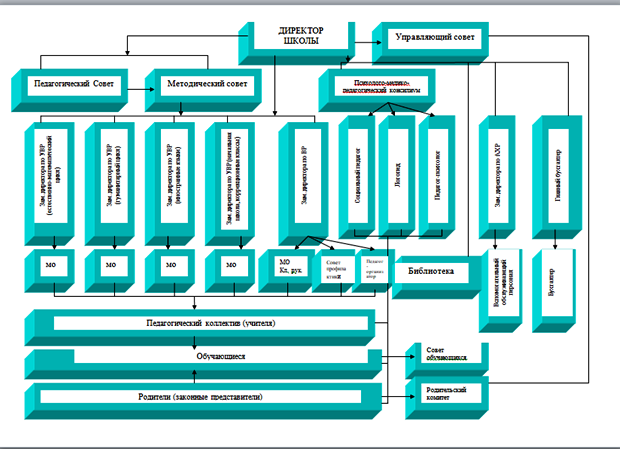 Департамент образования Ярославской области;Департамент образования мэрии города ЯрославляГосударственный пожарный надзорРоспотребнадзорУчреждения культуры и спорта г. ЯрославляСистема условий содержит:описание имеющихся условий: кадровых, психолого-педагогических, финансовых, материально-технических, информационно-методических;обоснование необходимых изменений в имеющихся условиях в соответствии с основной образовательной программой среднего общего образования;  механизмы достижения целевых ориентиров в системе условий;сетевой график (дорожную карту) по формированию необходимой системы условий;контроль за состоянием системы условий.Требования к условиям реализации основной образовательной программы характеризуют кадровые, финансовые, материально-технические и иные условия реализации основной образовательной программы.Результатом реализации указанных требований является создание образовательной среды как совокупности условий:обеспечивающих достижение целей среднего общего образования, его высокое качество, доступность и открытость для обучающихся, их родителей (законных представителей) и всего общества, воспитание и социализацию обучающихся;  гарантирующих сохранение и укрепление физического, психологического здоровья и социального благополучия обучающихся;преемственных по отношению к основному общему образованию и соответствующих специфике образовательной деятельности при получении среднего общего образования, а также возрастным психофизическим особенностям развития обучающихся.  Условия реализации основной образовательной программы МОУ «Средняя школа№ 77» обеспечивают для участников образовательных отношений возможность: достижения планируемых результатов освоения основной образовательной программы в соответствии с учебными планами и планами внеурочной деятельности всеми обучающимися, в том числе одаренными детьми, детьми с ограниченными возможностями здоровья и инвалидами;развития личности, ее способностей, формирования и удовлетворения социально значимых интересов и потребностей, самореализации обучающихся через организацию урочной и внеурочной деятельности, социальной практики, общественно полезной деятельности, через систему творческих, научных и трудовых объединений, кружков, клубов, секций, студий на основе взаимодействия с другими организациями, осуществляющими образовательную деятельность, а также организациями культуры, спорта, здравоохранения, досуга, службами занятости населения, обеспечения безопасности жизнедеятельности; осознанного выбора обучающимися будущей профессии, дальнейшего успешного образования и профессиональной деятельности;работы с одаренными обучающимися, организации их развития в различных областях образовательной, творческой деятельности;формирования у обучающихся российской гражданской идентичности, социальных ценностей, социально-профессиональных ориентаций, готовности к защите Отечества, службе в Вооруженных силах Российской Федерации;самостоятельного проектирования обучающимися образовательной деятельности и эффективной самостоятельной работы по реализации индивидуальных учебных планов в сотрудничестве с педагогами и сверстниками;выполнения индивидуального проекта всеми обучающимися в рамках учебного времени, специально отведенного учебным планом;участия обучающихся, их родителей (законных представителей), педагогических работников и общественности в проектировании основной образовательной программы, в создании условий для ее реализации, а также образовательной среды и школьного уклада; участия обучающихся в процессах преобразования социальной среды населенного пункта, разработки и реализации социальных проектов и программ;развития у обучающихся опыта самостоятельной и творческой деятельности: образовательной, учебно-исследовательской и проектной, социальной, информационно-исследовательской, художественной и др.;развития опыта общественной деятельности, решения моральных дилемм и осуществления нравственного выбора;формирования у обучающихся основ экологического мышления, развития опыта природоохранной деятельности, безопасного для человека и окружающей его среды образа жизни;использования в образовательной деятельности современных образовательных технологий; обновления содержания основной образовательной программы, методик и технологий ее реализации в соответствии с динамикой развития системы образования, запросов обучающихся и их родителей (законных представителей) с учетом особенностей развития субъекта Российской Федерации;эффективного использования профессионального и творческого потенциала педагогических и руководящих работников организации, осуществляющей образовательную деятельность, повышения их профессиональной, коммуникативной, информационной и правовой компетентности;эффективного управления организацией, осуществляющей образовательную деятельность с использованием информационно-коммуникационных технологий, современных механизмов финансирования.  3.3.1. Требования к кадровым условиям реализации основной образовательной программы включают:укомплектованность организации, осуществляющей образовательную деятельность педагогическими, руководящими и иными работниками;  уровень квалификации педагогических, руководящих и иных работников организации, осуществляющей образовательную деятельность;  непрерывность профессионального развития педагогических и руководящих работников организации, осуществляющей образовательную деятельность, реализующей основную образовательную программу.   	МОУ «Средняя школа № 77» укомплектована кадрами, имеющими необходимую квалификацию для решения задач, определенных основной образовательной программой образовательной организации, и способными к инновационной профессиональной деятельности.Организация, осуществляющая образовательную деятельность, реализующая основную образовательную программу, укомплектована квалифицированными кадрами, согласно штатному расписанию.Уровень квалификации работников организации, осуществляющей образовательную деятельность, реализующей основную образовательную программу, для каждой занимаемой должности соответствует квалификационным характеристикам по соответствующей должности.  Соответствие уровня квалификации работников организации, осуществляющей образовательную деятельность, реализующей основную образовательную программу, требованиям, предъявляемым к квалификационным категориям (первой или высшей), а также занимаемым ими должностям, устанавливается при их аттестации. Квалификация педагогических работников организаций, осуществляющих образовательную деятельность, отражает: У педагогического работника, реализующего основную образовательную программу, сформированы основные компетенции, необходимые для обеспечения реализации требований Стандарта и успешного достижения обучающимися планируемых результатов освоения основной образовательной программы, в том числе умения:Непрерывность профессионального развития работников организации, осуществляющей образовательную деятельность, реализующей основную образовательную программу среднего общего образования, обеспечивается освоением ими дополнительных профессиональных программ по профилю педагогической деятельности не реже чем один раз в три года. В средней школе № 77 осуществляющей образовательную деятельность, реализующем основную образовательную программу, созданы условия для:  Школа укомплектована педагогическими работниками, владеющими специальными педагогическими подходами и методами обучения и воспитания обучающихся с ограниченными возможностями здоровья.В школе в основном созданы необходимые условия для реализации ООП СОО, однако некоторые требования к условиям реализации ООП ООО выполняются не в полном объеме, поэтому необходимо проводить работу по приведению условий в норму требований, поэтому необходимо проводить работу по приведению условий в норму требований.3.3.2. Психолого-педагогические условия реализации основной образовательной программы.Система психологического сопровождения участников образовательных отношений на этапе среднего общего образования строится на основе развития профессионального взаимодействия педагога-психолога, учителей-предметников, классных руководителей и специалистов образовательной организации.Цель  психолого-педагогического сопровождения участников образовательных отношений  МОУ «Средней школы № 77»: создание в рамках ситуации школьного обучения социально-психологических условий для максимального личностного развития и успешного обучения школьников.Психолого-педагогические условия реализации основной образовательной программы должны обеспечивать:преемственность содержания и форм организации образовательной деятельности при получении среднего общего образования; учет специфики возрастного психофизического развития обучающихся;формирование и развитие психолого-педагогической компетентности обучающихся, педагогических и административных работников, родителей (законных представителей) обучающихся;вариативность направлений психолого-педагогического сопровождения участников образовательных отношений (сохранение и укрепление психического здоровья обучающихся; формирование ценности здоровья и безопасного образа жизни; развитие экологической культуры; дифференциация и индивидуализация обучения; мониторинг возможностей и способностей обучающихся, выявление и поддержка одаренных детей, детей с особыми образовательными потребностями; психолого-педагогическая поддержка участников олимпиадного движения; обеспечение осознанного и ответственного выбора дальнейшей профессиональной сферы деятельности; формирование коммуникативных навыков в разновозрастной среде и среде сверстников; поддержка детских объединений, ученического самоуправления); диверсификацию уровней психолого-педагогического сопровождения (индивидуальный, групповой, уровень класса, уровень организации);вариативность форм психолого-педагогического сопровождения участников образовательных отношений (профилактика, диагностика, консультирование, коррекционная работа, развивающая работа, просвещение, экспертиза).Преемственность содержания и форм организации образовательной деятельности при получении среднего общего образования:Обеспечение преемственности в формах организации деятельности обучающихся как в урочной, так и во внеурочной работе требует сочетания форм, использовавшихся на предыдущем этапе обучения, с новыми формами. На уровне среднего общего образования целесообразно применение таких форм, как учебное групповое сотрудничество, проектно-исследовательская деятельность, ролевая игра, дискуссии, тренинги, практики, конференции с постепенным расширением возможностей обучающихся осуществлять выбор характера самостоятельной работы.Учет специфики возрастного психофизического развития обучающихся:Ведущей деятельностью обучающихся на данной возрастной ступени является учебно-профессиональная деятельность, в процессе которой формируются такие новообразования, как мировоззрение, профессиональные интересы, самосознание, мечты и идеалы. В юношеском возрасте происходит интенсивное физиологическое и психическое развитие, увеличивается диапазон социальных ролей и обязательств. Кроме того, данные возрастные задачи усложняются сменой привычного коллектива и, соответственно, сменой приобретённого ранее статуса в коллективе сверстников. Профильное обучение влечёт за собой изменение требований педагогов, необходимость адаптироваться к новой учебной нагрузке, повышенную ответственность на этапе подготовки и сдачи ГИА и, вследствие чего, может изменяться самооценка, повышаться напряжение и тревожность. В связи со спецификой возрастного и психофизиологического развития старших школьников на данном образовательном этапе расширяется вариативность направлений и форм психолого-педагогического сопровождения участников образовательных отношений на уровне среднего общего образования.Формирование и развитие психолого-педагогической компетентности обучающихся, педагогических и административных работников, родителей (законных представителей) обучающихся.Вариативность направлений психолого-педагогического сопровождения участников образовательных отношений.Направления, уровни, формы ППСДиверсификация уровней психолого-педагогического сопровождения (индивидуальный, групповой, уровень класса, уровень организации) (см. таблицу выше).Решение задач психолого-педагогического сопровождения обучающихся не может быть ограничено областью непосредственного взаимодействия психолога с ребенком. Оно требует организации работы с педагогами и родителями как участниками образовательного процесса (см. таблицу выше). Работа с обучающимися Профилактическая работа с учащимися проводится с целью формирования у учащихся знаний, установок, личностных ориентиров и норм поведения, обеспечивающих сохранение и укрепление физического, психологического и социального здоровья, содействие формированию регулятивных, коммуникативных, познавательных компетентностей. Профилактическая работа с учителями. Существенное место в работе с учителями отводится обучению педагогов установлению психологически грамотной, развивающей системы взаимоотношений со школьниками, основанной на взаимопонимании и взаимном восприятии друг друга. Учителя обучаются навыкам формирования адекватной Я-концепции, эмпатии, разрешения проблем, оказания психологической поддержки в процессе их взаимодействия со школьниками и коллегами. Работа с родителями. Консультирование родителей по созданию условий, обеспечивающих успешную адаптацию подростков к средней школе, посвященное психологическим особенностям того или иного вида деятельности. Оно может проводиться как в традиционной форме - групповые и индивидуальные консультации, лекции, семинары, - так и в достаточно новых для системы сопровождения формах совместных семинаров-тренингов по развитию навыков общения, сотрудничества, разрешения конфликтов, в которых принимают участие как родители, так и дети. Вариативность форм психолого-педагогического сопровождения участников образовательных отношений (профилактика, диагностика, консультирование, коррекционная работа, развивающая работа, просвещение, экспертиза) (см. таблицу выше)Профилактическое направление. Профилактическая деятельность направлена на сохранение и укрепление психологического здоровья обучающихся в процессе обучения и воспитания в образовательной организации. В рамках этой деятельности педагог-психолог:планирует и совместно с преподавателями и мастерами реализует превентивные мероприятия по профилактике возникновения социальной дезадаптациии (в том числе культурно-массовые мероприятия, досуговые и другие);разрабатывает предложения по формированию здорового образа жизни, профилактики наркомании, ВИЧ/СПИДА, использованию здоровьесберегающих образовательных технологий, а также рекомендации педагогическим работникам в вопросах обучения, развития и взаимодействия с обучающимися;проводит оценку результатов применения здоровьесберегающих образовательных технологий;инициирует проектную деятельность для создания психологически безопасной образовательной среды, предупреждения актуальных социальных проблем девиантного, аддиктивного, делинквентного поведения обучающихся, заболеваний, передающихся половым путем; конфликтов (в том числе связанных с этническими различиями, особенностями развития и ограниченными возможностями здоровья обучающихся и т.д.); депрессий и суицидов.Диагностическое направление.Выявление особенностей психического развития ребенка, наиболее важных особенностей деятельности, сформированности определенных психологических новообразований, соответствия уровня развития умений, знаний, навыков, личностных и межличностных образований возрастным ориентирам и требованиям общества. Педагог-психолог: определяет индивидуальные особенности личности обучающихся, потенциальные возможности в процессе обучения, в профессиональном самоопределении, резервные возможности, на которые можно опереться в ходе коррекционной работы;выявляет обучающихся «группы риска»;выявляет причины нарушений в обучении, социальной адаптации;изучает мотивационную сферу обучающихся разных курсов, индивидуальный стиль познавательной деятельности;выявляет интересы, способности и склонности обучающихся для обеспечения полноценного личностного и профессионального самоопределения, а также для формирования состава студенческого самоуправления;составляет заключение и характеристики (социально-психологический портрет) личности обучающегося по результатам диагностики с целью ориентации педагогов и родителей (законных представителей) в проблемах личностного и социального развития обучающихся, испытывающих трудности в освоении основной образовательной программы, развития и социальной адаптации;участвует в работе ПМПк, представляет результаты диагностики;отслеживает динамику процесса социально-психологической адаптации и профессиональной направленности обучающихся.Консультативное направление (помощь в решении тех проблем, с которыми к психологу обращаются учителя, учащиеся, родители). Индивидуальное консультирование - оказание помощи и создание условий для развития личности, способности выбирать и действовать по собственному усмотрению, обучатся новому поведению. Групповое консультирование - информирование всех участников образовательного процесса по вопросам, связанным с особенностями образовательного процесса для данной категории детей с целью создания адаптивной среды, позволяющей обеспечить полноценную интеграцию и личностную самореализацию в образовательном учреждении. Педагог-психолог: Консультирует обучающихся, их родителей (законных представителей) по вопросам обучения, адаптации, развития положительной мотивации к учебно-профессиональной деятельности, личностного самоопределения;Помогает обучающимся в анализе и решении психологических проблем, связанных с личностными особенностями, сложившимися обстоятельствами жизни, взаимоотношениями в семье, группе сверстников, преподавателями, в группе друзей и т.д.;Консультирует администрацию, педагогов, и других работников образовательной организации по вопросам взаимоотношений в коллективе, по вопросам разработки и реализации индивидуальных образовательных программ обучения для построения индивидуального образовательного маршрута обучающихся с особыми образовательными потребностями.Развивающее направление. Развивающая работа (индивидуальная и групповая) - формирование потребности в новом знании, возможности его приобретения и реализации в деятельности и общении. Данная форма работы предполагает:развитие социально-психологической компетентности участников образовательного процесса, обеспечивающей возможность выбора личностью своего жизненного пути, самостоятельного решения проблем;Коррекционное направление.Коррекционная работа (индивидуальная и групповая) - организация работы прежде всего с учащимися, имеющими проблемы в обучении, поведении и личностном развитии, выявленные в процессе диагностики. Направленно на: уменьшения степени выраженности патологии, ее поведенческие последствия; предупреждение появления вторичных отклонений в развитии; обеспечение максимальной реализации реабилитационного потенциала ребенка. Данная форма работы предполагает:индивидуальную помощь в самоопределении, адаптации и формировании положительной мотивации обучающихся;обеспечение соответствия личностного развития обучающихся требованиям профессиональной деятельности;систематическую работу с обучающимися, имеющими отклонения в психологическом и личностном развитии, относящиеся к категории «группа риска»;развитие навыков саморегуляции и управления стрессом.Просвещение. Повышение психологической компетентности преподавателей, обучающихся, их родителей (законных представителей);знакомство преподавателей, администрации, родителей (законных представителей) в ходе педагогических советов, родительских собраний и консультаций с основными возрастными особенностями личностного развития обучающихся, условиями их психического развития;информирование о факторах, препятствующих развитию личности обучающихся, о мерах по оказанию им различного вида психологической помощи;популяризация психологических знаний среди участников образовательного процесса, формирование у обучающихся потребности в самопознании, саморазвитии;оказание помощи преподавателям, мастерам, кураторам групп в выборе методов и способов эффективного взаимодействия с различными категориями обучающихся, позволяющими решать актуальные задачи их обучения, развития и воспитания;информирование о том, где, в каких службах обучающиеся со сложными проблемами могут получить специализированную психологическую помощь, требующую наличия специалистов особой квалификации, особые условия работы и т.д.Экспертиза.Проведение оценки соответствия образовательной среды (обучающих программ, учебных пособий и т.д.) поставленным в образовательной организации задачам, возрастным и индивидуальным особенностям обучающихся;участие в психолого-педагогической экспертизе профессиональной деятельности педагогов, образовательных программ и проектов, учебно-методических пособий и других средств обучения;проведение психологического мониторинга и анализа эффективности использования методов и средств образовательной деятельности;участие в поиске путей совершенствования образовательного процесса педагогическим коллективом;разработка и реализация программы психологического сопровождения инновационных процессов в образовательной организации, в том числе программы поддержки объединений обучающихся и ученического самоуправления;участие в разработке и внедрении системы оценки достижения планируемых результатов освоения основной образовательной программы, позволяющей вести оценку предметных, метапредметных и личностных результатов.3.3.3 Финансовые условияФинансовые условия реализации основной образовательной программыобеспечивают государственные гарантии прав граждан на получение бесплатного общедоступного среднего общего образования обеспечивают организации, осуществляющей образовательную деятельность, возможность исполнения требований Стандарта;  обеспечивают реализацию обязательной части основной образовательной программы и части, формируемой участниками образовательных отношений, включая выполнение индивидуальных проектов и внеурочную деятельность отражают структуру и объем расходов, необходимых для реализации основной образовательной программы, а также механизм их формирования.Нормативы, определяемые органами государственной власти субъектов Российской Федерации в соответствии с пунктом 3 части 1 статьи 8 Федерального закона от 29 декабря 2012 г. N 273-ФЗ "Об образовании в Российской Федерации", нормативные затраты на оказание государственной или муниципальной услуги в сфере образования определяютсяпо каждому виду и направленности (профилю) образовательных программ с учетом форм обучениясетевой формы реализации образовательных программ, образовательных технологий,специальных условий получения образования обучающимися с ограниченными возможностями здоровья,обеспечения дополнительного профессионального образования педагогическим работникам,обеспечения безопасных условий обучения и воспитания, охраны здоровья обучающихся,а также с учетом иных предусмотренных названным Федеральным законом особенностей организации и осуществления образовательной деятельности (для различных категорий обучающихся) в расчете на одного обучающегося.Финансовое обеспечение реализации основной образовательной программы среднего общего образования отражает структуру и объем расходов, необходимых для реализации основной образовательной программы среднего общего образования, а также механизм их формирования.Финансовое обеспечение реализации образовательной программы среднего общего образования производится за счет субсидии на финансовое обеспечение выполнения муниципального задания на оказание муниципальных услуг, предоставляемой учредителем учреждения.Размер субсидии определяется из расчета норматива бюджетного финансирования на одного обучающегося в год и объема муниципального задания (количества обучающихся).(см.  ПФХД, Муниципальное задание)3.3.4 Материально-технические условия реализации основной образовательной программы обеспечивают:возможность достижения обучающимися установленных Стандартом требований к предметным, метапредметным и личностным результатам освоения основной образовательной программы;соблюдениесанитарно-гигиенических норм образовательной деятельности требований к санитарно-бытовым условиям (оборудование гардеробов, санузлов, мест личной гигиены); требований к социально-бытовым условиям (оборудование в учебных кабинетах и лабораториях рабочих мест учителя и каждого обучающегося; учительской с рабочей зоной и местами для отдыха; комнат психологической разгрузки;административных кабинетов (помещений); помещений для питания обучающихся, хранения и приготовления пищи, а также, при необходимости, транспортное обеспечение обслуживания обучающихся);строительных норм и правил;требований пожарной безопасности и электробезопасности;требований охраны здоровья обучающихся и охраны труда работников организаций, осуществляющих образовательную деятельность;требований к транспортному обслуживанию обучающихся;требований к организации безопасной эксплуатации улично-дорожной сети и технических средств, организации дорожного движения в местах расположения общеобразовательных организаций; требований к организации безопасной эксплуатации спортивных сооружений, спортивного инвентаря и оборудования, используемого в общеобразовательных организациях;установленных сроков и необходимых объемов текущего и капитального ремонта; 3). Архитектурную доступность (возможность для беспрепятственного доступа обучающихся с ограниченными возможностями здоровья и инвалидов к объектам инфраструктуры организации, осуществляющей образовательную деятельность).Школа обеспечивает необходимые для образовательной деятельности обучающихся (в том числе детей с ограниченными возможностями здоровья и детей инвалидов, а также одаренных детей), административной и хозяйственной деятельности:3.3.5 Информационно-методические условия реализации основной образовательной программы обеспечиваются современной информационно-образовательной средой.Информационно-образовательная среда организации, осуществляющей образовательную деятельность, включает:Информационно-образовательная среда организации, осуществляющей образовательную деятельность, обеспечиваетЭффективное использование информационно-образовательной среды предполагает компетентность работников организации, осуществляющей образовательную деятельность в решении профессиональных задач с применением ИКТ, а также наличие служб поддержки применения ИКТ.  (системный администратор по договору)..Функционирование информационно-образовательной среды соответствует законодательству Российской Федерации.Учебно-методическое и информационное обеспечение реализации основной образовательной программы включает:Учебно-методическое и информационное обеспечение направлено на создание широкого, постоянного и устойчивого доступа для всех участников образовательных отношений к любой информации, связанной с реализацией основной образовательной программы, достижением планируемых результатов, организацией образовательной деятельности и условиями ее осуществления.  Учебно-методическое и информационное обеспечение реализации основной образовательной программы включает:Норма обеспеченности образовательной деятельности учебными изданиями определяется исходя из расчета:  3.4 Механизмы достижения целевых ориентиров в системе условийИнтегративным результатом выполнения требований к условиям реализации основной образовательной программы средней школы № 77 является создание и поддержание комфортной развивающей образовательной среды, позволяющей формировать успешную, интеллектуально развитую, творческую личность, способную свободно адаптироваться к социальным условиям, ответственную за свое здоровье и жизнь.Механизмы достижения целевых ориентиров в системе условий учитывают организационную структуру образовательной организации, взаимодействие с другими субъектами образовательных отношений, иерархию целевых ориентиров, обозначенную в ФГОС СОО и выстроенную в ООП средней школы№ 77.Одним из механизмов повышения качества образования является система государственно-общественного управления, характерными чертами которой являются совместная деятельность государственных и общественных структур по управлению образовательными организациями; процедура принятия решений, которая включает обязательное согласование проектов решений с представителями общественности; делегирование части властных полномочий органов управления образованием структурам, представляющим интересы определенных групп общественности; разработка механизмов (способов) разрешения возникающих противоречий и конфликтов между государственными и общественными структурами управления. В связи с этим к формированию системы условий могут быть привлечены различные участники образовательных отношений. Механизмы достижения целевых ориентиров: годовой план;учебный план;самообследование (ежегодное);статистические отчеты (ОО-1, ОО-2, сведения о персонале ОО, типовые и цифровые услуги в ОО);карта эффективности деятельности учителя;3.5 Сетевой график (дорожная карта) по формированию необходимой системы условий  3.6 Контроль за состоянием системы условий Контроль состояния системы условий осуществляется при процедуре лицензирования школы, при приеме школы на новый учебный год (ежегодно), проверке Роспотребнадзора и других надзорных органов. Также контроль состояния системы условий происходит при заполнении и сдаче документов строгой отчетности. Внутренний контроль осуществляется при ежегодном самообследовании, работы комиссий по проверке материально-технических условий, со стороны Управляющего совета, и по годовому плану работы школы.Целевой раздел ООП СОО3 Пояснительная записка3Планируемые результаты реализации ООП СОО8 Система оценки результатов освоения ООП СОО89Содержательный раздел ООП СОО98 Программа развития универсальных учебных действий при получении среднего общего образования, включающая формирование компетенций обучающихся в области учебно-исследовательской и проектной деятельности.98 Программы предметов, 155 Рабочая программа воспитания на уровне среднего общего образования156 Программа коррекционной работы215Организационный раздел ООП СОО217 Учебный план217 План внеурочной деятельности225 Система условий реализации ООП СОО230 Механизмы достижения целевых ориентиров в системе условий252 Сетевой график (дорожная карта) по формированию необходимой системы условий253 Контроль состояния системы условий256Название образовательного учрежденияМуниципальное общеобразовательное учреждение «Средняя школа № 77» г. ЯрославляЛицензия на осуществление образовательной деятельности № 443/16 от 10.10.16. Срок действия лицензии: бессрочно. Серия 76Л02 № 0001224.    Свидетельство о государственной аккредитации: регистрационный номер 158/16 от 14 октября 2016 г. Действительно до 29 декабря 2027 года Департамент образования Ярославской области.Общая характеристикаМОУ «Средняя школа № 77» является общеобразовательной школой. В МОУ «Средняя школа № 77» созданы условия для получения образования всеми обучающимися, в том числе одаренными детьми, детьми с ограниченными возможностями здоровья, детьми- инвалидами.Нормативно-правовая база, обеспечивающая реализацию основной образовательной программыКонституция Российской Федерации;Закон Российской Федерации «Об образовании в Российской Федерации» (ФЗ-№ 273от 29.12.2012, с изменениями от  24.03.2021 г. № 51 ФЗ «О внесении изменений в Федеральный закон об образовании в РФ»);Приказ Министерства образования и науки РФ от 17.05.2012 № 413 «Об утверждении федерального государственного образовательного стандарта среднего общего образования»( в ред. Приказов Минобрнауки России от 29.12.2014 N 1645,от 31.12.2015 N 1578, от 29.06.2017 N 613, ред. от 11.12.2020) "Об утверждении федерального государственного образовательного стандарта основного общего образования" (Зарегистрировано в Минюсте России 01.02.2011 N 19644);Постановления Главного государственного санитарного врача РФ от 29.12.2010 N 189 (ред. от 22.05.2019) "Об утверждении СанПиН 2.4.2.2821-10 "Санитарно-эпидемиологические требования к условиям и организации обучения в общеобразовательных учреждениях" (вместе с "СанПиН 2.4.2.2821-10. Санитарно-эпидемиологические требования к условиям и организации обучения в общеобразовательных организациях. Санитарно-эпидемиологические правила и нормативы") (Зарегистрировано в Минюсте России 03.03.2011 N 19993);Постановление Главного государственного санитарного врача РФ от 30 июня 2020 г. N 16 “Об утверждении санитарно-эпидемиологических правил СП 3.1/2.4.3598-20 "Санитарно-эпидемиологические требования к устройству, содержанию и организации работы образовательных организаций и других объектов социальной инфраструктуры для детей и молодежи в условиях распространения новой коронавирусной инфекции (COVID-19)"Примерная основная образовательная программа, одобренная решением ФУМО (протокол от 28 июня 2016 г №2/16-з) Устав муниципального общеобразовательного учреждения «Средняя школа № 77». Цели реализации основной образовательной программыстановление и развитие личности обучающегося в ее самобытности и уникальности, осознание собственной индивидуальности, появление жизненных планов, готовность к самоопределению;достижение выпускниками планируемых результатов: компетенций и компетентностей, определяемых личностными, семейными, общественными, государственными потребностями и возможностями обучающегося старшего школьного возраста, индивидуальной образовательной траекторией его развития и состоянием здоровья.Задачи реализации программыформирование российской гражданской идентичности обучающихся; сохранение и развитие культурного разнообразия и языкового наследия многонационального народа Российской Федерации, реализация права на изучение родного языка, овладение духовными ценностями и культурой многонационального народа России;обеспечение равных возможностей получения качественного среднего общего образования;обеспечение достижения обучающимися образовательных результатов в соответствии с требованиями, установленными Федеральным государственным образовательным стандартом среднего общего образования (далее – ФГОС СОО);обеспечение реализации бесплатного образования на уровне среднего общего образования в объеме основной образовательной программы, предусматривающей изучение обязательных учебных предметов, входящих в учебный план (учебных предметов по выбору из обязательных предметных областей, дополнительных учебных предметов, курсов по выбору и общих для включения во все учебные планы учебных предметов, в том числе на углубленном уровне), а также внеурочную деятельность;установление требований к воспитанию и социализации обучающихся, их самоидентификации посредством личностно и общественно значимой деятельности, социального и гражданского становления, осознанного выбора профессии, понимание значения профессиональной деятельности для человека и общества, в том числе через реализацию образовательных программ, входящих в основную образовательную программу;обеспечение преемственности основных образовательных программ начального общего, основного общего, среднего общего, профессионального образования; развитие государственно-общественного управления в образовании;формирование основ оценки результатов освоения обучающимися основной образовательной программы, деятельности педагогических работников, организаций, осуществляющих образовательную деятельность; создание условий для развития и самореализации обучающихся, для формирования здорового, безопасного и экологически целесообразного образа жизни обучающихся;создание условий для развития и самореализации обучающихся, для формирования здорового, безопасного и экологически целесообразного образа жизни обучающихся;Принципы и подходы к формированию ПрограммыМетодологической основой Стандарта является системно-деятельностный подход, который обеспечивает: формирование готовности обучающихся к саморазвитию и непрерывному образованию; проектирование и конструирование развивающей образовательной среды организации, осуществляющей образовательную деятельность;  активную учебно-познавательную деятельность обучающихся; построение образовательной деятельности с учетом индивидуальных, возрастных, психологических, физиологических особенностей и здоровья обучающихся. Стандарт является основой для:разработки примерных основных образовательных программ среднего общего образования; разработки программ учебных предметов, курсов, учебной литературы, контрольно-измерительных материалов; организации образовательной деятельности в организациях, осуществляющих образовательную деятельность, реализующих основную образовательную программу, независимо от их организационно-правовых форм и подчиненности; разработки нормативов финансового обеспечения образовательной деятельности организаций, осуществляющих образовательную деятельность, реализующих основную образовательную программу, формирования государственного (муниципального) задания для образовательного учреждения; осуществления контроля и надзора за соблюдением законодательства Российской Федерации в области образования; проведения государственной итоговой и промежуточной аттестации обучающихся; построения системы внутреннего мониторинга качества образования в организации, осуществляющей образовательную деятельность; организации деятельности работы методических служб; аттестации педагогических работников; организации подготовки, профессиональной переподготовки и повышения квалификации работников образования.ООП СОО МОУ «Средняя школа № 77» разрабатывается с учётом принципов:преемственности начального общего, основного общего, среднего общего, профессионального образования, который может быть реализован как через содержание, так и через формы, средства, технологии, методы и приемы работы педагогического коллектива школы;индивидуально-дифференцированного подхода, который позволяет создать оптимальные условия для реализации потенциальных возможностей каждого обучающегося школы.Общая характеристика программы:Образовательная программа среднего общего образования состоит из трёх разделов: целевой, содержательный и организационный. Целевой раздел определяет общее назначение, цели, задачи, планируемые результаты реализации основной образовательной программы, а также способы определения достижения этих целей и результатов и включать: пояснительную записку; планируемые результаты освоения обучающимися основной образовательной программы; систему оценки результатов освоения основной образовательной программы. Содержательный раздел определяет общее содержание среднего общего образования и включать образовательные программы, ориентированные на достижение личностных, предметных и метапредметных результатов, в том числе: программу развития универсальных учебных действий при получении среднего общего образования, включающую формирование компетенций обучающихся в области учебно-исследовательской и проектной деятельности; программы отдельных учебных предметов, курсов и курсов внеурочной деятельности; рабочую программу воспитания.  Данная программа направлена на приобщение обучающихся к российским традиционным духовным ценностям, правилам и нормам поведения в российском обществе, а так же решение проблем гармоничного вхождения обучающихся в социальный мир и налаживания ответственных взаимоотношений с окружающими их людьми; программу коррекционной работы, включающую организацию работы с обучающимися с ограниченными возможностями здоровья и инвалидами. Организационный раздел определяет общие рамки организации образовательной деятельности, а также механизмы реализации основной образовательной программы. Организационный раздел включает: учебный план среднего общего образования как один из основных механизмов реализации основной образовательной программы; план внеурочной деятельности, календарный учебный график, календарный план воспитательной работы; систему условий реализации основной образовательной программы в соответствии с требованиями Стандарта. Основная образовательная программа содержит обязательную часть и часть, формируемую участниками образовательных отношений. Обязательная часть в полном объеме выполняет требования ФГОС СОО и составляет 60 %, а часть, формируемая участниками образовательных отношений, – 40 % от общего объема образовательной программы среднего общего образования.В целях обеспечения индивидуальных потребностей обучающихся в основной образовательной программе предусматриваются: учебные предметы, курсы, обеспечивающие различные интересы обучающихся, в том числе этнокультурные; внеурочная деятельность. Требования к результатам освоения основной образовательной программы, ее структуре и условиям реализации учитывают возрастные и индивидуальные особенности обучающихся при получении среднего общего образования, включая образовательные потребности обучающихся с ограниченными возможностями здоровья и инвалидов, а также значимость данного уровня общего образования для продолжения обучения в организациях, осуществляющих образовательную деятельность, профессиональной деятельности и успешной социализации. Сроки реализации программы2 года (10-11 классы)Механизм рассмотрения, утверждения основной образовательной программы и внесения измененийООП СОО рассматривается на заседании педагогического совета и утверждается директором ОУ. Изменения в ООП СОО вносятся на основании решения педагогического совета по необходимости и утверждаются приказом директора ОУ.Результаты базового уровня - ориентированы на общую функциональную грамотность. Результаты углубленного уровня ориентированы на получение компетентностей для последующей профессиональной деятельности как в рамках данной предметной области, так и в смежных с ней областях.понимание предмета, ключевых вопросов и основных составляющих элементов изучаемой предметной области, что обеспечивается не за счет заучивания определений и правил, а посредством моделирования и постановки проблемных вопросов культуры, характерных для данной предметной области;умение решать основные практические задачи, характерные для использования методов и инструментария данной предметной области;осознание рамок изучаемой предметной области, ограниченности методов и инструментов, типичных связей с некоторыми другими областями знания. овладение ключевыми понятиями и закономерностями, на которых строится данная предметная область, распознавание соответствующих им признаков и взаимосвязей, способность демонстрировать различные подходы к изучению явлений, характерных для изучаемой предметной области; умение решать, как некоторые практические, так и основные теоретические задачи, характерные для использования методов и инструментария данной предметной области;наличие представлений о данной предметной области как целостной теории (совокупности теорий), об основных связях с иными смежными областями знаний. Базовый уровень«Проблемно-функциональные результаты»Базовый уровень«Проблемно-функциональные результаты»Базовый уровень«Проблемно-функциональные результаты»Углубленный уровень«Системно-теоретические результаты»Углубленный уровень«Системно-теоретические результаты»РазделРазделI. Выпускник научитсяI. Выпускник научитсяIII. Выпускник получит возможность научитьсяII. Выпускник научитсяIV. Выпускник получит возможность научитьсяЦели освоения предметаЦели освоения предметаДля использования в повседневной жизни и обеспечения возможности успешного продолжения образования по специальностям, не связанным с прикладным использованием математикиДля использования в повседневной жизни и обеспечения возможности успешного продолжения образования по специальностям, не связанным с прикладным использованием математикиДля развития мышления, использования в повседневной жизнии обеспечения возможности успешного продолжения образования по специальностям, не связанным с прикладным использованием математикиДля успешного продолжения образованияпо специальностям, связанным с прикладным использованием математикиДля обеспечения возможности успешного продолжения образования по специальностям, связанным с осуществлением научной и исследовательской деятельности в области математики и смежных наукТребования к результатамТребования к результатамТребования к результатамТребования к результатамТребования к результатамЭлементы теории множеств и математической логикиЭлементы теории множеств и математической логикиОперировать на базовом уровне понятиями: конечное множество, элемент множества, подмножество, пересечение и объединение множеств, числовые множества на координатной прямой, отрезок, интервал; оперировать на базовом уровне понятиями: утверждение, отрицание утверждения, истинные и ложные утверждения, причина, следствие, частный случай общего утверждения, контрпример;  находить пересечение и объединение двух множеств, представленных графически на числовой прямой; строить на числовой прямой подмножество числового множества, заданное простейшими условиями;распознавать ложные утверждения, ошибки в рассуждениях,          в том числе с использованием контрпримеров.В повседневной жизни и при изучении других предметов:использовать числовые множества на координатной прямой для описания реальных процессов и явлений;проводить логические рассуждения в ситуациях повседневной жизниОперировать понятиями: конечное множество, элемент множества, подмножество, пересечение и объединение множеств, числовые множества на координатной прямой, отрезок, интервал, полуинтервал, промежуток с выколотой точкой, графическое представление множеств на координатной плоскости;оперировать понятиями: утверждение, отрицание утверждения, истинные и ложные утверждения, причина, следствие, частный случай общего утверждения, контрпример;проверять принадлежность элемента множеству;находить пересечение и объединение множеств, в том числе представленных графически на числовой прямой и на координатной плоскости;проводить доказательные рассуждения для обоснования истинности утверждений.В повседневной жизни и при изучении других предметов:использовать числовые множества на координатной прямой и на координатной плоскости для описания реальных процессов и явлений; проводить доказательные рассуждения в ситуациях повседневной жизни, при решении задач из других предметовОперировать понятиями: конечное множество, элемент множества, подмножество, пересечение и объединение множеств, числовые множества на координатной прямой, отрезок, интервал, полуинтервал, промежуток с выколотой точкой, графическое представление множеств на координатной плоскости;оперировать понятиями: утверждение, отрицание утверждения, истинные и ложные утверждения, причина, следствие, частный случай общего утверждения, контрпример;проверять принадлежность элемента множеству;находить пересечение и объединение множеств, в том числе представленных графически на числовой прямой и на координатной плоскости;проводить доказательные рассуждения для обоснования истинности утверждений.В повседневной жизни и при изучении других предметов:использовать числовые множества на координатной прямой и на координатной плоскости для описания реальных процессов и явлений; проводить доказательные рассуждения в ситуациях повседневной жизни, при решении задач из других предметовСвободно оперировать понятиями: конечное множество, элемент множества, подмножество, пересечение, объединение и разность множеств, числовые множества на координатной прямой, отрезок, интервал, полуинтервал, промежуток с выколотой точкой, графическое представление множеств на координатной плоскости;задавать множества перечислением и характеристическим свойством;оперировать понятиями: утверждение, отрицание утверждения, истинные и ложные утверждения, причина, следствие, частный случай общего утверждения, контрпример;проверять принадлежность элемента множеству;находить пересечение и объединение множеств, в том числе представленных графически на числовой прямой и на координатной плоскости;проводить доказательные рассуждения для обоснования истинности утверждений.В повседневной жизни и при изучении других предметов:использовать числовые множества на координатной прямой и на координатной плоскости для описания реальных процессов и явлений;проводить доказательные рассуждения в ситуациях повседневной жизни, при решении задач из других предметовДостижение результатов раздела II;оперировать понятием определения, основными видами определений, основными видами теорем; понимать суть косвенного доказательства;оперировать понятиями счетного и несчетного множества;применять метод математической индукции для проведения рассуждений и доказательств и при решении задач.В повседневной жизни и при изучении других предметов:использовать теоретико-множественный язык и язык логики для описания реальных процессов и явлений, при решении задач других учебных предметовЧисла и выраженияЧисла и выраженияОперировать на базовом уровне понятиями: целое число, делимость чисел, обыкновенная дробь, десятичная дробь, рациональное число, приближённое значение числа, часть, доля, отношение, процент, повышение и понижение на заданное число процентов, масштаб; оперировать на базовом уровне понятиями: логарифм числа, тригонометрическая окружность, градусная мера угла, величина угла, заданного точкой на тригонометрической окружности, синус, косинус, тангенс и котангенс углов, имеющих произвольную величину;выполнять арифметические действия с целыми и рациональными числами;выполнять несложные преобразования числовых выражений, содержащих степени чисел, либо корни из чисел, либо логарифмы чисел;сравнивать рациональные числа между собой;оценивать и сравнивать с рациональными числами значения целых степеней чисел, корней натуральной степени из чисел, логарифмов чисел в простых случаях;изображать точками на числовой прямой целые и рациональные числа; изображать точками на числовой прямой целые степени чисел, корни натуральной степени из чисел, логарифмы чисел в простых случаях;выполнять несложные преобразования целых и дробно-рациональных буквенных выражений;выражать в простейших случаях из равенства одну переменную через другие;вычислять в простых случаях значения числовых и буквенных выражений, осуществляя необходимые подстановки и преобразования;изображать схематически угол, величина которого выражена в градусах;оценивать знаки синуса, косинуса, тангенса, котангенса конкретных углов. В повседневной жизни и при изучении других учебных предметов:выполнять вычисления при решении задач практического характера; выполнять практические расчеты с использованием при необходимости справочных материалов и вычислительных устройств;соотносить реальные величины, характеристики объектов окружающего мира с их конкретными числовыми значениями;использовать методы округления, приближения и прикидки при решении практических задач повседневной жизниСвободно оперировать понятиями: целое число, делимость чисел, обыкновенная дробь, десятичная дробь, рациональное число, приближённое значение числа, часть, доля, отношение, процент, повышение и понижение на заданное число процентов, масштаб;приводить примеры чисел с заданными свойствами делимости;оперировать понятиями: логарифм числа, тригонометрическая окружность, радианная и градусная мера угла, величина угла, заданного точкой на тригонометрической окружности, синус, косинус, тангенс и котангенс углов, имеющих произвольную величину, числа е и π;выполнять арифметические действия, сочетая устные и письменные приемы, применяя при необходимости вычислительные устройства; находить значения корня натуральной степени, степени с рациональным показателем, логарифма, используя при необходимости вычислительные устройства; пользоваться оценкой и прикидкой при практических расчетах;проводить по известным формулам и правилам преобразования буквенных выражений, включающих степени, корни, логарифмы и тригонометрические функции;находить значения числовых и буквенных выражений, осуществляя необходимые подстановки и преобразования;изображать схематически угол, величина которого выражена в градусах или радианах; использовать при решении задач табличные значения тригонометрических функций углов;выполнять перевод величины угла из радианной меры в градусную и обратно.В повседневной жизни и при изучении других учебных предметов:выполнять действия с числовыми данными при решении задач практического характера и задач из различных областей знаний, используя при необходимости справочные материалы и вычислительные устройства;оценивать, сравнивать и использовать при решении практических задач числовые значения реальных величин, конкретные числовые характеристики объектов окружающего мираСвободно оперировать понятиями: целое число, делимость чисел, обыкновенная дробь, десятичная дробь, рациональное число, приближённое значение числа, часть, доля, отношение, процент, повышение и понижение на заданное число процентов, масштаб;приводить примеры чисел с заданными свойствами делимости;оперировать понятиями: логарифм числа, тригонометрическая окружность, радианная и градусная мера угла, величина угла, заданного точкой на тригонометрической окружности, синус, косинус, тангенс и котангенс углов, имеющих произвольную величину, числа е и π;выполнять арифметические действия, сочетая устные и письменные приемы, применяя при необходимости вычислительные устройства; находить значения корня натуральной степени, степени с рациональным показателем, логарифма, используя при необходимости вычислительные устройства; пользоваться оценкой и прикидкой при практических расчетах;проводить по известным формулам и правилам преобразования буквенных выражений, включающих степени, корни, логарифмы и тригонометрические функции;находить значения числовых и буквенных выражений, осуществляя необходимые подстановки и преобразования;изображать схематически угол, величина которого выражена в градусах или радианах; использовать при решении задач табличные значения тригонометрических функций углов;выполнять перевод величины угла из радианной меры в градусную и обратно.В повседневной жизни и при изучении других учебных предметов:выполнять действия с числовыми данными при решении задач практического характера и задач из различных областей знаний, используя при необходимости справочные материалы и вычислительные устройства;оценивать, сравнивать и использовать при решении практических задач числовые значения реальных величин, конкретные числовые характеристики объектов окружающего мираСвободно оперировать понятиями: натуральное число, множество натуральных чисел, целое число, множество целых чисел, обыкновенная дробь, десятичная дробь, смешанное число, рациональное число, множество рациональных чисел, иррациональное число, корень степени n, действительное число, множество действительных чисел, геометрическая интерпретация натуральных, целых, рациональных, действительных чисел;понимать и объяснять разницу между позиционной и непозиционной системами записи чисел;переводить числа из одной системы записи (системы счисления) в другую;доказывать и использовать признаки делимости суммы и произведения при выполнении вычислений и решении задач;выполнять округление рациональных и иррациональных чисел с заданной точностью;сравнивать действительные числа разными способами;упорядочивать числа, записанные в виде обыкновенной и десятичной дроби, числа, записанные с использованием арифметического квадратного корня, корней степени больше 2;находить НОД и НОК разными способами и использовать их при решении задач;выполнять вычисления и преобразования выражений, содержащих действительные числа, в том числе корни натуральных степеней;выполнять стандартные тождественные преобразования тригонометрических, логарифмических, степенных, иррациональных выражений.В повседневной жизни и при изучении других предметов:выполнять и объяснять сравнение результатов вычислений при решении практических задач, в том числе приближенных вычислений, используя разные способы сравнений;записывать, сравнивать, округлять числовые данные реальных величин с использованием разных систем измерения; составлять и оценивать разными способами числовые выражения при решении практических задач и задач из других учебных предметовДостижение результатов раздела II;свободно оперировать числовыми множествами при решении задач;понимать причины и основные идеи расширения числовых множеств;владеть основными понятиями теории делимости при решении стандартных задачиметь базовые представления о множестве комплексных чисел;свободно выполнять тождественные преобразования тригонометрических, логарифмических, степенных выражений;владеть формулой бинома Ньютона;применять при решении задач теорему о линейном представлении НОД;применять при решении задач Китайскую теорему об остатках;применять при решении задач Малую теорему Ферма; уметь выполнять запись числа в позиционной системе счисления; применять при решении задач теоретико-числовые функции: число и сумма делителей, функцию Эйлера;применять при решении задач цепные дроби;применять при решении задач многочлены с действительными и целыми коэффициентами;владеть понятиями приводимый и неприводимый многочлен и применять их при решении задач; применять при решении задач Основную теорему алгебры; применять при решении задач простейшие функции комплексной переменной как геометрические преобразованияУравнения и неравенстваУравнения и неравенстваРешать линейные уравнения и неравенства, квадратные уравнения;решать логарифмические уравнения вида log a (bx + c) = d и простейшие неравенства вида log a x < d;решать показательные уравнения, вида abx+c= d  (где d можно представить в виде степени с основанием a) и простейшие неравенства вида ax < d    (где d можно представить в виде степени с основанием a);.приводить несколько примеров корней простейшего тригонометрического уравнения вида: sin x = a,  cos x = a,  tg x = a, ctg x = a, где a – табличное значение соответствующей тригонометрической функции.В повседневной жизни и при изучении других предметов:составлять и решать уравнения и системы уравнений при решении несложных практических задачРешать рациональные, показательные и логарифмические уравнения и неравенства, простейшие иррациональные и тригонометрические уравнения, неравенства и их системы;использовать методы решения уравнений: приведение к виду «произведение равно нулю» или «частное равно нулю», замена переменных;использовать метод интервалов для решения неравенств;использовать графический метод для приближенного решения уравнений и неравенств;изображать на тригонометрической окружности множество решений простейших тригонометрических уравнений и неравенств;выполнять отбор корней уравнений или решений неравенств в соответствии с дополнительными условиями и ограничениями.В повседневной жизни и при изучении других учебных предметов:составлять и решать уравнения, системы уравнений и неравенства при решении задач других учебных предметов;использовать уравнения и неравенства для построения и исследования простейших математических моделей реальных ситуаций или прикладных задач;уметь интерпретировать полученный при решении уравнения, неравенства или системы результат, оценивать его правдоподобие в контексте заданной реальной ситуации или прикладной задачиРешать рациональные, показательные и логарифмические уравнения и неравенства, простейшие иррациональные и тригонометрические уравнения, неравенства и их системы;использовать методы решения уравнений: приведение к виду «произведение равно нулю» или «частное равно нулю», замена переменных;использовать метод интервалов для решения неравенств;использовать графический метод для приближенного решения уравнений и неравенств;изображать на тригонометрической окружности множество решений простейших тригонометрических уравнений и неравенств;выполнять отбор корней уравнений или решений неравенств в соответствии с дополнительными условиями и ограничениями.В повседневной жизни и при изучении других учебных предметов:составлять и решать уравнения, системы уравнений и неравенства при решении задач других учебных предметов;использовать уравнения и неравенства для построения и исследования простейших математических моделей реальных ситуаций или прикладных задач;уметь интерпретировать полученный при решении уравнения, неравенства или системы результат, оценивать его правдоподобие в контексте заданной реальной ситуации или прикладной задачиСвободно оперировать понятиями: уравнение, неравенство, равносильные уравнения и неравенства, уравнение, являющееся следствием другого уравнения, уравнения, равносильные на множестве, равносильные преобразования уравнений;решать разные виды уравнений и неравенств и их систем, в том числе некоторые уравнения 3-й и 4-й степеней, дробно-рациональные и иррациональные;овладеть основными типами показательных, логарифмических, иррациональных, степенных уравнений и неравенств и стандартными методами их решений и применять их при решении задач;применять теорему Безу к решению уравнений;применять теорему Виета для решения некоторых уравнений степени выше второй;понимать смысл теорем о равносильных и неравносильных преобразованиях уравнений и уметь их доказывать;владеть методами решения уравнений, неравенств и их систем, уметь выбирать метод решения и обосновывать свой выбор;использовать метод интервалов для решения неравенств, в том числе дробно-рациональных и включающих в себя иррациональные выражения;решать алгебраические уравнения и неравенства и их системы с параметрами алгебраическим и графическим методами;владеть разными методами доказательства неравенств;решать уравнения в целых числах;изображать множества на плоскости, задаваемые уравнениями, неравенствами и их системами;свободно использовать тождественные преобразования при решении уравнений и систем уравненийВ повседневной жизни и при изучении других предметов:составлять и решать уравнения, неравенства, их системы при решении задач других учебных предметов;выполнять оценку правдоподобия результатов, получаемых при решении различных уравнений, неравенств и их систем при решении задач других учебных предметов;составлять и решать уравнения и неравенства с параметрами при решении задач других учебных предметов;составлять уравнение, неравенство или их систему, описывающие реальную ситуацию или прикладную задачу, интерпретировать полученные результаты; использовать программные средства при решении отдельных классов уравнений и неравенствДостижение результатов раздела II;свободно определять тип и выбирать метод решения показательных и логарифмических уравнений и неравенств, иррациональных уравнений и неравенств, тригонометрических уравнений и неравенств, их систем;свободно решать системы линейных уравнений; решать основные типы уравнений и неравенств с параметрами;применять при решении задач неравенства Коши — Буняковского, Бернулли;иметь представление о неравенствах между средними степеннымиФункцииОперировать на базовом уровне понятиями: зависимость величин, функция, аргумент и значение функции, область определения и множество значений функции, график зависимости, график функции, нули функции, промежутки знакопостоянства, возрастание на числовом промежутке, убывание на числовом промежутке, наибольшее и наименьшее значение функции на числовом промежутке, периодическая функция, период;оперировать на базовом уровне понятиями: прямая и обратная пропорциональность линейная, квадратичная, логарифмическая и показательная функции, тригонометрические функции; распознавать графики элементарных функций: прямой и обратной пропорциональности, линейной, квадратичной, логарифмической и показательной функций, тригонометрических функций;соотносить графики элементарных функций: прямой и обратной пропорциональности, линейной, квадратичной, логарифмической и показательной функций, тригонометрических функций с формулами, которыми они заданы;находить по графику приближённо значения функции в заданных точках;определять по графику свойства функции (нули, промежутки знакопостоянства, промежутки монотонности, наибольшие и наименьшие значения и т.п.);строить эскиз графика функции, удовлетворяющей приведенному набору условий (промежутки возрастания / убывания, значение функции в заданной точке, точки экстремумов и т.д.).В повседневной жизни и при изучении других предметов:определять по графикам свойства реальных процессов и зависимостей (наибольшие и наименьшие значения, промежутки возрастания и убывания, промежутки знакопостоянства и т.п.); интерпретировать свойства в контексте конкретной практической ситуацииОперировать понятиями: зависимость величин, функция, аргумент и значение функции, область определения и множество значений функции, график зависимости, график функции, нули функции, промежутки знакопостоянства, возрастание на числовом промежутке, убывание на числовом промежутке, наибольшее и наименьшее значение функции на числовом промежутке, периодическая функция, период, четная и нечетная функции;оперировать понятиями: прямая и обратная пропорциональность, линейная, квадратичная, логарифмическая и показательная функции, тригонометрические функции; определять значение функции по значению аргумента при различных способах задания функции; строить графики изученных функций;описывать по графику и в простейших случаях по формуле поведение и свойства функций, находить по графику функции наибольшие и наименьшие значения;строить эскиз графика функции, удовлетворяющей приведенному набору условий (промежутки возрастания/убывания, значение функции в заданной точке, точки экстремумов, асимптоты, нули функции и т.д.);решать уравнения, простейшие системы уравнений, используя свойства функций и их графиков.В повседневной жизни и при изучении других учебных предметов:определять по графикам и использовать для решения прикладных задач свойства реальных процессов и зависимостей (наибольшие и наименьшие значения, промежутки возрастания и убывания функции, промежутки знакопостоянства, асимптоты, период и т.п.); интерпретировать свойства в контексте конкретной практической ситуации; определять по графикам простейшие характеристики периодических процессов в биологии, экономике, музыке, радиосвязи и др. (амплитуда, период и т.п.)Оперировать понятиями: зависимость величин, функция, аргумент и значение функции, область определения и множество значений функции, график зависимости, график функции, нули функции, промежутки знакопостоянства, возрастание на числовом промежутке, убывание на числовом промежутке, наибольшее и наименьшее значение функции на числовом промежутке, периодическая функция, период, четная и нечетная функции;оперировать понятиями: прямая и обратная пропорциональность, линейная, квадратичная, логарифмическая и показательная функции, тригонометрические функции; определять значение функции по значению аргумента при различных способах задания функции; строить графики изученных функций;описывать по графику и в простейших случаях по формуле поведение и свойства функций, находить по графику функции наибольшие и наименьшие значения;строить эскиз графика функции, удовлетворяющей приведенному набору условий (промежутки возрастания/убывания, значение функции в заданной точке, точки экстремумов, асимптоты, нули функции и т.д.);решать уравнения, простейшие системы уравнений, используя свойства функций и их графиков.В повседневной жизни и при изучении других учебных предметов:определять по графикам и использовать для решения прикладных задач свойства реальных процессов и зависимостей (наибольшие и наименьшие значения, промежутки возрастания и убывания функции, промежутки знакопостоянства, асимптоты, период и т.п.); интерпретировать свойства в контексте конкретной практической ситуации; определять по графикам простейшие характеристики периодических процессов в биологии, экономике, музыке, радиосвязи и др. (амплитуда, период и т.п.)Владеть понятиями: зависимость величин, функция, аргумент и значение функции, область определения и множество значений функции, график зависимости, график функции, нули функции, промежутки знакопостоянства, возрастание на числовом промежутке, убывание на числовом промежутке, наибольшее и наименьшее значение функции на числовом промежутке, периодическая функция, период, четная и нечетная функции; уметь применять эти понятия при решении задач;владеть понятием степенная функция; строить ее график и уметь применять свойства степенной функции при решении задач;владеть понятиями показательная функция, экспонента; строить их графики и уметь применять свойства показательной функции при решении задач;владеть понятием логарифмическая функция; строить ее график и уметь применять свойства логарифмической функции при решении задач;владеть понятиями тригонометрические функции; строить их графики и уметь применять свойства тригонометрических функций при решении задач;владеть понятием обратная функция; применять это понятие при решении задач;применять при решении задач свойства функций: четность, периодичность, ограниченность;применять при решении задач преобразования графиков функций;владеть понятиями числовая последовательность, арифметическая и геометрическая прогрессия;применять при решении задач свойства и признаки арифметической и геометрической прогрессий. В повседневной жизни и при изучении других учебных предметов:определять по графикам и использовать для решения прикладных задач свойства реальных процессов и зависимостей (наибольшие и наименьшие значения, промежутки возрастания и убывания функции, промежутки знакопостоянства, асимптоты, точки перегиба, период и т.п.); интерпретировать свойства в контексте конкретной практической ситуации;. определять по графикам простейшие характеристики периодических процессов в биологии, экономике, музыке, радиосвязи и др. (амплитуда, период и т.п.)Достижение результатов раздела II;владеть понятием асимптоты и уметь его применять при решении задач;применять методы решения простейших дифференциальных уравнений первого и второго порядковЭлементы математического анализаОперировать на базовом уровне понятиями: производная функции в точке, касательная к графику функции, производная функции; определять значение производной функции в точке по изображению касательной к графику, проведенной в этой точке;решать несложные задачи на применение связи между промежутками монотонности и точками экстремума функции, с одной стороны, и промежутками знакопостоянства и нулями производной этой функции – с другой.В повседневной жизни и при изучении других предметов:пользуясь графиками, сравнивать скорости возрастания (роста, повышения, увеличения и т.п.) или скорости убывания (падения, снижения, уменьшения и т.п.) величин в реальных процессах;соотносить графики реальных процессов и зависимостей с их описаниями, включающими характеристики скорости изменения (быстрый рост, плавное понижение и т.п.);использовать графики реальных процессов для решения несложных прикладных задач, в том числе определяя по графику скорость хода процессаОперировать понятиями: производная функции в точке, касательная к графику функции, производная функции;вычислять производную одночлена, многочлена, квадратного корня, производную суммы функций;вычислять производные элементарных функций и их комбинаций, используя справочные материалы; исследовать в простейших случаях функции на монотонность, находить наибольшие и наименьшие значения функций, строить графики многочленов и простейших рациональных функций с использованием аппарата математического анализа.В повседневной жизни и при изучении других учебных предметов:решать прикладные задачи из биологии, физики, химии, экономики и других предметов, связанные с исследованием характеристик реальных процессов, нахождением наибольших и наименьших значений, скорости и ускорения и т.п.; интерпретировать полученные результатыОперировать понятиями: производная функции в точке, касательная к графику функции, производная функции;вычислять производную одночлена, многочлена, квадратного корня, производную суммы функций;вычислять производные элементарных функций и их комбинаций, используя справочные материалы; исследовать в простейших случаях функции на монотонность, находить наибольшие и наименьшие значения функций, строить графики многочленов и простейших рациональных функций с использованием аппарата математического анализа.В повседневной жизни и при изучении других учебных предметов:решать прикладные задачи из биологии, физики, химии, экономики и других предметов, связанные с исследованием характеристик реальных процессов, нахождением наибольших и наименьших значений, скорости и ускорения и т.п.; интерпретировать полученные результатыВладеть понятием бесконечно убывающая геометрическая прогрессия и уметь применять его при решении задач;применять для решения задач теорию пределов;владеть понятиями бесконечно большие и бесконечно малые числовые последовательности и уметь сравнивать бесконечно большие и бесконечно малые последовательности; владеть понятиями: производная функции в точке, производная функции;вычислять производные элементарных функций и их комбинаций; исследовать функции на монотонность и экстремумы;строить графики и применять к решению задач, в том числе с параметром;владеть понятием касательная к графику функции и уметь применять его при решении задач;владеть понятиями первообразная функция, определенный интеграл; применять теорему Ньютона–Лейбница и ее следствия для решения задач.В повседневной жизни и при изучении других учебных предметов:решать прикладные задачи из биологии, физики, химии, экономики и других предметов, связанные с исследованием характеристик процессов; интерпретировать полученные результатыДостижение результатов раздела II;свободно владеть стандартным аппаратом математического анализа для вычисления производных функции одной переменной;свободно применять аппарат математического анализа для исследования функций и построения графиков, в том числе исследования на выпуклость;оперировать понятием первообразной функции для решения задач;овладеть основными сведениями об интеграле Ньютона–Лейбница и его простейших применениях;оперировать в стандартных ситуациях производными высших порядков;уметь применять при решении задач свойства непрерывных функций;уметь применять при решении задач теоремы Вейерштрасса; уметь выполнять приближенные вычисления (методы решения уравнений, вычисления определенного интеграла);уметь применять приложение производной и определенного интеграла к решению задач естествознания;владеть понятиями вторая производная, выпуклость графика функции и уметь исследовать функцию на выпуклостьСтатистика и теория вероятностей, логика и комбинаторикаОперировать на базовом уровне основными описательными характеристиками числового набора: среднее арифметическое, медиана, наибольшее и наименьшее значения;оперировать на базовом уровне понятиями: частота и вероятность события, случайный выбор, опыты с равновозможными элементарными событиями;вычислять вероятности событий на основе подсчета числа исходов. В повседневной жизни и при изучении других предметов:оценивать и сравнивать в простых случаях вероятности событий в реальной жизни;читать, сопоставлять, сравнивать, интерпретировать в простых случаях реальные данные, представленные в виде таблиц, диаграмм, графиковИметь представление о дискретных и непрерывных случайных величинах и распределениях, о независимости случайных величин; иметь представление о математическом ожидании и дисперсии случайных величин;иметь представление о нормальном распределении и примерах нормально распределенных случайных величин;понимать суть закона больших чисел и выборочного метода измерения вероятностей;иметь представление об условной вероятности и о полной вероятности, применять их в решении задач;иметь представление о важных частных видах распределений и применять их в решении задач; иметь представление о корреляции случайных величин, о линейной регрессии.В повседневной жизни и при изучении других предметов:вычислять или оценивать вероятности событий в реальной жизни;выбирать подходящие методы представления и обработки данных;уметь решать несложные задачи на применение закона больших чисел в социологии, страховании, здравоохранении, обеспечении безопасности населения в чрезвычайных ситуацияхИметь представление о дискретных и непрерывных случайных величинах и распределениях, о независимости случайных величин; иметь представление о математическом ожидании и дисперсии случайных величин;иметь представление о нормальном распределении и примерах нормально распределенных случайных величин;понимать суть закона больших чисел и выборочного метода измерения вероятностей;иметь представление об условной вероятности и о полной вероятности, применять их в решении задач;иметь представление о важных частных видах распределений и применять их в решении задач; иметь представление о корреляции случайных величин, о линейной регрессии.В повседневной жизни и при изучении других предметов:вычислять или оценивать вероятности событий в реальной жизни;выбирать подходящие методы представления и обработки данных;уметь решать несложные задачи на применение закона больших чисел в социологии, страховании, здравоохранении, обеспечении безопасности населения в чрезвычайных ситуацияхОперировать основными описательными характеристиками числового набора, понятием генеральная совокупность и выборкой из нее;оперировать понятиями: частота и вероятность события, сумма и произведение вероятностей, вычислять вероятности событий на основе подсчета числа исходов; владеть основными понятиями комбинаторики и уметь их применять при решении задач;иметь представление об основах теории вероятностей;иметь представление о дискретных и непрерывных случайных величинах и распределениях, о независимости случайных величин;иметь представление о математическом ожидании и дисперсии случайных величин;иметь представление о совместных распределениях случайных величин;понимать суть закона больших чисел и выборочного метода измерения вероятностей;иметь представление о нормальном распределении и примерах нормально распределенных случайных величин;иметь представление о корреляции случайных величин. В повседневной жизни и при изучении других предметов:вычислять или оценивать вероятности событий в реальной жизни;выбирать методы подходящего представления и обработки данныхДостижение результатов раздела II;иметь представление о центральной предельной теореме;иметь представление о выборочном коэффициенте корреляции и линейной регрессии;иметь представление о статистических гипотезах и проверке статистической гипотезы, о статистике критерия и ее уровне значимости;иметь представление о связи эмпирических и теоретических распределений;иметь представление о кодировании, двоичной записи, двоичном дереве;владеть основными понятиями  теории графов (граф, вершина, ребро, степень вершины, путь в графе) и уметь применять их при решении задач;иметь представление о деревьях и уметь применять при решении задач;владеть понятием связность и уметь применять компоненты связности при решении задач;уметь осуществлять пути по ребрам, обходы ребер и вершин графа;иметь представление об эйлеровом и гамильтоновом пути, иметь представление о трудности задачи нахождения гамильтонова пути;владеть понятиями конечные и счетные множества и уметь их применять при решении задач; уметь применять метод математической индукции;уметь применять принцип Дирихле при решении задачТекстовые задачиРешать несложные текстовые задачи разных типов;анализировать условие задачи, при необходимости строить для ее решения математическую модель; понимать и использовать для решения задачи информацию, представленную в виде текстовой и символьной записи, схем, таблиц, диаграмм, графиков, рисунков;действовать по алгоритму, содержащемуся в условии задачи;использовать логические рассуждения при решении задачи;работать с избыточными условиями, выбирая из всей информации, данные, необходимые для решения задачи;осуществлять несложный перебор возможных решений, выбирая из них оптимальное по критериям, сформулированным в условии;анализировать и интерпретировать полученные решения в контексте условия задачи, выбирать решения, не противоречащие контексту;решать задачи на расчет стоимости покупок, услуг, поездок и т.п.;решать несложные задачи, связанные с долевым участием во владении фирмой, предприятием, недвижимостью;решать задачи на простые проценты (системы скидок, комиссии) и на вычисление сложных процентов в различных схемах вкладов, кредитов и ипотек;решать практические задачи, требующие использования отрицательных чисел: на определение температуры, на определение положения на временнóй оси (до нашей эры и после), на движение денежных средств (приход/расход), на определение глубины/высоты и т.п.;использовать понятие масштаба для нахождения расстояний и длин на картах, планах местности, планах помещений, выкройках, при работе на компьютере и т.п. В повседневной жизни и при изучении других предметов:решать несложные практические задачи, возникающие в ситуациях повседневной жизниРешать задачи разных типов, в том числе задачи повышенной трудности;выбирать оптимальный метод решения задачи, рассматривая различные методы;строить модель решения задачи, проводить доказательные рассуждения;решать задачи, требующие перебора вариантов, проверки условий, выбора оптимального результата;анализировать и интерпретировать результаты в контексте условия задачи, выбирать решения, не противоречащие контексту;  переводить при решении задачи информацию из одной формы в другую, используя при необходимости схемы, таблицы, графики, диаграммы;В повседневной жизни и при изучении других предметов:решать практические задачи и задачи из других предметовРешать задачи разных типов, в том числе задачи повышенной трудности;выбирать оптимальный метод решения задачи, рассматривая различные методы;строить модель решения задачи, проводить доказательные рассуждения;решать задачи, требующие перебора вариантов, проверки условий, выбора оптимального результата;анализировать и интерпретировать результаты в контексте условия задачи, выбирать решения, не противоречащие контексту;  переводить при решении задачи информацию из одной формы в другую, используя при необходимости схемы, таблицы, графики, диаграммы;В повседневной жизни и при изучении других предметов:решать практические задачи и задачи из других предметовРешать разные задачи повышенной трудности;анализировать условие задачи, выбирать оптимальный метод решения задачи, рассматривая различные методы;строить модель решения задачи, проводить доказательные рассуждения при решении задачи;решать задачи, требующие перебора вариантов, проверки условий, выбора оптимального результата;анализировать и интерпретировать полученные решения в контексте условия задачи, выбирать решения, не противоречащие контексту;  переводить при решении задачи информацию из одной формы записи в другую, используя при необходимости схемы, таблицы, графики, диаграммы.В повседневной жизни и при изучении других предметов:решать практические задачи и задачи из других предметовДостижение результатов раздела IIГеометрияОперировать на базовом уровне понятиями: точка, прямая, плоскость в пространстве, параллельность и перпендикулярность прямых и плоскостей;распознавать основные виды многогранников (призма, пирамида, прямоугольный параллелепипед, куб);изображать изучаемые фигуры от руки и с применением простых чертежных инструментов;делать (выносные) плоские чертежи из рисунков простых объемных фигур: вид сверху, сбоку, снизу;извлекать информацию о пространственных геометрических фигурах, представленную на чертежах и рисунках;применять теорему Пифагора при вычислении элементов стереометрических фигур;находить объемы и площади поверхностей простейших многогранников с применением формул;распознавать основные виды тел вращения (конус, цилиндр, сфера и шар);находить объемы и площади поверхностей простейших многогранников и тел вращения с применением формул.В повседневной жизни и при изучении других предметов:соотносить абстрактные геометрические понятия и факты с реальными жизненными объектами и ситуациями;использовать свойства пространственных геометрических фигур для решения типовых задач практического содержания;соотносить площади поверхностей тел одинаковой формы различного размера;соотносить объемы сосудов одинаковой формы различного размера;оценивать форму правильного многогранника после спилов, срезов и т.п. (определять количество вершин, ребер и граней полученных многогранников) Оперировать понятиями: точка, прямая, плоскость в пространстве, параллельность и перпендикулярность прямых и плоскостей;применять для решения задач геометрические факты, если условия применения заданы в явной форме;решать задачи на нахождение геометрических величин по образцам или алгоритмам;делать (выносные) плоские чертежи из рисунков объемных фигур, в том числе рисовать вид сверху, сбоку, строить сечения многогранников;извлекать, интерпретировать и преобразовывать информацию о геометрических фигурах, представленную на чертежах;применять геометрические факты для решения задач, в том числе предполагающих несколько шагов решения; описывать взаимное расположение прямых и плоскостей в пространстве;формулировать свойства и признаки фигур;доказывать геометрические утверждения;владеть стандартной классификацией пространственных фигур (пирамиды, призмы, параллелепипеды); находить объемы и площади поверхностей геометрических тел с применением формул;вычислять расстояния и углы в пространстве.В повседневной жизни и при изучении других предметов:использовать свойства геометрических фигур для решения задач практического характера и задач из других областей знаний Оперировать понятиями: точка, прямая, плоскость в пространстве, параллельность и перпендикулярность прямых и плоскостей;применять для решения задач геометрические факты, если условия применения заданы в явной форме;решать задачи на нахождение геометрических величин по образцам или алгоритмам;делать (выносные) плоские чертежи из рисунков объемных фигур, в том числе рисовать вид сверху, сбоку, строить сечения многогранников;извлекать, интерпретировать и преобразовывать информацию о геометрических фигурах, представленную на чертежах;применять геометрические факты для решения задач, в том числе предполагающих несколько шагов решения; описывать взаимное расположение прямых и плоскостей в пространстве;формулировать свойства и признаки фигур;доказывать геометрические утверждения;владеть стандартной классификацией пространственных фигур (пирамиды, призмы, параллелепипеды); находить объемы и площади поверхностей геометрических тел с применением формул;вычислять расстояния и углы в пространстве.В повседневной жизни и при изучении других предметов:использовать свойства геометрических фигур для решения задач практического характера и задач из других областей знаний Владеть геометрическими понятиями при решении задач и проведении математических рассуждений;самостоятельно формулировать определения геометрических фигур, выдвигать гипотезы о новых свойствах и признаках геометрических фигур и обосновывать или опровергать их, обобщать или конкретизировать результаты на новых классах фигур, проводить в несложных случаях классификацию фигур по различным основаниям;исследовать чертежи, включая комбинации фигур, извлекать, интерпретировать и преобразовывать информацию, представленную на чертежах;решать задачи геометрического содержания, в том числе в ситуациях, когда алгоритм решения не следует явно из условия, выполнять необходимые для решения задачи дополнительные построения, исследовать возможность применения теорем и формул для решения задач;уметь формулировать и доказывать геометрические утверждения;владеть понятиями стереометрии: призма, параллелепипед, пирамида, тетраэдр;иметь представления об аксиомах стереометрии и следствиях из них и уметь применять их при решении задач;уметь строить сечения многогранников с использованием различных методов, в том числе и метода следов;иметь представление о скрещивающихся прямых в пространстве и уметь находить угол и расстояние между ними;применять теоремы о параллельности прямых и плоскостей в пространстве при решении задач;уметь применять параллельное проектирование для изображения фигур;уметь применять перпендикулярности прямой и плоскости при решении задач;владеть понятиями ортогональное проектирование, наклонные и их проекции, уметь применять теорему о трех перпендикулярах при решении задач;владеть понятиями расстояние между фигурами в пространстве, общий перпендикуляр двух скрещивающихся прямых и уметь применять их при решении задач;владеть понятием угол между прямой и плоскостью и уметь применять его при решении задач;владеть понятиями двугранный угол, угол между плоскостями, перпендикулярные плоскости и уметь применять их при решении задач;владеть понятиями призма, параллелепипед и применять свойства параллелепипеда при решении задач;владеть понятием прямоугольный параллелепипед и применять его при решении задач;владеть понятиями пирамида, виды пирамид, элементы правильной пирамиды и уметь применять их при решении задач;иметь представление о теореме Эйлера, правильных многогранниках; владеть понятием площади поверхностей многогранников и уметь применять его при решении задач;владеть понятиями тела вращения (цилиндр, конус, шар и сфера), их сечения и уметь применять их при решении задач;владеть понятиями касательные прямые и плоскости и уметь применять из при решении задач;иметь представления о вписанных и описанных сферах и уметь применять их при решении задач;владеть понятиями объем, объемы многогранников, тел вращения и применять их при решении задач;иметь представление о развертке цилиндра и конуса, площади поверхности цилиндра и конуса, уметь применять их при решении задач;иметь представление о площади сферы и уметь применять его при решении задач;уметь решать задачи на комбинации многогранников и тел вращения;иметь представление о подобии в пространстве и уметь решать задачи на отношение объемов и площадей поверхностей подобных фигур.В повседневной жизни и при изучении других предметов:составлять с использованием свойств геометрических фигур математические модели для решения задач практического характера и задач из смежных дисциплин, исследовать полученные модели и интерпретировать результатИметь представление об аксиоматическом методе;владеть понятием геометрические места точек в пространстве и уметь применять их для решения задач;уметь применять для решения задач свойства плоских и двугранных углов, трехгранного угла, теоремы косинусов и синусов для трехгранного угла;  владеть понятием перпендикулярное сечение призмы и уметь применять его при решении задач; иметь представление о двойственности правильных многогранников; владеть понятиями центральное и параллельное проектирование и применять их при построении сечений многогранников методом проекций;иметь представление о развертке многогранника и кратчайшем пути на поверхности многогранника;иметь представление о конических сечениях; иметь представление о касающихся сферах и комбинации тел вращения и уметь применять их при решении задач;применять при решении задач формулу расстояния от точки до плоскости;владеть разными способами задания прямой уравнениями и уметь применять при решении задач;применять при решении задач и доказательстве теорем векторный метод и метод координат; иметь представление об аксиомах объема, применять формулы объемов прямоугольного параллелепипеда, призмы и пирамиды, тетраэдра при решении задач;применять теоремы об отношениях объемов при решении задач;применять интеграл для вычисления объемов и поверхностей тел вращения, вычисления площади сферического пояса и объема шарового слоя; иметь представление о движениях в пространстве: параллельном переносе, симметрии относительно плоскости, центральной симметрии, повороте относительно прямой, винтовой симметрии, уметь применять их при решении задач;иметь представление о площади ортогональной проекции;иметь представление о трехгранном и многогранном угле и применять свойства плоских углов многогранного угла при решении задач;иметь представления о преобразовании подобия, гомотетии и уметь применять их при решении задач; уметь решать задачи на плоскости методами стереометрии;уметь применять формулы объемов при решении задачВекторы и координаты в пространствеОперировать на базовом уровне понятием декартовы координаты в пространстве; находить координаты вершин куба и прямоугольного параллелепипедаОперировать понятиями декартовы координаты в пространстве, вектор, модуль вектора, равенство векторов, координаты вектора, угол между векторами, скалярное произведение векторов, коллинеарные векторы;находить расстояние между двумя точками, сумму векторов и произведение вектора на число, угол между векторами, скалярное произведение, раскладывать вектор по двум неколлинеарным векторам;задавать плоскость уравнением в декартовой системе координат;решать простейшие задачи введением векторного базисаОперировать понятиями декартовы координаты в пространстве, вектор, модуль вектора, равенство векторов, координаты вектора, угол между векторами, скалярное произведение векторов, коллинеарные векторы;находить расстояние между двумя точками, сумму векторов и произведение вектора на число, угол между векторами, скалярное произведение, раскладывать вектор по двум неколлинеарным векторам;задавать плоскость уравнением в декартовой системе координат;решать простейшие задачи введением векторного базисаВладеть понятиями векторы и их координаты;уметь выполнять операции над векторами;использовать скалярное произведение векторов при решении задач;применять уравнение плоскости, формулу расстояния между точками, уравнение сферы при решении задач;применять векторы и метод координат в пространстве при решении задач Достижение результатов раздела II;находить объем параллелепипеда и тетраэдра, заданных координатами своих вершин;задавать прямую в пространстве;находить расстояние от точки до плоскости в системе координат;находить расстояние между скрещивающимися прямыми, заданными в системе координатИстория математикиОписывать отдельные выдающиеся результаты, полученные в ходе развития математики как науки;знать примеры математических открытий и их авторов в связи с отечественной и всемирной историей;понимать роль математики в развитии РоссииПредставлять вклад выдающихся математиков в развитие математики и иных научных областей;понимать роль математики в развитии РоссииПредставлять вклад выдающихся математиков в развитие математики и иных научных областей;понимать роль математики в развитии РоссииИметь представление о вкладе выдающихся математиков в развитие науки;понимать роль математики в развитии РоссииДостижение результатов раздела IIМетоды математикиПрименять известные методы при решении стандартных математических задач;замечать и характеризовать математические закономерности в окружающей действительности;приводить примеры математических закономерностей в природе, в том числе характеризующих красоту и совершенство окружающего мира и произведений искусстваИспользовать основные методы доказательства, проводить доказательство и выполнять опровержение;применять основные методы решения математических задач;на основе математических закономерностей в природе характеризовать красоту и совершенство окружающего мира и произведений искусства;применять простейшие программные средства и электронно-коммуникационные системы при решении математических задачИспользовать основные методы доказательства, проводить доказательство и выполнять опровержение;применять основные методы решения математических задач;на основе математических закономерностей в природе характеризовать красоту и совершенство окружающего мира и произведений искусства;применять простейшие программные средства и электронно-коммуникационные системы при решении математических задачИспользовать основные методы доказательства, проводить доказательство и выполнять опровержение;применять основные методы решения математических задач;на основе математических закономерностей в природе характеризовать красоту и совершенство окружающего мира и произведений искусства;применять простейшие программные средства и электронно-коммуникационные системы при решении математических задач;пользоваться прикладными программами и программами символьных вычислений для исследования математических объектовДостижение результатов раздела II;применять математические знания к исследованию окружающего мира (моделирование физических процессов, задачи экономики)Метапредметные УУДМетапредметные УУДМетапредметные УУДОбщая функция УУДобеспечивают1. целостность общекультурного, личностного и познавательного развития и саморазвития личности.2.  этапы усвоения учебного содержания и формирования психологических способностей обучающегося.обеспечивают1. целостность общекультурного, личностного и познавательного развития и саморазвития личности.2.  этапы усвоения учебного содержания и формирования психологических способностей обучающегося.обеспечивают1. целостность общекультурного, личностного и познавательного развития и саморазвития личности.2.  этапы усвоения учебного содержания и формирования психологических способностей обучающегося.ФункцииОрганизация учащимся своей учебной деятельности как деятельности самообразованияФормирование сознательного и развернутого образовательного запроса, готовности к саморазвитию и непрерывному образованию, необходимость которого обусловлена поликультурностью общества и высокой профессиональной мобильностью, построение ИОТУчебное сотрудничество с педагогами и сверстникамиСоставРегулятивныеПознавательныеКоммуникативные1)умение самостоятельно определять цели деятельности и составлять планы деятельности; самостоятельно осуществлять, контролировать и корректировать деятельность; использовать все возможные ресурсы для достижения поставленных целей и реализации планов деятельности; выбирать успешные стратегии в различных ситуациях;7) умение самостоятельно оценивать и принимать решения, определяющие стратегию поведения, с учетом гражданских и нравственных ценностей;3)владение навыками познавательной, учебно-исследовательской и проектной деятельности, навыками разрешения проблем; способность и готовность к самостоятельному поиску методов решения практических задач, применению различных методов познания;4) готовность и способность к самостоятельной информационно-познавательной деятельности, владение навыками получения необходимой информации из словарей разных типов, умение ориентироваться в различных источниках информации, критически оценивать и интерпретировать информацию, получаемую из различных источников;5) умение использовать средства информационных и коммуникационных технологий (далее - ИКТ) в решении когнитивных, коммуникативных и организационных задач с соблюдением требований эргономики, техники безопасности, гигиены, ресурсосбережения, правовых и этических норм, норм информационной безопасности;6) умение определять назначение и функции различных социальных институтов,9)владение навыками познавательной рефлексии как осознания совершаемых действий и мыслительных процессов, их результатов и оснований, границ своего знания и незнания, новых познавательных задач и средств их достижения.2)умение продуктивно общаться и взаимодействовать в процессе совместной деятельности, учитывать позиции других участников деятельности, эффективно разрешать конфликты;8)владение языковыми средствами - умение ясно, логично и точно излагать свою точку зрения, использовать адекватные языковые средстваХарактеристика(номенклатура)целеполагание как постановка учебных и познавательных задач; планирование определение последовательности промежуточных целей с учетом конечного результата; составление плана и последовательности действий; прогнозирование предвосхищение результата и уровня усвоения, его временных характеристик; контроль в форме сличения способа действия и его результата с заданным эталоном с целью обнаружения отклонений и отличий от эталона; коррекция внесение необходимых дополнений и корректив в план и способ действия в случае расхождения эталона, реального действия и его продукта; оценка выделение и осознание учащимся того, что уже усвоено и что еще подлежит усвоению, осознание качества и уровня усвоения. элементы волевой саморегуляции как способности к мобилизации сил и энергии, способность к волевому усилию к выбору в ситуации мотивационного конфликта, к преодолению препятствий.исследовательские (самостоятельное выделение и формулирование познавательной цели, гипотез и их проверка), информационные (поиск и выделение необходимой информации, в том числе с помощью компьютерных средств, обработка, хранение, защита и использование информации), знаково-символические действия (замещение, создание и преобразование модели с целью выявления общих законов, определяющих данную предметную область, использование модели для решения задач); умение структурировать знания; умение осознанно и произвольно строить речевое высказывание в устной и письменной форме; выбор наиболее эффективных способов решения задач в зависимости от конкретных условий; познавательная и личностная рефлексия, контроль и оценка процесса и результатов деятельности; смысловое чтение на основе осознания цели чтения и выбора вида чтения в зависимости от цели, извлечение необходимой информации из прослушанных текстов различных жанров, определение основной и второстепенной информации; свободная ориентация и восприятие текстов художественного, научного, публицистического и официально - делового стилей; понимание и адекватная оценка языка средств массовой информации; умение адекватно, подробно, сжато, выборочно передавать содержание текста; составлять тексты различных жанров, соблюдая нормы построения текста (соответствие теме, жанру, стилю речи и др.) планирование учебного сотрудничества с учителем и сверстниками — определение цели, функций участников, способов взаимодействия; постановка вопросов — инициативное сотрудничество в поиске и сборе информации; разрешение конфликтов — выявление, идентификация проблемы, поиск и оценка альтернативных способов разрешения конфликта, принятие решения и его реализация; управление поведением партнера — контроль, коррекция, оценка действий партнера; умение с достаточной полнотой и точностью выражать свои мысли в соответствии с задачами и условиями коммуникации; владение монологической и диалогической формами речи в соответствии с грамматическими и синтаксическими нормами родного языкаПредметная область [1, п.18.3.1]Предметная область [1, п.18.3.1]Метапредметные результаты [1, п.8]Метапредметные результаты [1, п.8]Метапредметные результаты [1, п.8]Метапредметные результаты [1, п.8]Метапредметные результаты [1, п.8]Метапредметные результаты [1, п.8]Метапредметные результаты [1, п.8]Метапредметные результаты [1, п.8]Метапредметные результаты [1, п.8]Предметная область [1, п.18.3.1]Предметная область [1, п.18.3.1]МР1МР2МР3МР4МР5МР6МР7МР8МР9Русский язык и литератураРусский язык и литература+++++++++Иностранные языкиИностранные языки+++++++++Общественные наукиОбщественные науки+++++++++Математика и информатикаМатематика и информатика+++++++++Естественные наукиЕстественные науки+++++++++Физическая культура, экология и ОБЖФизическая культура, экология и ОБЖ+++++++++Направления и формы внеурочной деятельности [1, п.13]Направления и формы внеурочной деятельности [1, п.13]МР1МР2МР3МР4МР5МР6МР7МР8МР9Спортивно-оздоровительноеШкольный спортивный клуб, секции, соревнования++++++Духовно-нравственноеПоисковые исследования, волонтерская деятельность+++++++++Социальное Общественно-полезные практики+++++++++Общеинтеллектуальное  Научные исследования, социальные проекты, конференции, олимпиады, сетевые сообщества+++++++++ОбщекультурноеЭкскурсии, студии+++++++++Регулятивные УУДПознавательные УУДКоммуникативные УУДРусский язык (базовый уровень)Русский язык (базовый уровень)Русский язык (базовый уровень)владеть понятиями о нормах русского литературного языка и применение знаний о них в речевой практике;• использовать изобразительно выразительные возможности русского языка;• использовать языковые средства адекватно цели общения и речевой ситуации;• использовать знания о формах русского языка (литературный язык, просторечие,народные говоры, профессиональные разновидности, жаргон, арго) при созданиитекстов;• выстраивать композицию текста, используя знания о его структурных элементах;• подбирать и использовать языковые средства в зависимости от типа текста ивыбранного профиля обучения;• правильно использовать лексические и грамматические средства связи предложенийпри построении текста;• сознательно использоватьизобразительно-выразительные средства языка при создании текста в соответствии свыбранным профилем обучения;• использовать при работе с текстом разные виды чтения (поисковое, просмотровое, ознакомительное, изучающее,реферативное) и аудирования (с полным пониманием текста, с пониманием основногосодержания, с выборочным извлечением информации);• извлекать необходимую информацию из различных источников и переводить ее втекстовый формат;• преобразовывать текст в другие виды передачи информации.представлять тексты в виде тезисов, конспектов, аннотаций, рефератов, сочинений различных жанров;• создавать устные и письменные тексты разных жанров в соответствии с функционально-стилевой принадлежностью текста; • анализировать текст с точки зрения наличия в нем явной и скрытой, основной и второстепенной информации, определять его тему, проблему и основную мысль; • соблюдать в речевой практике основные орфоэпические, лексические, грамматические, стилистические, орфографические и пунктуационные нормы русского литературного языка; • использовать основные нормативные словари и справочники для оценки устных и письменных высказываний с точки зрения соответствия языковым нормам.выказывания, монологические и диалогические тексты определенной функционально-смысловой принадлежности (описание, повествование, рассуждение) и определенных жанров (тезисы, конспекты, выступления, лекции, отчеты, сообщения, аннотации, рефераты, доклады,сочинения);• владеть навыками самоанализа исамооценки на основе наблюдений за собственной речью оценивать собственную и чужую речь с позиции соответствия языковымнормам;• выбирать тему, определять цель и подбирать материал для публичного выступления;• соблюдать культуру публичной речи;анализировать при оценке собственной и чужой речи языковые средства, использованные в тексте, с точки зрения правильности, точности и уместности их употребления; • дифференцировать главную и второстепенную информацию, известную и неизвестную информацию в прослушанном тексте; • проводить самостоятельный поиск текстовой и нетекстовой информации, отбирать и анализировать полученную информацию; осуществлять речевой самоконтроль• распознавать уровни и единицы языка в предъявленном тексте и видеть взаимосвязь между ними; • отличать язык художественной литературы от других разновидностей современного русского языка; • иметь представление об историческом развитии русского языка и истории русского языкознания; • сохранять стилевое единство при создании текста заданного функционального стиля; • владеть умениями информационно перерабатывать прочитанные и прослушанные тексты и представлять их в виде тезисов, конспектов, аннотаций, рефератов; • совершенствовать орфографические и пунктуационные умения и навыки на основе знаний о нормах русского литературного языка; • использовать основные нормативные словари и справочники для расширения словарного запаса и спектра используемых языковых средств;• комментировать авторские высказывания на различные темы (в том числе о богатстве и выразительности русского языка); • использовать синонимические ресурсы русского языка для более точного выражения мысли и усиления выразительности речи; • создавать отзывы и рецензии на предложенный текст; • соблюдать культуру чтения, говорения, аудирования и письма; • соблюдать культуру научного и делового общения в устной и письменной форме, в том числе при обсуждении дискуссионных проблем; • соблюдать нормы речевого поведения в разговорной речи, а также в учебно-научной и официально-деловой сферах общения;Русский язык (углублённый уровень)Русский язык (углублённый уровень)Русский язык (углублённый уровень)• владеть различными приемами редактирования текстов; • проводить лингвистический эксперимент и использовать его результаты в процессе практической речевой деятельности; • дифференцировать главную и второстепенную информацию, известную и неизвестную информацию в прослушанном тексте; • проводить самостоятельный поиск текстовой и нетекстовой информации, отбирать и анализировать полученную информацию; • оценивать стилистические ресурсы языка; • осуществлять речевой самоконтроль; оценивать эстетическую сторону речевого высказывания при анализе текстов (в том числе художественной литературы).владеть знаниями о языковой норме, ее функциях и вариантах, о нормах речевого поведения в различных сферах и ситуациях общения; соблюдать нормы речевого поведения в разговорной речи, а также в учебно-научной и официально-деловой сферах общения; • владеть умением анализировать единицы различных языковых уровней, а также языковые явления и факты, допускающие неоднозначную интерпретацию; • проводить лингвистичесий анализ текстов разной функционально-стилевой и жанровой принадлежности; • воспринимать лингвистику как часть общечеловеческого гуманитарного знания; • рассматривать язык в качестве многофункциональной развивающейся системы; • распознавать уровни и единицы языка в предъявленном тексте и видеть взаимосвязь между ними; • отмечать отличия языка художественной литературы от других разновидностей современного русского языка;• иметь представление об историческом развитии русского языка и истории русского языкознания; • сохранять стилевое единство при создании текста заданного функционального стиля; • владеть умениями информационно перерабатывать прочитанные и прослушанные тексты и представлять их в виде тезисов, конспектов, аннотаций, рефератов; • создавать отзывы и рецензии на предложенный текст; • совершенствовать орфографические и пунктуационные умения и навыки на основе знаний о нормах русского литературного языка; • использовать основные нормативные словари и справочники для расширения словарного запаса и спектра используемых языковых средств;• анализировать языковые средства, использованные в тексте, с точки зрения правильности, точности и уместности их употребления при оценке собственной и чужой речи; • комментировать авторские высказывания на различные темы (в том числе о богатстве и выразительности русского языка); • использовать синонимические ресурсы русского языка для более точного выражения мысли и усиления выразительности речи; • выражать согласие или несогласие с мнением собеседника в соответствии с правилами ведения диалогической речи; • соблюдать культуру чтения, говорения, аудирования и письма; • соблюдать культуру научного и делового общения в устной и письменной форме, в том числе при обсуждении дискуссионных проблем;проводить лингвистическиеэксперименты, связанные с социальными функциями языка, и использовать его результаты в практической речевой деятельности;• анализировать языковые явления и факты, допускающие неоднозначную интерпретацию;• редактировать устные и письменные тексты различных стилей и жанров на основе знаний о нормах русского литературного языка;• проводить комплексный анализ языковых единиц в тексте;• выделять и описывать социальные функции русского языка;• характеризовать роль форм русского языка в становлении иразвитии русского языка;• проводить анализ прочитанных и прослушанных текстов ипредставлять их в виде доклада, статьи, рецензии, резюме;• проводить комплексный лингвистический анализ текста всоответствии с его функционально-стилевой и жанровойпринадлежностью;• осуществлять речевой самоконтроль, самооценку,самокоррекцию;• использовать языковые средства с учетом вариативностисовременного русского языка;• критически оценивать устныймонологический текст и устный диалогическийтекст;• выступать перед аудиторией с текстами различной жанровой принадлежности;• проводить анализ коммуникативных качеств и эффективности речи;• определять пути совершенствования собственных коммуникативных способностей икультуры речи.ЛитератураЛитератураЛитература• анализировать текст с точки зрения наличия в нем явной и скрытой, основной и второстепенной информации;• демонстрировать знание произведений русской, родной и мировой литературы, приводя примеры двух или более текстов, затрагивающих общие темы или проблемы;• определять контекстуальное значение слов и фраз, используемых в художественном произведении (включая переносные иконнотативные значения), оценивать иххудожественную выразительность с точкизрения новизны, эмоциональной и смысловойнаполненности, эстетической значимости;• знать содержание произведений русской и мировой классической литературы, их историко-культурного и нравственно ценностного влияние на формирование национальной и мировой;• учитывать исторический, историко-культурный контекст иконтекст творчества писателя в процессе анализа художественногопроизведения;• выявлять в художественных текстах образы, темы и проблемыи выражать свое отношение к ним в развернутых аргументированных устных и письменных высказываниях;• анализировать художественные произведения с учетом ихжанрово-родовой специфики; осознание художественной картиныжизни, созданной в литературном произведении, в единствеэмоционального личностного восприятия и интеллектуальногопонимания;• определять стили языка художественной литературы;• в устной и письменной форме обобщать и анализировать свойчитательский опыт, а именно:• использовать для раскрытия тезисов своего высказыванияуказание на фрагменты произведения, носящие проблемныйхарактер и требующие анализа;• давать объективное изложение текста: характеризуяпроизведение, выделять две (или более) основные темы или идеипроизведения, показывать их развитие в ходе сюжета, ихвзаимодействие и взаимовлияние, в итоге раскрывая сложностьхудожественного мира произведения;• анализировать жанрово-родовой выбор автора, раскрыватьособенности развития и связей элементов художественного мирапроизведения: места и времени действия, способы изображениядействия и его развития, способы введения персонажей и средствараскрытия и/или развития их характеров;• анализировать авторский выбор определенныхкомпозиционных решений в произведении, раскрывая, каквзаиморасположение и взаимосвязь определенных частей текстаспособствует формированию его общей структуры и обусловливаетэстетическое воздействие на читателя (например, выборопределенного зачина и концовки произведения, выбор междусчастливой или трагической развязкой, открытым или закрытымфиналом);• анализировать случаи, когда для осмысления точки зренияавтора и/или героев требуется отличать то, что прямо заявлено втексте, от того, что в нем подразумевается (например, ирония,сатира, сарказм, аллегория, гипербола и т.п.);• обосновывать выбор художественного произведения для анализа, приводя в качествеаргумента как тему (темы) произведения, так и его проблематику (содержащиеся в нем смыслы иподтексты);• осуществлять следующую продуктивную деятельность:• давать развернутые ответы на вопросы об изучаемом на уроке произведении или создавать небольшие рецензии на самостоятельно прочитанные произведения, демонстрируя целостное восприятие художественного мирапроизведения, понимание принадлежности произведения к литературному направлению (течению) и культурно-исторической эпохе(периоду);• выполнять проектные работы в сфере литературы и искусства, предлагать свои собственные обоснованные интерпретациилитературных произведений.• анализировать одну из интерпретаций эпического, драматического или лирическогопроизведения (например, кинофильм или театральную постановку; запись художественного чтения; серию иллюстраций к произведению), оценивая, какинтерпретируется исходный текст.• анализировать художественное произведение в сочетаниивоплощения в нем объективных законов литературного развития и субъективных черт авторской индивидуальности;• анализировать художественное произведение во взаимосвязилитературы с другими областями гуманитарного знания (философией, историей, психологией и др.);• давать историко-культурныйкомментарий к тексту произведения (в томчисле и с использованием ресурсов музея,специализированной библиотеки, историческихдокументов и т. п.);Родной языкРодной языкРодной язык• свободное использование словарного запаса, развитие культуры владения родным литературным языком во всей полноте егофункциональных возможностей всоответствии с нормами устной и письменной речи, правилами речевого этикета;• сформированность понятий о нормах родного языка и применение знаний о них в речевой практике;• овладение основными стилистическими ресурсами лексики и фразеологии родного языка, основными нормами родного языка(орфоэпическими, лексическими,грамматическими, орфографическими, пунктуационными), нормами речевогоэтикета; приобретение опыта ихиспользования в речевой практике при создании устных и письменных высказываний; стремление к речевому самосовершенствованию;• сформированность знаний о родном языке как системе и какразвивающемся явлении, о его уровнях и единицах, озакономерностях его функционирования, освоение базовых понятий лингвистики, аналитических умений в отношении языковых единиц и текстов разных функционально-смысловых типов и жанров.• сформированность понятий и систематизацию научныхзнаний о родном языке; осознание взаимосвязи его уровней иединиц; освоение базовых понятий лингвистики, основных единици грамматических категорий родного языка;• сформированность навыков проведения различных видованализа слова (фонетического, морфемного, словообразовательного, лексического, морфологического), синтаксического анализасловосочетания и предложения, а также многоаспектного анализатекста на родном языке;• сформированность представлений о роли родного языка в жизни человека, общества, государства, способности свободно общаться народном языке в различных формах и на разные темы;• владение видами речевой деятельности на родном языке (аудирование, чтение, говорение иписьмо), обеспечивающими эффективное взаимодействие с окружающими людьми вситуациях формального и неформального межличностного и межкультурного общения;• приобретение опыта использования основных стилистических ресурсов в речевой практике при создании устных и письменныхвысказываний; стремление к речевому самосовершенствованию;Родная литератураРодная литератураРодная литература• сформированность ответственности за языковую культуру как общечеловеческую ценность; сознание значимости чтения на родном языке и изучения родной литературы для своего дальнейшего развития; формирование потребности в систематическом чтении как средстве познания мира и себя в этом мире, гармонизации отношений человека и общества, многоаспектного диалога;обеспечение культурной самоидентификации, осознание коммуникативно-эстетических возможностей родного языка на основе изучения выдающихся произведений культуры своего народа, российской и мировой культуры;• включение в культурно-языковое поле родной литературы икультуры, воспитание ценностного отношения к родному языку какносителю культуры своего народа;• сформированность осознания тесной связи между языковым,литературным, интеллектуальным, духовно-нравственнымразвитием личности и ее социальным ростом;• сформированность устойчивого интереса к чтению на родномязыке как средству познания культуры своего народа и другихкультур, уважительного отношения к ним; приобщение клитературному наследию и через него - к сокровищам отечественной и мировой культуры; сформированность чувствапричастности к свершениям, традициям своего народа и осознаниеисторической преемственности поколений;• обогащение активного и потенциального словарного запаса,расширение объема используемых в речи грамматических средствдля свободного выражения мыслей и чувств на родном языкеадекватно ситуации и стилю общения;• сформированность понимания родной литературы как однойиз основных национально-культурных ценностей народа, какособого способа познания жизни• сформированность навыков свободного использования коммуникативно-эстетических возможностей родного языка;• сформированность навыков понимания литературных художественных произведений, отражающих разные этнокультурные традиции.Иностранный язык (английский)Иностранный язык (английский)Иностранный язык (английский)• понимать основное содержаниенесложных аутентичных текстов различных стилей и жанров монологического и диалогического характера в рамках изученнойтематики с четким нормативнымпроизношением;• понимать запрашиваемую информацию из несложных аутентичных аудиотекстов различных жанров монологического идиалогического характера в рамках изученной тематики, характеризующихся четким нормативным произношением;• формулировать несложные связные высказывания с использованием основных коммуникативных типов речи (описание, повествование, рассуждение, характеристика)в рамках тем, включенных в раздел «Предметное содержание речи»;• строить высказывание на основеизображения с опорой или без опоры на ключевые слова/план/вопросы;• читать и понимать несложныеаутентичные тексты различных стилей и жанров, используя основные виды чтения (ознакомительное, изучающее, поисковое/просмотровое) в зависимости от коммуникативной задачи;• отделять в несложных аутентичных текстах различных стилей и жанров главную информацию от второстепенной;• письменно выражать свою точку зрения в рамках тем, включенных в раздел «Предметное содержание речи», в форме рассуждения, приводя аргументы и примерыраспознавать различные средства связи в тексте для обеспечения его целостности • владеть навыками познавательной, учебно-исследовательскойи проектной деятельности, навыками разрешения проблем;• владеть навыками получения необходимой информации изсловарей разных типов,• давать краткие описания и/или комментарии с опорой нанелинейный текст (таблицы, графики);• читать несложные аутентичные тексты различных стилей ижанров, используя основные виды чтения (ознакомительное,изучающее, поисковое/просмотровое) в зависимости от коммуникативной задачи;• догадываться о значении отдельных слов на основе сходства сродным языком, по словообразовательным элементам и контексту;• делать выписки из иноязычного текста;• соблюдать правила орфографии и пунктуации, не допускаяошибок, затрудняющих понимание• владеть навыками познавательной рефлексии как осознаниясовершаемых действий и мыслительных процессов, их результатови оснований, границ своего знания и незнания, новыхпознавательных задач и средств их достижения• вести диалог/полилог в ситуациях неофициального общения в рамках изученной тематики;• при помощи разнообразных языковых средств без подготовки инициировать, поддерживать и заканчивать беседу на темы,включенные в раздел «Предметное содержание речи»;• запрашивать информацию и обмениваться информацией в пределах изученной тематики;• обращаться за разъяснениями, уточняя интересующую информацию;• учитывать позиции других• участников деятельности;• писать личное (электронное) письмо, заполнять анкету, письменно излагать сведениясебе в форме, принятой в стране/странах изучаемого языка;• употреблять различные средства связи в тексте для обеспечения его целостности;• оперировать в процессе устного иписьменного общения основнымисинтактическими конструкциями в соответствии с коммуникативной задачей;• уметь ясно, логично и точно излагать свою точку зрения, используя адекватные языковые средства.Математика (базовый уровень)Математика (базовый уровень)Математика (базовый уровень)• оперировать понятиями: конечное множество, элемент множества, подмножество, пересечение и объединение множеств, числовые множества на координатной прямой, отрезок, интервал,полуинтервал, промежуток с выколотой точкой, графическое представление множествна координатной плоскости;• свободно оперировать понятиями: целое число, делимость чисел, обыкновенная дробь, десятичная дробь, рациональное число,приближённое значение числа, часть, доля, отношение, процент, повышение и понижение на заданное число процентов, масштаб;• проводить по известным формулам и правилам преобразования буквенных выражений, включающих степени, корни, логарифмы и тригонометрические функции;• изображать схематически угол,величина которого выражена в градусах или радианах;• изображать на тригонометрической окружности множество решений простейших тригонометрических уравнений и неравенств;• оперировать понятиями: зависимость величин, функция, аргумент и значение функции, область определения и множествозначений функции, график зависимости, график функции, нули функции, промежутки знакопостоянства, возрастание на числовом промежутке, убывание на числовом промежутке, наибольшее и наименьшее значение функции на числовом промежутке, периодическая функция, период, четная инечетная функции;• исследовать в простейших случаях функции на монотонность, находить наибольшие и наименьшие значения функций, строить графики многочленов и простейших рациональных функций с использованием аппарата математического анализа.• Оперировать на базовом уровнеосновными описательными характеристикамичислового набора: среднее арифметическое, медиана, наибольшее и наименьшее значения;• оперировать на базовом уровнепонятиями: частота и вероятность события, случайный выбор, опыты с равновозможными элементарными событиями;• действовать по алгоритму,содержащемуся в условии задачи;• осуществлять несложный перебор возможных решений, выбирая из них оптимальное по критериям,сформулированным в условии;• анализировать и интерпретировать полученные решения в контексте условия задачи, выбирать решения, не противоречащие контексту;• оерировать понятиями: точка, прямая, плоскость в пространстве, параллельность и перпендикулярность прямых и плоскостей;• решать задачи на нахождениегеометрических величин по образцам илипроверять принадлежность элемента множеству;• находить пересечение и объединение множеств, в том числепредставленных графически на числовой прямой и на координатной плоскости;• оперировать понятиями: логарифм числа, тригонометрическаяокружность, радианная и градусная мера угла, величина угла,заданного точкой на тригонометрической окружности, синус,косинус, тангенс и котангенс углов, имеющих произвольнуювеличину, числа е и π;• находить значения корня натуральной степени, степени срациональным показателем, логарифма, используя при необходимости вычислительные устройства;• Решать рациональные, показательные и логарифмическиеуравнения и неравенства, простейшие иррациональные итригонометрические уравнения, неравенства и их системы;• использовать метод интервалов для решения неравенств;• использовать графический метод для приближенного решенияуравнений и неравенств;• выполнять отбор корней уравнений или решений неравенств всоответствии с дополнительными условиями и ограничениями.• определять значение функции по значению аргумента приразличных способах задания функции;• строить графики изученных функций;• решать уравнения, простейшие системы уравнений, используясвойства функций и их графиков.• строить эскиз графика функции, удовлетворяющей приведенному набору условий (промежутки возрастания/убывания,значение функции в заданной точке, точки экстремумов,асимптоты, нули функции и т.д.);• вычислять производную одночлена, многочлена, квадратногокорня, производную суммы функций;• вычислять производные элементарных функций и ихкомбинаций, используя справочные материалы;• вычислять вероятности событий на основе подсчета числаисходов.• Решать несложные текстовые задачи разных типов;• анализировать условие задачи, при необходимости строитьдля ее решения математическую модель;• понимать и использовать для решения задачи информацию,представленную в виде текстовой и символьной записи, схем,таблиц, диаграмм, графиков, рисунков;• решать задачи на расчет стоимости покупок, услуг, поездок ит.п.;• решать несложные задачи, связанные с долевым участием вовладении фирмой, предприятием, недвижимостью;• решать задачи на простые проценты (системы скидок,комиссии) и на вычисление сложных процентов в различных схемах вкладов, кредитов и ипотек;• решать практические задачи, требующие использованияотрицательных чисел: на определение температуры, на определение положения на временнóй оси (до нашей эры и после), на движение денежных средств (приход/расход), на определениеглубины/высоты и т.п.;• использовать понятие масштаба для нахождения расстояний идлин на картах, планах местности, планах помещений, выкройках,при работе на компьютере и т.п. ;• находить расстояние между двумя точками, сумму векторов ипроизведение вектора на число, угол между векторами, скалярноепроизведение, раскладывать вектор по двум неколлинеарнымвекторам;• оперировать понятиями: утверждение,отрицание утверждения, истинные и ложныеутверждения, причина, следствие, частный случайобщего утверждения, контр пример;• проводить доказательные рассуждения дляобоснования истинности утверждений;• приводить примеры чисел с заданнымисвойствами делимости;• выполнять арифметические действия,сочетая устные и письменные приемы, применяяпри необходимости вычислительные устройства;• пользоваться оценкой и прикидкой припрактических расчетах;• находить значения числовых и буквенныхвыражений, осуществляя необходимыеподстановки и преобразования;• выполнять перевод величины угла израдианной меры в градусную и обратно;• использовать методы решения уравнений:приведение к виду «произведение равно нулю»или «частное равно нулю», замена переменных;• оперировать понятиями: прямая и обратнаяпропорциональность, линейная, квадратичная,логарифмическая и показательная функции,тригонометрические функции;• описывать по графику и в простейших случаях по формуле поведение и свойствафункций, находить по графику функциинаибольшие и наименьшие значения;• Оперировать понятиями: производнаяфункции в точке, касательная к графику функции,производная функции;• читать, сопоставлять, сравнивать,интерпретировать в простых случаях реальныеданные, представленные в виде таблиц, диаграмм,графиков;• оценивать и сравнивать в простых случаяхвероятности событий в реальной жизни;• использовать логические рассуждения прирешении задачи;• работать с избыточными условиями,выбирая из всей информации, данные, необходимые для решения задачи;• применять для решения задачгеометрические факты, если условия применения заданы в явной форме;• извлекать, интерпретировать ипреобразовывать информацию о геометрических фигурах, представленную на чертежах;• применять геометрические факты для решения задач, в том числе предполагающих несколько шагов решения;• описывать взаимное расположение прямых и плоскостей в пространстве;•• формулировать свойства и признаки фигур;• доказывать геометрические утверждения;• владеть стандартной классификацией пространственных фигур (пирамиды, призмы, параллелепипеды);• находить объемы и площади поверхностей геометрических тел с применением формул;• вычислять расстояния и углы впространств.;• задавать плоскость уравнением вдекартовой системе координат;• решать простейшие задачи введением векторного базиса;• Применять известные методы при решении стандартных математических задач;• замечать и характеризовать математические закономерности в окружающей действительности;• приводить примеры математических закономерностей в природе, в том числе характеризующих красоту и совершенство окружающего мира и произведений искусстваМатематика (углубленный уровень)Математика (углубленный уровень)Математика (углубленный уровень)• оперировать понятием определения, основными видами определений, основными видами теорем;• оперировать понятиями счетного и несчетного множества;• свободно оперировать числовыми множествами при решении задач;• упорядочивать числа, записанные в виде обыкновенной и десятичной дроби, числа, записанные с использованием арифметического квадратного корня, корнейстепени больше 2;• Свободно оперировать понятиями: уравнение, неравенство, равносильные уравнения и неравенства, уравнение, являющееся следствием другого уравнения,уравнения, равносильные на множестве, равносильные преобразования уравнений;• использовать метод интервалов для решения неравенств, в том числе дробно рациональных и включающих в себяиррациональные выражения;• решать уравнения в целых числах;• изображать множества на плоскости, задаваемые уравнениями, неравенствами и их системами;• свободно использовать тождественные преобразования при решении уравнений и систем уравнений • владеть понятиями: зависимостьвеличин, функция, аргумент и значение функции, область определения и множество значений функции, график зависимости, график функции, нули функции, промежутки знакопостоянства, возрастание на числовом промежутке, убывание на числовом промежутке, наибольшее и наименьшеезначение функции на числовом промежутке, периодическая функция, период, четная и нечетная функции; уметь применять этипонятия при решении задач;• владеть понятием бесконечноубывающая геометрическая прогрессия и уметь применять его при решении задач;• владеть понятием касательная к графику функции и уметь применять его при решении задач;• владеть понятиями первообразная функция, определенный интеграл;• оперировать основными описательными характеристиками числового набора, понятием генеральная совокупность и выборкой из нее;• оперировать понятиями: частота и вероятность события, сумма и произведение вероятностей, вычислять вероятности событий на основе подсчета числа исходов;• понимать суть закона больших чисел и выборочного метода измерения вероятностей;• строить модель решения задачи,проводить доказательные рассуждения при решении задачи;• владеть геометрическими понятиями при решении задач и проведении математических рассуждений;• владеть понятиями стереометрии:призма, параллелепипед, пирамида, тетраэдр;• иметь представления об аксиомахстереометрии и следствиях из них и уметь применять их при решении задач;• иметь представление оскрещивающихся прямых в пространстве и уметь находить угол и расстояние между ними;• владеть понятиями ортогональное проектирование, наклонные и их проекции, уметь применять теорему о трех перпендикулярах при решении задач;• владеть понятиями расстояние между фигурами в пространстве, общий перпендикуляр двух скрещивающихся прямых и уметь применять их при решениизадач;• владеть понятием угол между прямой и плоскостью и уметь применять его при решении задач;• владеть понятиями двугранный угол, угол между плоскостями, перпендикулярные плоскости и уметь применять их при решениизадач;• владеть понятиями призма,параллелепипед и применять свойства параллелепипеда при решении задач;• владеть понятием прямоугольный параллелепипед и применять его при решении задач;• владеть понятиями пирамида, виды пирамид, элементы правильной пирамиды и уметь применять их при решении задач;понимать суть косвенного доказательства;• переводить числа из одной системы записи (системысчисления) в другую;• доказывать и использовать признаки делимости суммы ипроизведения при выполнении вычислений и решении задач;• выполнять округление рациональных и иррациональныхчисел с заданной точностью;• сравнивать действительные числа разными способами;• находить НОД и НОК разными способами и использовать ихпри решении задач;• выполнять вычисления и преобразования выражений,содержащих действительные числа, в том числе корни натуральныхстепеней;• выполнять стандартные тождественные преобразованиятригонометрических, логарифмических, степенных,иррациональных выражений.• решать разные виды уравнений и неравенств и их систем, втом числе некоторые уравнения 3-й и 4-й степеней, дробнорациональные и иррациональные;• применять теорему Безу к решению уравнений;• применять теорему Виета для решения некоторых уравненийстепени выше второй;• изображать множества на плоскости, задаваемые уравнениями, неравенствами и их системами;• свободно использовать тождественные преобразования при решении уравнений и систем уравнений• владеть понятиями: зависимостьвеличин, функция, аргумент и значение функции, область определения и множество значений функции, график зависимости,график функции, нули функции, промежутки знакопостоянства, возрастание на числовомпромежутке, убывание на числовом промежутке, наибольшее и наименьшее значение функции на числовом промежутке, периодическая функция, период, четная инечетная функции; уметь применять эти понятия при решении задач;• владеть понятием бесконечноубывающая геометрическая прогрессия и уметь применять его при решении задач;• владеть понятием касательная к графику функции и уметь применять его при решении задач;• владеть понятиями первообразная функция, определенный интеграл;• Оперировать основными описательными характеристиками числового набора, понятием генеральная совокупность ивыборкой из нее;• оперировать понятиями: частота и вероятность события, сумма и произведение вероятностей, вычислять вероятности событий на основе подсчета числа исходов;• понимать суть закона больших чисел и выборочного метода измерения вероятностей;• строить модель решения задачи,проводить доказательные рассуждения при  уметь применять перпендикулярности прямой и плоскости при решении задач;• иметь представление о теореме Эйлера, правильных многогранниках;• иметь представления о вписанных и описанных сферах иуметь применять их при решении задач;• иметь представление о развертке цилиндра и конуса, площадиповерхности цилиндра и конуса, уметь применять их при решениизадач;• иметь представление о площади сферы и уметь применять егопри решении задач;• уметь решать задачи на комбинации многогранников и телвращения;• иметь представление о подобии в пространстве и уметьрешать задачи на отношение объемов и площадей поверхностейподобных фигур;• применять основные методы решения математических задач;• на основе математических закономерностей в природехарактеризовать красоту и совершенство окружающего мира ипроизведений искусства;• применять простейшие программные средства и электроннокоммуникационные системы при решении математических задач;• пользоваться прикладными программами и программамисимвольных вычислений для исследования математическихобъектов• применять метод математической индукциидля проведения рассуждений и доказательств ипри решении задач;• понимать и объяснять разницу между позиционной и непозиционной системами записичисел;• овладеть основными типамипоказательных, логарифмических,иррациональных, степенных уравнений и неравенств и стандартными методами их решенийи применять их при решении задач;• понимать смысл теорем о равносильных и неравносильных преобразованиях уравнений иуметь их доказывать;• владеть методами решения уравнений, неравенств и их систем, уметь выбирать метод решения и обосновывать свой выбор;• владеть разными методами доказательства неравенств;• владеть понятиями тригонометрические функции; строить их графики и уметь применятьсвойства тригонометрических функций при решении задач;владеть понятием обратная функция; применять это понятие при решении задач;• применять при решении задач свойства функций: четность, периодичность, ограниченность;• применять при решении задач свойства и признаки арифметической и геометрической прогрессий.• интерпретировать свойства в контексте конкретной практической ситуации;.• определять по графикам простейшие характеристики периодических процессов в биологии, экономике, музыке, радиосвязи и др.(амплитуда, период и т.п.);• владеть понятиями бесконечно большие и бесконечно малые числовые последовательностии уметь сравнивать бесконечно большие и бесконечно малые последовательности;• владеть понятиями: производная функции в точке, производная функции;• исследовать функции на монотонность и экстремумы;• иметь представление об основах теории вероятностей;• иметь представление о дискретных и непрерывных случайных величинах и распределениях, о независимости случайныхвеличин;• иметь представление о математическом ожидании и дисперсии случайных величин;• иметь представление о совместных распределениях случайных величин;• иметь представление о нормальном распределении и примерах нормально распределенных случайных величин;• иметь представление о корреляции случайных величин;• анализировать условие задачи, выбирать оптимальный метод решения задачи,рассматривая различные методы;• анализировать и интерпретировать полученные решения в контексте условия задачи, выбирать решения, не противоречащиеконтексту;• переводить при решении задачиинформацию из одной формы записи в другую, используя при необходимости схемы, таблицы,графики, диаграммы.• самостоятельно формулироватьопределения геометрических фигур, выдвигать гипотезы о новых свойствах и признаках геометрических фигур и обосновывать илиопровергать их, обобщать или конкретизировать результаты на новых классах фигур, проводить внесложных случаях классификацию фигур по различным основаниям;• исследовать чертежи, включая комбинациифигур, извлекать, интерпретировать и преобразовывать информацию, представленную на чертежах;• уметь формулировать и доказывать геометрические утверждения;• использовать основные методыдоказательства, проводить доказательство и выполнять опровержение;Информатика (базовый уровень)Информатика (базовый уровень)Информатика (базовый уровень)• понимать роль информации и связанных с ней процессов в окружающем мире;• соблюдать санитарно-игиенические требования при работе за персональным компьютером в соответствии с нормамидействующих СанПиН.• применять антивирусные программы для обеспечения стабильной работы технических средств ИКТ;• использовать готовые прикладные компьютерные программы в соответствии с типом решаемых задач и по выбранной специализации;• строить логическое выражение по заданной таблице истинности; решать несложные логические уравнения;• находить оптимальный путь вовзвешенном графе;• определять информационный объемграфических и звуковых данных при заданных условиях дискретизации;• определять результат выполнения алгоритма при заданныхисходных данных;• узнавать изученные алгоритмы обработки чисел и числовыхпоследовательностей;• создавать на их основе несложные программы анализаданных;• читать и понимать несложные программы, написанные навыбранном для изучения универсальном алгоритмическом языкевысокого уровня;• выполнять пошагово (с использованием компьютера иливручную) несложные алгоритмы управления исполнителями ианализа числовых и текстовых данных;• создавать на алгоритмическом языке программы для решениятиповых задач базового уровня из различных предметных областейс использованием основных алгоритмических конструкций;понимать и использовать основные понятия, связанные сосложностью вычислений (время работы, размер используемойпамяти);• аргументировать выбор программного обеспечения и технических средств ИКТ длярешения профессиональных и учебных задач, используя знания о принципах построения персонального компьютера и классификации его программного обеспечения;Информатика (углублённый уровень)Информатика (углублённый уровень)Информатика (углублённый уровень)• проектировать собственноеавтоматизированное место;• следовать основам безопасной иэкономичной работы с компьютерами имобильными устройствами; соблюдатьсанитарно-гигиенические требования приработе за персональным компьютером всоответствии с нормами действующихСанПиН.• создавать собственные алгоритмы для решения прикладных задач на основе изученных алгоритмов и методов;• реализовывать объектноориентированный подход для решения задач средней сложности на выбранном языке программирования;• строить логические выражения спомощью операций дизъюнкции,конъюнкции, отрицания, импликации, эквиваленции;• определять истинность высказывания, составленного из элементарных высказываний с помощью логических операций, если известна истинность входящихв него элементарных высказываний;• исследовать область истинностивысказывания, содержащего переменные;• строить дерево игры по заданному алгоритму;• строить и обосновывать выигрышную стратегию игры;различать способы представления данных, предназначенныхдля хранения и обработки в автоматизированных компьютерныхсистемах и предназначенных для восприятия человеком• применять на практике принципы обеспеченияинформационной безопасности, способы и средства обеспечениянадежного функционирования средств ИКТ;• использовать технологии расширенного поиска информации всети Интернет, языка построения запросов.• использовать на практике общие правила проведенияисследовательского проекта (постановка задачи, выбор методовисследования, подготовка исходных данных, проведениеисследования, формулировка выводов, подготовка отчета);• планировать и выполнять небольшие исследовательскиепроекты;• понимать основные принципы устройства ифункционирования современных стационарных и мобильныхкомпьютеров;• выбирать конфигурацию компьютера в соответствии срешаемыми задачами;• понимать назначение, а также основные принципы устройстваи работы современных операционных систем; знать виды иназначение системного программного обеспечения;• владеть принципами организации иерархических файловыхсистем и именования файлов; использовать шаблоны для описаниягруппы файлов;• разрабатывать и использовать компьютерно-математическиемодели;• анализировать соответствие модели реальному объекту илипроцессу;• интерпретировать результаты, получаемые в ходемоделирования реальных процессов; оценивать числовыепараметры моделируемых объектов и процессов;• выделять подзадачи, решение которых необходимо длярешения поставленной задачи в полном объеме;• выполнять объектно-ориентированный анализ задачи:выделять объекты, описывать на формальном языке их свойства и методы;• понимать задачи построения кода, обеспечивающего повозможности меньшую среднюю длину сообщения при известнойчастоте символов, и кода, допускающего диагностику ошибок;• выполнять отладку и тестирование программ в выбраннойсреде программирования;• понимать универсальность дискретного представленияинформации;• создавать, анализировать и реализовывать в виде программбазовые алгоритмы, связанные с анализом элементарных функций(в том числе приближенных вычислений), записью чисел впозиционной системе счисления, делимостью целых чисел;линейной обработкой последовательностей и массивов чисел (в том числе алгоритмы сортировки), анализом строк, а также рекурсивные алгоритмы;• понимать и использовать основные понятия, связанные сосложностью вычислений (время работы и размер используемойпамяти при заданных исходных данных; асимптотическаясложность алгоритма в зависимости от размера исходных данных);• определять сложность изучаемых в курсе базовых алгоритмов;• анализировать предложенный алгоритм, например, определять, какие результаты возможны при заданном множестве исходных значений и при каких исходных значениях возможно получение указанных результатов;• пользоваться навыками формализации задачи; создавать описания программ, инструкции по их использованию и отчеты по выполненным проектным работамиспользовать информационныепространства коллективного взаимодействия;• соблюдать при работе в сети нормы информационной этики и права (в том числе авторские права;• овладеть технологией коллективной работы с документами;История (базовый уровень)История (базовый уровень)История (базовый уровень)самостоятельно определять цели,задавать параметры и критерии, по которым можно определить, что цель достигнута;• оценивать возможные последствия достижения поставленной цели в деятельности, собственной жизни и жизни окружающих людей, основываясь на соображениях этики и морали; • ставить и формулировать собственные задачи в образовательной деятельности и жизненных ситуациях;• оценивать ресурсы, в том числе время и другие нематериальные ресурсы, необходимые для достижения поставленной цели;• выбирать путь достижения цели,планировать решение поставленных задач, оптимизируя материальные и нематериальные затраты;• организовывать эффективный поиск ресурсов, необходимых для достижения поставленной цели;• сопоставлять полученный результат деятельности с поставленной заранее задаче сформированность умений применятьисторические знания в профессиональной и общественной деятельности, поликультурном общении;• владеть навыками проектнойдеятельности и исторической реконструкции с привлечением различных источников;• умение оперировать основнойсовременной терминологией исторической науки;• выявление последовательности идлительности исторических событий, явлений, процессов;• анализ и систематизация исторических документов• давать оценку роли личности вотечественной и зарубежной истории 20-21 века;• искать и находить обобщенные способы решения задач, в томчисле, осуществлять развернутый информационный поиск и ставитьна его основе новые (учебные и познавательные) задачи;• критически оценивать и интерпретировать информацию сразных позиций, распознавать и фиксировать противоречия винформационных источниках;• использовать различные модельно-схематические средствадля представления существенных связей и отношений, а также противоречий, выявленных в информационных источниках;• находить и приводить критические аргументы в отношениидействий и суждений другого; спокойно и разумно относиться ккритическим замечаниям в отношении собственного суждения,рассматривать их как ресурс собственного развития;• выходить за рамки учебного предмета и осуществлять целенаправленный поиск возможностей для широкого переноса средств и способов действия;• выстраивать индивидуальную образовательную траекторию,учитывая ограничения со стороны других участников и ресурсныеограничения;• менять и удерживать разные позиции в познавательной деятельности.• постановка и формулирование проблемы, самостоятельноесоздание алгоритмов деятельности при решении проблем творческого и поискового характера.• рефлексия способов и условий действия, контроль и оценкапроцесса и результатов деятельности;• сформированность представлений о современной исторической науке, её специфике, методах исторического познания и роли в решении задач прогрессивного развития России в глобальном мире;• владение комплексом знаний об истории России и человечества в целом, представлениями об общем и особенном в мировом историческом процессе;• представление об истории России как неотъемлемой части мирового исторического процесса• вести диалог, обосновывать свою точку зрения в дискуссии по исторической тематике;• оценивать роль личности в отечественной истории ХХ века;• ориентироваться в дискуссионных вопросах российской истории ХХ века и существующих внауке их современных версиях и трактовках;• готовность участвовать в диалоге культур.История (углублённый уровень)История (углублённый уровень)История (углублённый уровень)• применять умения оценивать различные исторические версии;• владеть приемами работы систорическими источниками, умениями самостоятельно анализировать документальную базу по исторической тематике;• уметь оценивать различныеисторические версии.• определять исторические предпосылки, условия, место и время создания исторических документов;• использовать приемы самостоятельного поиска и критического анализа историкосоциальной информации в Интернете, нателевидении, в других СМИ, еесистематизации и представления в различных;• применять знания о месте и ролиисторической науки в системе научных дисциплин, представлений об историографии, знаковых системах;• определять причинно-следственные, пространственные, временные связи между важнейшими событиями (явлениями, процессами);• иметь представление о жизниполитических деятелей, дипломатов, полководцев на основе комплексного использования энциклопедий, справочников• объяснять, в чем состояли мотивы, цели и результаты деятельности исторических личностей и политических групп в истории; –самостоятельно анализировать полученные данные и приходить к конкретным результатам на основе вещественных данных, полученных в результате исследовательских раскопок;• иметь представление о месте и роли исторической науки в системе научных дисциплин, представлений об историографии;  • владение системными историческими знаниями, пониманиеместа и роли России в мировой истории;• соотносить и оценивать исторические события локальной,региональной, общероссийской и мировой истории 20-21 вв.• применять знания о месте и роли исторической науки всистеме научных дисциплин, представлений об историографии;• способность конструктивно применять исторические и историко-культурные знания в социальной практике, общественной деятельности;• презентовать историческую информацию в виде таблиц, схем, графиков;• раскрывать сущность дискуссионных, «трудных» вопросов истории России, определять и аргументировать свое отношение к различным версиям, оценкам исторических событий и деятельности личностей на основе представлений о достижениях историографии• формировать умение вести диалог, обосновывать свою точку зрения по исторической тематике и объяснять, в чем состояли мотивы, цели и результаты деятельностиисторических личностей и политических групп в истории;ОбществознаниеОбществознаниеОбществознание• применять знания об обществе как целостной развивающейся системе в единстве и взаимодействии его основных сфер иинститутов;• применять навыки оцениваниясоциальной информации, умений поиска информации в источниках различного типа для реконструкции недостающих звеньев сцелью объяснения и оценки разнообразных явлений и процессов общественного развития;• иллюстрировать конкретнымипримерами роль мировоззрения в жизни человека;• формулировать собственные суждения о сущности, причинах и последствиях глобализации; иллюстрировать проявленияразличных глобальных проблем.• осуществлять комплексный поиск, систематизацию социальной информации по актуальным проблемам социальной сферы,сравнивать, анализировать, делать выводы, рационально решать познавательные и проблемные задачи;• оценивать собственные отношения и взаимодействие с другими людьми с позиций толерантности;• различать и приводить примерынепосредственного и опосредованного политического участия, высказывать обоснованное суждение о значении участияграждан в политике.• владеть базовым понятийным аппаратом социальных наук;• владеть представлениями о методах познания социальныхявлений и процессов;• владеть умениями применять полученные знания вповседневной жизни, прогнозировать последствия принимаемыхрешений;• применять полученные знания о социальных нормах впрактических ситуациях, прогнозируя последствия принимаемыхрешений.• выявлять связь науки и образования, анализировать факты социальной действительности в контексте возрастания роли образования и науки в современном обществе;• выражать и аргументировать собственное отношение к роли образования и самообразования в жизни человека.• выделять особенности молодежи как социально-демографической группы, раскрывать на примерах социальные роли юношества;• высказывать обоснованное суждение о факторах, обеспечивающих успешность самореализации молодежи в условиях современного рынка труда;• устанавливать связи между социальными интересами, целями и методами политической деятельности;Экономика (углублённый уровень)Экономика (углублённый уровень)Экономика (углублённый уровень)применять знания об экономической сфере в жизни общества; как пространстве, в котором осуществляется экономическаядеятельность индивидов, семей, отдельных предприятий и государства;• уметь принимать рациональные решения в условиях относительной ограниченности доступных ресурсов, оценивать и принимать ответственность за их возможные последствия для себя, своего окружения и общества в целом; владеть• навыками поиска актуальнойэкономической информации в различных источниках, включая Интернет; уметь различать факты, аргументы и оценочные суждения; анализировать, преобразовывать ииспользовать экономическую информацию для решения практических задач в учебной деятельности и реальной жизни• уметь разрабатывать и реализовывать проекты экономической имеждисциплинарной направленности на основе базовых экономических знаний и ценностных ориентиров;• уметь применять полученные знания и сформированные навыки для эффективного исполнения основных социальноэкономических ролей (потребителя, производителя, покупателя, продавца, заемщика, акционера, наемного работника, работодателя, налогоплательщика);• понимать сущность экономических институтов, их роли в социально- экономическом развитии общества; понимать значения этических норм и нравственных ценностей в экономической деятельности отдельных людей и общества; понимать важность уважительного отношения к чужой собственности;• приобретать способность к личностному самоопределению и самореализации в экономической деятельности, в том числе вобласти предпринимательства; знание особенностей современного рынка труда, владение этикой трудовых отношений;• понимать места и роли России в современной мировой экономике; умение ориентироваться в текущих экономических событиях в России и в Мире• выявлять ограниченность ресурсов по отношению к потребностям; – различать свободное и экономическое благо;• характеризовать в виде графика кривую производственных возможностей;• выявлять факторы производства;• различать типы экономических систем• уметь применять полученные знания и сформированные навыки для эффективного исполнения основных социально-экономическихролей (потребителя, производителя, покупателя, продавца, заемщика, акционера, наемного работника, работодателя, налогоплательщика);• выявлять связь науки и образования, анализировать факты социальной действительности в контексте возрастания роли образования и науки в современном обществе;ПравоПравоПравоприменять знания об экономической сфере в жизни общества; как пространстве, в котором осуществляется экономическаядеятельность индивидов, семей, отдельных предприятий и государства;• понимать сущность экономических институтов, их роли в социальноэкономическом развитии общества;• оценивать и принимать ответственность за их возможные последствия для себя, своего окружения • выявлять ограниченность ресурсов по отношению к потребностям;• различать свободное и экономическое благо;• характеризовать в виде графика кривую производственных возможностей;• выявлять факторы производства;• различать типы экономических систем.правильно употреблять основные правовые понятия и категории (юридическое лицо, правовой статус, компетенция, полномочия, судопроизводство);• характеризовать: основные черты правовой системы России, порядок принятия и вступления в силу законов, порядок заключения и расторжения брачного контракта, трудового договора, правовой статус участника предпринимательской деятельности, порядок получения платных образовательных услуг; порядок призыва на военную службу;• объяснять: взаимосвязь права и других социальных норм;основные условия приобретения гражданства; особенности прохождения альтернативной гражданской службы;• различать: виды судопроизводства; полномочия правоохранительных органов, адвокатуры, нотариата, прокуратуры;организационно-правовые формы предпринимательства; порядокрассмотрения споров в сфере отношений, урегулированных правом;• приводить примеры: различных видов правоотношений, правонарушений, ответственности;• использовать приобретенные знания и умения в практическойдеятельности и повседневной жизни для: поиска, первичного анализа и использования правовойинформации; обращения в надлежащие органы за квалифицированной юридической помощью; анализа норм закона с точки зрения конкретных условий ихреализации; выбора соответствующих закону форм поведения идействий в типичных жизненных ситуациях, урегулированных правом; определения способов реализации прав и свобод, а также защиты нарушенных прав;  изложения и аргументации собственных суждений о происходящих событиях и явлениях с точки зрения права;  решения правовых задач (на примерах конкретныхситуаций). • умении продуктивно общаться ивзаимодействовать в процессе совместной деятельности, учитывать позиции других участников деятельности, эффективно разрешать конфликты;• навыки сотрудничества со сверстниками, детьми младшего возраста, взрослыми в образовательной, общественно полезной, учебно-исследовательской, проектной и других видах деятельности;• постановка вопросов — инициативное сотрудничество в поиске и сборе информации;Химия (базовый уровень)Химия (базовый уровень)Химия (базовый уровень)• самостоятельно определять цели,задавать параметры и критерии, по которым можно определить, что цель достигнута;• ставить и формулировать собственные задачи в образовательной деятельности и жизненных ситуациях;• выбирать путь достижения цели,планировать решение поставленных задач, оптимизируя материальные и нематериальные затраты;• организовывать эффективный поиск ресурсов, необходимых для достижения поставленной цели;• сопоставлять полученный результат деятельности с поставленной заранее целью.• искать и находить обобщенные способы решения задач, в томчисле, осуществлять развернутый информационный поиск и ставитьна его основе новые (учебные и познавательные) задачи;• критически оценивать и интерпретировать информацию сразных позиций, распознавать и фиксировать противоречия винформационных источниках;• использовать различные модельно-схематические средствадля представления существенных связей и отношений, а такжепротиворечий, выявленных в информационных источниках;• находить и приводить критические аргументы в отношениидействий и суждений другого; спокойно и разумно относиться ккритическим замечаниям в отношении собственного суждения, рассматривать их как ресурс собственного развития;• выстраивать индивидуальную образовательную траекторию,учитывая ограничения со стороны других участников и ресурсныеограничения; менять и удерживать разные позиции в познавательной деятельности.• осуществлять деловую коммуникацию как со сверстниками, так и со взрослыми (как внутриобразовательной организации, так и за ее пределами), подбирать партнеров для деловой коммуникации исходя из соображенийрезультативности взаимодействия, а не личных симпатий;• при осуществлении групповой работы быть как руководителем, так и членом команды в разных ролях (генератор идей, критик,исполнитель, выступающий, эксперт и т.д.);• развернуто, логично и точно излагать свою точку зрения с использованием адекватных (устных и письменных) языковых средств;Химия (углублённый уровень)Химия (углублённый уровень)Химия (углублённый уровень)• самостоятельно обнаруживать иформулировать учебную проблему, определять цель учебной деятельности, выбирать тему проекта;• выдвигать версии решения проблемы, осознавать конечный результат, выбирать из предложенных и искать самостоятельносредства достижения цели;• составлять (индивидуально или вгруппе) план решения проблемы (выполнения проекта);• работая по плану, сверять свои действия с целью и, при необходимости, исправлять ошибки самостоятельно;• в диалоге с учителем совершенствовать самостоятельно выработанные критерии оценки;• подбирать к каждой проблеме (задаче) адекватную ей теоретическую модель;• работая по предложенному исамостоятельно составленному плану, использовать наряду с основными и дополнительные средства (справочная литература, сложные приборы, компьютер);• планировать свою индивидуальную образовательную траекторию;• свободно пользоваться выработанными критериями оценки и самооценки, исходя из цели и имеющихся критериев, различаярезультат и способы действий;• уметь оценить степень успешности своей индивидуальной образовательной деятельности;• анализировать, сравнивать, классифицировать и обобщать факты и явления, выявлять причины и следствия простых явлений;• осуществлять сравнение, сериацию и классификацию,самостоятельно выбирая основания и критерии для указанныхлогических операций;• строить классификацию на основе дихотомического деления(на основе отрицания);• строить логическое рассуждение, включающее установлениепричинно-следственных связей;• создавать схематические модели с выделением существенныххарактеристик объекта;• составлять тезисы, различные виды планов (простых,сложных и т.п.);• преобразовывать информацию из одного вида в другой (таблицу в текст и пр.);• вычитывать все уровни текстовой информации;• анализировать, сравнивать, классифицировать и обобщатьпонятия: давать определение понятиям на основе изученного наразличных предметах учебного материала, осуществлятьлогическую операцию установления родовидовых отношений,обобщать понятия – осуществлять логическую операцию переходаот понятия с меньшим объемом к понятию с большим объемом;• создавать модели с выделением существенных характеристикобъекта, преобразовывать модели с целью выявления общихзаконов, определяющих данную предметную область;• представлять информацию в виде конспектов, таблиц, схем,графиков;• преобразовывать информацию из одного вида в другой ивыбирать удобную для себя форму фиксации и представленияинформации;• самому создавать источники информации разного типа и дляразных аудиторий, соблюдать информационную гигиену и правилаинформационной безопасности;• уметь использовать компьютерные и коммуникационныетехнологии как инструмент для достижения своих целей;самостоятельно организовывать учебное взаимодействие в группе (определять общие цели, распределять роли, договариваться друг с другом и т.д.);• отстаивая свою точку зрения, приводить аргументы, подтверждая их фактами;• в дискуссии уметь выдвинутьконтраргументы, перефразировать свою мысль (владение механизмом эквивалентных замен);• учиться критично относиться к своему мнению, с достоинством признавать ошибочность своего мнения (если оно таково) икорректировать его;• понимая позицию другого, различать в его речи: мнение (точку зрения), доказательство (аргументы), факты и т.д.;• уметь взглянуть на ситуацию с иной позиции и договариваться с людьми иных позицийФизика (базовый уровень)Физика (базовый уровень)Физика (базовый уровень)• понимать физическую сущностьявлений, наблюдаемых вокруг;• уметь применять полученныефизические знания для решения практических задач в повседневной жизни;• самостоятельно определять целидеятельности и составлять планыдеятельности;• владеть основополагающимифизическими понятиями, закономерностями и законами;• владеть основными методами научного познания физики, такие как наблюдение, измерение, моделирование и эксперимент;• самостоятельно осуществлять,контролировать и корректироватьдеятельность;• использовать все возможные ресурсы для достижения поставленных целей и реализации планов деятельности;• выбирать успешные стратегии вразличных ситуациях;• уметь самостоятельно оценивать и принимать решения, определяющие стратегию поведения, с учетом гражданских и нравственных ценностей;• ставить и формулировать собственные задачи в образовательной деятельности и жизненных ситуациях;• организовывать эффективный поиск ресурсов, необходимых для достижения поставленной цели;• сопоставлять полученный результат деятельности с поставленной заранее целью.• владеть навыками познавательной, учебно-исследовательскойи проектной деятельности, навыками разрешения проблем;• понимать сущность различных природных явлений,происходящих вокруг;• быть готовым к самостоятельному поиску методов решенияпрактических задач, применению различных методов познания;• готовность и способность к самостоятельной информационнопознавательной деятельности;• владеть навыками получения необходимой информации изсправочников разных типов;• уметь ориентироваться в различных источниках информации,критически оценивать и интерпретировать информацию,получаемую из различных источников;• уметь использовать средства информационных икоммуникационных технологий (ИКТ) в решении практическихзадач и для принятия решений в повседневной жизни;• владеть навыками познавательной рефлексии как осознаниясовершаемых действий и мыслительных процессов и их результатов• критически оценивать и интерпретировать информацию сразных позиций, распознавать и фиксировать противоречия винформационных источниках;• использовать различные модельно-схематические средствадля представления существенных связей и отношений, а такжепротиворечий, выявленных в информационных источниках;• уметь продуктивно общаться ивзаимодействовать в процессе совместной деятельности;• учитывать позиции других участников образовательного процесса;• эффективно разрешать конфликтные ситуации, возникающие среди участников образовательного процесса;• владение языковыми средствами умение ясно, логично и точно излагать свою точку зрения, использовать адекватные языковыесредства • осуществлять деловую коммуникацию как со сверстниками, так и со взрослыми (как внутри образовательной организации, так и за еепределами);• подбирать партнеров для деловойкоммуникации исходя из соображений результативности взаимодействия;• при осуществлении групповой работы быть как руководителем, так и членом команды в разных ролях (генератор идей, критик,исполнитель, выступающий, эксперт и т.д.);• координировать и выполнять работу в условиях реального, виртуального и комбинированного взаимодействия;• развернуто, логично и точно излагать свою точку зрения с использованием устных и письменных языковых средств;• выстраивать деловую и образовательную коммуникацию, избегая личностных оценочных суждений.Физика (углублённый уровень)Физика (углублённый уровень)Физика (углублённый уровень)• характеризовать взаимосвязь между физикой и другими естественными науками;• самостоятельно определять целидеятельности и составлять планыдеятельности;• самостоятельно осуществлять,контролировать и корректировать свою деятельность;• использовать все возможные ресурсы для достижения физических задач и реализации планов деятельности;• владеть приемами построениятеоретических доказательств, а также прогнозирования особенностей протекания физических явлений и процессов;• выбирать успешные стратегии вразличных ситуациях;• уметь самостоятельно оценивать и принимать решения, определяющие стратегию поведения, с учетом гражданских и нравственных ценностей;• ставить и формулировать собственные задачи в образовательной деятельности и жизненных ситуациях;• организовывать эффективный поиск ресурсов, необходимых для достижения поставленной цели;• сопоставлять полученный результат деятельности с поставленной заранее целью.владеть навыками познавательной, учебно-исследовательской и проектной деятельности, навыками разрешения проблем;• владеть методами самостоятельного планирования и проведения физических экспериментов;• уметь анализировать и оценивать последствия бытовой и производственной деятельности человека, связанной с физическими процессами;• понимать и объяснять сущность физических теорий;• понимать сущность различных природных явлений, происходящих вокруг;• быть готовым к самостоятельному поиску методов решения практических задач, применению различных методов познания;• готовность и способность к самостоятельной информационно-познавательной деятельности; - владеть навыками получениянеобходимой информации из справочников разных типов;• уметь ориентироваться в различных источниках информации, критически оценивать и интерпретировать информацию, получаемую из различных источников;• умение использовать средства информационных и коммуникационных технологий (ИКТ) в решении когнитивных, коммуникативных и организационных задач с соблюдением требований эргономики, техники безопасности, гигиены, ресурсосбережения, правовых и этических норм, норм информационной безопасности;• владеть навыками познавательной рефлексии как осознаниясовершаемых действий и мыслительных процессов и их результатов• критически оценивать и интерпретировать информацию с разных позиций, распознавать и фиксировать противоречия в информационных источниках;• использовать различные модельно-схематические средства для представления существенных связей и отношений, а также противоречий, выявленных в информационных источниках;• выходить за рамки учебного предмета и осуществлять целенаправленный поиск возможностей для широкого переноса средств и способов действия;• выстраивать индивидуальную образовательную траекторию,учитывая ограничения со стороны других участников и ресурсныеограничения; – менять и удерживать разные позиции в познавательной деятельности.• уметь продуктивно общаться ивзаимодействовать в процессе совместной деятельности;• учитывать позиции других участников образовательного процесса;• эффективно разрешать конфликтные ситуации, возникающие среди участников образовательного процесса;• владение языковыми средствами – умение ясно, логично и точно излагать свою точку зрения, использовать адекватные языковые средства;• осуществлять деловую коммуникацию как со сверстниками, так и со взрослыми (как внутри образовательной организации, так и за ее пределами);• подбирать партнеров для деловойкоммуникации исходя из соображений результативности взаимодействия;• при осуществлении групповой работы быть как руководителем, так и членом команды в разных ролях (генератор идей, критик, исполнитель, выступающий, эксперт и т.д.);• координировать и выполнять работу в условиях реального, виртуального и комбинированного взаимодействия;• развернуто, логично и точно излагать свою точку зрения с использованием устных и письменных языковых средств;• выстраивать деловую и образовательную коммуникацию, избегая личностных оценочных суждений.Биология (базовый уровень)Биология (базовый уровень)Биология (базовый уровень)• сравнивать биологические объекты между собой по заданным критериям, делать выводы и умозаключения на основе сравнения;• оценивать роль достижений генетики, селекции, биотехнологии в практической деятельности человека и в собственной жизни;• оценивать достоверность биологической информации, полученной из разных источников, выделять необходимую информацию для использования ее в учебнойдеятельности и решении практических задач;• формулировать гипотезы на основании предложенной биологической информации и предлагать варианты проверки гипотез;• оценивать результаты взаимодействия человека и окружающей среды, прогнозировать возможные последствия деятельности человека для существования отдельных биологических объектов и целыхприродных сообществ.• приводить доказательства уровневой организации и эволюции живой природы.понимать смысл, различать и описывать системную связьмежду основополагающими биологическими понятиями: клетка,организм, вид, экосистема, биосфера;• использовать основные методы научного познания в учебныхбиологических исследованиях, проводить эксперименты поизучению биологических объектов и явлений, объяснять результатыэкспериментов, анализировать их, формулировать выводы;• приводить примеры веществ основных групп органическихсоединений клетки (белков, жиров, углеводов, нуклеиновыхкислот);• распознавать клетки (прокариот и эукариот, растений иживотных) по описанию, на схематических изображениях;устанавливать связь строения и функций компонентов клетки,обосновывать многообразие клеток;• распознавать популяцию и биологический вид по основнымпризнакам;• описывать фенотип многоклеточных растений и животных поморфологическому критерию;• объяснять многообразие организмов, применяяэволюционную теорию;• классифицировать биологические объекты на основанииодного или нескольких существенных признаков (типы питания,способы дыхания и размножения, особенности развития);• объяснять причины наследственных заболеваний;• выявлять изменчивость у организмов; объяснять проявлениевидов изменчивости, используя закономерности изменчивости;сравнивать наследственную и ненаследственную изменчивость;• выявлять морфологические, физиологические, поведенческие адаптации организмов к среде обитания и действию экологическихфакторов;• составлять схемы переноса веществ и энергии в экосистеме(цепи питания);• приводить доказательства необходимости сохранениябиоразнообразия для устойчивого развития и охраны окружающейсреды;• объяснять негативное влияние веществ (алкоголя, никотина,наркотических веществ) на зародышевое развитие человека;• объяснять последствия влияния мутагенов;• объяснять возможные причины наследственных заболеваний.• сравнивать способы деления клетки (митоз и мейоз);• решать задачи на построение фрагмента второй цепи ДНКпо предложенному фрагменту первой, иРНК (мРНК) по участкуДНК;• решать задачи на определение количества хромосом всоматических и половых клетках, а также в клетках передначалом деления (мейоза или митоза) и по его окончании (длямногоклеточных организмов);• решать генетические задачи на моногибридное скрещивание,составлять схемы моногибридного скрещивания, применяя законынаследственности и используя биологическую терминологию исимволику;• устанавливать тип наследования и характер проявленияпризнака по заданной схеме родословной, применяя законынаследственности;• раскрывать на примерах роль биологии в формировании современной научной картины мира и в практической деятельности людей;• понимать и описывать взаимосвязь между естественными науками: биологией, физикой,химией; устанавливать взаимосвязь природных явлений;• представлять биологическую информацию в виде текста, таблицы, графика, диаграммы и делать выводы на основании представленных данных;• обосновывать единство живой и неживой природы, родство живых организмов, взаимосвязи организмов и окружающей среды наоснове биологических теорий;• давать научное объяснение биологическим фактам, процессам, явлениям, закономерностям,используя биологические теории (клеточную, эволюционную), учение о биосфере, законы наследственности, закономерностиизменчивости;• характеризовать современные направления в развитии биологии; описывать их возможное использование в практической деятельности;Биология (углублённый уровень)Биология (углублённый уровень)Биология (углублённый уровень)• оценивать роль биологическихоткрытий и современных исследований в развитии науки и в практической деятельности людей;• оценивать роль биологии вформировании современной научной картины мира, прогнозировать перспективы развития биологии;• оценивать практическое и этическое значение современных исследований в биологии, медицине, экологии, биотехнологии; обосновывать собственную оценку;• прогнозировать последствиясобственных исследований с учетом этических норм и экологических требований;• анализировать и использовать врешении учебных и исследовательских задач информацию о современных исследованиях вбиологии, медицине и экологии;• моделировать изменение экосистем под влиянием различных групп факторов окружающей среды;• использовать приобретенныекомпетенции в практической деятельности и повседневной жизни для приобретения опыта деятельности, предшествующейпрофессиональной, в основе которой лежит биология как учебный предмет.• оценивать вклад различных ученых биологов в развитие науки биологии, вклад биологических теорий в формирование современной естественно-научной картинымира.Оценивать роль биологическихоткрытий и современных исследований в развитии науки и в практической деятельности людей;• оценивать роль биологии вформировании современной научной картины мира, прогнозировать перспективы развития биологии;• оценивать практическое и этическое значение современных исследований в биологии, медицине, экологии,• устанавливать и характеризовать связь основополагающих биологических понятий (клетка, организм, вид, экосистема, биосфера) с основополагающими понятиями других естественных наук;• проводить учебно-сследовательскую деятельность побиологии: выдвигать гипотезы, планировать работу, отбирать ипреобразовывать необходимую информацию, проводить эксперименты, интерпретировать результаты, делать выводы на основе полученных результатов;• выявлять и обосновывать существенные особенности разныхуровней организации жизни;• устанавливать связь строения и функций основных биологических макромолекул, их роль в процессах клеточного метаболизма;• решать задачи на определение последовательности нуклеотидов ДНК и иРНК (мРНК), антикодонов тРНК, последовательности аминокислот в молекуле белка, применяя знания о реакциях матричного синтеза, генетическом коде, принципе комплементарности;• делать выводы об изменениях, которые произойдут в процессах матричного синтеза в случае изменения последовательности нуклеотидов ДНК;• сравнивать фазы деления клетки; решать задачи на определение и сравнение количества генетического материала (хромосом и ДНК) в клетках многоклеточных организмов в разных фазах клеточного цикла;• выявлять существенные признаки строения клеток организмов разных царств живой природы, устанавливать взаимосвязь строения и функций частей и органоидов клетки;• обосновывать взаимосвязь пластического и энергетического обменов; сравнивать процессы пластического и энергетическогообменов, происходящих в клетках живых организмов;• определять количество хромосом в клетках растений основных отделов на разных этапах жизненного цикла;• решать генетические задачи на дигибридное скрещивание, сцепленное (в том числе сцепленное с полом) наследование, анализирующее скрещивание, применяя законы наследственности и закономерности сцепленного наследования;• раскрывать причины наследственных заболеваний, аргументировать необходимость мер предупреждения таких заболеваний;• сравнивать разные способы размножения организмов;• характеризовать основные этапы онтогенеза организмов;• выявлять причины и существенные признаки модификационной и мутационной изменчивости; обосновывать роль изменчивости в естественном и искусственном отборе;• обосновывать значение разных методов селекции в созданиисортов растений, пород животных и штаммов микроорганизмов;• обосновывать причины изменяемости и многообразия видов, применяя синтетическую теорию эволюции;• характеризовать популяцию как единицу эволюции, вид каксистематическую категорию и как результат эволюции;• устанавливать связь структуры и свойств экосистемы;• составлять схемы переноса веществ и энергии в экосистеме(сети питания), прогнозировать их изменения в зависимости отизменения факторов среды;• выявлять в тексте биологического содержания проблему иаргументированно ее объяснять;• получит возможность научиться:выделять существенные особенности жизненных циклов представителей разных отделов растений и типов животных; изображать циклы развития в виде схем; • выявлять в процессе исследовательской деятельности последствия антропогенного воздействия на экосистемы своего региона, предлагать способы снижения антропогенного воздействия на экосистемы; • устанавливать причинно- наследственные связи на основе текстов и рисунков учебника.• аргументировать собственную позицию по отношению к экологическим проблемам и поведению в природной среде;• представлять биологическую информацию в виде текста, таблицы, схемы, графика, диаграммы и делать выводы на основании представленных данных; преобразовывать график, таблицу, диаграмму, схему в текст биологического содержания.• обосновывать необходимость устойчивого развития как условия сохранения биосферы;• обосновывать систему взглядов на живую природу и место в ней человека, применяя биологические теории, учения, законы, закономерности, понимать границы ихприменимости;• организовывать и проводитьиндивидуальную исследовательскую деятельность по биологии (или разрабатывать индивидуальный проект):• выдвигать гипотезы, планировать работу, отбирать и преобразовывать необходимую информацию, проводить эксперименты, интерпретировать результаты, делать выводы на основе полученных результатов, представлять продукт своих исследований;• аргументировать необходимость синтеза естественно-научного и социо-гуманитарного знания в эпоху информационной цивилизации;ГеографияГеографияГеография• самостоятельно определять цели,задавать параметры и критерии, по которым можно определить, что цель достигнута;• оценивать возможные последствия достижения поставленной цели в деятельности, собственной жизни и жизни окружающих людей, основываясь на соображениях этики и морали;• ставить и формулировать собственные задачи в образовательной деятельности и жизненных ситуациях;• оценивать ресурсы, в том числе время и другие нематериальные ресурсы, необходимые для достижения поставленной цели;• выбирать путь достижения цели,планировать решение поставленных задач, оптимизируя материальные и нематериальные затраты;• организовывать эффективный поиск ресурсов, необходимых для достижения поставленной цели;• сопоставлять полученный результат деятельности с поставленной заранее целью.искать и находить обобщенные способы решения задач, в томчисле, осуществлять развернутый информационный поиск и ставитьна его основе новые (учебные и познавательные) задачи;• критически оценивать и интерпретировать информацию сразных позиций, распознавать и фиксировать противоречия винформационных источниках;• использовать различные модельно-схематические средствадля представления существенных связей и отношений, а такжепротиворечий, выявленных в информационных источниках;• находить и приводить критические аргументы в отношениидействий и суждений другого; спокойно и разумно относиться ккритическим замечаниям в отношении собственного суждения,рассматривать их как ресурс собственного развития;• выходить за рамки учебного предмета и осуществлять целенаправленный поиск возможностей для широкого переноса средств и способов действия;• выстраивать индивидуальную образовательную траекторию, учитывая ограничения со стороны других участников и ресурсныеограничения; – менять и удерживать разные позиции в познавательной деятельности• осуществлять деловую коммуникацию как со сверстниками, так и со взрослыми (как внутри образовательной организации, так и за еепределами), подбирать партнеров для деловой коммуникации исходя из соображений результативности взаимодействия, а не личных симпатий;• при осуществлении групповой работы бытькак руководителем, так и членом команды в разных ролях (генератор идей, критик,исполнитель, выступающий, эксперт и т.д.);• координировать и выполнять работу в условиях реального, виртуального и комбинированного взаимодействия;• развернуто, логично и точно излагать свою точку зрения с использованием адекватных (устных и письменных) языковых средств;ОБЖОБЖОБЖ• прогнозировать и оценивать последствия своего поведения в качестве пешехода, пассажира или водителя транспортного средства в различных дорожных ситуациях для сохранения жизни и здоровья (своих и окружающих людей);• составлять модели личного безопасного поведения в повседневной жизнедеятельности и в опасных и чрезвычайных ситуациях надороге (в части, касающейся пешеходов, пассажиров и водителей транспортных средств);• распознавать опасности, возникающие в различных ситуациях на транспорте, и действовать согласно обозначению на знаках безопасности и в соответствии с сигнальной разметкой;• прогнозировать и оценивать последствия своего поведения на транспорте;• составлять модель личного безопасного поведения в повседневной жизнедеятельности и в опасных и чрезвычайных ситуациях натранспорте.• использовать средства индивидуальной, коллективной защиты и приборы индивидуального дозиметрического контроля;• действовать согласно обозначению на знаках безопасности и плане эвакуации;• вызывать в случае необходимостислужбы экстренной помощи;• прогнозировать и оценивать своидействия в области обеспечения личной безопасности в опасных и чрезвычайных ситуациях мирного и военного времени;• составлять модель личного безопасного поведения в условиях опасных и чрезвычайных ситуаций мирного и военного времени.• составлять модель личного безопасногоповедения при установлении уровней террористической опасности и угрозе совершения террористической акции.• объяснять ошибки прицеливания по результатам стрельбы;• применять средства индивидуальной защиты;• действовать по сигналам оповещения исходя из тактико-технических характеристиксредств индивидуальной защиты от оружия массового поражения;• выполнять приемы по выносу раненых с поля боя • оценивать уровень своей подготовки и осуществлять осознанное самоопределение по отношению к военно-профессиональной деятельности;• распознавать наиболее неблагоприятные территории в районепроживания;• описывать факторы экориска, объяснять, как снизить последствия их воздействия;• определять, какие средства индивидуальной защиты необходимо использовать в зависимости от поражающего фактора при ухудшении экологической обстановки;• опознавать организации, отвечающие за защиту прав потребителей и благополучие человека, природопользование и охрану окружающей среды, для обращения в случае необходимости;• опознавать, для чего применяются и используются экологические знаки;• пользоваться официальными источниками для получения информации об экологической безопасности и охране окружающейсреды;• распознавать явные и скрытые опасности в современных молодежных хобби;• распознавать опасности, возникающие в различных ситуацияхна транспорте, и действовать согласно обозначению на знакахбезопасности и в соответствии с сигнальной разметкой;• использовать нормативные правовые акты для определенияответственности за асоциальное поведение на транспорте;• составлять модель личного безопасного поведения в повседневной жизнедеятельности и в опасных и чрезвычайных ситуациях на транспорте;• раскрывать составляющие государственной системы,направленной на защиту населения от опасных и чрезвычайныхситуаций;• приводить примеры основных направлений деятельностигосударственных служб по защите населения и территорий отопасных и чрезвычайных ситуаций: прогноз, мониторинг,оповещение, защита, эвакуация, аварийно-спасательные работы,обучение населения;• приводить примеры потенциальных опасностей природного,техногенного и социального характера, характерных для регионапроживания, и опасностей, и чрезвычайных ситуаций, возникающихпри ведении военных действий или вследствие этих действий;• объяснять причины их возникновения, характеристики,поражающие факторы, особенности и последствия;• характеризовать особенности экстремизма, терроризма и наркотизма в российской федерации;• объяснять взаимосвязь экстремизма, терроризма и наркотизма;• оперировать основными понятиями в области противодействия экстремизму, терроризму и наркотизму в российской федерации;• раскрывать предназначение общегосударственной системы противодействия экстремизму, терроризму и наркотизму;• распознавать признаки вовлечения в экстремистскую и террористическую деятельность;• распознавать симптомы употребления наркотических средств;• распознавать факторы, положительно и отрицательно влияющие на репродуктивное здоровье;• пользоваться официальными источниками для получения информации о здоровье, здоровом образе жизни, сохранении и укреплении репродуктивного здоровья.• отличать первую помощь от медицинской помощи;• распознавать состояния, при которых оказывается первая помощь, и определять мероприятия по ее оказанию;• оперировать понятием «инфекционные болезни» для определения отличия инфекционных заболеваний от неинфекционных заболеваний и особо опасных инфекционных заболеваний;• классифицировать основные инфекционные болезни;• определять меры, направленные на предупреждение возникновения и распространения инфекционных заболеваний;комментировать назначение основных нормативных правовых актов в области здорового образа жизни;• характеризовать особенности экстремизма, терроризма и наркотизма в российской федерации;• объяснять взаимосвязь экстремизма, терроризма и наркотизма;• комментировать назначение основных нормативных правовых актов в области защиты населения и территорий от опасных и чрезвычайных ситуаций;• комментировать назначение основных нормативных правовых актов, определяющих правила и безопасность дорожного движения;• комментировать назначение основных нормативных правовых актов в области воинской обязанности граждан и военной службы;• комментировать назначение основных нормативных правовых актов в области обороны государства;• комментировать назначение основных нормативных правовых актов в области оказания первой помощи;• комментировать назначение строевого устава ВС РФ;• использовать строевой устав ВС РФ при обучении элементам строевой подготовки;• оперировать основными понятиями строевого устава ВС РФ;• раскрывать сущность военнопрофессиональной деятельности;• объяснять порядок подготовки граждан по военно-учетным специальностям;• оценивать уровень своей подготовки и осуществлять осознанное самоопределение по отношению к военно-профессиональнойдеятельности;• характеризовать особенности подготовки офицеров в различных учебных и военноучебных заведениях;• характеризовать состояние и тенденции развития современного мира и России;• описывать национальные интересы РФ и стратегические национальные приоритеты;• объяснять основные принципы инаправления противодействия экстремистской, террористической деятельности и наркотизму;• описывать действия граждан приустановлении уровней террористической опасности;• описывать правила и рекомендации в случае проведения террористической акции;• оперировать основными понятиями в области здорового образа жизни;• описывать факторы здорового образа жизни;• объяснять преимущества здорового образа жизни;• объяснять значение здорового образа жизни для благополучия общества и государства;• описывать основные факторы и привычки, пагубно влияющие на здоровье человека;• раскрывать сущность репродуктивного здоровья;• приводить примеры факторов и источников угроз национальной безопасности, оказывающихнегативное влияние на национальные интересы России;• приводить примеры основных внешних и внутренних опасностей;• раскрывать основные задачи и приоритеты международного сотрудничества РФ в рамкахреализации национальных интересов и обеспечения безопасности;• разъяснять основные направления обеспечения национальной безопасности и обороны РФ;• оперировать основными понятиями в области обороны государства;• раскрывать основы и организацию обороны РФ;• раскрывать предназначение ииспользование ВС РФ в области обороны;• объяснять направление военной политики РФ в современных условиях;• описывать предназначение и задачи вооруженных сил РФ, других войск, воинских формирований и органов в мирное и военное время;Наименование УУДТиповая задача развитияТиповая задача оценкиумение самостоятельно определять цели деятельности и составлять планы деятельности; самостоятельно осуществлять, контролировать и корректировать деятельность; использовать все возможные ресурсы для достижения поставленных целей и реализации планов деятельности; выбирать успешные стратегии в различных ситуациях;умение самостоятельно определять цели деятельности и составлять планы деятельности; самостоятельно осуществлять, контролировать и корректировать деятельность; использовать все возможные ресурсы для достижения поставленных целей и реализации планов деятельности; выбирать успешные стратегии в различных ситуациях;умение самостоятельно определять цели деятельности и составлять планы деятельности; самостоятельно осуществлять, контролировать и корректировать деятельность; использовать все возможные ресурсы для достижения поставленных целей и реализации планов деятельности; выбирать успешные стратегии в различных ситуациях;Анализировать существующие и планировать будущие образовательные результатыИз учебного задания выделить те знания/ умения, которыми владеет и которых не хватает для ее решенияОпределить, какие именно знания/умения необходимы для решения учебного заданияИдентифицировать собственные проблемы и определять цель обученияУстановить взаимосвязь между знанием и незнанием материала, необходимого для выполнения учебного задания. Определить, какие именно нужны знания и умения для выполнения учебного задания.Оценить свои потенциальные возможности в выполнении учебного задания, каких именно знаний и умений не хватает.Формулировать новые задачи/версии решения проблемыПредположить, какой именно способ, путь решения проблемы будет самым верным, рациональным, оптимальным и т.д.Предположить, в каком месте возможна ошибка.Обосновать возможность или невозможность выполнения учебного задания.Определить, как устранить проблему, чтобы получить запланированный результат.Ставить цель на основе определенной проблемыОпределить, что необходимо сделать для решения проблемы с учетом имеющихся ресурсовПроверить, правильно ли выполнено задание, достигнута ли цель.1.5. Формулировать учебные задачи как шаги достижения поставленной	цели деятельностиОпределить, что нужно сделать для достижения цели в первую очередь, во вторую и т. д. Выстроить действия в алгоритм, последовательность шаговОценить самостоятельно сформулированные     задачи с   точки   зрения    движения к поставленной цели: позволят ли ее достичь, оптимален ли перечень, понятны ли формулировки и пр.1.6. Обосновывать целевые ориентиры и приоритеты ссылками на ценности, указывая и обосновывая логическую последовательность шаговОбъяснить, почему (ценности!) и зачем (цель!) именно этот порядок действий (последовательность задач, шагов) необходимо соблюдатьОценить, позволит ли предложенный	алгоритмдействий-шагов достичь поставленной цели1.7 Определять необходимые действие (я) в соответствии с учебной и познавательной задачей и составлять алгоритм действий в соответствии с   учебной и познавательной задачейСоставить несколько вариантов алгоритмов действий. Выбрать определённый алгоритм для выполнения	поставленной задачиОценить правильность выбора действий и составленного алгоритма1.8 Обосновывать и осуществлять выбор наиболее эффективных способов решения учебных и познавательных задачВыбрать наиболее эффективный способ решения учебной задачи и объяснить выборОценить эффективность способа решения учебной задачи1.9 Определять/находить, в том числе из предложенных вариантов, условия для выполнения учебной и познавательной задачиВыделить главное условие, необходимое для решения учебной задачиОбосновать выбор главного условия решения учебной задачи1.10 Выстраивать жизненные планы на краткосрочное будущее (заявлять целевые ориентиры, ставить адекватные	им задачи и предлагать	 действия, указывая и обосновывая логическую последовательность шагов)Описать свое желание в конкретных образах, предметах (кем быть, каким стать, что иметь). Определить, что нужно сделать для достижения цели, какие именно шаги-действия       предпринять и в какой последовательностиОбъяснить, что и в каком порядке нужно сделать для достижения поставленной цели, почему  эти   действия и именно в такой последовательности нужно предпринять1.11 Самостоятельно искать средства/ресурсы для решения задачи/достижения целиСамостоятельно выбрать средства/ресурсы решения учебной задачи / достижения поставленной целиСамостоятельно оценить выбранные средства/ресурсы решения учебной задачи1.12 Составлять план решения проблемы(выполнения проекта, проведения исследования)Составить алгоритм решения учебной задачи.Составить календарный план- график выполнения задач по реализации проекта, проведения исследованияОценить правильность алгоритма решения учебной задачи.Обосновать порядок, последовательность шагов- действий, планируемых для решения проблемы1.13 Определять потенциальные затруднения при решении	учебной и познавательной задачи и находить средства для их устраненияОпределить алгоритм действий, необходимых для решения проблемы, которая может возникнуть при решении учебной задачи.Оценить адекватность используемых средств для разрешения возникшей проблемы1.14 Описывать свой опыт, оформляя его для передачи другим людям в виде технологии решения практических задач определенного классаОписать алгоритм решения задачи, использованные средства и ресурсы, необходимые условия так, чтобы другой смог воспользоваться этим опытомОценить представленный опыт решения задачи с точки зрения возможности его применения в своей жизни1.15 Планировать и	корректировать свою индивидуальную образовательную траекториюСоставить план индивидуальной работы. Внести необходимые дополнения и изменения в план индивидуальной работыОценить адекватность плана и актуальность его коррекции. Разработать план изучения отдельной темы учебной программы7) умение самостоятельно оценивать и принимать решения, определяющие стратегию поведения, с учетом гражданских и нравственных ценностей;7) умение самостоятельно оценивать и принимать решения, определяющие стратегию поведения, с учетом гражданских и нравственных ценностей;7) умение самостоятельно оценивать и принимать решения, определяющие стратегию поведения, с учетом гражданских и нравственных ценностей;1.16 Определять совместно с педагогом и сверстниками критерии планируемых результатов и критерии оценки своей учебной деятельностиИз предложенных критериев выбрать те, которые соответствуют поставленной задачеРазработать критерии оценки на примере выполнения учебного задания1.17 Систематизировать (в том числе выбирать приоритетные) критерии планируемых    результатов и оценки своей деятельностиОпределить, все ли критерии позволят оценить результаты деятельностиИсходя из предложенных критериев, оценить выполнение учебного задания1.18 Отбирать инструменты для оценивания своей деятельности, осуществлять самоконтроль своей деятельности в рамках предложенных условий и требованийВыбрать способ и средство оценки своей работы из предложенныхОценить, все ли необходимые условия есть для выполнения деятельности, соответствует ли деятельность требованиям1.19 Оценивать свою деятельность, аргументируя причины достижения или отсутствия планируемого результатаПроанализировать процесс выполнения учебного задания с точки зрения достижения результата и причин его отсутствияДоказать, что результаты достигнуты1.20 Находить достаточные средства для выполнения учебных действий в изменяющейся ситуации и/или при отсутствии планируемого результатаОпределить, какие средства необходимы для выполнения учебного задания и достижения цели. Привлечь дополнительные средства для выполнения учебных действий в случае необходимости или изменения ситуацииОценить, были ли достаточными для достижения цели использованные средства, привлекались ли дополнительные1.21	Работая по своему плану, вносить коррективы в текущую деятельность на основе анализа изменений ситуации для 	получения запланированных характеристик	 продукта/ результатаУчесть при разработке плана действий возможные варианты изменения ситуации и выхода из нихОценить, изменилась ли ситуация при выполнении плана действий и принять решение о корректировке действий с учетом достижения результата1.22 Устанавливать связь между полученными характеристиками продукта и характеристиками процесса деятельности, по завершении деятельности предлагать изменение характеристик процесса для получения улучшенных характеристик продуктаПровести анализ полученного результата с точки зрения деятельности по его достижению (что     было      сделано      или не сделано и как было сделано, что повлияло на результат)Оценить, соответствует ли полученный	 результат (продукт) заявленным требованиям. Если нет, найти причины или предложить другие способы, средства, ресурсы для улучшения характеристик продукта1.23 Сверять свои действия с целью и при необходимости исправлять ошибки самостоятельноПроанализировать пройденный путь на соответствие цели и скорректировать при необходимости.Проанализировать неправильно выполненное учебное задание, определить, почему была допущена ошибка, исправить ееОценить свои действия с точки зрения продвижения к цели: способствуют ли ее достижению, достаточны ли, есть ли лишние и т. д.1.24 Определять критерии правильности (корректности) выполнения учебной задачиИз ряда предложенных критериев выбрать те, которые позволят оценить правильность выполнения учебного заданияПредложить критерии оценки выполнения учебного задания1.25 Анализировать и обосновывать применение соответствующего инструментария для выполнения учебной задачиВыбрать способ и средство/ инструмент для выполнения учебного заданияДоказать правильность выбора способа и	средства/ инструмента для выполнения учебного задания1.26 Свободно пользоваться выработанными критериями оценки и самооценки, исходя из цели и имеющихся критериев,	различая результат и способы действийОпределить цель и способ выполнения задания, отобрать или предложить критерии оценки достижения результата и его соответствия поставленной целиОценить выполнение учебного задания с помощью выработанных критериев с точки зрения достижения цели, используемых способов и достигнутых результатов1.27 Оценивать продукт своей деятельности по заданным и/или самостоятельноопределенным     критериям в соответствии с целью деятельностиДать оценку результату своей деятельности по заданным критериям на соответствие цели деятельностиОценить конечный результат деятельности	по определенным критериям1.28. ОбосновыватьДостижимость цели выбранным способом на основе оценки своих внутренних ресурсов и доступных внешних ресурсовОценить, достаточно ли внутренних и внешних ресурсов для     достижения     результата и позволит ли выбранный способ достичь цельДоказать, что достижение результата	возможно выбранным способом1.29 Фиксировать и анализировать динамику собственных образовательных результатовПровести анализ усвоенных знаний, умений применять свои знания и освоенные способыОценить изменение результатов (прирост знаний или его отсутствие, разнообразие освоенных способов       и ситуаций, в которых они применялись)Наименование УУДТиповая задача развитияТиповая задача оценки9) Владение навыками познавательной рефлексии как осознания совершаемых действий и мыслительных процессов, их результатов и оснований, границ своего знания и незнания, новых познавательных задач и средств их достижения9) Владение навыками познавательной рефлексии как осознания совершаемых действий и мыслительных процессов, их результатов и оснований, границ своего знания и незнания, новых познавательных задач и средств их достижения9) Владение навыками познавательной рефлексии как осознания совершаемых действий и мыслительных процессов, их результатов и оснований, границ своего знания и незнания, новых познавательных задач и средств их достижения9.1 Наблюдатьи анализировать свою учебную и познавательную деятельность и деятельность других обучающихся в процессе взаимопроверкиПроследить за	ходом и процессом выполнения задания другим учащимся, при необходимости оказать помощь. Проследить, просчитать динамику	результатов своей учебной деятельностиОценить ход выполнения учебного задания с точки зрения соблюдения времени, алгоритма, правил, порядка, последовательности и др.9.2. Соотносить реальные и планируемые результаты индивидуальной образовательной деятельности	и делать выводыОпределить, насколько отличается полученный результат от запланированного (по качеству продукта, отметке за работу, уровню знаний, умений)Оценить, соответствует ли реальный результат запланированному. Если нет, найти причинынесоответствия9.3. Принимать решение в учебной ситуации и нести за него ответственностьНайти способ решения учебного задания, или определить цель его выполнения, или выбрать те действия, которые необходимы для выполнения заданияДоказать правильность (рациональность, верность, оптимальность) выбранного способа или действий выполнения задания с точки зрения достижения цели9.4. Самостоятельноопределять причины своего успеха       или       неуспеха и находить способы выхода из ситуации неуспехаПредположить (определить), благодаря чему выполнено или не выполнено задание (почему получен или не получен результат)Оценить, благодаря чему получен конечный результат. Если результат не нравится, не тот, который хотелось бы получить: предположить, что и/или как можно сделать, чтобы исправить ситуацию9.5. Ретроспективноопределять, какие действия по решению учебной задачи или параметры этих действий привели к получению имеющегося	продукта учебной деятельностиПроанализировать ход выполнения действий и ответить на вопрос: благодаря чему получено то или иное качество продукта (текста, презентации, творческой работы, др.)Оценить свою деятельность, определив причины того или иного качества продукта9.6. Демонстрировать приемы регуляции психофизиологических/ эмоциональных состояний для достижения эффекта успокоения (устранения эмоциональной напряженности), эффекта восстановления (ослабления проявлений утомления), эффекта активизации (повышения психофизиологической реактивности)Оценить свое эмоциональное состояние, способствует ли оно работе на урокеПредложить прием эмоциональной и/или психофизиологической настройки на урок и после выполнения оценить его эффективность3)владение навыками познавательной, учебно-исследовательской и проектной деятельности, навыками разрешения проблем; способность и готовность к самостоятельному поиску методов решения практических задач, применению различных методов познания;3)владение навыками познавательной, учебно-исследовательской и проектной деятельности, навыками разрешения проблем; способность и готовность к самостоятельному поиску методов решения практических задач, применению различных методов познания;3)владение навыками познавательной, учебно-исследовательской и проектной деятельности, навыками разрешения проблем; способность и готовность к самостоятельному поиску методов решения практических задач, применению различных методов познания;3)владение навыками познавательной, учебно-исследовательской и проектной деятельности, навыками разрешения проблем; способность и готовность к самостоятельному поиску методов решения практических задач, применению различных методов познания;3)владение навыками познавательной, учебно-исследовательской и проектной деятельности, навыками разрешения проблем; способность и готовность к самостоятельному поиску методов решения практических задач, применению различных методов познания;3.1. Подбирать слова, соподчиненные ключевому слову, определяющие его признаки и свойства (подидеи)3.1. Подбирать слова, соподчиненные ключевому слову, определяющие его признаки и свойства (подидеи)В определении изучаемого явления найти ключевое слово, словосочетание, определить соподчиненные ему слова, понятия и найти их значение с точки зрения признаков и свойств ключевого словаВ определении изучаемого явления найти ключевое слово, словосочетание, определить соподчиненные ему слова, понятия и найти их значение с точки зрения признаков и свойств ключевого словаВ ряду изучаемых явлений распознать то (те), которое имеет	выделенные или данные признаки и свойства3.2. Выстраивать логическую цепь ключевого слова и соподчиненных ему слов3.2. Выстраивать логическую цепь ключевого слова и соподчиненных ему словВ определении изучаемого явления найти ключевое слово, словосочетание, определить соподчиненные ему слова и выстроить логическую цепочку между ними, или перефразировать определение, используя только ключевое слово и связанные с ним, соподчиненные ему слова. Проанализировать определение изучаемого явления, выявить взаимосвязи	между используемыми в определении понятиями и восстановить логическую цепочкуВ определении изучаемого явления найти ключевое слово, словосочетание, определить соподчиненные ему слова и выстроить логическую цепочку между ними, или перефразировать определение, используя только ключевое слово и связанные с ним, соподчиненные ему слова. Проанализировать определение изучаемого явления, выявить взаимосвязи	между используемыми в определении понятиями и восстановить логическую цепочкуПривести доказательство того, что рассматриваемое явление	относится к ряду изучаемых3.3. Выделять признак двух или нескольких предметов или явлений и объяснять их сходство3.3. Выделять признак двух или нескольких предметов или явлений и объяснять их сходствоВ ряду изучаемых явлений, предметов найти общий признак, свойство и на этом основании объяснить их сходствоВ ряду изучаемых явлений, предметов найти общий признак, свойство и на этом основании объяснить их сходствоВ ряду изучаемых явлений, предметов распознать схожие и обосновать, что  именно  их объединяет3.4. Объединять предметы и явления в группы по определенным признакам, сравнивать, классифицировать и обобщать факты и явления3.4. Объединять предметы и явления в группы по определенным признакам, сравнивать, классифицировать и обобщать факты и явленияРяд изучаемых явлений, предметов разбить по группам и объяснить, на основании чегоРяд изучаемых явлений, предметов разбить по группам и объяснить, на основании чегоПостроить классификацию изучаемых явлений, предметов, сделать вывод3.5. Выделять явление из общего ряда других явлений3.5. Выделять явление из общего ряда других явленийВ ряду изучаемых явлений, предметов найти явление, предмет, имеющий указанные признакиВ ряду изучаемых явлений, предметов найти явление, предмет, имеющий указанные признакиОбосновать правильность выделения явления, предмета в ряду изучаемых3.6. Определять обстоятельства, которые предшествовали возникновению связи между явлениями,	из этих обстоятельств выделять определяющие, способные быть причиной данного явления, выявлять причины и следствия явлений3.6. Определять обстоятельства, которые предшествовали возникновению связи между явлениями,	из этих обстоятельств выделять определяющие, способные быть причиной данного явления, выявлять причины и следствия явленийДля ряда изучаемых явлений (событий) найти факторы, благодаря которым они возникли (существовали, происходили). Из нескольких факторов (условий, ситуаций) выбрать тот, который и определил дальнейший ход развития событий, само существование явления. Определить, к каким последствиям привела череда событий, связь изучаемых явленийДля ряда изучаемых явлений (событий) найти факторы, благодаря которым они возникли (существовали, происходили). Из нескольких факторов (условий, ситуаций) выбрать тот, который и определил дальнейший ход развития событий, само существование явления. Определить, к каким последствиям привела череда событий, связь изучаемых явленийДля ряда изучаемых явлений, событий найти обстоятельства, связывающие между собой эти явления, события.Обосновать, по каким причинам и с какими последствиями возникли и существовали явления, происходили события3.7. Строить рассуждение от общих закономерностей к частным явлениям и от частных явлений к общим закономерностям3.7. Строить рассуждение от общих закономерностей к частным явлениям и от частных явлений к общим закономерностямВ ряду изучаемых явлений, событий найти частное. Определить, как связаны данные явления, события. Определить, есть ли и если есть, то какая закономерность для ряда данных явлений, событий. Подтвердить изучаемую, общеизвестную закономерность частными случаями, явлениями, событиямиВ ряду изучаемых явлений, событий найти частное. Определить, как связаны данные явления, события. Определить, есть ли и если есть, то какая закономерность для ряда данных явлений, событий. Подтвердить изучаемую, общеизвестную закономерность частными случаями, явлениями, событиямиДоказать, что данное явление, событие, выражение является частным (или отражает закономерность)3.8. Строить рассуждение на основе сравнения предметов и явлений, выделяя при этом общие признаки3.8. Строить рассуждение на основе сравнения предметов и явлений, выделяя при этом общие признакиСравнить предметы и явления из ряда изучаемых, найти общиепризнаки. Рассказать, как именно данные признаки проявляются в каждом из нихСравнить предметы и явления из ряда изучаемых, найти общиепризнаки. Рассказать, как именно данные признаки проявляются в каждом из нихОбъяснить, на	основании чего объединены данные явления, предметы3.9. Излагать полученную информацию, интерпретируя ее в	контексте решаемой задачи3.9. Излагать полученную информацию, интерпретируя ее в	контексте решаемой задачиДополнить информационный блок учебной задачи недостающей информацией, объяснить, почему именно эта информация необходимаДополнить информационный блок учебной задачи недостающей информацией, объяснить, почему именно эта информация необходимаОбъяснить важность (необходимость, достаточность, неважность) полученных сведений, фактов, другой информации для решения задачи3.10. Самостоятельно указывать на информацию, нуждающуюся в проверке, предлагать и применять способ проверки достоверности информации3.10. Самостоятельно указывать на информацию, нуждающуюся в проверке, предлагать и применять способ проверки достоверности информацииВыделить из текста информацию, которая нуждается в анализе, проработке, проверке на достоверность. Найти способы проверки достоверности информации и продемонстрировать их применение.Выделить из текста информацию, которая нуждается в анализе, проработке, проверке на достоверность. Найти способы проверки достоверности информации и продемонстрировать их применение.Выделить из данного текста информацию и проверить ее. Проверить достоверность информации. Ответ обосновать3.11. Вербализовать эмоциональное впечатление, оказанное на	него источником3.11. Вербализовать эмоциональное впечатление, оказанное на	него источникомОпределить свое эмоциональное впечатление от произведения искусства, содержания текста, изучаемого события, явления, предмета, др., ответ обосновать. Выбрать из перечня эмоциональных реакций, ту, которая наиболее близко передаёт собственное эмоциональное впечатление, испытываемое «здесь и сейчас», свой выбор обосноватьОпределить свое эмоциональное впечатление от произведения искусства, содержания текста, изучаемого события, явления, предмета, др., ответ обосновать. Выбрать из перечня эмоциональных реакций, ту, которая наиболее близко передаёт собственное эмоциональное впечатление, испытываемое «здесь и сейчас», свой выбор обосноватьОписать свои чувства, эмоции, вызванные Произведением искусства, Содержанием текста, Изучаемым событием, явлением, предметом и др.3.12. Объяснять явления, процессы, связи и отношения, выявляемые в ходе познавательной и исследовательской деятельности (приводить объяснение с изменением формы представления; объяснять, детализируя или обобщая; объяснять с заданной точки зрения)3.12. Объяснять явления, процессы, связи и отношения, выявляемые в ходе познавательной и исследовательской деятельности (приводить объяснение с изменением формы представления; объяснять, детализируя или обобщая; объяснять с заданной точки зрения)Привести примеры, провести аналогию,	определить Закономерность в ряду изучаемых явлений, процессов, связей, отношений. Объяснить явления, процессы, связи, отношения с точки зрения их взаимосвязей, причин, значимости, роли и т. д. Объяснить установленные или выявленные связи, отношенияПривести примеры, провести аналогию,	определить Закономерность в ряду изучаемых явлений, процессов, связей, отношений. Объяснить явления, процессы, связи, отношения с точки зрения их взаимосвязей, причин, значимости, роли и т. д. Объяснить установленные или выявленные связи, отношенияПровести исследование на заданную тему и подготовить по его результатам сообщение, презентацию, интеллект-карту3.13. Выявлять и называть причины события, явления, в том числе возможные причины / наиболее вероятные причины, возможные последствия	заданной причины самостоятельно3.13. Выявлять и называть причины события, явления, в том числе возможные причины / наиболее вероятные причины, возможные последствия	заданной причины самостоятельноПредположить, что	могло послужить причинами для данного события, явления; какими могли бы быть последствия, если бы события, явления	происходили, развивались по-другому.Предположить, что	могло послужить причинами для данного события, явления; какими могли бы быть последствия, если бы события, явления	происходили, развивались по-другому.Провести причинно- следственный анализ события, явления4) готовность и способность к самостоятельной информационно-познавательной деятельности, владение навыками получения необходимой информации из словарей разных типов, умение ориентироваться в различных источниках информации, критически оценивать и интерпретировать информацию, получаемую из различных источников;4) готовность и способность к самостоятельной информационно-познавательной деятельности, владение навыками получения необходимой информации из словарей разных типов, умение ориентироваться в различных источниках информации, критически оценивать и интерпретировать информацию, получаемую из различных источников;4) готовность и способность к самостоятельной информационно-познавательной деятельности, владение навыками получения необходимой информации из словарей разных типов, умение ориентироваться в различных источниках информации, критически оценивать и интерпретировать информацию, получаемую из различных источников;4) готовность и способность к самостоятельной информационно-познавательной деятельности, владение навыками получения необходимой информации из словарей разных типов, умение ориентироваться в различных источниках информации, критически оценивать и интерпретировать информацию, получаемую из различных источников;4) готовность и способность к самостоятельной информационно-познавательной деятельности, владение навыками получения необходимой информации из словарей разных типов, умение ориентироваться в различных источниках информации, критически оценивать и интерпретировать информацию, получаемую из различных источников;4.1. Определять необходимые ключевые поисковые слова и запросыИз информации, в которой есть необходимость, вычленить единицу (слово, понятие, фразу), которая определяет основной (ключевой, важный, главный) смысл информацииИз информации, в которой есть необходимость, вычленить единицу (слово, понятие, фразу), которая определяет основной (ключевой, важный, главный) смысл информацииДоказать, что выделенная единица является ключевойДоказать, что выделенная единица является ключевой4.2. Осуществлять взаимодействие с электронными поисковыми системами, словарямиНайти необходимую информацию в разных (например, в 7-ми) поисковых системах, словарях. Составить рейтинг поисковых систем по комфортности использованияНайти необходимую информацию в разных (например, в 7-ми) поисковых системах, словарях. Составить рейтинг поисковых систем по комфортности использованияОценить, сравнить найденную в разных поисковых системах, словарях информацию на соответствие ключевой	единице. Обосновать выбор использованной поисковой системыОценить, сравнить найденную в разных поисковых системах, словарях информацию на соответствие ключевой	единице. Обосновать выбор использованной поисковой системы4.3. Формировать множественную выборку из поисковых источников для объективизации результатов поискаПроанализировать источники информации по заданной теме с точки зрения достоверности предоставляемой информацииПроанализировать источники информации по заданной теме с точки зрения достоверности предоставляемой информацииСоздать каталог источников информации по заданной теме в помощь одноклассникам.Найти несколько разных источников искомой информации и оценить их с точки зрения объективности результатов поискаСоздать каталог источников информации по заданной теме в помощь одноклассникам.Найти несколько разных источников искомой информации и оценить их с точки зрения объективности результатов поиска4.4. Соотносить полученные результаты поиска со своей деятельностьюПроанализировать полученную информацию на соответствие поисковой задаче.Привести примеры способов и средств нахождения нужной информацииПроанализировать полученную информацию на соответствие поисковой задаче.Привести примеры способов и средств нахождения нужной информацииОценить свою деятельность с точки зрения полученной информации (к тем ли результатам пришли, выполняя те или иные действия)Оценить свою деятельность с точки зрения полученной информации (к тем ли результатам пришли, выполняя те или иные действия)Наименование ИКТ-компетенцииНаименование ИКТ-компетенцииТиповая задача развитияТиповая задача развитияТиповая задача оценки5) умение использовать средства информационных и коммуникационных технологий (далее - ИКТ) в решении когнитивных, коммуникативных и организационных задач с соблюдением требований эргономики, техники безопасности, гигиены, ресурсосбережения, правовых и этических норм, норм информационной безопасности;5) умение использовать средства информационных и коммуникационных технологий (далее - ИКТ) в решении когнитивных, коммуникативных и организационных задач с соблюдением требований эргономики, техники безопасности, гигиены, ресурсосбережения, правовых и этических норм, норм информационной безопасности;5) умение использовать средства информационных и коммуникационных технологий (далее - ИКТ) в решении когнитивных, коммуникативных и организационных задач с соблюдением требований эргономики, техники безопасности, гигиены, ресурсосбережения, правовых и этических норм, норм информационной безопасности;5) умение использовать средства информационных и коммуникационных технологий (далее - ИКТ) в решении когнитивных, коммуникативных и организационных задач с соблюдением требований эргономики, техники безопасности, гигиены, ресурсосбережения, правовых и этических норм, норм информационной безопасности;5) умение использовать средства информационных и коммуникационных технологий (далее - ИКТ) в решении когнитивных, коммуникативных и организационных задач с соблюдением требований эргономики, техники безопасности, гигиены, ресурсосбережения, правовых и этических норм, норм информационной безопасности;5.7. Целенаправленно искать и использовать информационные ресурсы, необходимые для решения учебных и практических задач с помощью средств ИКТ5.7. Целенаправленно искать и использовать информационные ресурсы, необходимые для решения учебных и практических задач с помощью средств ИКТНайти информацию в интернете по заданной теме и использовать ее для выполнения заданияНайти информацию в интернете по заданной теме и использовать ее для выполнения заданияДоказать, что использованные ресурсы соответствуют поставленной задачи5.8. Выбирать, строить и использовать адекватную информационную модель для передачи своих мыслей средствами     естественных и формальных языков в соответствии с условиями коммуникации5.8. Выбирать, строить и использовать адекватную информационную модель для передачи своих мыслей средствами     естественных и формальных языков в соответствии с условиями коммуникацииИзучить технологию и технику обмена электронными сообщениями. Обменятся электронными сообщениями с учителем, одноклассником по заданной темеИзучить технологию и технику обмена электронными сообщениями. Обменятся электронными сообщениями с учителем, одноклассником по заданной темеОценить полученное сообщение с точки зрения правильности, полноты представленной информации5.9. Выделять информационный аспект задачи, оперировать данными, использовать модель решения задачи5.9. Выделять информационный аспект задачи, оперировать данными, использовать модель решения задачиВыделить в учебном задании информацию, другие данные, составить алгоритм его выполненияВыделить в учебном задании информацию, другие данные, составить алгоритм его выполненияОбосновать алгоритм выполнения учебного задания5.10 Использовать компьютерные технологии (включая выбор адекватных задаче инструментальных программно-аппаратных средств и сервисов) для решения информационных и	коммуникационных учебных задач, в том числе: вычисление, написание писем, сочинений, докладов, рефератов, создание презентаций и др.5.10 Использовать компьютерные технологии (включая выбор адекватных задаче инструментальных программно-аппаратных средств и сервисов) для решения информационных и	коммуникационных учебных задач, в том числе: вычисление, написание писем, сочинений, докладов, рефератов, создание презентаций и др.Создать презентацию по заданной теме, подготовить выступление с аудиовизуальной поддержкойСоздать презентацию по заданной теме, подготовить выступление с аудиовизуальной поддержкойПредставить презентацию, рассказать об использовании инструментов ИКТ при ее подготовке5.11 Использовать информацию с учетом этических и правовых норм5.11 Использовать информацию с учетом этических и правовых нормПроверить заданный текст на плагиат. Подготовить сообщение о последствиях нарушения авторского праваПроверить заданный текст на плагиат. Подготовить сообщение о последствиях нарушения авторского праваОценить свою работу (презентацию, текст) с точки зрения соблюдения этических и правовых норм5.12 Создавать информационные	ресурсы разного типа и для разных аудиторий, соблюдать информационную гигиену и правила информационной безопасности5.12 Создавать информационные	ресурсы разного типа и для разных аудиторий, соблюдать информационную гигиену и правила информационной безопасностиИзучить технологию создания информационных ресурсов разного типа и для разных аудиторий, правила информационной	гигиены и безопасности. Создать в цифровой среде	доклад, презентацию, видеоряд и пр. с соблюдением правил эргономика, информационной гигиены и безопасностиИзучить технологию создания информационных ресурсов разного типа и для разных аудиторий, правила информационной	гигиены и безопасности. Создать в цифровой среде	доклад, презентацию, видеоряд и пр. с соблюдением правил эргономика, информационной гигиены и безопасностиОценить свою работу (презентацию, текст) с точки зрения соблюдения правил информационной безопасностиНаименование УУДТиповая задача развитияТиповая задача оценки2)умение продуктивно общаться и взаимодействовать в процессе совместной деятельности, учитывать позиции других участников деятельности, эффективно разрешать конфликты;2)умение продуктивно общаться и взаимодействовать в процессе совместной деятельности, учитывать позиции других участников деятельности, эффективно разрешать конфликты;2)умение продуктивно общаться и взаимодействовать в процессе совместной деятельности, учитывать позиции других участников деятельности, эффективно разрешать конфликты;2.1. Определять возможные роли в совместной деятельностиПри распределении ролей в группе         познакомиться с функциями каждой роли и выбрать ту роль, с которой справишьсяОбосновать свои возможности для выполнения той или иной роли2.2. Играть определенную роль в совместной деятельностиВыполнить действия своей роли в деятельности группы для решения поставленной задачиПосле выполнения задания оценить качество своих действий в выполняемой роли в данной группе2.3. Принимать позицию собеседника, понимая позицию другого, различать в его речи: мнение (точку зрения), доказательство (аргументы), факты; гипотезы, аксиомы, теорииСформулировать правила работы в группе и придерживаться их. Привести из речи собеседника примеры его мнения (точки зрения), доказательства (аргументов), используемых фактов; определить, что именно использовал в речи собеседник (гипотезы, аксиомы, теории)(Оценивается в процессе наблюдения за соблюдением правил работы в группе). Привести пример своей точки зрения, пример доказательства с использованием фактов, пример гипотезы,  аксиомы и теории2.4. Определять свои действия и действия партнера, которые способствовали или препятствовали продуктивной коммуникацииПроанализировать работу в группе с точки зрения успешности выполнения учебной задачиОценить, какие именно действия повлияли на успешное сотрудничество в группе2.5. Строить позитивные отношения в процессе учебной и познавательной деятельности;Оказать помощь однокласснику, партнеру в группе в решении учебной задачиВыполнить задание в паре, в группе (наблюдение за отношениями в совместной деятельности)2.6. Корректно и аргументированно отстаивать свою точку зрения, в дискуссии уметь выдвигать контраргументы, перефразировать свою мысль (владение механизмом эквивалентных замен)Высказать и	обосновать свою точку зрения. Привести контраргументы в дискуссииПривести аргументы в доказательство своей точки зрения2.7. Критически относиться к своему мнению, с достоинством признавать ошибочность своего мнения (если оно таково) и корректировать егоСравнить свою точку зрения с мнением другого человека, внести коррективы в свое высказываниеСделать вывод о правильности или ошибочности своего мнения.2.8. Предлагать альтернативное решение в конфликтной ситуацииПредложить способ разрешения проблемной ситуацииНайти наиболее рациональное решение в проблемной ситуации2.9. Выделять общую точку зрения в дискуссииСравнить   свою    точку   зрения с мнением другого (других) участника дискуссии, выделить общееОбобщить точки зрения и сделать вывод2.10. Договариваться о правилах и вопросах для обсуждения в соответствии с поставленной перед группой задачейСформулировать правила работы группы в         соответствии с поставленной задачей и придерживаться ихОценить свой вклад в решение поставленной задачи2.11. Организовывать учебное взаимодействие в группе (определять общие цели, распределять роли, договариваться друг с другом и т. д.)Определить и выполнить действия в качестве командира (капитана, лидера) группы, который обозначит роли других участниковОценить выполнение своих задач как капитана, командира, лидера   группы и остальных участников группы2.12. Устранять в рамках диалога	 разрывы в коммуникации, обусловленные непониманием/неприятием со стороны собеседника задачи, формы или содержания диалогаПереформулировать вопрос, задание так, чтобы было понятно собеседнику.Оценить ситуацию со стороны, посмотреть на нее «глазами» собеседникаЗадать вопросы, задание так, чтобы при его выполнении не возникало затруднений.Оценить конфликтную ситуацию с точки зрения причин, приведших к ней2.13. Использовать вербальные средства (средства логической связи) для выделения смысловых блоков своего выступленияПривести примеры из текста сообщенияОценить объективность приведенных примеров2.14. Использовать невербальные средства или наглядные материалы, подготовленные/отобранные под руководством учителяПодготовить /отобрать под руководством учителя наглядные средства для иллюстрирования сообщаемогоОценить целесообразность использования подобранных наглядных средств2.15. Делать оценочный вывод о достижении цели коммуникации непосредственно после завершения коммуникативного контакта и обосновывать егоСоставить отзыв о сообщении одноклассникаОценить правильность использования речевых средств в соответствии с задачей коммуникацииНаименование УУДТиповая задача развитияТиповая задача оценки8)владение языковыми средствами - умение ясно, логично и точно излагать свою точку зрения, использовать адекватные языковые средства;8)владение языковыми средствами - умение ясно, логично и точно излагать свою точку зрения, использовать адекватные языковые средства;8)владение языковыми средствами - умение ясно, логично и точно излагать свою точку зрения, использовать адекватные языковые средства;8.1. Определять задачу коммуникации и в соответствии с ней отбирать речевые средстваПодготовить сообщение на заданную тему и оформить наглядный материалОценить собственное выступление с точки зрения правильности использования понятий и терминов8.2. Отбирать и использовать речевые средства в процессе коммуникации с другими людьми (диалог в паре, в малой группе и т. д.)Ответить на вопросы одноклассников по теме сообщения. Подготовить вопросы по теме сообщенияОценить правильность и соответствие теме вопросов и ответов8.3. Представлять в устной или письменной форме развернутый план собственной деятельностиСоставить алгоритм выполнения (решения) данного заданияСоставить последовательный план по выполнению данного задания8.4. Соблюдать	нормы публичной речи и регламент в монологе и дискуссии в соответствии с коммуникативной задачейПодготовить выступление, ответ с учетом регламента и соблюдением культуры речиОценить качество и временные показатели выступления8.5. Высказывать и обосновывать мнение (суждение) и запрашивать мнение партнера в рамках диалогаВысказать свое мнение с приведением примеров о подготовленном сообщении.Попросить одноклассников оценить свое сообщениеОценить сообщение одноклассника8.6. Принимать решение в ходе	диалога и        согласовывать его с собеседникомНайти общее решение (или компромисс мнений)Оценить удовлетворенность диалогом8.7. Создавать письменные «клишированные» и оригинальные тексты с использованием необходимых речевых средствОдноклассникам записать основные тезисы сообщения (вопросов-ответов участников диалога)Оценить правильность использования в сообщении терминов и понятийПроектная деятельность Учебно-исследовательская деятельность Проект направлен на получение конкретного запланированного результата – продукта, обладающего определенными свойствами, и который необходим для конкретного использования. В ходе исследования организуется поиск в какой-то области, формулируются отдельные характеристики итогов работ. Отрицательный результат есть тоже результат. Реализацию проектных работ предваряет представление о будущем проекте, планирование процесса создания продукта и реализации этого плана. Результат проекта должен быть точно соотнесен со всеми характеристиками, сформулированными в его замысле. Логика построения исследовательской деятельности включает формулировку проблемы исследования, выдвижение гипотезы (для решения этой проблемы) и последующую экспериментальную или модельную проверку выдвинутых предположений. Параметр сравненияПроектИсследованиеВремяОриентирован на ясно обозначенное будущееВневременной характерПродуктМатериальный результатЗнанияКритерии результативностиреализуемостьИстинностьНаправленностьСпособ реализации деятельностиИдеальный объектПредметностьОрганизационные структуры деятельностиВсеобщие основы, принципы бытия, его структура и закономерностиСхема организации мыследеятельностиЗамысел, реализация замысла, рефлексия реализации, переосмысление замыслаПостановка вопроса, выдвижение гипотезы, проверка гипотезы, моделирование объекта, сопоставление своего способа и т.д.№ Названиеметодики,автор Цель Оцениваемые УУД Периодичность10 класс 11 классБлок I. Регулятивные универсальные учебные действияБлок I. Регулятивные универсальные учебные действияБлок I. Регулятивные универсальные учебные действияБлок I. Регулятивные универсальные учебные действияБлок I. Регулятивные универсальные учебные действияБлок I. Регулятивные универсальные учебные действияБлок I. Регулятивные универсальные учебные действия1 Анкета «Саморегуляция» (Разработана на основе опросника «Саморегуляция» А.К. Осницкого) Определение сформированности и обеспеченности отдельных звеньев регуляции, самоорганизации1)умение самостоятельно определять цели деятельности и составлять планы деятельности; самостоятельно осуществлять, контролировать и корректировать деятельность; 1 раз в уч.год++2Методика «Уровень рефлексии» (Тест модифицирован на основе методики  Карпова А.В. «Диагностика рефлексии») Определение уровня сформированности навыков рефлексии 9)владение навыками познавательной рефлексии как осознания совершаемых действий и мыслительных процессов, их результатов и оснований, границ своего знания и незнания, новых познавательных задач и средств их достижения.1 раз в уч.год+3«Мотивация успеха и боязнь неудачи». Опросник Реана А.А. (МУН) Изучение сформированности у учащихся мотивации к достижению успеха (или избеганию неудачи) 1)использовать все возможные ресурсы для достижения поставленных целей и реализации планов деятельности; выбирать успешные стратегии в различных ситуациях;1 раз в уч.год+Блок II. Познавательные универсальные учебные действияБлок II. Познавательные универсальные учебные действияБлок II. Познавательные универсальные учебные действияБлок II. Познавательные универсальные учебные действияБлок II. Познавательные универсальные учебные действияБлок II. Познавательные универсальные учебные действия4 Методика КОТ - краткий отборочный, ориентировочный тест (В.Н.Бузин, Э.Ф. Вандерлик) Измерение интегрального показателя сформированности общих познавательных способностей старшеклассников, характеристика сформированности познавательных способностей, лежащих в основе дальнейшего обучения, познавательной адаптации субъекта в мире в целом. 3) владение навыками познавательной, учебно-исследовательской и проектной деятельности, навыками разрешения проблем; способность и готовность к самостоятельному поиску методов решения практических задач, применению различных методов познания; 4) готовность и способность к самостоятельной информационно-познавательной деятельности, владение навыками получения необходимой информации из словарей разных типов, умение ориентироваться в различных источниках информации, критически оценивать и интерпретировать информацию, получаемую из различных источников;5) умение использовать средства информационных и коммуникационных технологий (далее - ИКТ) в решении когнитивных, коммуникативных и организационных задач с соблюдением требований эргономики, техники безопасности, гигиены, ресурсосбережения, правовых и этических норм, норм информационной безопасности;1 раз в уч.год+Блок III. Коммуникативные универсальные учебные действияБлок III. Коммуникативные универсальные учебные действияБлок III. Коммуникативные универсальные учебные действияБлок III. Коммуникативные универсальные учебные действияБлок III. Коммуникативные универсальные учебные действияБлок III. Коммуникативные универсальные учебные действия5 Методика диагностики самоконтроля в общении (М. Снайдер) Изучение уровня коммуникативного контроля  2) умение продуктивно общаться и взаимодействовать в процессе совместной деятельности, учитывать позиции других участников деятельности, эффективно разрешать конфликты;8) владение языковыми средствами - умение ясно, логично и точно излагать свою точку зрения, использовать адекватные языковые средства;+6 Методика КОС - оценки коммуникативных и организаторских склонностей (В.В. Синявский, Б.А. Федоришин) Выявление коммуникативных, организаторских склонностей  2) умение продуктивно общаться и взаимодействовать в процессе совместной деятельности, учитывать позиции других участников деятельности, эффективно разрешать конфликты;8) владение языковыми средствами - умение ясно, логично и точно излагать свою точку зрения, использовать адекватные языковые средства;+7Тест коммуникативных умений Михельсона (Л. Михельсон) Определение уровня коммуникативной компетентности и качества сформированности основных коммуникативных умений  2) умение продуктивно общаться и взаимодействовать в процессе совместной деятельности, учитывать позиции других участников деятельности, эффективно разрешать конфликты;8) владение языковыми средствами - умение ясно, логично и точно излагать свою точку зрения, использовать адекватные языковые средства;+направлениепоказатель инструментарийОрганизационно-образовательная модель школыспособность к гибкости – управление образовательным процессом, приспосабливая его к меняющимся социальным условиям;- способность к усложнениям – развитие образовательного процесса в школе от простого к более сложному;- способность к организационному развитию – организационные изменения школы как на внешнем, так и на внутреннем уровне.Методика анализаорганизационно-образовательноймодели школы(В.А. Ясвин)Организационная культура школы- приоритеты  и  ограничения  управленческих  действий  в  рамках данной организационной культуры;- реакции педагогического коллектива на определенные инновации и уровень сопротивления изменениям;- причины конфликтных ситуаций;- критерии применимости опыта других школ в данном коллективеМетодика диагностики организационной культуры школы(В.А. Ясвин)Образовательная среда школы- модальность локальной образовательной среды в учреждении;- характеристики локальной образовательной среды в учреждении (широта,  интенсивность,  осознаваемость,  устойчивость,  обобщенность, эмоциональность, доминантность, когерентность, социальная активность, мобильность);- модальность и характеристики микрообразовательных сред;- психологическая безопасность образовательной средыМетодика «Векторное моделирование образовательной среды»(В.А. Ясвин)Методика «Модальность образовательной среды»(В.А. Ясвин)Методика «Определение модальности типа среды на уроках и на занятиях в рамках дополнительного образования» (В.А. Ясвин)Методика «Психологическая диагностика безопасности образовательной среды» (А.И. Баева)Содержание воспитательно-образовательного процесса- компетентности формируемые в рамках воспитательно-образовательного процессаМетодика «Школьная ромашка»(В.А. Ясвин)Отношение к школе субъектов воспитательно-образовательного процесса- оценочные  суждения, предпочтения и чувства субъектов воспитательно-образовательного процесса;- степень интереса субъектов воспитательно-образовательного процесса к школе;- готовность  и  стремление  к практической деятельности, связанной у субъектов воспитательно-образовательного процесса с данной школой;- степень активности субъектов воспитательно-образовательного процесса,  направленная  на изменение  ее  окружения  в  соответствии  со  своим  отношением  к  данной  школеМетодика диагностики отношения к школе (Кочеткова О.И.)Конкуренция в обучении- противодействие в развитии со стороны обучающихся и педагоговМетодика «Умышленные дидактогении»(А.Н. Поддъяков)Оценка уровня развития опыта гражданского поведенияшкольников и личностного роста- изучение личности школьника с точки зрения её организаторских возможностей и лидерского потенциала;- определение места каждого члена группы в системе межличностных отношений, увидеть его психологический статус, а также иерархию статусов всех членов группы;- определение уровня развития мотивации успеха;- определение уровня личностного роста   Методика «Карта-схема психолого-педагогической характеристики личности школьника как организатора и лидера»(Внештатная социально-психологическая лаборатория Курского педагогического института под руководством Л. И. Уманского)Методика «Диагностика функционального лидерства в малых группах»(Н.П. Фетискин)Опросник «Мотивация успеха и боязнь неудачи» (А. А. Реан)Методика "Диагностика личностного роста"(П.В.Степанов)КритерииКоличественныйпоказательКачественныйпоказательПодтверждение результатаЭффективная реализация программ курсов внеурочной деятельности и проектов в сфере воспитанияколичество представленных общественности  результатов реализации программ курсов внеурочной деятельности и проектов в сфере воспитания;- рост участников программ курсов внеурочной  деятельности и проектов в сфере воспитания;- прирост социальных партнеров для реализации совместных проектов- число победителей конкурсов, соревнований, олимпиад и т.д.;- наличие планов совместной деятельности с социальными партнерами Грамоты, дипломы, благодарственные письма, отзывы, соглашения, договораВключенность классных коллективов в реализацию программы  воспитания- количество предложенных для участия событий воспитательного характера и социальных проектов- число классных коллективов принявших участие в реализации событий воспитательного характера и социальных проектовОформленное портфолио активности классногоколлективаСоответствие поставленных задач результатам диагностических мероприятий- количество участников профильной диагностики по исследуемому направлению- рост показателей диагностических методикРезультаты проведенной диагностикПредметная областьПредметыУровень "Филология""Русский язык и литература»базовый и углубленный уровни"Филология""Родной (нерусский) язык и литература"базовый и углубленный уровни"Иностранные языки""Иностранный язык"базовый и углубленный уровни"Иностранные языки""Второй иностранный язык"базовый и углубленный уровни"Общественные науки""История"базовый и углубленный уровни"Общественные науки""География"базовый и углубленный уровни"Общественные науки""Экономика"базовый и углубленный уровни"Общественные науки""Право"базовый и углубленный уровни"Общественные науки""Обществознание"базовый уровень"Общественные науки""Россия в мире"базовый уровень"Математика и информатика""Математика: алгебра и начала математического анализа, геометрия"базовый и углубленный уровни"Математика и информатика""Информатика"базовый и углубленный уровни"Естественные науки""Физика"базовый и углубленный уровни"Естественные науки""Химия"базовый и углубленный уровни"Естественные науки""Биология"базовый и углубленный уровни"Естественные науки""Естествознание"базовый уровень"Физическая культура, экология и основы безопасности жизнедеятельности""Физическая культура"базовый уровень"Физическая культура, экология и основы безопасности жизнедеятельности""Экология""Физическая культура, экология и основы безопасности жизнедеятельности""Основы безопасности жизнедеятельности"ПредметнаяобластьУчебные предметы Базовый уровеньКол-вочасовУчебные предметы Углубленный уровеньККол-во часовРусский язык и литератураРусский язык70Русский язык210Русский язык и литератураЛитература210Литература350Родной язык и родная литератураРодной язык70Родной язык210Родной язык и родная литератураРодная литература210Родная литература350ИностранныеязыкиИностранный язык210Иностранный язык420ИностранныеязыкиВторой иностранный язык140Второй иностранный язык210ОбщественныенаукиИстория140История280ОбщественныенаукиРоссия в мире140ОбщественныенаукиГеография70География210ОбщественныенаукиЭкономика35Экономика140ОбщественныенаукиПраво35Право140ОбщественныенаукиОбществознание140Математика и информатикаМатематика: алгебра и начала математического анализа, геометрия280Математика: алгебра и началаматематического анализа, геометрия420Математика и информатикаИнформатика70Информатика280ЕстественныенаукиФизика140Физика350ЕстественныенаукиХимия70Химия210ЕстественныенаукиБиология70Биология210ЕстественныенаукиЕстествознание210ФК, экология иосновыбезопасностижизнедеятельностиФизическая культура210ФК, экология иосновыбезопасностижизнедеятельностиЭкология35ФК, экология иосновыбезопасностижизнедеятельностиОсновы безопасности жизнедеятельности70Индивидуальныйпроект70Курсы по выборуЭлективные курсыКурсы по выборуФакультативные курсы2170/25902170/25902170/25902170/25902170/2590ПредметнаяобластьУчебный предметУровеньКоличествочасовРусский язык и литератураРусский языкБ70Русский язык и литератураЛитератураБ210Родной язык и родная литератураРодная литература / Родной языкБМатематика и информатикаМатематика: алгебра и начала математического анализа, геометрияУ420Математика и информатикаИнформатикаУ280Математика и информатикаКомпьютерная графикаЭК70Иностранные языкиИностранный языкБ210Естественные  наукиФизикаУ350Естественные  наукиБиохимияЭК140Общественные  наукиИстория (Россия в мире)Б140Физическая культура, экология и основы безопасности жизнедеятельностиФизическая культураБ210Физическая культура, экология и основы безопасности жизнедеятельностиОсновы безопасности жизнедеятельностиБ70Индивидуальный проектЭК70  Предметы и курсы по выборуФК350ИТОГО25902590ПредметнаяобластьУчебный предметУровеньКоличествочасовРусский язык и литератураРусский языкБ70Русский язык и литератураЛитератураБ210Родной язык и родная литератураРодная литература / Родной языкБМатематика и информатикаМатематика: алгебра и начала математического анализа, геометрияУ420Математика и информатикаИнформатикаБ70Иностранные языкиИностранный языкБ210Естественные наукиХимияУ350Естественные наукиБиологияУ210ОбщественныенаукиИстория (Россия в мире)Б140ОбщественныенаукиТеория познанияЭК70Физическая культура, экология и основы безопасности жизнедеятельностиФизическая культураБ210Физическая культура, экология и основы безопасности жизнедеятельностиОсновы безопасности жизнедеятельностиБ70Индивидуальный проектЭК70БиофизикаЭК70  Предметы и курсы по выборуФК280ИТОГО24502450ПредметнаяобластьУчебный предметУровеньКоличествочасовРусский язык и литератураРусский языкБ70Русский язык и литератураЛитератураБ210Родной язык и родная литератураРодная литература / Родной языкБМатематика и информатикаМатематика: алгебра и начала математического анализа, геометрияБ280ИностранныеязыкиИностранный языкУ420ИностранныеязыкиВторой иностранный языкБ210ЕстественныенаукиЕстествознаниеБ210ОбщественныенаукиИсторияУ280ОбщественныенаукиОбществознаниеБ140ОбщественныенаукиПравоУ140ОбщественныенаукиПсихологияЭК70Физическая культура, экология и основы безопасности жизнедеятельностиФизическая культураБ210Физическая культура, экология и основы безопасности жизнедеятельностиОсновы безопасности жизнедеятельностиБ70Индивидуальный проектЭК70  Предметы и курсы по выборуФК70ИТОГО24502450ПредметнаяобластьУчебный предметУровеньКоличеств о часовРусский язык и литератураРусский языкБ70Русский язык и литератураЛитератураБ210Родной язык и родная литератураРодная литература / Родной языкБМатематика и информатикаМатематика: алгебра и начала математического анализа, геометрияУ420Математика и информатикаИнформатикаБ70ИностранныеязыкиИностранный языкБ210ЕстественныенаукиЕстествознаниеБ210ОбщественныенаукиГ еографияУ210ОбщественныенаукиЭкономикаУ140ОбщественныенаукиРоссия в миреБ140Физическая культура, экология и основы безопасности жизнедеятельностиФизическая культураБ210Физическая культура, экология и основы безопасности жизнедеятельностиОсновы безопасности жизнедеятельностиБ70Индивидуальный проектЭК70Предметы и курсы по выборуФК280ИТОГО              2310              2310ПредметнаяобластьУчебный предметУровеньКоличеств о часовРусский язык и литератураРусский языкБ70Русский язык и литератураЛитератураБ210Родной язык и родная литератураРодная литература / Родной языкБМатематика и информатикаМатематика: алгебра и начала математического анализа, геометрияУ420Математика и информатикаИнформатикаБ70Иностранные языкиИностранный языкБ210Естественные наукиФизикаБ140ОбщественныенаукиИсторияУ280ОбщественныенаукиОбществознаниеБ140Физическая культура, экология и основы безопасности жизнедеятельностиФизическая культураБ210Физическая культура, экология и основы безопасности жизнедеятельностиОсновы безопасности жизнедеятельностиБ70  Индивидуальный проектЭК70ТехнологияЭК280АстрономияФК70Предметы и курсы по выборуФК210ИТОГО24502450ПредметнаяобластьУчебный предметУровеньКоличествочасовРусский язык и литератураРусский языкБ70Русский язык и литератураЛитератураБ210Родной язык и родная литератураРодной языкБ70Родной язык и родная литератураРодная литератураБ210Математика и информатикаМатематика: алгебра и начала математического анализа, геометрияБ280ИностранныеязыкиИностранный языкУ420ЕстественныенаукиЕстествознаниеБ210ОбщественныенаукиИсторияБ140ОбщественныенаукиОбществознаниеБ140Физическая культура, экология и основы безопасности жизнедеятельностиФизическая культураБ210Физическая культура, экология и основы безопасности жизнедеятельностиОсновы безопасности жизнедеятельностиБ70Индивидуальный проектЭК140Предметы и курсы по выборуДизайнЭК140Предметы и курсы по выборуИскусствоФК140Предметы и курсы по выборуКомпьютерная графикаФК70Предметы и курсы по выборуИстория родного краяЭК70ИТОГО25902590ПредметнаяобластьУчебный предметУровеньКоличествочасовРусский язык и литератураРусский языкУ210Русский язык и литератураЛитератураУ350Родной язык и родная литератураРодной языкБ70Родной язык и родная литератураРодная литератураБ210Математика и информатикаМатематика: алгебра и начала математического анализа, геометрияУ420ИностранныеязыкиИностранный языкБ210ЕстественныенаукиБиологияУ210ОбщественныенаукиИсторияБ140ОбщественныенаукиОбществознаниеБ140Физическая культура, экология и основы безопасности жизнедеятельностиФизическая культураБ210Физическая культура, экология и основы безопасности жизнедеятельностиОсновы безопасности жизнедеятельностиБ70Индивидуальный проектЭК140Предметы и курсы по выборуФК140ИТОГО25202520ПредметнаяобластьУчебный предметУровеньКоличествочасовРусский язык и литератураРусский языкУ210Русский язык и литератураЛитератураУ350Родной язык и родная литератураРодной языкБ70Родной язык и родная литератураРодная литератураБ210Математика и информатикаМатематика: алгебра и начала математического анализа, геометрияУ420ИностранныеязыкиИностранный языкБ210ЕстественныенаукиБиологияБ70ОбщественныенаукиИсторияБ140ОбщественныенаукиОбществознаниеБ140Физическая культура, экология и основы безопасности жизнедеятельностиФизическая культураБ210Физическая культура, экология и основы безопасности жизнедеятельностиОсновы безопасности жизнедеятельностиБ70Индивидуальный проектЭК140Предметы и курсы по выборуФК280ИТОГО25202520НаправлениевнеурочнойдеятельностиСтруктура направлений и формы организациивнеурочной деятельностиСтруктура направлений и формы организациивнеурочной деятельностиКоличествочасов внеделюСпортивнооздоровительноеРегулярныйкурс по выборуобучающихсяЭкологическая безопасность. Школьный экологический мониторинг2СпортивнооздоровительноеЖизньученическихсообществСпортивный клуб1СпортивнооздоровительноеВоспитательныемероприятия-Сдача норм Всероссийскогофизкультурно-спортивногокомплекса «Готов к труду иобороне»,-основы безопасностижизнедеятельности,-здоровое питание,-подвижные игры,-просветительская работа понеупотреблению наркотиков,курительных смесей, ВИЧ-инфицированию.экскурсии, физкультминутки,тематические учения и тренировки,2ОбщеинтеллектуальноеРегулярныйкурс по выборуобучающихсяК тайнам слова. Текст как речевое произведение.1ОбщеинтеллектуальноеЖизньученическихсообществШкольное научное общество1ОбщеинтеллектуальноеВоспитательныемероприятияИнтеллектуальные игры, квесты, викторины, экскурсии,метапредметные недели, конкурсы, олимпиады. Исследовательская деятельность1СоциальноеРегулярныйкурс по выборуобучающихсяТвоя профессиональная карьера1СоциальноеЖизньученическихсообществКлуб старшеклассников «Профессиональная карьера» Совет АктиваВолонтёрский отряд1СоциальноеВоспитательныемероприятияСоциальные акцииПрофориентационные акции, профессиональные пробы, профориентационные экскурсииПросмотр цикла Всероссийских уроков «ПроеКТОриЯ»Школьный конкурс «АРТ-ПРОФИ»1ОбщекультурноеРегулярныйкурс по выборуобучающихсяВектор успеха1ОбщекультурноеВоспитательныемероприятияФестивали, спектакли, творческие акции, школьные КТД, выставки декоративно-прикладного творчества1Духовно-нравственноеРегулярныйкурс по выборуобучающихсяЯ и мои ценности1Духовно-нравственноеВоспитательныемероприятияКонцерты, тематические вечера, уроки мужества (памяти), беседы,просмотр фильмов, рисование,проекты, Благотворительныемероприятия. Встречи спредставителями различныхрелигиозных конфессий, светеранами ВОВ 1Часов в неделюКурсы по выборуКурсы по выбору6Часов в неделюЖизнь ученических сообществЖизнь ученических сообществ2Часов в неделюВоспитательные мероприятияВоспитательные мероприятия2Часов в годКурсы по выборуКурсы по выбору204Часов в годЖизнь ученических сообществЖизнь ученических сообществ68Часов в годВоспитательные мероприятияВоспитательные мероприятия68ИтогоИтогоИтого340Ключевые общешкольные делаКлючевые общешкольные делаКлючевые общешкольные делаКлючевые общешкольные делаКлючевые общешкольные делаДела КлассыОриентировочное время проведения Ориентировочное время проведения  ОтветственныеНа внешкольном уровнеНа внешкольном уровнеНа внешкольном уровнеНа внешкольном уровнеНа внешкольном уровнеНа школьном уровнеНа школьном уровнеНа школьном уровнеНа школьном уровнеНа школьном уровнеТоржественная линейка 1 сентября101 сентябряЗаместитель директора по ВР, классные руководителиЗаместитель директора по ВР, классные руководителиКлассные часы «Беслан…Скробим… Помним»103 сентябряЗаместитель директора по ВР, классные руководителиЗаместитель директора по ВР, классные руководителиФлешмоб - зарядка с хештегом #Пусть всегда будет солнце!103 сентябряЗаместитель директора по ВР, классные руководителиЗаместитель директора по ВР, классные руководителиШкольные соревнования «Мы ЗА бег», посвящённые Всемирному празднику «День здоровья»104 сентябряЗаместитель директора по ВР, классные руководители, учителя физической культуры Заместитель директора по ВР, классные руководители, учителя физической культуры Акция «Открытка учителю»10сентябрь – октябрьЗаместитель директора по ВР, классные руководителиЗаместитель директора по ВР, классные руководителиПраздничный концерт ко Днюпожилого человека101 октябряЗаместитель директора по ВР, классные руководителиЗаместитель директора по ВР, классные руководителиДень учителя10Первая суббота октябряЗаместитель директора по ВР, классные руководителиЗаместитель директора по ВР, классные руководителиСоциальная акция «Флешмоб Добра»1010 декабряЗаместитель директора по ВР, классные руководителиЗаместитель директора по ВР, классные руководителиЕдиный урок по безопасности дорожного движения1027 январяЗаместитель директора по ВР, классные руководители, учитель ОБЖЗаместитель директора по ВР, классные руководители, учитель ОБЖКлассный час на тему: «Золотое кольцо России», посвященный 50 – летию известному туристическому маршруту России – Золотое кольцо.  1029 январяЗаместитель директора по ВР, классные руководителиЗаместитель директора по ВР, классные руководителиСоциальная акция #ВамЛюбимые.Флешмоб «Цветы для милых дам», приуроченный к празднованию Международного женского дня108 мартаЗаместитель директора по ВР, классные руководителиЗаместитель директора по ВР, классные руководителиШкольный Смотр строя и песни среди обучающихся 5 – 10 классов, посвящённый Дню вывода войск из Афганистана.   1013 февраляЗаместитель директора по ВР, классные руководители, учителя физической культуры, учитель ОБЖЗаместитель директора по ВР, классные руководители, учителя физической культуры, учитель ОБЖАкция «Скажи спасибо лично»#НашиЗащитники1019 февраляЗаместитель директора по ВР, классные руководителиЗаместитель директора по ВР, классные руководителиШкольная научно-исследовательская конференция10апрельЗаместитель директора по ВР, классные руководителиЗаместитель директора по ВР, классные руководителиГагаринский урок «Космос- это мы!», посвященный 60-летию полета в космос Ю.А. Гагарина1012 апреляЗаместитель директора по ВР, классные руководителиЗаместитель директора по ВР, классные руководителиМероприятие, посвященное 76-й годовщине со дня окончания Великой Отечественной войны101 – 9 маяЗаместитель директора по ВР, классные руководителиЗаместитель директора по ВР, классные руководителиФлешмоб «ГАЛЕРЕЯ ПАМЯТИ» к празднику День Победы103 – 14 маяЗаместитель директора по ВР, классные руководителиЗаместитель директора по ВР, классные руководителиЭкологическая акция «Чистый двор»10апрельЗаместитель директора по ВР, классные руководителиЗаместитель директора по ВР, классные руководителиКурсы внеурочной деятельностиКурсы внеурочной деятельностиКурсы внеурочной деятельностиКурсы внеурочной деятельностиКурсы внеурочной деятельностиНазвание курсаКлассыКоличество часов в неделюОтветственныеОтветственныеПознавательная деятельность103Педагоги школыПедагоги школыХудожественное творчество101Педагоги школыПедагоги школыСпортивно-оздоровительнаядеятельность102Педагоги школыПедагоги школыИгровая деятельность103Педагоги школыПедагоги школыШкольные и социальные медиаШкольные и социальные медиаШкольные и социальные медиаШкольные и социальные медиаШкольные и социальные медиаДела, события, мероприятияКлассыОриентировочноевремя проведенияОтветственныеОтветственныеПроект «Мой сайт»101 раз в неделюЗаместитель директора по ВР, учитель информатикиЗаместитель директора по ВР, учитель информатикиВыпуск школьной газеты «Школьный квартал»101 раз в кварталЗаместитель директора по ВР, педагоги школыЗаместитель директора по ВР, педагоги школыСьемка тематических роликов в школьную группу в социальной сети «ВКонтакте»101 раз в неделюЗаместитель директора по ВР, педагоги школыЗаместитель директора по ВР, педагоги школыСамоуправлениеСамоуправлениеСамоуправлениеСамоуправлениеСамоуправление Дела, события, мероприятия КлассыОриентировочное время проведения  Ответственные ОтветственныеВыборы в актив класса10СентябрьКлассные руководителиКлассные руководителиОтчет об активностях класса, сбор портфолио10Каждый триместКлассные руководителиКлассные руководителиПодведение итогов работы класса за год10МайКлассные руководителиКлассные руководителиУчастие школьного актива в городских мероприятиях по плану10В течение годаКлассные руководители, родителиКлассные руководители, родителиПроведение классных часов и уроков для среднего звена в рамках курса внеурочной деятельности «Вектор успеха»10Каждый триместрКлассные руководителиКлассные руководители Профориентация  Профориентация  Профориентация  Профориентация  Профориентация  Дела, события, мероприятия КлассыОриентировочное время проведения  Ответственные ОтветственныеЗанятия по внеурочнойдеятельности в рамках Школы профессионального самоопределения «Твоя профессиональная карьера»101 раз в неделюКлассные руководителиКлассные руководителиПрофориентационные экскурсии 10В течение учебного годаКлассные руководителиродителиКлассные руководителиродителиУчастие в профориентационной программе «Билет в будущее» 10В течение учебного годаКлассные руководителиКлассные руководителиОткрытые онлайн-уроки, направленные на раннюю профориентацию10В течение учебного годаКлассные руководителиКлассные руководителиДистанционные профильныелагеря10Март, октябрьЗамдиректора по УВР,педагог-организаторЗамдиректора по УВР,педагог-организаторПосещение дней открытых дверей в учебных заведениях10По графику учебных заведенийКлассные руководителиКлассные руководители Детские общественные объединения  Детские общественные объединения  Детские общественные объединения  Детские общественные объединения  Детские общественные объединения Дела, события, мероприятия КлассыОриентировочное время проведения  Ответственные ОтветственныеУчастие в работе волонтерского отряда «Дорогою добра»10В течение учебного годаРуководитель отрядаРуководитель отрядаУчастие в работе первичного отделения РДШ10В течение учебного годаШкольный куратор РДШШкольный куратор РДШ Организация предметно-эстетической среды Организация предметно-эстетической среды Организация предметно-эстетической среды Организация предметно-эстетической среды Организация предметно-эстетической средыДела, события, мероприятия КлассыОриентировочное время проведения  Ответственные ОтветственныеОформление классов к 1 сентября10АвгустКлассные руководители, учитель ИЗОКлассные руководители, учитель ИЗОВыставка рисунков «Мой учитель»10ОктябрьКлассные руководители, учитель ИЗОКлассные руководители, учитель ИЗОВыставки рисунков «День неизвестного солдата», «День Героев Отечества»103-9 декабряКлассные руководители, учитель ИЗОКлассные руководители, учитель ИЗООформление классов к Новому Году1014-26 декабряКлассные руководителиКлассные руководителиОформление классов к 23 февраля1015-23февраляКлассные руководителиКлассные руководителиОформление классов к 8 марта104-8 мартаКлассные руководителиКлассные руководителиВыставка рисунков и поделок ко Дню космонавтики105-12 апреляКлассные руководители, учитель ИЗО, педагог-организатор Классные руководители, учитель ИЗО, педагог-организатор Конкурс-выставка рисунков и поделок к Дню Победы103-9 маяКлассные руководители, учитель ИЗО, педагог-организаторКлассные руководители, учитель ИЗО, педагог-организаторРабота с родителямиРабота с родителямиРабота с родителямиРабота с родителямиРабота с родителямиДела, события, мероприятия КлассыОриентировочное время проведения  Ответственные ОтветственныеПсихологические тренинги«Трудные вопросы длявзрослых»10В течение годаПедагог-психолог,зам.директора по ВРПедагог-психолог,зам.директора по ВРСовет отцов10В течение годаЗам.директора по ВР,кл.руководителиЗам.директора по ВР,кл.руководителиРодительская лаборатория «Родитель+!».10В течение годаЗам.директора по УВР кл.руководителиЗам.директора по УВР кл.руководителиРеализация Программы «Зажигаем звёзды вместе».10В течение годаЗам.директора по УВР кл.руководителиЗам.директора по УВР кл.руководителиКлассное руководство (согласно индивидуальным планам работы классных руководителей)Классное руководство (согласно индивидуальным планам работы классных руководителей)Классное руководство (согласно индивидуальным планам работы классных руководителей)Классное руководство (согласно индивидуальным планам работы классных руководителей)Классное руководство (согласно индивидуальным планам работы классных руководителей) Школьный урок (согласно индивидуальным планам работы учителей-предметников) Школьный урок (согласно индивидуальным планам работы учителей-предметников) Школьный урок (согласно индивидуальным планам работы учителей-предметников) Школьный урок (согласно индивидуальным планам работы учителей-предметников) Школьный урок (согласно индивидуальным планам работы учителей-предметников)ИмеетсяОбоснование необходимых измененийкомпетентность в соответствующих предметных областях знания и методах обучения+Прохождение курсовповышения квалификацииодин раз в три годасформированность гуманистической позиции, позитивной направленности на педагогическую деятельность;+общую культуру, определяющую характер и стиль педагогической деятельности, влияющую на успешность педагогического общения и позицию педагога;+самоорганизованность, эмоциональную устойчивость+ИмеетсяНе имеетсяОбоснование необходимых измененийобеспечивать условия для успешной деятельности, позитивной мотивации, а также самомотивирования обучающихся;+осуществлять самостоятельный поиск и анализ информации с помощью современных информационно-поисковых технологий;+разрабатывать программы учебных предметов, курсов, методические и дидактические материалы, выбирать учебники и учебно-методическую литературу, рекомендовать обучающимся дополнительные источники информации, в том числе интернет-ресурсы;конкретно2019Разработка учебных программ, курсовРазработка дидактического обеспечения учебного процессавыявлять и отражать в основной образовательной программе специфику особых образовательных потребностей (включая региональные, национальные и (или) этнокультурные, личностные, в том числе потребности одаренных детей, детей с ограниченными возможностями здоровья и детей-инвалидов);+2019Разработка программы работы с одаренными детьмиорганизовывать и сопровождать учебно-исследовательскую и проектную деятельность обучающихся, выполнение ими индивидуального проекта;+2018-2019Разработка и апробация курса «Основы исследовательской деятельностиреализовывать педагогическое оценивание деятельности обучающихся в соответствии с требованиями Стандарта, включая: проведение стартовой и промежуточной диагностики, внутришкольного мониторинга, осуществление комплексной оценки способности обучающихся решать учебно-практические и учебно-познавательные задачи; использование стандартизированных и нестандартизированных работ; проведение интерпретации результатов достижений обучающихся;+2018-2020апробация материалов по оцениванию деятельности обучающихся в соответствии с требованиями Стандартаапробация работ: стартовой и промежуточной диагностики, внутришкольного мониторингаиспользовать возможности ИКТ, работать с текстовыми редакторами, электронными таблицами, электронной почтой и браузерами, мультимедийным оборудованием.+Курсы повышения квалификации учителяИмеется Обоснование измененийреализация электронного обучения, применения дистанционных образовательных технологий, а также сетевого взаимодействия с организациями, осуществляющими образовательную деятельность, обеспечивающими возможность восполнения недостающих кадровых ресурсов;  -2018-2020Разработка дистанционных курсов обучения;Приобретение техники для реализации дистанционного обученияОбучение кадров для проведения дистанционных курсовоказание постоянной научно-теоретической, методической и информационной поддержки педагогических работников по вопросам реализации основной образовательной программы, использования инновационного опыта других организаций, осуществляющих образовательную деятельность;  +стимулирование непрерывного повышения уровня квалификации педагогических работников, их методологической культуры, личностного профессионального роста, использования ими современных педагогических технологий;+2018-2020Дистанционное повышение квалификацииУчастие в конкурсах профессионального мастерстваповышение эффективности и качества педагогического труда;+выявление, развития и использования потенциальных возможностей педагогических работников;+осуществление мониторинга результатов педагогического труда;+Диагностика: оценка запроса девятиклассников на обучение на ступени СОО изучение особенностей социально-психологической адаптации в 10 классахПсихопрофилактика:Психологическая профилактика дезадаптации на новом образовательном уровне.Социально-психологический мониторинг:Мониторинг социализации личности в учебной среде сверстников среди учащихся 10 классов.Психологическое консультирование:Индивидуальные и групповые консультации по результатам диагностики и социально-психологического мониторингаПсихопрофилактика, коррекционно-развивающая работа с обучающимися, требующими индивидуальной психологической поддержкиОценка образовательного запроса девятиклассников, желающих продолжить образование на ступени СООГрупповая диагностика 9-классников на этапе профильного самоопределения.Групповая диагностика характера и уровня тревожности учащихся 10-х классов.Анализ результатов социально-психологического мониторинга социализации личности в учебной среде сверстников среди учащихся 10 классов.Разработка рекомендаций по снижению дезадаптивных тенденций.Развивающая индивидуальная и групповая работа по формированию и развитию качеств, способствующих успешной адаптации: снятие тревожности (10 классы). Психологическое просвещение: повышение уровня психологической компетентности родителей в вопросах адаптации к обучению на ступени СОО, поддержки ребенка в ситуациях преодоления кризисных явлений.Психопрофилактика: ознакомление родителей с уровнем готовности ребенка к обучению на новой образовательной ступени, готовности к принятию системы требований к обучению на ступени   СОО.Психологическое консультирование:консультирование по вопросам профилактики дезадаптации на новом образовательном этапеРодительские собрания:«Психологические особенности адаптации десятиклассников на новом образовательном этапе»Индивидуальные и групповые, семейные консультации участников образовательных отношений на этапе адаптации на новом образовательном этапе. Психологическое просвещение:повышение уровня психологической компетентности педагогов в вопросах обеспечения преемственности при переходе со ступени ООО на ступень СООПсихологическое консультирование педагогов по вопросам социально-психологической адаптации  обучающихся на этапе СОО.Оказание помощи в создании условий для сохранения психического здоровья участников ОО.Информирование классных руководителей и учителей-предметников о результатах мониторинга социализации личности учащихся в учебной среде сверстников (на уровне "группа", "класс", "параллель").Семинары с педагогами, по вопросам преемственности, внедрения ФГОС на ступени СОО, возрастных особенностей, оптимизации процесса адаптации и т.д.Реализация системы мониторинга: разработка, проведение, анализМониторинг адаптационных характеристик учебно-воспитательной среды: безопасность, комфортность, педагогическое общение, конфликтность.Составление рекомендаций по результатам психологических исследований.Субъект образовательных отношенийПсихолого-педагогические компетентностиОбучающиесяСовокупность первоначальных знаний, умений, определённых моделей поведения, необходимых для решения актуальных и последующих жизненных задач. Развитие когнитивной, эмоциональной и личностной гибкости, готовности к осознанному профессиональному выбору, умения принимать обоснованные решения, объективно оценивать личные возможности и перспективы, овладение навыками познавательной рефлексии и др.Педагогические и административные работникимаксимально адекватная, пропорциональная совокупность личностных свойств и профессиональных компетенций, позволяющая достигать качественных результатов в процессе обучения и воспитания обучаемых, в том числе: конфликтологическую и коммуникативную; компетенции по работе с одарёнными детьми и детьми с особыми образовательными потребностями; компетенцию обеспечения условий для успешной деятельности, позитивной мотивации обучающихся;Родители (законные представители)комплекс знаний, умений и навыков, личностных особенностей, способствующих эффективному выполнению родительских функций, решению проблем, возникающих во взаимодействии с детьми.Основные направления психолого-педагогического сопровожденияДиверсификационные уровни психолого-педагогического сопровожденияДиверсификационные уровни психолого-педагогического сопровожденияДиверсификационные уровни психолого-педагогического сопровожденияДиверсификационные уровни психолого-педагогического сопровожденияОсновные направления психолого-педагогического сопровожденияИндивидуальный уровеньГрупповой уровеньНа уровне классаНа уровне школы1. Сохранение и укрепление психического здоровья обучающихся  ОбучающиесяОбучающиесяОбучающиесяОбучающиеся1. Сохранение и укрепление психического здоровья обучающихся  К: проведение индивидуальных консультаций по запросу (Пп, Кр)КР: индивидуальная коррекционная работа специалистов психолого-педагогической службы по запросу (Пп)Д: проведение диагностических мероприятийП: профилактика школьной дезадаптации (на этапе перехода в среднюю школу)К: «Организация подготовки к ЕГЭ. Рекомендации психолога» (покрастинация и способы борьбы с ней; психологические рекомендации по организации подготовки к ГИА; знакомство с техниками таймменеджмента) (Пп) Рр: практические занятия «Профилактика экзаменационного стресса. Способы саморегуляции» (вентиляция эмоций; снятие эмоционального напряжения; знакомство со способами саморегуляции во время подготовки, накануне и вовремя экзамена) (Пп) П: проведение тренинговых занятий по профилактике состояний неуверенности и эмоционального дискомфорта в учебной и социальной среде, в сложных стрессовых ситуациях (Пп, Кр) Рр: организация тематических классных часов: «Выбираем предметы для ГИА. Как не совершить ошибку», «Обдуманный выбор экзамена – основа успешной аттестации (рекомендации по выбору предметов ЕГЭ, знакомство и апробация техник принятия решений)» (Кр, Пп);Д: комплексное социально-психологическое тестирование по вопросам употребления ПАВ (Пп);Пр: проведение общешкольных лекториев для  (А, Пп, Кр)П: проведение мероприятий, направленных на профилактику жестокого и противоправного обращения с детьми 1. Сохранение и укрепление психического здоровья обучающихся  РодителиРодителиРодителиРодители1. Сохранение и укрепление психического здоровья обучающихся  К: проведение индивидуальных консультаций по запро-су  (Пп, Кр, А)1. Сохранение и укрепление психического здоровья обучающихся  ПедагогиПедагогиПедагогиПедагоги1. Сохранение и укрепление психического здоровья обучающихся  К: проведение индивидуальных консультаций по необходимости (Пп, А)КР: проведение тренингов «Профилактика эмоционального выгорания, проблемы профессиональной деформации (Пп, А)2. Формирование ценности здоровья и безопасного образа жизниП: индивидуальная профилактическая работа специалистов психолого-педагогической службы с учащимися;К: консультативная деятельность психолого-педагогической службы.П: проведение групповой профилактической работы, направленной на формирование ценностного отношения обучающихся к своему здоровьюПр: организация тематических занятий, диспутов по проблеме здоровья и безопасности образа жизниД: диагностика ценностных ориентаций обучающихсяПр: проведение лекториев для родителей и педагоговП: сопровождение общешкольных тематических занятийРазвитие экологическойкультурыК: оказание консультативной помощи педагогам по вопросам организации тематических мероприятийП: организация профилактической деятельности с учащимисяД: мониторинг сформированности экологической культуры обучающихсяП: организация и сопровождение тематических мероприятий, направленных на формирование экологического самосознания обучающихся (в различных формах, таких как социальные проекты, акции и т.д.)4. Дифференциация и индивидуализация обученияД: Выявление учащихся группы риска (методом мониторинга), сопровождение одаренных учащихся.Кр: Организация индивидуальной коррекционно-развивающей работы.К: Консультирование учащихся (помощь в решении проблем).Кр: Организация групповой коррекционно-развивающей работы с обучающимисяРр: Занятия по профессионально-социальному самоопределению.К: Сопровождение учащихся в рамках подготовки и сдачи государственной итоговой аттестации5. Мониторинг возможностей и способностей обучающихся,выявление и поддержка одаренных детей,детей с особыми образовательными потребностямиД: диагностика психического развития (познавательной сферы обучаемости школьников, диагностика индивидуально-типологических особенностей, диагностика эмоционально-личностной сферы школьников и т.д.)Д: диагностика, направленная на выявление детей с особыми образовательными потребностями;К: оказание консультативной помощи педагогам по работе с детьми с особыми образовательными потребностями.Д: групповая диагностика психического развития (познавательной сферы обучаемости школьников, диагностика индивидуально-типологических особенностей, диагностика эмоционально-личностной сферы школьников и т.д.) диагностикаКр:  коррекционно-развивающие занятия с обучающимися (коррекция познавательных процессов и развитие интеллектуальных способностей школьников и т.д.)Кр: коррекционно-профилактическая работа с педагогами и родителями;К: консультативно-просветительская работа со всеми участниками образовательного процесса.Пр: консультативно-просветительская работа со всеми участниками образовательного процесса;6. Психолого-педагогическая поддержка участниковолимпиадного движенияД: выявление детей с признаками одаренностиРр: создание условий для раскрытия потенциала одаренного обучающегосяРр: психологическая поддержка участников олимпиадРр: индивидуализация и дифференциация обученияК: индивидуальная работа с родителями (по мере необходимости)К: разработка ИОМ обучающихсяП: проведение тренинговой работы с одаренными детьмиД: проведение диагностических мероприятий с обучающимися классаК: консультативной помощи педагогамК: содействие в построении педагогами ИОМ одаренного обучающегосяП: проведение тематических лекториев для родителей и педагогов7. Формирование коммуникативных навыков в разновозрастной среде и среде сверстниковД: диагностика сферы межличностных отношений и общения;К: консультативная помощь детям, испытывающим проблемы в общении со сверстниками, с родителями.Рр: проведение групповых тренингов, направленных на установление контакта (тренинг развития мотивов межличностных отношений)П: организация тематических и профилактических занятий;Рр: проведение тренинговых занятий, организация тематических классных часов; Д: проведение диагностических мероприятий с обучающимися классаК: консультативной помощи педагогам; Пр: проведение тематических лекториев для родителей и педагогов8. Поддержка детских объединений, ученического самоуправленияД: диагностика особенностей, интересов обучающихся; К: проведение индивидуальных консультаций с учащимися, педагогами и родителями по теме «Мои интересы», «Выбор будущей профессии»;Рр:  тренинги по групповому общениюД: проведение диагностических профориентационных мероприятий с обучающимися класса;П: организация информационной работы с  обучающимися, направленной на ознакомление с ситуацией на рынке труда, с профессиональными учреждениями СПО и ВПО;К: консультативная помощь педагогам;П: организация и сопровождение тематических мероприятий, направленных на формирование осознанного выбора будущей профессии;ИмеетсяколичествоОбоснование необходимых измененийкомплекс информационных образовательных ресурсов:цифровые образовательные ресурсы+\4502019-2020Обновление ЦОРсовокупность технологических средств ИКТ:компьютеры+/64Обновление парка ПК (по мере финансирования)иное информационное оборудование:принтеры МФУ+\107+2020-2021Оснащение кабинетов множительной техникойкоммуникационные каналы:локальная сетьИнтернет+систему современных педагогических технологийИнтегрированного обучения+Проектная +Информационные и коммуникационные технологии+Технология развивающего обучения+Здоровьесберегающие технологии+Игровые технологии+Технология активных методов обучения+Технология опережающего обучения+Технология развития критического мышления+ИмеетсяОбоснование необходимых измененийинформационно-методическую поддержку образовательной деятельности+Повышение профессиональной компетенции учителейпланирование образовательной деятельности и ее ресурсного обеспечения+проектирование и организацию индивидуальной и групповой деятельности; мониторинг и фиксацию хода и результатов образовательной деятельности+Дальнейшая разработка системы фиксации результатов образовательной деятельностимониторинг здоровья обучающихся;+современные процедуры создания, поиска, сбора, анализа, обработки, хранения и представления информации+дистанционное взаимодействие всех участников образовательных отношений; (обучающихся, их родителей (законных представителей), педагогических работников,+/-Дальнейшее развитие ди-станционного взаимодействия: осуществление связи учителей, администрации, родителей.дистанционное взаимодействие организации, осуществляющей образовательную деятельность с другими образовательными организациями, учреждениями культуры, здравоохранения, спорта, досуга, службами занятости населения, обеспечения безопасности жизнедеятельности+Дальнейшее развитие дистанционного взаимодействия.ИмеетсяколичествоОбоснование необходимых измененийбиблиотеку+ (1)информационно-библиотечный центр-Создание ИБЦ, по мере поступления средств.читальный зал+ (1)учебные кабинеты и лаборатории28административные помещения3Школьный сервер+ (1)Школьный сайт+ (1)внутреннюю (локальную) сеть, внешней (в том числе глобальной) сети-Создание, по мере поступления средствИмеетсяместо хранения Обоснование необходимых измененийИнформационную поддержку деятельности обучающихся и педагогических работников на основе современных информационных технологий в области библиотечных услуг:создание и ведение электронных каталогов и полнотекстовых баз данных, поиск документов по любому критерию, доступ к электронным учебным материалам и образовательным ресурсам Интернета+Инвентарные книгиКартотека                Кабинет информатикиУкомплектованность Учебникиучебно-методическая литература материалы по всем учебным предметам основной образовательной программы среднего общего образования на определенных учредителем организации, осуществляющей образовательную деятельность, языках обучения и воспитания.100%Приобретение по мере необходимостичастичноПриобретение учебников из ФМО (по необходимости)Фонд дополнительной литературы40081отечественная зарубежнаяклассическая современная художественная литературанаучно-популярная и научно-техническую литературуиздания по изобразительному искусству, музыке, физической культуре и спорту, экологии, правилам безопасного поведения на дорогах;справочно-библиографические и периодические издания; собрание словарей; литература по социальному и профессиональному самоопределению обучающихся.5000740110000500500500-Приобретение дополнительной литературы (по заявке)Имеется(количество) Обоснование необходимых измененийне менее одного учебника в печатной и (или) электронной форме, достаточного для освоения программы учебного предмета на каждого обучающегося по каждому учебному предмету, входящему в обязательную часть учебного плана основной образовательной программы среднего общего образования; +Ежегодная заявка на приобретение учебниковПриобретение учебников из ФМО школыне менее одного учебника в печатной и (или) электронной форме или учебного пособия, достаточного для освоения программы учебного предмета на каждого обучающегося по каждому учебному предмету, входящему в часть, Ежегодная заявка на приобретение учебниковПриобретение учебников из ФМО школы формируемую участниками образовательных отношений, учебного плана основной образовательной программы среднего общего образования.+Приобретение учебников из ФМО школы формируемую участниками образовательных отношений, учебного плана основной образовательной программы среднего общего образования.Направление мероприятийМероприятияСроки реализацииI. Нормативное обеспечение введения ФГОС СОО1. Наличие решения органа государственно-общественного управления (совета школы, управляющего совета, попечительского совета) или иного локального акта о введении в образовательной организации ФГОС СОО Апрель 2020I. Нормативное обеспечение введения ФГОС СОО2. Разработка и утверждение плана-графика введения ФГОС СОО  Май 2020I. Нормативное обеспечение введения ФГОС СОО3. Обеспечение соответствия нормативной базы школы требованиям ФГОС СОО (цели образовательной деятельности, режим занятий, финансирование, материально-техническое обеспечение и др.)Июнь 2020I. Нормативное обеспечение введения ФГОС СОО4.  Разработка на основе примерной основной образовательной программы среднего общего образования основной образовательной программы среднего общего образования образовательной организации  Март 2020I. Нормативное обеспечение введения ФГОС СОО5.  Утверждение основной образовательной программы образовательной организацииАвгуст 20206.  Приведение должностных инструкций работников образовательной организации в соответствие с требованиями ФГОС СОО и тарифно-квалификационными характеристиками и профессиональным стандартом педагогаАвгуст 20207.  Определение списка учебников и учебных пособий, используемых в образовательной деятельности в соответствии с ФГОС СОО и входящих в федеральный перечень учебниковМарт 20208. Разработка и корректировка локальных актов, устанавливающих требования к различным объектам инфраструктуры образовательной организации с учетом требований к минимальной оснащенности учебного процесса  Май 20209. Доработка:– образовательных программ (индивидуальных и др.);– учебного плана;– рабочих программ учебных предметов, курсов, дисциплин, модулей;– годового календарного учебного графика; – положений о внеурочной деятельности обучающихся;– положения об организации текущей и итоговой оценки достижения обучающимися планируемых результатов освоения основной образовательной программы;– положения об организации домашней работы обучающихся;– положения о формах получения образования.Август 2020II. Финансовое обеспечение введения ФГОС среднего общего образования1. Определение объема расходов, необходимых для реализации ООП и достижения планируемых результатов  Май 2020II. Финансовое обеспечение введения ФГОС среднего общего образования2. Корректировка локальных актов, регламентирующих установление заработной платы работников образовательной организации, в том числе стимулирующих надбавок и доплат, порядка и размеров премированияАвгуст 2020II. Финансовое обеспечение введения ФГОС среднего общего образования3. Заключение дополнительных соглашений к трудовому договору с педагогическими работникамиАвгуст 2020III. Организационное обеспечение введения ФГОС среднего общего образования1. Обеспечение координации взаимодействия участников образовательных отношений по организации введения ФГОС СООВ течении 2019-2020 уч. годаIII. Организационное обеспечение введения ФГОС среднего общего образования2. Разработка и реализация моделей взаимодействия организаций общего образования и дополнительного образования детей и учреждений культуры и спорта, обеспечивающих организацию внеурочной деятельностиИюнь 2020III. Организационное обеспечение введения ФГОС среднего общего образования3. Разработка и реализация системы мониторинга образовательных потребностей, обучающихся и родителей (законных представителей) для проектирования учебного плана в части, формируемой участниками образовательных отношений, и внеурочной деятельностиАвгуст 2020III. Организационное обеспечение введения ФГОС среднего общего образования4. Привлечение органов государственно-общественного управления образовательной организацией к проектированию основной образовательной программы среднего общего образованияВ течении 2019-2020  учебного годаIV. Кадровое обеспечение введения ФГОС среднего общего образования1.Анализ кадрового обеспечения введения и реализации ФГОС СОО В течении 2019-2020 учебного годаIV. Кадровое обеспечение введения ФГОС среднего общего образования2. Создание (корректировка) плана-графика повышения квалификации педагогических и руководящих работников образовательной организации в связи с введением ФГОС СООВ течении 2019-2020 учебного годаIV. Кадровое обеспечение введения ФГОС среднего общего образования3. Корректировка плана научно-методических семинаров (внутришкольного повышения квалификации) с ориентацией на проблемы введения ФГОС СООВ течении 2017-2018 учебного годаV. Информационное обеспечение введения ФГОС среднего общего образования1. Размещение на сайте образовательной организации информационных материалов о реализации ФГОС СООВ течении 2019-2020 учебного годаV. Информационное обеспечение введения ФГОС среднего общего образования2. Широкое информирование родительской общественности о введении ФГОС СОО и порядке перехода на нихВ течении 2019-2020 учебного годаV. Информационное обеспечение введения ФГОС среднего общего образования3. Организация изучения общественного мнения по вопросам реализации ФГОС СОО и внесения возможных дополнений в содержание ООП образовательной организацииВ течении 2019-2020 учебного годаV. Информационное обеспечение введения ФГОС среднего общего образования4. Разработка и утверждение локальных актов, регламентирующих: организацию и проведение публичного отчета образовательной организации2019 уч. годVI. Материально-техническое обеспечение введения ФГОС среднего общего образования1. Анализ материально-технического обеспечения реализации ФГОС СООМай 2019VI. Материально-техническое обеспечение введения ФГОС среднего общего образования2. Обеспечение соответствия материально-технической базы образовательной организации требованиям ФГОС СООВ течении 2019-2020 учебного годаVI. Материально-техническое обеспечение введения ФГОС среднего общего образования3. Обеспечение соответствия санитарно-гигиенических условий требованиям ФГОС и СанПиНВ течении 2019-20209 учебного годаVI. Материально-техническое обеспечение введения ФГОС среднего общего образования4. Обеспечение соответствия условий реализации ООП противопожарным нормам, нормам охраны труда работников образовательной организацииАвгуст 2020VI. Материально-техническое обеспечение введения ФГОС среднего общего образования5. Обеспечение соответствия информационно-образовательной среды требованиям ФГОС СООВ течении 2019-2020 учебного годаVI. Материально-техническое обеспечение введения ФГОС среднего общего образования6. Обеспечение укомплектованности библиотечно-информационного центра печатными и электронными образовательными ресурсамиВ течении 2019-2020 учебного годаVI. Материально-техническое обеспечение введения ФГОС среднего общего образования7. Наличие доступа образовательной организации к электронным образовательным ресурсам (ЭОР), размещенным в федеральных, региональных и иных базах данныхДоступ обеспеченVI. Материально-техническое обеспечение введения ФГОС среднего общего образования8. Обеспечение контролируемого доступа участников образовательной деятельности к информационным образовательным ресурсам в сети ИнтернетДоступ обеспечен